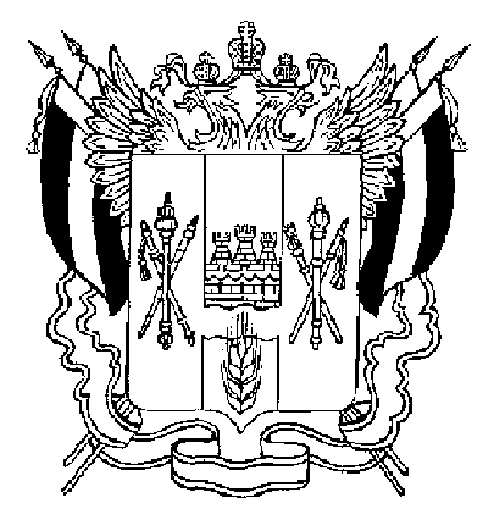 РАСПОРЯЖЕНИЕГУБЕРНАТОРАРОСТОВСКОЙ ОБЛАСТИот 18.03.2020 № 45г. Ростов-на-ДонуВ редакции распоряжений Губернатора Ростовской области от 25.08.2020 № 191, от 26.04.2021 № 104, от 23.12.2021 № 336, от 26.05.2022 № 138Об утверждении Перечня товарных рынков для содействия развитию конкуренции в Ростовской области и Плана мероприятий («дорожной карты») по содействию развитию конкуренции в Ростовской области на 2022 – 2025 годыВ целях реализации Указа Президента Российской Федерации от 21.12.2017 № 618 «Об основных направлениях государственной политики по развитию конкуренции», распоряжения Правительства Российской Федерации от 17.04.2019 № 768-р, распоряжения Губернатора Ростовской области от 11.07.2019 № 149 «О внедрении на территории Ростовской области стандарта развития конкуренции в субъектах Российской Федерации»:1. Утвердить Перечень товарных рынков для содействия развитию конкуренции в Ростовской области согласно приложению № 1.2. Утвердить План мероприятий («дорожную карту») по содействию развитию конкуренции в Ростовской области на 2022 – 2025 годы согласно приложению № 2. 3. Определить министерство экономического развития Ростовской области уполномоченным органом исполнительной власти по содействию развитию конкуренции на территории Ростовской области.4. Органам исполнительной власти Ростовской области ежегодно, не позднее 1 февраля года, следующего за отчетным, представлять в министерство экономического развития Ростовской области информацию об итогах реализации Плана мероприятий («дорожной карты») по содействию развитию конкуренции в Ростовской области на 2022 – 2025 годы (далее – План) по курируемым направлениям.5. Рекомендовать органам местного самоуправления оказывать содействие органам и организациям при реализации Плана в пределах своих полномочий.6. Настоящее распоряжение вступает в силу со дня его официального опубликования, но не раннее 25 марта 2020 г.7. Контроль за исполнением настоящего распоряжения возложить на заместителя Губернатора Ростовской области Скрябина А.Ю.ГубернаторРостовской области		  В.Ю. ГолубевРаспоряжение вноситминистерство экономическогоразвития Ростовской областиПриложение № 1к распоряжениюГубернатораРостовской областиот 18.03.2020 № 45ПЕРЕЧЕНЬтоварных рынков для содействия развитию конкуренции в Ростовской области1. Рынок услуг розничной торговли лекарственными препаратами, медицинскими изделиями и сопутствующими товарами.2. Рынок медицинских услуг. 3. Рынок психолого-педагогического сопровождения детей с ограниченными возможностями здоровья. 4. Рынок социальных услуг.5. Рынок услуг дошкольного образования.6. Рынок услуг общего образования.7. Рынок услуг среднего профессионального образования.8. Рынок услуг детского отдыха и оздоровления.9. Рынок услуг дополнительного образования детей.10. Рынок лабораторных исследований для выдачи ветеринарных сопроводительных документов.11. Рынок племенного животноводства.12. Рынок семеноводства.13. Рынок жилищного строительства (за исключением Московского фонда реновации жилой застройки и индивидуального жилищного строительства).14. Рынок строительства объектов капитального строительства, за исключением жилищного и дорожного строительства.15. Рынок дорожной деятельности (за исключением проектирования).16. Рынок архитектурно-строительного проектирования.17. Рынок вылова водных биоресурсов.18. Рынок переработки водных биоресурсов.19. Рынок товарной аквакультуры.20. Рынок добычи общераспространенных полезных ископаемых на участках недр местного значения.21. Рынок теплоснабжения (производство тепловой энергии).22. Рынок выполнения работ по содержанию и текущему ремонту общего имущества собственников помещений в многоквартирном доме.23. Рынок поставки сжиженного газа в баллонах.24. Рынок купли-продажи электрической энергии (мощности) на розничном рынке электрической энергии (мощности).25. Рынок производства электрической энергии (мощности) на розничном рынке электрической энергии (мощности), включая производство электрической энергии (мощности) в режиме когенерации.26. Рынок нефтепродуктов.27. Рынок оказания услуг по перевозке пассажиров автомобильным транспортом по муниципальным маршрутам регулярных перевозок.28. Рынок оказания услуг по перевозке пассажиров автомобильным транспортом по межмуниципальным маршрутам регулярных перевозок.29. Рынок оказания услуг по перевозке пассажиров и багажа легковым такси на территории Ростовской области.30. Рынок легкой промышленности.31. Рынок обработки древесины и производства изделий из дерева.32. Рынок производства кирпича.33. Рынок производства бетона.34. Рынок оказания услуг по ремонту автотранспортных средств.35. Рынок услуг связи, в том числе услуг по предоставлению широкополосного доступа к информационно-телекоммуникационной сети «Интернет».Начальник управлениядокументационного обеспеченияПравительства Ростовской области                                              Т.А. РодионченкоПриложение № 2к распоряжениюГубернатораРостовской областиот 18.03.2020 № 45ПЛАН МЕРОПРИЯТИЙ («ДОРОЖНАЯ КАРТА»)по содействию развитию конкуренции в Ростовской области на 2022 – 2025 годыРаздел 1. Перечень ключевых показателей развития конкуренции в Ростовской области (доля присутствия в отраслях (сферах) экономики частного бизнеса к 1 января 2025 г.)Раздел 2. Перечень мероприятийпо содействию развитию конкуренции в Ростовской области на 2022 – 2025 годыПримечание.Список используемых сокращений:АНО – автономная некоммерческая организация;АНО МФК «РРАПП» – автономная некоммерческая организация – микрофинансовая компания «Ростовское региональное агентство поддержки предпринимательства»;АО – акционерное общество;АПК – агропромышленный комплекс;г. – город;ГБУ РО – государственное бюджетное учреждение Ростовской области; ЗАО – закрытое акционерное общество;им. – имени;кв. – квадратный;минобразование области – министерство общего и профессионального образования Ростовской области;минтруд области – министерство труда и социального развития Ростовской области;млн – миллион;НКО – некоммерческая организация;НТО – нестационарный торговый объект;ОАО – открытое акционерное общество;ОМС – обязательное медицинское страхование;ОМСУ – органы местного самоуправления;ООО – общество с ограниченной ответственностью;ПАО – публичное акционерное общество;Роспотребнадзор – Федеральная служба по надзору в сфере защиты прав потребителей и благополучия человека;Ростовстат – Территориальный орган Федеральной службы государственной статистики по Ростовской области;СМИ – средство массовой информации;СМСП, МСП – субъект малого и среднего предпринимательства;СО НКО – социально ориентированная некоммерческая организация; СПО – среднее профессиональное образование;тыс. – тысяча;усл. – условный;УФАС по Ростовской области – Управление Федеральной антимонопольной службы Российской Федерации по Ростовской области;ФАС России – Федеральная антимонопольная служба Российской Федерации;ФБУ – федеральное бюджетное учреждение;ФГАОУ ВО «ЮФУ» – федеральное государственное автономное образовательное учреждение высшего образования «Южный федеральный университет»;ФГОС – федеральный государственный образовательный стандарт;ФГУП – федеральное государственное унитарное предприятие.».* Данный пункт реализуется после принятия федерального и регионального нормативных правовых актов, регулирующих сферу ритуальных услуг.          Начальник управления  документационного обеспеченияПравительства Ростовской области                                                               В.В. Лозин№п/пНаименование рынкаНаименованиеключевого показателяФакт на 1 января 2021 г.Планируемоезначение показателяПланируемоезначение показателяПланируемоезначение показателяПланируемоезначение показателяОтветственный за достижение ключевого показателя№п/пНаименование рынкаНаименованиеключевого показателяФакт на 1 января 2021 г.1 января2022 г.1 января2023 г.1 января2024 г.31 декабря2025 г.Ответственный за достижение ключевого показателя1234567891.Рынок услуг розничной торговли лекарственными препаратами, медицинскими изделиями и сопутствующими товарамидоля организаций частной формы собственности в сфере услуг розничной торговли лекарственными препаратами, медицинскими изделиями и сопутствующими товарами, процентов 53,099,899,899,899,8министерство здравоохранения Ростовской области2.Рынок медицинских услугдоля медицинских организаций частной системы здравоохранения, участвующих в реализации территориальных программ обязательного медицинского страхования, процентов 7,06,47,08,010,0министерство здравоохранения Ростовской области3.Рынок психолого-педагогического сопровождения детей с ограниченными возможностями здоровьядоля организаций частной формы собственности в сфере услуг психолого-педагогического сопровождения детей с ограниченными возможностями здоровья, процентов 2,03,03,03,03,0министерство общего и профессионального образования Ростовской области3.Рынок психолого-педагогического сопровождения детей с ограниченными возможностями здоровьядоля детей с ограниченными возможностями здоровья (в возрасте до 3 лет), получающих услуги ранней диагностики, социализации и реабилитации в частных организациях сферы услуг психолого-педагогического сопровождения детей, в общей численности детей с ограниченными возможностями здоровья (в возрасте до 3 лет), получающих услуги ранней диагностики, социализации и реабилитации, процентов 6,010,010,010,010,0министерство общего и профессионального образования Ростовской области4.Рынок социальных услуг доля негосударственных организаций социального обслуживания, предоставляющих социальные услуги, процентов 12,117,117,117,117,1министерство труда и социального развития Ростовской области5.Рынок услуг дошкольного образования доля обучающихся дошкольного возраста в частных образовательных организациях, у индивидуальных предпринимателей, реализующих основные общеобразовательные программы – образовательные программы дошкольного образования, в общей численности обучающихся дошкольного возраста в образовательных организациях, у индивидуальных предпринимателей, реализующих основные общеобразовательные программы – образовательные программы дошкольного образования, процентов 1,5, но не менее 1 частной органи-зации1,6, но не менее 1 частной органи-зации1,6, но не менее 1 частной органи-зации1,6, но не менее 1 частной органи-зации1,6, но не менее 1 частной органи-зацииминистерство общего и профессионального образования Ростовской области6.Рынок услуг общего образования доля обучающихся в частных образовательных организациях, реализующих основные общеобразовательные программы – образовательные программы начального общего, основного общего, среднего общего образования, в общем числе обучающихся в образовательных организациях, реализующих основные общеобразовательные программы – образовательные программы начального общего, основного общего, среднего общего образования, процентов 0,38, но не менее 1 частной органи-зации0,38, но не менее 1 частной органи-зации0,38, но не менее 1 частной органи-зации0,50, но не менее 1 частной органи-зации1,00 но не менее 1 частной органи-зацииминистерство общего и профессионального образования Ростовской области7.Рынок услуг среднего профессионального образования доля обучающихся в частных образовательных организациях, реализующих основные профессиональные образовательные программы – образовательные программы среднего профессионального образования, в общем числе обучающихся в образовательных организациях, реализующих основные профессиональные образовательные программы – образовательные программы среднего профессионального образования, процентов 2,5, но не менее 1 частной органи-зации2,8, но не менее 1 частной органи-зации3,2, но не менее 1 частной органи-зации5,5, но не менее 1 частной органи-зации7,5, но не менее 1 частной органи-зацииминистерство общего и профессионального образования Ростовской области8.Рынок услуг детского отдыха и оздоровления  доля организаций отдыха и оздоровления детей частной формы собственности, процентов 23,623,124,125,126,1министерство труда и социального развития Ростовской области9.Рынок услуг дополнительного образования детейдоля организаций частной формы собственности в сфере услуг дополнительного образования, процентов3,05,05,05,05,0министерство общего и профессионального образования Ростовской области10.Рынок лабораторных исследований для выдачи ветеринарных сопроводительных документов доля организаций частной формы собственности в сфере лабораторных исследований для выдачи ветеринарных сопроводительных документов, процентов 50,020,020,020,020,0управление ветеринарии Ростовской области11.Рынок племенного животноводства доля организаций частной формы собственности на рынке племенного животноводства, процентов 100,0100,0100,0100,0100,0министерствосельского хозяйства и продовольствия Ростовской области12.Рынок семеноводствадоля организаций частной формы собственности на рынке семеноводства80,080,080,080,080,0министерство сельского хозяйства и продовольствияРостовской области13.Рынок жилищного строительства (за исключением Московского фонда реновации жилой застройки и индивидуального жилищного строительства) доля организаций частной формы собственности в сфере жилищного строительства (за исключением Московского фонда реновации жилой застройки и индивидуального жилищного строительства), процентов 98,9699,799,799,799,7министерство строительства, архитектуры и территориального развития Ростовской области14.Рынок строительства объектов капитального строительства, за  исключением жилищного и дорожного строительства доля организаций частной формы собственности в сфере строительства объектов капитального строительства, за исключением жилищного и дорожного строительства, процентов 100,0100,0100,0100,0100,0министерство строительства, архитектуры и территориального развития Ростовской области15.Рынок дорожной деятельности (за исключением проектирования) доля организаций частной формы собственности в сфере дорожной деятельности (за исключением проектирования), процентов 75,080,080,080,080,0министерство транспорта Ростовской области16.Рынок архитектурно-строительного проектированиядоля организаций частной формы собственности в сфере архитектурно-строительного проектирования, процентов100,0100,0100,0100,0100,0министерство строительства, архитектуры и территориального развития Ростовской области17.Рынок вылова водных биоресурсов доля организаций частной формы собственности на рынке вылова водных биоресурсов, процентов 98,099,099,099,099,0министерство сельского хозяйства и продовольствия Ростовской области18.Рынок переработки водных биоресурсов доля организаций частной формы собственности на рынке переработки водных биоресурсов, процентов 98,099,099,099,099,0министерство сельского хозяйства и продовольствия Ростовской области19.Рынок товарной аквакультуры доля организаций частной формы собственности на рынке товарной аквакультуры, процентов 98,099,099,099,099,0министерство сельского хозяйства и продовольствия Ростовской области20.Рынок добычи общераспространенных полезных ископаемых на участках недр местного значения доля организаций частной формы собственности в сфере добычи общераспространенных полезных ископаемых на участках недр местного значения, процентов 99,499,799,799,799,7министерство природных ресурсов и экологии Ростовской области21.Рынок теплоснабжения (производство тепловой энергии) доля организаций частной формы собственности в сфере теплоснабжения (производство тепловой энергии), процентов 80,090,590,590,590,5Региональная служба по тарифам Ростовской области,министерство жилищно-коммунального хозяйства Ростовской области22.Рынок выполнения работ по содержанию и текущему ремонту общего имущества собственников помещений в многоквартирном доме доля организаций частной формы собственности в сфере выполнения работ по содержанию и текущему ремонту общего имущества собственников помещений в многоквартирном доме, процентов 97,597,998,098,198,2министерство жилищно-коммунального хозяйства Ростовской области23.Рынок поставки сжиженного газа в баллонах доля организаций частной формы собственности в сфере поставки сжиженного газа в баллонах, процентов 100,0100,0100,0100,0100,0министерство промышленности и энергетикиРостовской области24.Рынок купли-продажи электрической энергии (мощности) на розничном рынке электрической энергии (мощности) доля организаций частной формы собственности в сфере купли-продажи электрической энергии (мощности) на розничном рынке электрической энергии (мощности), процентов 100,0100,0100,0100,0100,0министерство промышленности и энергетикиРостовской области25.Рынок производства электрической энергии (мощности) на розничном рынке электрической энергии (мощности), включая производство электрической энергии (мощности) в режиме когенерации доля организаций частной формы собственности в сфере производства электрической энергии (мощности) на розничном рынке электрической энергии (мощности), включая производство электрической энергии (мощности) в режиме когенерации, процентов 100,0100,0100,0100,0100,0министерство промышленности и энергетикиРостовской области26.Рынок нефтепродуктов доля организаций частной формы собственности на рынке нефтепродуктов, процентов 100,0100,0100,0100,0100,0министерство промышленности и энергетикиРостовской области27.Рынок оказания услуг по перевозке пассажиров автомобильным транспортом по муниципальным маршрутам регулярных перевозок доля услуг (работ) по перевозке пассажиров автомобильным транспортом по муниципальным маршрутам регулярных перевозок, оказанных (выполненных) организациями частной формы собственности, процентов 75,275,375,375,375,3министерство транспорта Ростовской области28.Рынок оказания услуг по перевозке пассажиров автомобильным транспортом по межмуниципальным маршрутам регулярных перевозок доля услуг (работ) по перевозке пассажиров автомобильным транспортом по межмуниципальным маршрутам регулярных перевозок, оказанных (выполненных) организациями частной формы собственности, процентов 93,293,393,393,393,3министерство транспорта Ростовской области29.Рынок оказания услуг по перевозке пассажиров и багажа легковым такси на территории Ростовской областидоля организаций частной формы собственности в сфере оказания услуг по перевозке пассажиров и багажа легковым такси на территории Ростовской области, процентов 100,0100,0100,0100,0100,0министерство транспорта Ростовской области30.Рынок легкой промышленности доля организаций частной формы собственности в сфере легкой промышленности, процентов 100,0100,0100,0100,0100,0министерство промышленности и энергетикиРостовской области31.Рынок обработки древесины и производства изделий из дерева доля организаций частной формы собственности в сфере обработки древесины и производства изделий из дерева, процентов 100,0100,0100,0100,0100,0министерство промышленности и энергетикиРостовской области32.Рынок производства кирпича доля организаций частной формы собственности в сфере производства кирпича, процентов 100,0100,0100,0100,0100,0министерство строительства, архитектуры и территориального развития Ростовской области33.Рынок производства бетона доля организаций частной формы собственности в сфере производства бетона, процентов 100,0100,0100,0100,0100,0министерство строительства, архитектуры и территориального развития Ростовской области34.Рынок оказания услуг по ремонту автотранспортных средств доля организаций частной формы собственности в сфере оказания услуг по ремонту автотранспортных средств, процентов 99,999,999,999,999,9департамент потребительского рынка Ростовской области35.Рынок услуг связи, в том числе услуг по предоставлению широкополосного доступа к информационно-телекоммуникационной сети «Интернет»увеличение количества объектов государственной и муниципальной собственности, фактически используемых операторами связи для размещения и строительства сетей и сооружений связи, процентов по отношению к показателям 2018 года15,020,020,020,020,0министерство цифрового развития, информационных технологий и связи Ростовской области; ОМСУ35.Рынок услуг связи, в том числе услуг по предоставлению широкополосного доступа к информационно-телекоммуникационной сети «Интернет»доля организаций частной формы собственности в сфере оказания услуг по предоставлению широкополосного доступа к информационно-телекоммуникационной сети «Интернет», процентов98,398,598,598,598,5министерство цифрового развития, информационных технологий и связи Ростовской области№п/пНаименование мероприятияКлючевое событие/результат реализацииОтветственный исполнительСрокисполнения12334551. Мероприятия, направленные на содействие развитию конкуренции на товарных рынках в Ростовской области1. Мероприятия, направленные на содействие развитию конкуренции на товарных рынках в Ростовской области1. Мероприятия, направленные на содействие развитию конкуренции на товарных рынках в Ростовской области1. Мероприятия, направленные на содействие развитию конкуренции на товарных рынках в Ростовской области1. Мероприятия, направленные на содействие развитию конкуренции на товарных рынках в Ростовской области1. Мероприятия, направленные на содействие развитию конкуренции на товарных рынках в Ростовской области1. Мероприятия, направленные на содействие развитию конкуренции на товарных рынках в Ростовской области1.1. Рынок услуг розничной торговли лекарственными препаратами, медицинскими изделиями и сопутствующими товарами1.1. Рынок услуг розничной торговли лекарственными препаратами, медицинскими изделиями и сопутствующими товарами1.1. Рынок услуг розничной торговли лекарственными препаратами, медицинскими изделиями и сопутствующими товарами1.1. Рынок услуг розничной торговли лекарственными препаратами, медицинскими изделиями и сопутствующими товарами1.1. Рынок услуг розничной торговли лекарственными препаратами, медицинскими изделиями и сопутствующими товарами1.1. Рынок услуг розничной торговли лекарственными препаратами, медицинскими изделиями и сопутствующими товарами1.1. Рынок услуг розничной торговли лекарственными препаратами, медицинскими изделиями и сопутствующими товарамиВ Ростовской области лицензии на право осуществления розничной торговли лекарственными препаратами, медицинскими изделиями и другими товарами аптечного ассортимента, регламентируемыми Федеральным законом от 12.04.2010 № 61-ФЗ «Об обращении лекарственных средств», имеют 3584 частных аптечных организации (пунктов).В Ростовской области лицензии на право осуществления розничной торговли лекарственными препаратами, медицинскими изделиями и другими товарами аптечного ассортимента, регламентируемыми Федеральным законом от 12.04.2010 № 61-ФЗ «Об обращении лекарственных средств», имеют 3584 частных аптечных организации (пунктов).В Ростовской области лицензии на право осуществления розничной торговли лекарственными препаратами, медицинскими изделиями и другими товарами аптечного ассортимента, регламентируемыми Федеральным законом от 12.04.2010 № 61-ФЗ «Об обращении лекарственных средств», имеют 3584 частных аптечных организации (пунктов).В Ростовской области лицензии на право осуществления розничной торговли лекарственными препаратами, медицинскими изделиями и другими товарами аптечного ассортимента, регламентируемыми Федеральным законом от 12.04.2010 № 61-ФЗ «Об обращении лекарственных средств», имеют 3584 частных аптечных организации (пунктов).В Ростовской области лицензии на право осуществления розничной торговли лекарственными препаратами, медицинскими изделиями и другими товарами аптечного ассортимента, регламентируемыми Федеральным законом от 12.04.2010 № 61-ФЗ «Об обращении лекарственных средств», имеют 3584 частных аптечных организации (пунктов).В Ростовской области лицензии на право осуществления розничной торговли лекарственными препаратами, медицинскими изделиями и другими товарами аптечного ассортимента, регламентируемыми Федеральным законом от 12.04.2010 № 61-ФЗ «Об обращении лекарственных средств», имеют 3584 частных аптечных организации (пунктов).В Ростовской области лицензии на право осуществления розничной торговли лекарственными препаратами, медицинскими изделиями и другими товарами аптечного ассортимента, регламентируемыми Федеральным законом от 12.04.2010 № 61-ФЗ «Об обращении лекарственных средств», имеют 3584 частных аптечных организации (пунктов).1.2. Рынок медицинских услуг1.2. Рынок медицинских услуг1.2. Рынок медицинских услуг1.2. Рынок медицинских услуг1.2. Рынок медицинских услуг1.2. Рынок медицинских услуг1.2. Рынок медицинских услугКонкуренция на рынке медицинских услуг играет значительную роль в повышении эффективности здравоохранения, росте качества предоставляемых услуг как в государственном секторе, так и частной системе здравоохранения.Создание условий конкуренции на рынке медицинских услуг, включение механизма соперничества между медицинскими организациями в использовании высоких технологий, внедрении новых медицинских продуктов и услуг, развитии технических направлений в лабораторной и аппаратной диагностике позволит решить задачи, стоящие перед отечественным здравоохранением по улучшению показателей здоровья населения.В Ростовской области отмечается тенденция к росту числа негосударственных организаций в сфере здравоохранения.С 2016 по 2021 год количество учреждений частной системы здравоохранения, фактически участвующих в реализации территориальной программы обязательного медицинского страхования Ростовской области, выросло в 2,3 раза (с 41 до 96 организаций)Конкуренция на рынке медицинских услуг играет значительную роль в повышении эффективности здравоохранения, росте качества предоставляемых услуг как в государственном секторе, так и частной системе здравоохранения.Создание условий конкуренции на рынке медицинских услуг, включение механизма соперничества между медицинскими организациями в использовании высоких технологий, внедрении новых медицинских продуктов и услуг, развитии технических направлений в лабораторной и аппаратной диагностике позволит решить задачи, стоящие перед отечественным здравоохранением по улучшению показателей здоровья населения.В Ростовской области отмечается тенденция к росту числа негосударственных организаций в сфере здравоохранения.С 2016 по 2021 год количество учреждений частной системы здравоохранения, фактически участвующих в реализации территориальной программы обязательного медицинского страхования Ростовской области, выросло в 2,3 раза (с 41 до 96 организаций)Конкуренция на рынке медицинских услуг играет значительную роль в повышении эффективности здравоохранения, росте качества предоставляемых услуг как в государственном секторе, так и частной системе здравоохранения.Создание условий конкуренции на рынке медицинских услуг, включение механизма соперничества между медицинскими организациями в использовании высоких технологий, внедрении новых медицинских продуктов и услуг, развитии технических направлений в лабораторной и аппаратной диагностике позволит решить задачи, стоящие перед отечественным здравоохранением по улучшению показателей здоровья населения.В Ростовской области отмечается тенденция к росту числа негосударственных организаций в сфере здравоохранения.С 2016 по 2021 год количество учреждений частной системы здравоохранения, фактически участвующих в реализации территориальной программы обязательного медицинского страхования Ростовской области, выросло в 2,3 раза (с 41 до 96 организаций)Конкуренция на рынке медицинских услуг играет значительную роль в повышении эффективности здравоохранения, росте качества предоставляемых услуг как в государственном секторе, так и частной системе здравоохранения.Создание условий конкуренции на рынке медицинских услуг, включение механизма соперничества между медицинскими организациями в использовании высоких технологий, внедрении новых медицинских продуктов и услуг, развитии технических направлений в лабораторной и аппаратной диагностике позволит решить задачи, стоящие перед отечественным здравоохранением по улучшению показателей здоровья населения.В Ростовской области отмечается тенденция к росту числа негосударственных организаций в сфере здравоохранения.С 2016 по 2021 год количество учреждений частной системы здравоохранения, фактически участвующих в реализации территориальной программы обязательного медицинского страхования Ростовской области, выросло в 2,3 раза (с 41 до 96 организаций)Конкуренция на рынке медицинских услуг играет значительную роль в повышении эффективности здравоохранения, росте качества предоставляемых услуг как в государственном секторе, так и частной системе здравоохранения.Создание условий конкуренции на рынке медицинских услуг, включение механизма соперничества между медицинскими организациями в использовании высоких технологий, внедрении новых медицинских продуктов и услуг, развитии технических направлений в лабораторной и аппаратной диагностике позволит решить задачи, стоящие перед отечественным здравоохранением по улучшению показателей здоровья населения.В Ростовской области отмечается тенденция к росту числа негосударственных организаций в сфере здравоохранения.С 2016 по 2021 год количество учреждений частной системы здравоохранения, фактически участвующих в реализации территориальной программы обязательного медицинского страхования Ростовской области, выросло в 2,3 раза (с 41 до 96 организаций)Конкуренция на рынке медицинских услуг играет значительную роль в повышении эффективности здравоохранения, росте качества предоставляемых услуг как в государственном секторе, так и частной системе здравоохранения.Создание условий конкуренции на рынке медицинских услуг, включение механизма соперничества между медицинскими организациями в использовании высоких технологий, внедрении новых медицинских продуктов и услуг, развитии технических направлений в лабораторной и аппаратной диагностике позволит решить задачи, стоящие перед отечественным здравоохранением по улучшению показателей здоровья населения.В Ростовской области отмечается тенденция к росту числа негосударственных организаций в сфере здравоохранения.С 2016 по 2021 год количество учреждений частной системы здравоохранения, фактически участвующих в реализации территориальной программы обязательного медицинского страхования Ростовской области, выросло в 2,3 раза (с 41 до 96 организаций)Конкуренция на рынке медицинских услуг играет значительную роль в повышении эффективности здравоохранения, росте качества предоставляемых услуг как в государственном секторе, так и частной системе здравоохранения.Создание условий конкуренции на рынке медицинских услуг, включение механизма соперничества между медицинскими организациями в использовании высоких технологий, внедрении новых медицинских продуктов и услуг, развитии технических направлений в лабораторной и аппаратной диагностике позволит решить задачи, стоящие перед отечественным здравоохранением по улучшению показателей здоровья населения.В Ростовской области отмечается тенденция к росту числа негосударственных организаций в сфере здравоохранения.С 2016 по 2021 год количество учреждений частной системы здравоохранения, фактически участвующих в реализации территориальной программы обязательного медицинского страхования Ростовской области, выросло в 2,3 раза (с 41 до 96 организаций)1.2.1.Информирование о возможности доступа негосударственных медицинских организаций к участию в реализации территориальной программы обязательного медицинского страхования Ростовской областисодействие повышению доступности негосударственных организаций здравоохранения к участию в программе ОМСсодействие повышению доступности негосударственных организаций здравоохранения к участию в программе ОМСтерриториальныйфонд обязательного медицинского страхованияРостовской области;министерство здравоохранения Ростовской областивесь периодвесь период1.2.2.Включение негосударственных медицинских организаций в территориальную программу обязательного медицинского страхования Ростовской областисодействие увеличению количества негосударственных организаций – участников территориальной программы обязательного медицинского страхования Ростовской областисодействие увеличению количества негосударственных организаций – участников территориальной программы обязательного медицинского страхования Ростовской областитерриториальныйфонд обязательного медицинского страхования Ростовской областивесь периодвесь период1.2.3.Оказание методической и консультационной помощи негосударственным организациям, желающим участвовать в территориальной программе обязательного медицинского страхования Ростовской областисодействие негосударственным организациям здравоохранения при вступлении в число участников территориальной программы обязательного медицинского страхования Ростовской областисодействие негосударственным организациям здравоохранения при вступлении в число участников территориальной программы обязательного медицинского страхования Ростовской областитерриториальныйфонд обязательного медицинского страхования Ростовской областивесь периодвесь период1.2.4.Предоставление консультационной помощи по вопросам лицензирования негосударственных медицинских организацийобеспечение увеличения количества негосударственных учреждений здравоохранения, получивших лицензиюобеспечение увеличения количества негосударственных учреждений здравоохранения, получивших лицензиюминистерство здравоохранения Ростовской областивесь периодвесь период1.2.5.Осуществление приема заявок на получение лицензии на осуществление медицинской деятельности через портал государственных услуг Ростовской области  устранение административных барьеров для выхода медицинских организаций на товарный рынок медицинских услугустранение административных барьеров для выхода медицинских организаций на товарный рынок медицинских услугминистерство здравоохранения Ростовской области; министерство цифрового развития, информационных технологий и связи 
Ростовской областивесь периодвесь период1.2.6.Предоставление услуги электронной записи на прием заявителя при подаче заявления на получение лицензии на осуществление медицинской деятельности устранение административных барьеров для выхода медицинских организаций на товарный рынок медицинских услугустранение административных барьеров для выхода медицинских организаций на товарный рынок медицинских услугтерриториальныйфонд обязательного медицинского страхованияРостовской области; министерство здравоохранения Ростовской областивесь периодвесь период1.3. Рынок психолого-педагогического сопровождения детей с ограниченными возможностями здоровья1.3. Рынок психолого-педагогического сопровождения детей с ограниченными возможностями здоровья1.3. Рынок психолого-педагогического сопровождения детей с ограниченными возможностями здоровья1.3. Рынок психолого-педагогического сопровождения детей с ограниченными возможностями здоровья1.3. Рынок психолого-педагогического сопровождения детей с ограниченными возможностями здоровья1.3. Рынок психолого-педагогического сопровождения детей с ограниченными возможностями здоровья1.3. Рынок психолого-педагогического сопровождения детей с ограниченными возможностями здоровьяОдним из основных условий получения качественного образования детьми с ограниченными возможностями здоровья является организация психолого-педагогического сопровождения. В Ростовской области психолого-педагогическое сопровождение детей с ограниченными возможностями здоровья организовано в 33 общеобразовательных организациях, реализующих адаптированные основные общеобразовательные программы, в 20 центрах психолого-педагогической, медицинской и социальной помощи, в 259 муниципальных общеобразовательных организациях и 172 муниципальных дошкольных общеобразовательных организациях, в которых созданы условия доступности получения качественного образования в рамках государственной программы Ростовской области «Доступная среда». В целях развития системы комплексного психолого-педагогического сопровождения детей с ограниченными возможностями здоровья различных категорий в регионе создано 4 ресурсных центра (по сопровождению детей с расстройствами аутистического спектра, с нарушениями опорно-двигательного аппарата, c нарушениями слуха, по сопровождению инклюзивного образования).В Ростовской области ведется работа по формированию региональной модели психолого-педагогической, методической, консультативной помощи родителям (законным представителям), а также гражданам, которые желают принять детей на воспитание. В 2021 году в муниципальных образованиях функционируют 87 консультационных пунктов по оказанию помощи родителям.Для повышения качества и доступности психолого-педагогической помощи необходимо:привлечение социально ориентированных некоммерческих организаций к оказанию услуг психолого-педагогической помощи при условии обеспечения ее качества;повышение методического уровня и профессиональной компетенции специалистов психолого-педагогического сопровождения, в том числе частных организацийОдним из основных условий получения качественного образования детьми с ограниченными возможностями здоровья является организация психолого-педагогического сопровождения. В Ростовской области психолого-педагогическое сопровождение детей с ограниченными возможностями здоровья организовано в 33 общеобразовательных организациях, реализующих адаптированные основные общеобразовательные программы, в 20 центрах психолого-педагогической, медицинской и социальной помощи, в 259 муниципальных общеобразовательных организациях и 172 муниципальных дошкольных общеобразовательных организациях, в которых созданы условия доступности получения качественного образования в рамках государственной программы Ростовской области «Доступная среда». В целях развития системы комплексного психолого-педагогического сопровождения детей с ограниченными возможностями здоровья различных категорий в регионе создано 4 ресурсных центра (по сопровождению детей с расстройствами аутистического спектра, с нарушениями опорно-двигательного аппарата, c нарушениями слуха, по сопровождению инклюзивного образования).В Ростовской области ведется работа по формированию региональной модели психолого-педагогической, методической, консультативной помощи родителям (законным представителям), а также гражданам, которые желают принять детей на воспитание. В 2021 году в муниципальных образованиях функционируют 87 консультационных пунктов по оказанию помощи родителям.Для повышения качества и доступности психолого-педагогической помощи необходимо:привлечение социально ориентированных некоммерческих организаций к оказанию услуг психолого-педагогической помощи при условии обеспечения ее качества;повышение методического уровня и профессиональной компетенции специалистов психолого-педагогического сопровождения, в том числе частных организацийОдним из основных условий получения качественного образования детьми с ограниченными возможностями здоровья является организация психолого-педагогического сопровождения. В Ростовской области психолого-педагогическое сопровождение детей с ограниченными возможностями здоровья организовано в 33 общеобразовательных организациях, реализующих адаптированные основные общеобразовательные программы, в 20 центрах психолого-педагогической, медицинской и социальной помощи, в 259 муниципальных общеобразовательных организациях и 172 муниципальных дошкольных общеобразовательных организациях, в которых созданы условия доступности получения качественного образования в рамках государственной программы Ростовской области «Доступная среда». В целях развития системы комплексного психолого-педагогического сопровождения детей с ограниченными возможностями здоровья различных категорий в регионе создано 4 ресурсных центра (по сопровождению детей с расстройствами аутистического спектра, с нарушениями опорно-двигательного аппарата, c нарушениями слуха, по сопровождению инклюзивного образования).В Ростовской области ведется работа по формированию региональной модели психолого-педагогической, методической, консультативной помощи родителям (законным представителям), а также гражданам, которые желают принять детей на воспитание. В 2021 году в муниципальных образованиях функционируют 87 консультационных пунктов по оказанию помощи родителям.Для повышения качества и доступности психолого-педагогической помощи необходимо:привлечение социально ориентированных некоммерческих организаций к оказанию услуг психолого-педагогической помощи при условии обеспечения ее качества;повышение методического уровня и профессиональной компетенции специалистов психолого-педагогического сопровождения, в том числе частных организацийОдним из основных условий получения качественного образования детьми с ограниченными возможностями здоровья является организация психолого-педагогического сопровождения. В Ростовской области психолого-педагогическое сопровождение детей с ограниченными возможностями здоровья организовано в 33 общеобразовательных организациях, реализующих адаптированные основные общеобразовательные программы, в 20 центрах психолого-педагогической, медицинской и социальной помощи, в 259 муниципальных общеобразовательных организациях и 172 муниципальных дошкольных общеобразовательных организациях, в которых созданы условия доступности получения качественного образования в рамках государственной программы Ростовской области «Доступная среда». В целях развития системы комплексного психолого-педагогического сопровождения детей с ограниченными возможностями здоровья различных категорий в регионе создано 4 ресурсных центра (по сопровождению детей с расстройствами аутистического спектра, с нарушениями опорно-двигательного аппарата, c нарушениями слуха, по сопровождению инклюзивного образования).В Ростовской области ведется работа по формированию региональной модели психолого-педагогической, методической, консультативной помощи родителям (законным представителям), а также гражданам, которые желают принять детей на воспитание. В 2021 году в муниципальных образованиях функционируют 87 консультационных пунктов по оказанию помощи родителям.Для повышения качества и доступности психолого-педагогической помощи необходимо:привлечение социально ориентированных некоммерческих организаций к оказанию услуг психолого-педагогической помощи при условии обеспечения ее качества;повышение методического уровня и профессиональной компетенции специалистов психолого-педагогического сопровождения, в том числе частных организацийОдним из основных условий получения качественного образования детьми с ограниченными возможностями здоровья является организация психолого-педагогического сопровождения. В Ростовской области психолого-педагогическое сопровождение детей с ограниченными возможностями здоровья организовано в 33 общеобразовательных организациях, реализующих адаптированные основные общеобразовательные программы, в 20 центрах психолого-педагогической, медицинской и социальной помощи, в 259 муниципальных общеобразовательных организациях и 172 муниципальных дошкольных общеобразовательных организациях, в которых созданы условия доступности получения качественного образования в рамках государственной программы Ростовской области «Доступная среда». В целях развития системы комплексного психолого-педагогического сопровождения детей с ограниченными возможностями здоровья различных категорий в регионе создано 4 ресурсных центра (по сопровождению детей с расстройствами аутистического спектра, с нарушениями опорно-двигательного аппарата, c нарушениями слуха, по сопровождению инклюзивного образования).В Ростовской области ведется работа по формированию региональной модели психолого-педагогической, методической, консультативной помощи родителям (законным представителям), а также гражданам, которые желают принять детей на воспитание. В 2021 году в муниципальных образованиях функционируют 87 консультационных пунктов по оказанию помощи родителям.Для повышения качества и доступности психолого-педагогической помощи необходимо:привлечение социально ориентированных некоммерческих организаций к оказанию услуг психолого-педагогической помощи при условии обеспечения ее качества;повышение методического уровня и профессиональной компетенции специалистов психолого-педагогического сопровождения, в том числе частных организацийОдним из основных условий получения качественного образования детьми с ограниченными возможностями здоровья является организация психолого-педагогического сопровождения. В Ростовской области психолого-педагогическое сопровождение детей с ограниченными возможностями здоровья организовано в 33 общеобразовательных организациях, реализующих адаптированные основные общеобразовательные программы, в 20 центрах психолого-педагогической, медицинской и социальной помощи, в 259 муниципальных общеобразовательных организациях и 172 муниципальных дошкольных общеобразовательных организациях, в которых созданы условия доступности получения качественного образования в рамках государственной программы Ростовской области «Доступная среда». В целях развития системы комплексного психолого-педагогического сопровождения детей с ограниченными возможностями здоровья различных категорий в регионе создано 4 ресурсных центра (по сопровождению детей с расстройствами аутистического спектра, с нарушениями опорно-двигательного аппарата, c нарушениями слуха, по сопровождению инклюзивного образования).В Ростовской области ведется работа по формированию региональной модели психолого-педагогической, методической, консультативной помощи родителям (законным представителям), а также гражданам, которые желают принять детей на воспитание. В 2021 году в муниципальных образованиях функционируют 87 консультационных пунктов по оказанию помощи родителям.Для повышения качества и доступности психолого-педагогической помощи необходимо:привлечение социально ориентированных некоммерческих организаций к оказанию услуг психолого-педагогической помощи при условии обеспечения ее качества;повышение методического уровня и профессиональной компетенции специалистов психолого-педагогического сопровождения, в том числе частных организацийОдним из основных условий получения качественного образования детьми с ограниченными возможностями здоровья является организация психолого-педагогического сопровождения. В Ростовской области психолого-педагогическое сопровождение детей с ограниченными возможностями здоровья организовано в 33 общеобразовательных организациях, реализующих адаптированные основные общеобразовательные программы, в 20 центрах психолого-педагогической, медицинской и социальной помощи, в 259 муниципальных общеобразовательных организациях и 172 муниципальных дошкольных общеобразовательных организациях, в которых созданы условия доступности получения качественного образования в рамках государственной программы Ростовской области «Доступная среда». В целях развития системы комплексного психолого-педагогического сопровождения детей с ограниченными возможностями здоровья различных категорий в регионе создано 4 ресурсных центра (по сопровождению детей с расстройствами аутистического спектра, с нарушениями опорно-двигательного аппарата, c нарушениями слуха, по сопровождению инклюзивного образования).В Ростовской области ведется работа по формированию региональной модели психолого-педагогической, методической, консультативной помощи родителям (законным представителям), а также гражданам, которые желают принять детей на воспитание. В 2021 году в муниципальных образованиях функционируют 87 консультационных пунктов по оказанию помощи родителям.Для повышения качества и доступности психолого-педагогической помощи необходимо:привлечение социально ориентированных некоммерческих организаций к оказанию услуг психолого-педагогической помощи при условии обеспечения ее качества;повышение методического уровня и профессиональной компетенции специалистов психолого-педагогического сопровождения, в том числе частных организаций1.3.1.Проведение совещаний, семинаров, научно-практических конференций по вопросам психолого-педагогического сопровождения детей с ограниченными возможностями здоровья с участием частных организаций, предоставляющих услуги психолого-педагогического сопровожденияобеспечение повышения качества услуг психолого-педагогического сопровождения детей с ограниченными возможностями здоровьяобеспечение повышения качества услуг психолого-педагогического сопровождения детей с ограниченными возможностями здоровьяминистерство общего и профессионального образования Ростовской области;государственное бюджетное учреждение дополнительного профессионального образования Ростовской области «Ростовский институт повышения квалификации и профессиональной переподготовки работников образования» (по согласованию)весь периодвесь период1.3.2.Оказание методической и консультативной помощи частным образовательным организациям, в том числе физическим лицам по вопросам организации образовательной деятельностиобеспечение повышения качества услуг психолого-педагогического сопровождения детей с ограниченными возможностями здоровьяобеспечение повышения качества услуг психолого-педагогического сопровождения детей с ограниченными возможностями здоровьяминистерство общего и профессионального образования Ростовской области; ОМСУ, осуществляющие управление в сфере образования в Ростовской области (по согласованию)весь периодвесь период1.3.3.Оказание психолого-педагогической, методической и консультативной помощи родителям детей, в том числе детей с ограниченными возможностями здоровья, в том числе детей, получающих дошкольное образование в семьеобеспечение доступности получения психолого-педагогической, методической и консультативной помощи родителям детей, в том числе детей с ограниченными возможностями здоровья, в том числе детей, получающих дошкольное образование в семьеобеспечение доступности получения психолого-педагогической, методической и консультативной помощи родителям детей, в том числе детей с ограниченными возможностями здоровья, в том числе детей, получающих дошкольное образование в семьеминистерство общего и профессионального образования Ростовской области; ОМСУ, осуществляющие управление в сфере образования в Ростовской области (по согласованию)весь периодвесь период1.3.4.Проведение региональных мероприятий (фестивалей, форумов) по вопросам социализации детей с ограниченными возможностями здоровья с участием частных организаций, предоставляющих услуги психолого-педагогического сопровождениясодействие повышению качества услуг психолого-педагогического сопровождения детей с ограниченными возможностями здоровья, содействие социальной адаптации детей с ограниченными возможностями здоровьясодействие повышению качества услуг психолого-педагогического сопровождения детей с ограниченными возможностями здоровья, содействие социальной адаптации детей с ограниченными возможностями здоровьяминистерство общего и профессионального образования Ростовской области; ОМСУ, осуществляющие управление в сфере образования в Ростовской области (по согласованию)весь периодвесь период1.3.5.Организация взаимодействия в сфере образования с социально-ориентированными некоммерческими организациями – частными организациями, предоставляющими услуги психолого-педагогического сопровождения, на муниципальном уровнесодействие повышению качества и доступности услуг психолого-педагогического сопровождения детей с ограниченными возможностями здоровьясодействие повышению качества и доступности услуг психолого-педагогического сопровождения детей с ограниченными возможностями здоровьяминистерство общего и профессионального образования Ростовской области; ОМСУ, осуществляющие управление в сфере образования в Ростовской области (по согласованию)весь периодвесь период1.4. Рынок социальных услуг1.4. Рынок социальных услуг1.4. Рынок социальных услуг1.4. Рынок социальных услуг1.4. Рынок социальных услуг1.4. Рынок социальных услуг1.4. Рынок социальных услугВ настоящее время в Ростовской области в Реестр поставщиков включены 207 организаций социального обслуживания, предоставляющие социальные услуги, из которых 85 – государственные организации, 62 – муниципальные и 60 – негосударственные организации.Государственные организации представлены 19 домами-интернатами (пансионатами) для престарелых и инвалидов на 2 602 места, 14 – психоневрологическими интернатами             на 3 721 место, 6 – учреждениями для лиц без определенного места жительства и 46 – учреждениями социального обслуживания семьи и детей.Муниципальные организации представлены 61 центром социального обслуживания для граждан пожилого возраста и инвалидов и реабилитационным центром для детей-инвалидов и детей с ограниченными возможностями в г. Ростове-на-Дону.Негосударственный сектор включает в себя: социально ориентированные некоммерческие организации, коммерческие организации и индивидуальных предпринимателей, которые предоставляют услуги по целому ряду направлений: обслуживание на дому; реабилитационные услуги гражданам, страдающим наркотической зависимостью; услуги по сурдопереводу гражданам, страдающим нарушениями слуха; обеспечение горячим питанием в социально-реабилитационных центрах для детей и комплексных центрах социального обслуживания для лиц без определенного места жительства и другиеВ настоящее время в Ростовской области в Реестр поставщиков включены 207 организаций социального обслуживания, предоставляющие социальные услуги, из которых 85 – государственные организации, 62 – муниципальные и 60 – негосударственные организации.Государственные организации представлены 19 домами-интернатами (пансионатами) для престарелых и инвалидов на 2 602 места, 14 – психоневрологическими интернатами             на 3 721 место, 6 – учреждениями для лиц без определенного места жительства и 46 – учреждениями социального обслуживания семьи и детей.Муниципальные организации представлены 61 центром социального обслуживания для граждан пожилого возраста и инвалидов и реабилитационным центром для детей-инвалидов и детей с ограниченными возможностями в г. Ростове-на-Дону.Негосударственный сектор включает в себя: социально ориентированные некоммерческие организации, коммерческие организации и индивидуальных предпринимателей, которые предоставляют услуги по целому ряду направлений: обслуживание на дому; реабилитационные услуги гражданам, страдающим наркотической зависимостью; услуги по сурдопереводу гражданам, страдающим нарушениями слуха; обеспечение горячим питанием в социально-реабилитационных центрах для детей и комплексных центрах социального обслуживания для лиц без определенного места жительства и другиеВ настоящее время в Ростовской области в Реестр поставщиков включены 207 организаций социального обслуживания, предоставляющие социальные услуги, из которых 85 – государственные организации, 62 – муниципальные и 60 – негосударственные организации.Государственные организации представлены 19 домами-интернатами (пансионатами) для престарелых и инвалидов на 2 602 места, 14 – психоневрологическими интернатами             на 3 721 место, 6 – учреждениями для лиц без определенного места жительства и 46 – учреждениями социального обслуживания семьи и детей.Муниципальные организации представлены 61 центром социального обслуживания для граждан пожилого возраста и инвалидов и реабилитационным центром для детей-инвалидов и детей с ограниченными возможностями в г. Ростове-на-Дону.Негосударственный сектор включает в себя: социально ориентированные некоммерческие организации, коммерческие организации и индивидуальных предпринимателей, которые предоставляют услуги по целому ряду направлений: обслуживание на дому; реабилитационные услуги гражданам, страдающим наркотической зависимостью; услуги по сурдопереводу гражданам, страдающим нарушениями слуха; обеспечение горячим питанием в социально-реабилитационных центрах для детей и комплексных центрах социального обслуживания для лиц без определенного места жительства и другиеВ настоящее время в Ростовской области в Реестр поставщиков включены 207 организаций социального обслуживания, предоставляющие социальные услуги, из которых 85 – государственные организации, 62 – муниципальные и 60 – негосударственные организации.Государственные организации представлены 19 домами-интернатами (пансионатами) для престарелых и инвалидов на 2 602 места, 14 – психоневрологическими интернатами             на 3 721 место, 6 – учреждениями для лиц без определенного места жительства и 46 – учреждениями социального обслуживания семьи и детей.Муниципальные организации представлены 61 центром социального обслуживания для граждан пожилого возраста и инвалидов и реабилитационным центром для детей-инвалидов и детей с ограниченными возможностями в г. Ростове-на-Дону.Негосударственный сектор включает в себя: социально ориентированные некоммерческие организации, коммерческие организации и индивидуальных предпринимателей, которые предоставляют услуги по целому ряду направлений: обслуживание на дому; реабилитационные услуги гражданам, страдающим наркотической зависимостью; услуги по сурдопереводу гражданам, страдающим нарушениями слуха; обеспечение горячим питанием в социально-реабилитационных центрах для детей и комплексных центрах социального обслуживания для лиц без определенного места жительства и другиеВ настоящее время в Ростовской области в Реестр поставщиков включены 207 организаций социального обслуживания, предоставляющие социальные услуги, из которых 85 – государственные организации, 62 – муниципальные и 60 – негосударственные организации.Государственные организации представлены 19 домами-интернатами (пансионатами) для престарелых и инвалидов на 2 602 места, 14 – психоневрологическими интернатами             на 3 721 место, 6 – учреждениями для лиц без определенного места жительства и 46 – учреждениями социального обслуживания семьи и детей.Муниципальные организации представлены 61 центром социального обслуживания для граждан пожилого возраста и инвалидов и реабилитационным центром для детей-инвалидов и детей с ограниченными возможностями в г. Ростове-на-Дону.Негосударственный сектор включает в себя: социально ориентированные некоммерческие организации, коммерческие организации и индивидуальных предпринимателей, которые предоставляют услуги по целому ряду направлений: обслуживание на дому; реабилитационные услуги гражданам, страдающим наркотической зависимостью; услуги по сурдопереводу гражданам, страдающим нарушениями слуха; обеспечение горячим питанием в социально-реабилитационных центрах для детей и комплексных центрах социального обслуживания для лиц без определенного места жительства и другиеВ настоящее время в Ростовской области в Реестр поставщиков включены 207 организаций социального обслуживания, предоставляющие социальные услуги, из которых 85 – государственные организации, 62 – муниципальные и 60 – негосударственные организации.Государственные организации представлены 19 домами-интернатами (пансионатами) для престарелых и инвалидов на 2 602 места, 14 – психоневрологическими интернатами             на 3 721 место, 6 – учреждениями для лиц без определенного места жительства и 46 – учреждениями социального обслуживания семьи и детей.Муниципальные организации представлены 61 центром социального обслуживания для граждан пожилого возраста и инвалидов и реабилитационным центром для детей-инвалидов и детей с ограниченными возможностями в г. Ростове-на-Дону.Негосударственный сектор включает в себя: социально ориентированные некоммерческие организации, коммерческие организации и индивидуальных предпринимателей, которые предоставляют услуги по целому ряду направлений: обслуживание на дому; реабилитационные услуги гражданам, страдающим наркотической зависимостью; услуги по сурдопереводу гражданам, страдающим нарушениями слуха; обеспечение горячим питанием в социально-реабилитационных центрах для детей и комплексных центрах социального обслуживания для лиц без определенного места жительства и другиеВ настоящее время в Ростовской области в Реестр поставщиков включены 207 организаций социального обслуживания, предоставляющие социальные услуги, из которых 85 – государственные организации, 62 – муниципальные и 60 – негосударственные организации.Государственные организации представлены 19 домами-интернатами (пансионатами) для престарелых и инвалидов на 2 602 места, 14 – психоневрологическими интернатами             на 3 721 место, 6 – учреждениями для лиц без определенного места жительства и 46 – учреждениями социального обслуживания семьи и детей.Муниципальные организации представлены 61 центром социального обслуживания для граждан пожилого возраста и инвалидов и реабилитационным центром для детей-инвалидов и детей с ограниченными возможностями в г. Ростове-на-Дону.Негосударственный сектор включает в себя: социально ориентированные некоммерческие организации, коммерческие организации и индивидуальных предпринимателей, которые предоставляют услуги по целому ряду направлений: обслуживание на дому; реабилитационные услуги гражданам, страдающим наркотической зависимостью; услуги по сурдопереводу гражданам, страдающим нарушениями слуха; обеспечение горячим питанием в социально-реабилитационных центрах для детей и комплексных центрах социального обслуживания для лиц без определенного места жительства и другие1.4.1.Ведение Реестра поставщиков социальных услуг Ростовской области и Регистра получателей социальных услугобеспечение доступности информации об организациях социального обслуживания на территории Ростовской области, осуществляющих социальные услугиобеспечение доступности информации об организациях социального обслуживания на территории Ростовской области, осуществляющих социальные услугиминистерство труда и социального развития Ростовской областивесь периодвесь период1.4.2.Освещение мероприятий, проводимых организациями социального обслуживания всех форм собственности, в информационно-телекоммуникационной сети «Интернет» на официальном сайте министерства труда и социального развития Ростовской области и социальных сетяхобеспечение информированности граждан о деятельности организацийобеспечение информированности граждан о деятельности организацийминистерство труда и социального развития Ростовской областивесь периодвесь период1.4.3.Проведение информационно-разъяснительной работы, в том числе через информационно-телекоммуникационную сеть «Интернет», средства массовой информации и посредством проведения семинаров с поставщиками социальных услуг по вопросам привлечения организаций всех форм собственности к оказанию социальных услугсодействие увеличению доли поставщиков социальных услуг СО НКОсодействие увеличению доли поставщиков социальных услуг СО НКОуправление социально-политических коммуникаций Правительства Ростовской области;министерство труда и социального развития Ростовской области; министерство здравоохранения Ростовской области; министерство общего и профессионального образования Ростовской области; министерство культуры Ростовской области; министерство по физической культуре и спорту Ростовской области;министерство экономического развития Ростовской областивесь периодвесь период1.4.4.Исполнение Комплексного плана мероприятий Ростовской области по обеспечению поэтапного доступа социально ориентированных некоммерческих организаций, осуществляющих деятельность в социальной сфере, к бюджетным средствам, выделяемым на предоставление социальных услуг населению, утвержденного распоряжением Правительства Ростовской области от 06.09.2021 № 742обеспечение расширения участия негосударственного сектора в предоставлении социальных услугобеспечение расширения участия негосударственного сектора в предоставлении социальных услугуправление социально-политических коммуникаций Правительства Ростовской области;министерство труда и социального развития Ростовской области; министерство здравоохранения Ростовской области; министерство общего и профессионального образования Ростовской области; министерство культуры Ростовской области; министерство по физической культуре и спорту Ростовской областивесь периодвесь период1.5. Рынок услуг дошкольного образования1.5. Рынок услуг дошкольного образования1.5. Рынок услуг дошкольного образования1.5. Рынок услуг дошкольного образования1.5. Рынок услуг дошкольного образования1.5. Рынок услуг дошкольного образования1.5. Рынок услуг дошкольного образованияВ 2018 – 2021 годах создано 9,23 тыс. дополнительных дошкольных мест, из них для детей в возрасте до 3 лет – 4,2 тыс. дошкольных мест, в том числе за счет развития негосударственного сектора создано 1,3 тыс. дополнительных дошкольных мест, из них для детей в возрасте до 3 лет – 525 дошкольных мест.В государственной программе Ростовской области «Развитие образования» учтены мероприятия, обеспечивающие доступ частным образовательным организациям и индивидуальным предпринимателям, оказывающим образовательные услуги в сфере дошкольного образования, имеющим лицензию, к бюджетным средствам, выделяемым на предоставление населению услуг в части дошкольного образования в установленных законом формах. Отбор организаций проводится в том числе на конкурсной основе, что также предоставляет СО НКО возможность доступа к бюджетным средствам.Проблемы, затрудняющие развитие конкуренции в сфере дошкольного образования:высокий уровень затрат при выходе на рынок по организации и содержанию образовательных организаций;в связи с активным созданием дополнительных мест в муниципальных детских садах снижается доля получающих услуги дошкольного образования, присмотра и ухода в негосударственном сектореВ 2018 – 2021 годах создано 9,23 тыс. дополнительных дошкольных мест, из них для детей в возрасте до 3 лет – 4,2 тыс. дошкольных мест, в том числе за счет развития негосударственного сектора создано 1,3 тыс. дополнительных дошкольных мест, из них для детей в возрасте до 3 лет – 525 дошкольных мест.В государственной программе Ростовской области «Развитие образования» учтены мероприятия, обеспечивающие доступ частным образовательным организациям и индивидуальным предпринимателям, оказывающим образовательные услуги в сфере дошкольного образования, имеющим лицензию, к бюджетным средствам, выделяемым на предоставление населению услуг в части дошкольного образования в установленных законом формах. Отбор организаций проводится в том числе на конкурсной основе, что также предоставляет СО НКО возможность доступа к бюджетным средствам.Проблемы, затрудняющие развитие конкуренции в сфере дошкольного образования:высокий уровень затрат при выходе на рынок по организации и содержанию образовательных организаций;в связи с активным созданием дополнительных мест в муниципальных детских садах снижается доля получающих услуги дошкольного образования, присмотра и ухода в негосударственном сектореВ 2018 – 2021 годах создано 9,23 тыс. дополнительных дошкольных мест, из них для детей в возрасте до 3 лет – 4,2 тыс. дошкольных мест, в том числе за счет развития негосударственного сектора создано 1,3 тыс. дополнительных дошкольных мест, из них для детей в возрасте до 3 лет – 525 дошкольных мест.В государственной программе Ростовской области «Развитие образования» учтены мероприятия, обеспечивающие доступ частным образовательным организациям и индивидуальным предпринимателям, оказывающим образовательные услуги в сфере дошкольного образования, имеющим лицензию, к бюджетным средствам, выделяемым на предоставление населению услуг в части дошкольного образования в установленных законом формах. Отбор организаций проводится в том числе на конкурсной основе, что также предоставляет СО НКО возможность доступа к бюджетным средствам.Проблемы, затрудняющие развитие конкуренции в сфере дошкольного образования:высокий уровень затрат при выходе на рынок по организации и содержанию образовательных организаций;в связи с активным созданием дополнительных мест в муниципальных детских садах снижается доля получающих услуги дошкольного образования, присмотра и ухода в негосударственном сектореВ 2018 – 2021 годах создано 9,23 тыс. дополнительных дошкольных мест, из них для детей в возрасте до 3 лет – 4,2 тыс. дошкольных мест, в том числе за счет развития негосударственного сектора создано 1,3 тыс. дополнительных дошкольных мест, из них для детей в возрасте до 3 лет – 525 дошкольных мест.В государственной программе Ростовской области «Развитие образования» учтены мероприятия, обеспечивающие доступ частным образовательным организациям и индивидуальным предпринимателям, оказывающим образовательные услуги в сфере дошкольного образования, имеющим лицензию, к бюджетным средствам, выделяемым на предоставление населению услуг в части дошкольного образования в установленных законом формах. Отбор организаций проводится в том числе на конкурсной основе, что также предоставляет СО НКО возможность доступа к бюджетным средствам.Проблемы, затрудняющие развитие конкуренции в сфере дошкольного образования:высокий уровень затрат при выходе на рынок по организации и содержанию образовательных организаций;в связи с активным созданием дополнительных мест в муниципальных детских садах снижается доля получающих услуги дошкольного образования, присмотра и ухода в негосударственном сектореВ 2018 – 2021 годах создано 9,23 тыс. дополнительных дошкольных мест, из них для детей в возрасте до 3 лет – 4,2 тыс. дошкольных мест, в том числе за счет развития негосударственного сектора создано 1,3 тыс. дополнительных дошкольных мест, из них для детей в возрасте до 3 лет – 525 дошкольных мест.В государственной программе Ростовской области «Развитие образования» учтены мероприятия, обеспечивающие доступ частным образовательным организациям и индивидуальным предпринимателям, оказывающим образовательные услуги в сфере дошкольного образования, имеющим лицензию, к бюджетным средствам, выделяемым на предоставление населению услуг в части дошкольного образования в установленных законом формах. Отбор организаций проводится в том числе на конкурсной основе, что также предоставляет СО НКО возможность доступа к бюджетным средствам.Проблемы, затрудняющие развитие конкуренции в сфере дошкольного образования:высокий уровень затрат при выходе на рынок по организации и содержанию образовательных организаций;в связи с активным созданием дополнительных мест в муниципальных детских садах снижается доля получающих услуги дошкольного образования, присмотра и ухода в негосударственном сектореВ 2018 – 2021 годах создано 9,23 тыс. дополнительных дошкольных мест, из них для детей в возрасте до 3 лет – 4,2 тыс. дошкольных мест, в том числе за счет развития негосударственного сектора создано 1,3 тыс. дополнительных дошкольных мест, из них для детей в возрасте до 3 лет – 525 дошкольных мест.В государственной программе Ростовской области «Развитие образования» учтены мероприятия, обеспечивающие доступ частным образовательным организациям и индивидуальным предпринимателям, оказывающим образовательные услуги в сфере дошкольного образования, имеющим лицензию, к бюджетным средствам, выделяемым на предоставление населению услуг в части дошкольного образования в установленных законом формах. Отбор организаций проводится в том числе на конкурсной основе, что также предоставляет СО НКО возможность доступа к бюджетным средствам.Проблемы, затрудняющие развитие конкуренции в сфере дошкольного образования:высокий уровень затрат при выходе на рынок по организации и содержанию образовательных организаций;в связи с активным созданием дополнительных мест в муниципальных детских садах снижается доля получающих услуги дошкольного образования, присмотра и ухода в негосударственном сектореВ 2018 – 2021 годах создано 9,23 тыс. дополнительных дошкольных мест, из них для детей в возрасте до 3 лет – 4,2 тыс. дошкольных мест, в том числе за счет развития негосударственного сектора создано 1,3 тыс. дополнительных дошкольных мест, из них для детей в возрасте до 3 лет – 525 дошкольных мест.В государственной программе Ростовской области «Развитие образования» учтены мероприятия, обеспечивающие доступ частным образовательным организациям и индивидуальным предпринимателям, оказывающим образовательные услуги в сфере дошкольного образования, имеющим лицензию, к бюджетным средствам, выделяемым на предоставление населению услуг в части дошкольного образования в установленных законом формах. Отбор организаций проводится в том числе на конкурсной основе, что также предоставляет СО НКО возможность доступа к бюджетным средствам.Проблемы, затрудняющие развитие конкуренции в сфере дошкольного образования:высокий уровень затрат при выходе на рынок по организации и содержанию образовательных организаций;в связи с активным созданием дополнительных мест в муниципальных детских садах снижается доля получающих услуги дошкольного образования, присмотра и ухода в негосударственном секторе1.5.1.Оказание методической и консультативной помощи частным образовательным организациям, в том числе физическим лицам по вопросам организации образовательной деятельности и порядку предоставления субсидийсодействие повышению качества предоставляемых образовательных услуг в сфере дошкольного образованиясодействие повышению качества предоставляемых образовательных услуг в сфере дошкольного образованияминистерство общего и профессионального образования Ростовской областивесь периодвесь период1.5.2.Проведение совещаний, семинаров, «круглых столов», вебинаров с участием частных дошкольных образовательных организаций по вопросу развития дошкольного образованиясодействие повышению качества предоставляемых образовательных услуг в сфере дошкольного образованиясодействие повышению качества предоставляемых образовательных услуг в сфере дошкольного образованияминистерство общего и профессионального образования Ростовской областивесь периодвесь период1.5.3.Систематизация данных об индивидуальных предпринимателях и организациях (кроме государственных и муниципальных), оказывающих услуги для детей дошкольного возраста в Ростовской области, зарегистрированных в автоматизированной информационной системе «Электронный детский сад»содействие развитию сектора частных дошкольных образовательных организаций и индивидуальных предпринимателей в сфере дошкольного образования в Ростовской областисодействие развитию сектора частных дошкольных образовательных организаций и индивидуальных предпринимателей в сфере дошкольного образования в Ростовской областиминистерство общего и профессионального образования Ростовской областиежегодноежегодно1.5.4.Организация работы по информированию и методической поддержке по прохождению процедуры лицензирования образовательной деятельности субъектов малого и среднего предпринимательства, оказывающих услуги для детей дошкольного возрастаобеспечение расширения рынка услуг дошкольного образования, оказываемых частными образовательными организациями и индивидуальными предпринимателямиобеспечение расширения рынка услуг дошкольного образования, оказываемых частными образовательными организациями и индивидуальными предпринимателямиминистерство общего и профессионального образования Ростовской областивесь периодвесь период1.5.5.Создание дополнительных дошкольных мест в организациях, осуществляющих образовательную деятельность (за исключением государственных и муниципальных), и у индивидуальных предпринимателей, осуществляющих образовательную деятельность по образовательным программам дошкольного образованиясодействие повышению качества образовательных услуг в сфере дошкольного образования;расширение рынка услуг дошкольного образования, оказываемых частными образовательными организациями и индивидуальными предпринимателями, реализующими образовательные программы дошкольного образованиясодействие повышению качества образовательных услуг в сфере дошкольного образования;расширение рынка услуг дошкольного образования, оказываемых частными образовательными организациями и индивидуальными предпринимателями, реализующими образовательные программы дошкольного образованияминистерство общего и профессионального образования Ростовской областивесь периодвесь период1.5.6.Предоставление субсидии на возмещение затрат субъектам малого и среднего предпринимательства, оказывающим образовательные услуги для детей дошкольного возраста (по заявительному принципу)оказание поддержки СМСП, оказывающим образовательные услуги для детей дошкольного возрастаоказание поддержки СМСП, оказывающим образовательные услуги для детей дошкольного возрастаминистерство общего и профессионального образования Ростовской областивесь периодвесь период1.6. Рынок услуг общего образования1.6. Рынок услуг общего образования1.6. Рынок услуг общего образования1.6. Рынок услуг общего образования1.6. Рынок услуг общего образования1.6. Рынок услуг общего образования1.6. Рынок услуг общего образованияВ 2021 году в Ростовской области функционируют 13 частных общеобразовательных организаций.В государственной программе Ростовской области «Развитие образования» учтены мероприятия, обеспечивающие доступ СО НКО общего образования, имеющим лицензию, к бюджетным средствам, выделяемым на предоставление населению услуг в части начального общего, основного общего, среднего общего образования в установленных законом формах.Проблемы, затрудняющие развитие конкуренции в сфере общего образования:высокий уровень затрат при входе на рынок по организации и содержанию образовательных организаций;в связи с активным созданием дополнительных мест в муниципальных общеобразовательных организациях, доля получающих услуги начального общего, основного общего, среднего общего образования в негосударственном секторе уменьшаетсяВ 2021 году в Ростовской области функционируют 13 частных общеобразовательных организаций.В государственной программе Ростовской области «Развитие образования» учтены мероприятия, обеспечивающие доступ СО НКО общего образования, имеющим лицензию, к бюджетным средствам, выделяемым на предоставление населению услуг в части начального общего, основного общего, среднего общего образования в установленных законом формах.Проблемы, затрудняющие развитие конкуренции в сфере общего образования:высокий уровень затрат при входе на рынок по организации и содержанию образовательных организаций;в связи с активным созданием дополнительных мест в муниципальных общеобразовательных организациях, доля получающих услуги начального общего, основного общего, среднего общего образования в негосударственном секторе уменьшаетсяВ 2021 году в Ростовской области функционируют 13 частных общеобразовательных организаций.В государственной программе Ростовской области «Развитие образования» учтены мероприятия, обеспечивающие доступ СО НКО общего образования, имеющим лицензию, к бюджетным средствам, выделяемым на предоставление населению услуг в части начального общего, основного общего, среднего общего образования в установленных законом формах.Проблемы, затрудняющие развитие конкуренции в сфере общего образования:высокий уровень затрат при входе на рынок по организации и содержанию образовательных организаций;в связи с активным созданием дополнительных мест в муниципальных общеобразовательных организациях, доля получающих услуги начального общего, основного общего, среднего общего образования в негосударственном секторе уменьшаетсяВ 2021 году в Ростовской области функционируют 13 частных общеобразовательных организаций.В государственной программе Ростовской области «Развитие образования» учтены мероприятия, обеспечивающие доступ СО НКО общего образования, имеющим лицензию, к бюджетным средствам, выделяемым на предоставление населению услуг в части начального общего, основного общего, среднего общего образования в установленных законом формах.Проблемы, затрудняющие развитие конкуренции в сфере общего образования:высокий уровень затрат при входе на рынок по организации и содержанию образовательных организаций;в связи с активным созданием дополнительных мест в муниципальных общеобразовательных организациях, доля получающих услуги начального общего, основного общего, среднего общего образования в негосударственном секторе уменьшаетсяВ 2021 году в Ростовской области функционируют 13 частных общеобразовательных организаций.В государственной программе Ростовской области «Развитие образования» учтены мероприятия, обеспечивающие доступ СО НКО общего образования, имеющим лицензию, к бюджетным средствам, выделяемым на предоставление населению услуг в части начального общего, основного общего, среднего общего образования в установленных законом формах.Проблемы, затрудняющие развитие конкуренции в сфере общего образования:высокий уровень затрат при входе на рынок по организации и содержанию образовательных организаций;в связи с активным созданием дополнительных мест в муниципальных общеобразовательных организациях, доля получающих услуги начального общего, основного общего, среднего общего образования в негосударственном секторе уменьшаетсяВ 2021 году в Ростовской области функционируют 13 частных общеобразовательных организаций.В государственной программе Ростовской области «Развитие образования» учтены мероприятия, обеспечивающие доступ СО НКО общего образования, имеющим лицензию, к бюджетным средствам, выделяемым на предоставление населению услуг в части начального общего, основного общего, среднего общего образования в установленных законом формах.Проблемы, затрудняющие развитие конкуренции в сфере общего образования:высокий уровень затрат при входе на рынок по организации и содержанию образовательных организаций;в связи с активным созданием дополнительных мест в муниципальных общеобразовательных организациях, доля получающих услуги начального общего, основного общего, среднего общего образования в негосударственном секторе уменьшаетсяВ 2021 году в Ростовской области функционируют 13 частных общеобразовательных организаций.В государственной программе Ростовской области «Развитие образования» учтены мероприятия, обеспечивающие доступ СО НКО общего образования, имеющим лицензию, к бюджетным средствам, выделяемым на предоставление населению услуг в части начального общего, основного общего, среднего общего образования в установленных законом формах.Проблемы, затрудняющие развитие конкуренции в сфере общего образования:высокий уровень затрат при входе на рынок по организации и содержанию образовательных организаций;в связи с активным созданием дополнительных мест в муниципальных общеобразовательных организациях, доля получающих услуги начального общего, основного общего, среднего общего образования в негосударственном секторе уменьшается1.6.1.Оказание методической и консультативной помощи частным образовательным организациям, в том числе физическим лицам по вопросам организации образовательной деятельности и порядку предоставления субсидийреализация основных образовательных программ общеобразовательных организаций Ростовской области в соответствии с ФГОС общего образованияреализация основных образовательных программ общеобразовательных организаций Ростовской области в соответствии с ФГОС общего образованияминистерство общего и профессионального образования Ростовской областивесь периодвесь период1.6.2.Проведение совещаний, семинаров, «круглых столов», вебинаров с участием частных общеобразовательных организаций по вопросам развития общего образованиясодействие повышению качества образовательных услуг в сфере общего образования на территории Ростовской областисодействие повышению качества образовательных услуг в сфере общего образования на территории Ростовской областиминистерство общего и профессионального образования Ростовской области;государственноe бюджетноe учреждениe дополнительного профессионального образования Ростовской области «Ростовский институт повышения квалификации и профессиональной переподготовки работников образования» (по согласованию)весь периодвесь период1.6.3.Систематизация данных о частных организациях, оказывающих услуги общего образования в Ростовской области, зарегистрированных в региональной информационной системе Ростовской области «Образование» в подсистеме «Электронная школа»содействие развитию сектора частных общеобразовательныхорганизаций в Ростовской областисодействие развитию сектора частных общеобразовательныхорганизаций в Ростовской областиминистерство общегои профессионального образования Ростовской областивесь периодвесь период1.6.4.Организация работы по информированию и методической поддержке прохождения процедуры лицензирования образовательной деятельности субъектов малого и среднего предпринимательства, оказывающих услуги общего образованияобеспечение расширения рынка услуг общего образования, оказываемых частными образовательными организациями обеспечение расширения рынка услуг общего образования, оказываемых частными образовательными организациями министерство общего и профессионального образования Ростовской области; Региональная служба по надзоруи контролю в сфере образования Ростовской областивесь периодвесь период1.6.5.Организация взаимодействия НКО «Ассоциация негосударственных образовательных учреждений Ростовской области» и муниципальных образований, на территории которых они расположены, по вопросам содержания общего образованияобеспечение поэтапного введения ФГОС общего образования обеспечение поэтапного введения ФГОС общего образования министерство общего и профессионального образования Ростовской области;ОМСУ, осуществляющие управление в сфере образования (по согласованию)весь периодвесь период1.6.6.Предоставление субсидии на возмещение затрат субъектам малого и среднего предпринимательства, оказывающим образовательные услуги для детей школьного возраста (по заявительному принципу)предоставление поддержки СМСП, оказывающим образовательные услуги для детей школьного возрастапредоставление поддержки СМСП, оказывающим образовательные услуги для детей школьного возрастаминистерство общего и профессионального образования Ростовской областивесь периодвесь период1.7. Рынок услуг среднего профессионального образования1.7. Рынок услуг среднего профессионального образования1.7. Рынок услуг среднего профессионального образования1.7. Рынок услуг среднего профессионального образования1.7. Рынок услуг среднего профессионального образования1.7. Рынок услуг среднего профессионального образования1.7. Рынок услуг среднего профессионального образованияВ Ростовской области функционируют 115 профессиональных образовательных организаций разной формы собственности, из них: 110 государственных образовательных организаций Ростовской области (92 организации, подведомственные министерству общего и профессионального образования Ростовской области, 18 – различной ведомственной принадлежности) и 5 иных образовательных организаций. Опорными базами подготовки, переподготовки, повышения квалификации кадров, востребованных в регионе и соответствующих требованиям ФГОС и работодателей, являются: 23 региональных отраслевых ресурсных центра подготовки рабочих и специалистов высокой квалификации; 7 многофункциональных центров прикладных квалификаций; 7 учебно-производственных участков на базе предприятий – социальных партнеров; 4 образовательных кластера; 7 специализированных центров компетенций Ворлдскиллс Россия.Благодаря поддержке АНО «Южный центр оценки качества профессионального образования» образовательные организации среднего профессионального образования получают дополнительные ресурсы для своего развития в виде экспертной оценки и рекомендаций при прохождении процедуры профессионально-общественной аккредитации образовательных программ. По состоянию на 1 июня 2021 г. данной некоммерческой организацией аккредитованы 117 образовательных программ в 44 организациях среднего профессионального образования. Совокупным эффектом от такого рода взаимодействия НКО и организаций СПО становится повышение качества профессионального образования, вовлечение общественно-деловых объединений в сферу среднего профессионального образования, участие представителей работодателей в управлении профессиональными образовательными организациямиВ Ростовской области функционируют 115 профессиональных образовательных организаций разной формы собственности, из них: 110 государственных образовательных организаций Ростовской области (92 организации, подведомственные министерству общего и профессионального образования Ростовской области, 18 – различной ведомственной принадлежности) и 5 иных образовательных организаций. Опорными базами подготовки, переподготовки, повышения квалификации кадров, востребованных в регионе и соответствующих требованиям ФГОС и работодателей, являются: 23 региональных отраслевых ресурсных центра подготовки рабочих и специалистов высокой квалификации; 7 многофункциональных центров прикладных квалификаций; 7 учебно-производственных участков на базе предприятий – социальных партнеров; 4 образовательных кластера; 7 специализированных центров компетенций Ворлдскиллс Россия.Благодаря поддержке АНО «Южный центр оценки качества профессионального образования» образовательные организации среднего профессионального образования получают дополнительные ресурсы для своего развития в виде экспертной оценки и рекомендаций при прохождении процедуры профессионально-общественной аккредитации образовательных программ. По состоянию на 1 июня 2021 г. данной некоммерческой организацией аккредитованы 117 образовательных программ в 44 организациях среднего профессионального образования. Совокупным эффектом от такого рода взаимодействия НКО и организаций СПО становится повышение качества профессионального образования, вовлечение общественно-деловых объединений в сферу среднего профессионального образования, участие представителей работодателей в управлении профессиональными образовательными организациямиВ Ростовской области функционируют 115 профессиональных образовательных организаций разной формы собственности, из них: 110 государственных образовательных организаций Ростовской области (92 организации, подведомственные министерству общего и профессионального образования Ростовской области, 18 – различной ведомственной принадлежности) и 5 иных образовательных организаций. Опорными базами подготовки, переподготовки, повышения квалификации кадров, востребованных в регионе и соответствующих требованиям ФГОС и работодателей, являются: 23 региональных отраслевых ресурсных центра подготовки рабочих и специалистов высокой квалификации; 7 многофункциональных центров прикладных квалификаций; 7 учебно-производственных участков на базе предприятий – социальных партнеров; 4 образовательных кластера; 7 специализированных центров компетенций Ворлдскиллс Россия.Благодаря поддержке АНО «Южный центр оценки качества профессионального образования» образовательные организации среднего профессионального образования получают дополнительные ресурсы для своего развития в виде экспертной оценки и рекомендаций при прохождении процедуры профессионально-общественной аккредитации образовательных программ. По состоянию на 1 июня 2021 г. данной некоммерческой организацией аккредитованы 117 образовательных программ в 44 организациях среднего профессионального образования. Совокупным эффектом от такого рода взаимодействия НКО и организаций СПО становится повышение качества профессионального образования, вовлечение общественно-деловых объединений в сферу среднего профессионального образования, участие представителей работодателей в управлении профессиональными образовательными организациямиВ Ростовской области функционируют 115 профессиональных образовательных организаций разной формы собственности, из них: 110 государственных образовательных организаций Ростовской области (92 организации, подведомственные министерству общего и профессионального образования Ростовской области, 18 – различной ведомственной принадлежности) и 5 иных образовательных организаций. Опорными базами подготовки, переподготовки, повышения квалификации кадров, востребованных в регионе и соответствующих требованиям ФГОС и работодателей, являются: 23 региональных отраслевых ресурсных центра подготовки рабочих и специалистов высокой квалификации; 7 многофункциональных центров прикладных квалификаций; 7 учебно-производственных участков на базе предприятий – социальных партнеров; 4 образовательных кластера; 7 специализированных центров компетенций Ворлдскиллс Россия.Благодаря поддержке АНО «Южный центр оценки качества профессионального образования» образовательные организации среднего профессионального образования получают дополнительные ресурсы для своего развития в виде экспертной оценки и рекомендаций при прохождении процедуры профессионально-общественной аккредитации образовательных программ. По состоянию на 1 июня 2021 г. данной некоммерческой организацией аккредитованы 117 образовательных программ в 44 организациях среднего профессионального образования. Совокупным эффектом от такого рода взаимодействия НКО и организаций СПО становится повышение качества профессионального образования, вовлечение общественно-деловых объединений в сферу среднего профессионального образования, участие представителей работодателей в управлении профессиональными образовательными организациямиВ Ростовской области функционируют 115 профессиональных образовательных организаций разной формы собственности, из них: 110 государственных образовательных организаций Ростовской области (92 организации, подведомственные министерству общего и профессионального образования Ростовской области, 18 – различной ведомственной принадлежности) и 5 иных образовательных организаций. Опорными базами подготовки, переподготовки, повышения квалификации кадров, востребованных в регионе и соответствующих требованиям ФГОС и работодателей, являются: 23 региональных отраслевых ресурсных центра подготовки рабочих и специалистов высокой квалификации; 7 многофункциональных центров прикладных квалификаций; 7 учебно-производственных участков на базе предприятий – социальных партнеров; 4 образовательных кластера; 7 специализированных центров компетенций Ворлдскиллс Россия.Благодаря поддержке АНО «Южный центр оценки качества профессионального образования» образовательные организации среднего профессионального образования получают дополнительные ресурсы для своего развития в виде экспертной оценки и рекомендаций при прохождении процедуры профессионально-общественной аккредитации образовательных программ. По состоянию на 1 июня 2021 г. данной некоммерческой организацией аккредитованы 117 образовательных программ в 44 организациях среднего профессионального образования. Совокупным эффектом от такого рода взаимодействия НКО и организаций СПО становится повышение качества профессионального образования, вовлечение общественно-деловых объединений в сферу среднего профессионального образования, участие представителей работодателей в управлении профессиональными образовательными организациямиВ Ростовской области функционируют 115 профессиональных образовательных организаций разной формы собственности, из них: 110 государственных образовательных организаций Ростовской области (92 организации, подведомственные министерству общего и профессионального образования Ростовской области, 18 – различной ведомственной принадлежности) и 5 иных образовательных организаций. Опорными базами подготовки, переподготовки, повышения квалификации кадров, востребованных в регионе и соответствующих требованиям ФГОС и работодателей, являются: 23 региональных отраслевых ресурсных центра подготовки рабочих и специалистов высокой квалификации; 7 многофункциональных центров прикладных квалификаций; 7 учебно-производственных участков на базе предприятий – социальных партнеров; 4 образовательных кластера; 7 специализированных центров компетенций Ворлдскиллс Россия.Благодаря поддержке АНО «Южный центр оценки качества профессионального образования» образовательные организации среднего профессионального образования получают дополнительные ресурсы для своего развития в виде экспертной оценки и рекомендаций при прохождении процедуры профессионально-общественной аккредитации образовательных программ. По состоянию на 1 июня 2021 г. данной некоммерческой организацией аккредитованы 117 образовательных программ в 44 организациях среднего профессионального образования. Совокупным эффектом от такого рода взаимодействия НКО и организаций СПО становится повышение качества профессионального образования, вовлечение общественно-деловых объединений в сферу среднего профессионального образования, участие представителей работодателей в управлении профессиональными образовательными организациямиВ Ростовской области функционируют 115 профессиональных образовательных организаций разной формы собственности, из них: 110 государственных образовательных организаций Ростовской области (92 организации, подведомственные министерству общего и профессионального образования Ростовской области, 18 – различной ведомственной принадлежности) и 5 иных образовательных организаций. Опорными базами подготовки, переподготовки, повышения квалификации кадров, востребованных в регионе и соответствующих требованиям ФГОС и работодателей, являются: 23 региональных отраслевых ресурсных центра подготовки рабочих и специалистов высокой квалификации; 7 многофункциональных центров прикладных квалификаций; 7 учебно-производственных участков на базе предприятий – социальных партнеров; 4 образовательных кластера; 7 специализированных центров компетенций Ворлдскиллс Россия.Благодаря поддержке АНО «Южный центр оценки качества профессионального образования» образовательные организации среднего профессионального образования получают дополнительные ресурсы для своего развития в виде экспертной оценки и рекомендаций при прохождении процедуры профессионально-общественной аккредитации образовательных программ. По состоянию на 1 июня 2021 г. данной некоммерческой организацией аккредитованы 117 образовательных программ в 44 организациях среднего профессионального образования. Совокупным эффектом от такого рода взаимодействия НКО и организаций СПО становится повышение качества профессионального образования, вовлечение общественно-деловых объединений в сферу среднего профессионального образования, участие представителей работодателей в управлении профессиональными образовательными организациями1.7.1.Оказание методической и консультативной помощи частным образовательным организациям, в том числе физическим лицам по вопросам организации образовательной деятельности обеспечение повышения качества системы среднего профессионального образования Ростовской области, обеспечение соблюдения законодательства в сфере образования обеспечение повышения качества системы среднего профессионального образования Ростовской области, обеспечение соблюдения законодательства в сфере образования министерство общего и профессионального образования Ростовской областивесь периодвесь период1.7.2.Организация функционирования 23 региональных ресурсных центров. Повышение квалификации, подготовка, переподготовка специалистов, востребованных в регионе и у работодателейсоздание условий для получения обучающимися смежных профессий, для получения студентами вузов рабочих профессий, для краткосрочной подготовки, переподготовки и повышения квалификации граждан по заявкам предприятий, служб занятости населения, стажировки педагогических работников однопрофильных профессиональных образовательных организацийсоздание условий для получения обучающимися смежных профессий, для получения студентами вузов рабочих профессий, для краткосрочной подготовки, переподготовки и повышения квалификации граждан по заявкам предприятий, служб занятости населения, стажировки педагогических работников однопрофильных профессиональных образовательных организацийминистерство общего и профессионального образования Ростовской областивесь периодвесь период1.7.3.Функционирование сети многофункциональных центров прикладных квалификацийобеспечение подготовки, переподготовки и повышения квалификации кадров с учетом актуальных и перспективных потребностей регионального рынка трудаобеспечение подготовки, переподготовки и повышения квалификации кадров с учетом актуальных и перспективных потребностей регионального рынка трудаминистерство общего и профессионального образования Ростовской областивесь периодвесь период1.7.4.Создание учебно-производственных участков профессиональных образовательных организаций на базе предприятий с целью подготовки специалистов по практико-ориентированным программамобеспечение подготовки выпускников по практико-ориентированным программам под руководством наставников из числа лучших работников предприятийобеспечение подготовки выпускников по практико-ориентированным программам под руководством наставников из числа лучших работников предприятийминистерство общего и профессионального образования Ростовской областивесь периодвесь период1.7.5.Профессиональная ориентация обучающихся общеобразовательных организаций в целях дальнейшего обучения по профессиям и специальностям, востребованным высокотехнологичными отраслями промышленностиобеспечение предприятий высокотехнологичных отраслей промышленности квалифицированными кадрамиобеспечение предприятий высокотехнологичных отраслей промышленности квалифицированными кадрамиминистерство общего и профессионального образования Ростовской области; управление государственной службы занятости населения Ростовской области; Союз работодателей Ростовской области (по согласованию)весь периодвесь период1.7.6.Проведение региональных чемпионатов «Молодые профессионалы» (Ворлдскиллс Россия) и «Абилимпикс»содействие развитию механизмов практико-ориентированного (дуального) образования и механизмов кадрового обеспечения высокотехнологичных отраслей промышленности по сквозным рабочим профессиям с учетом стандартов и разработок международной организации «Ворлдскиллс Интернешнл»содействие развитию механизмов практико-ориентированного (дуального) образования и механизмов кадрового обеспечения высокотехнологичных отраслей промышленности по сквозным рабочим профессиям с учетом стандартов и разработок международной организации «Ворлдскиллс Интернешнл»министерство общего и профессионального образования Ростовской областивесь периодвесь период1.7.7.Организация посещения площадок региональных чемпионатов профессионального мастерства «Молодые профессионалы» (Ворлдскиллс Россия) и «Абилимпикс» школьникамиорганизация мероприятий по выявлению одаренных детей и молодежи, развитию их талантов и способностей организация мероприятий по выявлению одаренных детей и молодежи, развитию их талантов и способностей министерство общего и профессионального образования Ростовской областивесь периодвесь период1.8. Рынок услуг детского отдыха и оздоровления1.8. Рынок услуг детского отдыха и оздоровления1.8. Рынок услуг детского отдыха и оздоровления1.8. Рынок услуг детского отдыха и оздоровления1.8. Рынок услуг детского отдыха и оздоровления1.8. Рынок услуг детского отдыха и оздоровления1.8. Рынок услуг детского отдыха и оздоровленияВ Ростовской области детская оздоровительная кампания проводится круглогодично. В целях информирования граждан и организаций проводятся «горячая линия», онлайн-консультирование.Минтрудом области совместно с минобразованием Ростовской области ведется Реестр организаций отдыха и оздоровления детей Ростовской области, в который в 2021 году включено 900 лагерей. Загородными лагерями неукоснительно выполнялись требования Роспотребнадзора по 75 процентам загрузки коечного фонда от плановой мощности; перед началом каждой смены проводилось обязательное тестирование сотрудников на коронавирусную инфекцию; обеспечены ежедневные температурные фильтры детей и сотрудников, обработка помещений, в том числе с использованием рециркуляторов. Проведена вакцинация от коронавирусной инфекции 60 процентов работников от их общего числа. Смены в загородных лагерях преимущественно были организованы в режиме обсервации.По состоянию на 1 октября 2021 г. всеми видами отдыха, оздоровления и временной занятости охвачено 178,7 тыс. детей (аналогичный период 2020 года – 165,3 тыс. детей). На эти цели из средств областного бюджета, бюджетов муниципальных образований, средств родителей и работодателей направлено 998,5 млн рублей (аналогичный период 2020 года – 772,7 млн руб.). Выплачено компенсаций родителям и организациям более 6 тыс. С 1 июня текущего года приостановлена деятельность палаточных лагерей, а также прием на отдых и оздоровление детей из других субъектов Российской Федерации. В каникулярное время для детей действовали лагеря с дневным пребыванием, организованные образовательными организациями, пришкольные площадки. Минтрудом области реализовано полномочие по принятию решений о выплате федерального возмещения на основании заявлений родителей за отдых детей в лагерях Ростовской области посредством портала госуслуг. Возможность подачи таких заявок у родителей была до 20 октября 2021 г. включительно. Всего министерством отработано 914 заявлений. По 450 – заявлениям вынесены положительные решения. По 464 – приняты решения об отказе в осуществлении единовременной выплаты по причине несоответствия документов и сведений Правилам предоставления единовременных выплат (постановление Правительства Российской Федерации от 11.06.2021 № 906). Выраженный оздоровительный эффект составил 97,9 процента (2020 год – 98,2 процента)В Ростовской области детская оздоровительная кампания проводится круглогодично. В целях информирования граждан и организаций проводятся «горячая линия», онлайн-консультирование.Минтрудом области совместно с минобразованием Ростовской области ведется Реестр организаций отдыха и оздоровления детей Ростовской области, в который в 2021 году включено 900 лагерей. Загородными лагерями неукоснительно выполнялись требования Роспотребнадзора по 75 процентам загрузки коечного фонда от плановой мощности; перед началом каждой смены проводилось обязательное тестирование сотрудников на коронавирусную инфекцию; обеспечены ежедневные температурные фильтры детей и сотрудников, обработка помещений, в том числе с использованием рециркуляторов. Проведена вакцинация от коронавирусной инфекции 60 процентов работников от их общего числа. Смены в загородных лагерях преимущественно были организованы в режиме обсервации.По состоянию на 1 октября 2021 г. всеми видами отдыха, оздоровления и временной занятости охвачено 178,7 тыс. детей (аналогичный период 2020 года – 165,3 тыс. детей). На эти цели из средств областного бюджета, бюджетов муниципальных образований, средств родителей и работодателей направлено 998,5 млн рублей (аналогичный период 2020 года – 772,7 млн руб.). Выплачено компенсаций родителям и организациям более 6 тыс. С 1 июня текущего года приостановлена деятельность палаточных лагерей, а также прием на отдых и оздоровление детей из других субъектов Российской Федерации. В каникулярное время для детей действовали лагеря с дневным пребыванием, организованные образовательными организациями, пришкольные площадки. Минтрудом области реализовано полномочие по принятию решений о выплате федерального возмещения на основании заявлений родителей за отдых детей в лагерях Ростовской области посредством портала госуслуг. Возможность подачи таких заявок у родителей была до 20 октября 2021 г. включительно. Всего министерством отработано 914 заявлений. По 450 – заявлениям вынесены положительные решения. По 464 – приняты решения об отказе в осуществлении единовременной выплаты по причине несоответствия документов и сведений Правилам предоставления единовременных выплат (постановление Правительства Российской Федерации от 11.06.2021 № 906). Выраженный оздоровительный эффект составил 97,9 процента (2020 год – 98,2 процента)В Ростовской области детская оздоровительная кампания проводится круглогодично. В целях информирования граждан и организаций проводятся «горячая линия», онлайн-консультирование.Минтрудом области совместно с минобразованием Ростовской области ведется Реестр организаций отдыха и оздоровления детей Ростовской области, в который в 2021 году включено 900 лагерей. Загородными лагерями неукоснительно выполнялись требования Роспотребнадзора по 75 процентам загрузки коечного фонда от плановой мощности; перед началом каждой смены проводилось обязательное тестирование сотрудников на коронавирусную инфекцию; обеспечены ежедневные температурные фильтры детей и сотрудников, обработка помещений, в том числе с использованием рециркуляторов. Проведена вакцинация от коронавирусной инфекции 60 процентов работников от их общего числа. Смены в загородных лагерях преимущественно были организованы в режиме обсервации.По состоянию на 1 октября 2021 г. всеми видами отдыха, оздоровления и временной занятости охвачено 178,7 тыс. детей (аналогичный период 2020 года – 165,3 тыс. детей). На эти цели из средств областного бюджета, бюджетов муниципальных образований, средств родителей и работодателей направлено 998,5 млн рублей (аналогичный период 2020 года – 772,7 млн руб.). Выплачено компенсаций родителям и организациям более 6 тыс. С 1 июня текущего года приостановлена деятельность палаточных лагерей, а также прием на отдых и оздоровление детей из других субъектов Российской Федерации. В каникулярное время для детей действовали лагеря с дневным пребыванием, организованные образовательными организациями, пришкольные площадки. Минтрудом области реализовано полномочие по принятию решений о выплате федерального возмещения на основании заявлений родителей за отдых детей в лагерях Ростовской области посредством портала госуслуг. Возможность подачи таких заявок у родителей была до 20 октября 2021 г. включительно. Всего министерством отработано 914 заявлений. По 450 – заявлениям вынесены положительные решения. По 464 – приняты решения об отказе в осуществлении единовременной выплаты по причине несоответствия документов и сведений Правилам предоставления единовременных выплат (постановление Правительства Российской Федерации от 11.06.2021 № 906). Выраженный оздоровительный эффект составил 97,9 процента (2020 год – 98,2 процента)В Ростовской области детская оздоровительная кампания проводится круглогодично. В целях информирования граждан и организаций проводятся «горячая линия», онлайн-консультирование.Минтрудом области совместно с минобразованием Ростовской области ведется Реестр организаций отдыха и оздоровления детей Ростовской области, в который в 2021 году включено 900 лагерей. Загородными лагерями неукоснительно выполнялись требования Роспотребнадзора по 75 процентам загрузки коечного фонда от плановой мощности; перед началом каждой смены проводилось обязательное тестирование сотрудников на коронавирусную инфекцию; обеспечены ежедневные температурные фильтры детей и сотрудников, обработка помещений, в том числе с использованием рециркуляторов. Проведена вакцинация от коронавирусной инфекции 60 процентов работников от их общего числа. Смены в загородных лагерях преимущественно были организованы в режиме обсервации.По состоянию на 1 октября 2021 г. всеми видами отдыха, оздоровления и временной занятости охвачено 178,7 тыс. детей (аналогичный период 2020 года – 165,3 тыс. детей). На эти цели из средств областного бюджета, бюджетов муниципальных образований, средств родителей и работодателей направлено 998,5 млн рублей (аналогичный период 2020 года – 772,7 млн руб.). Выплачено компенсаций родителям и организациям более 6 тыс. С 1 июня текущего года приостановлена деятельность палаточных лагерей, а также прием на отдых и оздоровление детей из других субъектов Российской Федерации. В каникулярное время для детей действовали лагеря с дневным пребыванием, организованные образовательными организациями, пришкольные площадки. Минтрудом области реализовано полномочие по принятию решений о выплате федерального возмещения на основании заявлений родителей за отдых детей в лагерях Ростовской области посредством портала госуслуг. Возможность подачи таких заявок у родителей была до 20 октября 2021 г. включительно. Всего министерством отработано 914 заявлений. По 450 – заявлениям вынесены положительные решения. По 464 – приняты решения об отказе в осуществлении единовременной выплаты по причине несоответствия документов и сведений Правилам предоставления единовременных выплат (постановление Правительства Российской Федерации от 11.06.2021 № 906). Выраженный оздоровительный эффект составил 97,9 процента (2020 год – 98,2 процента)В Ростовской области детская оздоровительная кампания проводится круглогодично. В целях информирования граждан и организаций проводятся «горячая линия», онлайн-консультирование.Минтрудом области совместно с минобразованием Ростовской области ведется Реестр организаций отдыха и оздоровления детей Ростовской области, в который в 2021 году включено 900 лагерей. Загородными лагерями неукоснительно выполнялись требования Роспотребнадзора по 75 процентам загрузки коечного фонда от плановой мощности; перед началом каждой смены проводилось обязательное тестирование сотрудников на коронавирусную инфекцию; обеспечены ежедневные температурные фильтры детей и сотрудников, обработка помещений, в том числе с использованием рециркуляторов. Проведена вакцинация от коронавирусной инфекции 60 процентов работников от их общего числа. Смены в загородных лагерях преимущественно были организованы в режиме обсервации.По состоянию на 1 октября 2021 г. всеми видами отдыха, оздоровления и временной занятости охвачено 178,7 тыс. детей (аналогичный период 2020 года – 165,3 тыс. детей). На эти цели из средств областного бюджета, бюджетов муниципальных образований, средств родителей и работодателей направлено 998,5 млн рублей (аналогичный период 2020 года – 772,7 млн руб.). Выплачено компенсаций родителям и организациям более 6 тыс. С 1 июня текущего года приостановлена деятельность палаточных лагерей, а также прием на отдых и оздоровление детей из других субъектов Российской Федерации. В каникулярное время для детей действовали лагеря с дневным пребыванием, организованные образовательными организациями, пришкольные площадки. Минтрудом области реализовано полномочие по принятию решений о выплате федерального возмещения на основании заявлений родителей за отдых детей в лагерях Ростовской области посредством портала госуслуг. Возможность подачи таких заявок у родителей была до 20 октября 2021 г. включительно. Всего министерством отработано 914 заявлений. По 450 – заявлениям вынесены положительные решения. По 464 – приняты решения об отказе в осуществлении единовременной выплаты по причине несоответствия документов и сведений Правилам предоставления единовременных выплат (постановление Правительства Российской Федерации от 11.06.2021 № 906). Выраженный оздоровительный эффект составил 97,9 процента (2020 год – 98,2 процента)В Ростовской области детская оздоровительная кампания проводится круглогодично. В целях информирования граждан и организаций проводятся «горячая линия», онлайн-консультирование.Минтрудом области совместно с минобразованием Ростовской области ведется Реестр организаций отдыха и оздоровления детей Ростовской области, в который в 2021 году включено 900 лагерей. Загородными лагерями неукоснительно выполнялись требования Роспотребнадзора по 75 процентам загрузки коечного фонда от плановой мощности; перед началом каждой смены проводилось обязательное тестирование сотрудников на коронавирусную инфекцию; обеспечены ежедневные температурные фильтры детей и сотрудников, обработка помещений, в том числе с использованием рециркуляторов. Проведена вакцинация от коронавирусной инфекции 60 процентов работников от их общего числа. Смены в загородных лагерях преимущественно были организованы в режиме обсервации.По состоянию на 1 октября 2021 г. всеми видами отдыха, оздоровления и временной занятости охвачено 178,7 тыс. детей (аналогичный период 2020 года – 165,3 тыс. детей). На эти цели из средств областного бюджета, бюджетов муниципальных образований, средств родителей и работодателей направлено 998,5 млн рублей (аналогичный период 2020 года – 772,7 млн руб.). Выплачено компенсаций родителям и организациям более 6 тыс. С 1 июня текущего года приостановлена деятельность палаточных лагерей, а также прием на отдых и оздоровление детей из других субъектов Российской Федерации. В каникулярное время для детей действовали лагеря с дневным пребыванием, организованные образовательными организациями, пришкольные площадки. Минтрудом области реализовано полномочие по принятию решений о выплате федерального возмещения на основании заявлений родителей за отдых детей в лагерях Ростовской области посредством портала госуслуг. Возможность подачи таких заявок у родителей была до 20 октября 2021 г. включительно. Всего министерством отработано 914 заявлений. По 450 – заявлениям вынесены положительные решения. По 464 – приняты решения об отказе в осуществлении единовременной выплаты по причине несоответствия документов и сведений Правилам предоставления единовременных выплат (постановление Правительства Российской Федерации от 11.06.2021 № 906). Выраженный оздоровительный эффект составил 97,9 процента (2020 год – 98,2 процента)В Ростовской области детская оздоровительная кампания проводится круглогодично. В целях информирования граждан и организаций проводятся «горячая линия», онлайн-консультирование.Минтрудом области совместно с минобразованием Ростовской области ведется Реестр организаций отдыха и оздоровления детей Ростовской области, в который в 2021 году включено 900 лагерей. Загородными лагерями неукоснительно выполнялись требования Роспотребнадзора по 75 процентам загрузки коечного фонда от плановой мощности; перед началом каждой смены проводилось обязательное тестирование сотрудников на коронавирусную инфекцию; обеспечены ежедневные температурные фильтры детей и сотрудников, обработка помещений, в том числе с использованием рециркуляторов. Проведена вакцинация от коронавирусной инфекции 60 процентов работников от их общего числа. Смены в загородных лагерях преимущественно были организованы в режиме обсервации.По состоянию на 1 октября 2021 г. всеми видами отдыха, оздоровления и временной занятости охвачено 178,7 тыс. детей (аналогичный период 2020 года – 165,3 тыс. детей). На эти цели из средств областного бюджета, бюджетов муниципальных образований, средств родителей и работодателей направлено 998,5 млн рублей (аналогичный период 2020 года – 772,7 млн руб.). Выплачено компенсаций родителям и организациям более 6 тыс. С 1 июня текущего года приостановлена деятельность палаточных лагерей, а также прием на отдых и оздоровление детей из других субъектов Российской Федерации. В каникулярное время для детей действовали лагеря с дневным пребыванием, организованные образовательными организациями, пришкольные площадки. Минтрудом области реализовано полномочие по принятию решений о выплате федерального возмещения на основании заявлений родителей за отдых детей в лагерях Ростовской области посредством портала госуслуг. Возможность подачи таких заявок у родителей была до 20 октября 2021 г. включительно. Всего министерством отработано 914 заявлений. По 450 – заявлениям вынесены положительные решения. По 464 – приняты решения об отказе в осуществлении единовременной выплаты по причине несоответствия документов и сведений Правилам предоставления единовременных выплат (постановление Правительства Российской Федерации от 11.06.2021 № 906). Выраженный оздоровительный эффект составил 97,9 процента (2020 год – 98,2 процента)1.8.1.Оказание методической и консультативной помощи детским оздоровительным организациям всех форм собственностисодействие повышению уровня информированности организаций и населениясодействие повышению уровня информированности организаций и населенияминистерство труда и социального развития Ростовской областиежемесячноежемесячно1.8.2.Ведение реестра организаций отдыха и оздоровления детей Ростовской области, в том числе организаций, имеющих возможность проведения смен для организации семейного отдыхасодействие повышению уровня информированности организаций и населениясодействие повышению уровня информированности организаций и населенияминистерство труда и социального развития Ростовской области;министерство общего и профессионального образования Ростовской областивесь периодвесь период1.8.3.Проведение конкурентных процедур по закупке услуги по оздоровлению детей в возрасте от 6 до 18 лет, находящихся в трудной жизненной ситуации, в загородных стационарных оздоровительных и санаторных оздоровительных лагерях (предоставление путевок) обеспечение равных условий деятельности организаций отдыха и оздоровления детейобеспечение равных условий деятельности организаций отдыха и оздоровления детейминистерство труда и социального развития Ростовской области;ОМСУ (по согласованию)весь периодвесь период1.8.4.Предоставление компенсаций родителям (законным представителям), организациям за приобретенные путевки для детей в возрасте от 6 до 18 лет в организации отдыха детей и их оздоровления обеспечение доступности услуг отдыха и оздоровления детей, оказываемых организациями всех форм собственностиобеспечение доступности услуг отдыха и оздоровления детей, оказываемых организациями всех форм собственностиминистерство труда и социального развития Ростовской области;ОМСУ (по согласованию)весь периодвесь период1.9. Рынок услуг дополнительного образования детей1.9. Рынок услуг дополнительного образования детей1.9. Рынок услуг дополнительного образования детей1.9. Рынок услуг дополнительного образования детей1.9. Рынок услуг дополнительного образования детей1.9. Рынок услуг дополнительного образования детей1.9. Рынок услуг дополнительного образования детейВ Ростовской области функционируют 184 муниципальных и государственных учреждения дополнительного образования. Кроме того, 8 частных и негосударственных организаций имеют лицензию на дополнительное образование детей и взрослых. В Ростовской области открыт областной детский технопарк «Кванториум», в котором ежегодно обучаются 800 учащихся по современным дополнительным общеобразовательным программам, разработанным с учетом приоритетных направлений научно-технологического развития донского региона. С целью поддержки и развития способностей и талантов у детей и молодежи в Ростовской области создано государственное бюджетное учреждение дополнительного образования «Ступени Успеха». В Центре реализуются более 100 программ по направлениям: «Спорт», «Наука», «Искусство». Расширена инфраструктура дополнительного образования такими учреждениями, как «Дом научной коллаборации им. А.С. Попова», центрами цифрового образования детей «IT-куб», центрами цифрового и гуманитарного профилей «Точка роста». В качестве основной проблемы рынка услуг дополнительного образования детей можно отметить недостаточный уровень методической компетенции педагогического и административного корпуса частных организацийВ Ростовской области функционируют 184 муниципальных и государственных учреждения дополнительного образования. Кроме того, 8 частных и негосударственных организаций имеют лицензию на дополнительное образование детей и взрослых. В Ростовской области открыт областной детский технопарк «Кванториум», в котором ежегодно обучаются 800 учащихся по современным дополнительным общеобразовательным программам, разработанным с учетом приоритетных направлений научно-технологического развития донского региона. С целью поддержки и развития способностей и талантов у детей и молодежи в Ростовской области создано государственное бюджетное учреждение дополнительного образования «Ступени Успеха». В Центре реализуются более 100 программ по направлениям: «Спорт», «Наука», «Искусство». Расширена инфраструктура дополнительного образования такими учреждениями, как «Дом научной коллаборации им. А.С. Попова», центрами цифрового образования детей «IT-куб», центрами цифрового и гуманитарного профилей «Точка роста». В качестве основной проблемы рынка услуг дополнительного образования детей можно отметить недостаточный уровень методической компетенции педагогического и административного корпуса частных организацийВ Ростовской области функционируют 184 муниципальных и государственных учреждения дополнительного образования. Кроме того, 8 частных и негосударственных организаций имеют лицензию на дополнительное образование детей и взрослых. В Ростовской области открыт областной детский технопарк «Кванториум», в котором ежегодно обучаются 800 учащихся по современным дополнительным общеобразовательным программам, разработанным с учетом приоритетных направлений научно-технологического развития донского региона. С целью поддержки и развития способностей и талантов у детей и молодежи в Ростовской области создано государственное бюджетное учреждение дополнительного образования «Ступени Успеха». В Центре реализуются более 100 программ по направлениям: «Спорт», «Наука», «Искусство». Расширена инфраструктура дополнительного образования такими учреждениями, как «Дом научной коллаборации им. А.С. Попова», центрами цифрового образования детей «IT-куб», центрами цифрового и гуманитарного профилей «Точка роста». В качестве основной проблемы рынка услуг дополнительного образования детей можно отметить недостаточный уровень методической компетенции педагогического и административного корпуса частных организацийВ Ростовской области функционируют 184 муниципальных и государственных учреждения дополнительного образования. Кроме того, 8 частных и негосударственных организаций имеют лицензию на дополнительное образование детей и взрослых. В Ростовской области открыт областной детский технопарк «Кванториум», в котором ежегодно обучаются 800 учащихся по современным дополнительным общеобразовательным программам, разработанным с учетом приоритетных направлений научно-технологического развития донского региона. С целью поддержки и развития способностей и талантов у детей и молодежи в Ростовской области создано государственное бюджетное учреждение дополнительного образования «Ступени Успеха». В Центре реализуются более 100 программ по направлениям: «Спорт», «Наука», «Искусство». Расширена инфраструктура дополнительного образования такими учреждениями, как «Дом научной коллаборации им. А.С. Попова», центрами цифрового образования детей «IT-куб», центрами цифрового и гуманитарного профилей «Точка роста». В качестве основной проблемы рынка услуг дополнительного образования детей можно отметить недостаточный уровень методической компетенции педагогического и административного корпуса частных организацийВ Ростовской области функционируют 184 муниципальных и государственных учреждения дополнительного образования. Кроме того, 8 частных и негосударственных организаций имеют лицензию на дополнительное образование детей и взрослых. В Ростовской области открыт областной детский технопарк «Кванториум», в котором ежегодно обучаются 800 учащихся по современным дополнительным общеобразовательным программам, разработанным с учетом приоритетных направлений научно-технологического развития донского региона. С целью поддержки и развития способностей и талантов у детей и молодежи в Ростовской области создано государственное бюджетное учреждение дополнительного образования «Ступени Успеха». В Центре реализуются более 100 программ по направлениям: «Спорт», «Наука», «Искусство». Расширена инфраструктура дополнительного образования такими учреждениями, как «Дом научной коллаборации им. А.С. Попова», центрами цифрового образования детей «IT-куб», центрами цифрового и гуманитарного профилей «Точка роста». В качестве основной проблемы рынка услуг дополнительного образования детей можно отметить недостаточный уровень методической компетенции педагогического и административного корпуса частных организацийВ Ростовской области функционируют 184 муниципальных и государственных учреждения дополнительного образования. Кроме того, 8 частных и негосударственных организаций имеют лицензию на дополнительное образование детей и взрослых. В Ростовской области открыт областной детский технопарк «Кванториум», в котором ежегодно обучаются 800 учащихся по современным дополнительным общеобразовательным программам, разработанным с учетом приоритетных направлений научно-технологического развития донского региона. С целью поддержки и развития способностей и талантов у детей и молодежи в Ростовской области создано государственное бюджетное учреждение дополнительного образования «Ступени Успеха». В Центре реализуются более 100 программ по направлениям: «Спорт», «Наука», «Искусство». Расширена инфраструктура дополнительного образования такими учреждениями, как «Дом научной коллаборации им. А.С. Попова», центрами цифрового образования детей «IT-куб», центрами цифрового и гуманитарного профилей «Точка роста». В качестве основной проблемы рынка услуг дополнительного образования детей можно отметить недостаточный уровень методической компетенции педагогического и административного корпуса частных организацийВ Ростовской области функционируют 184 муниципальных и государственных учреждения дополнительного образования. Кроме того, 8 частных и негосударственных организаций имеют лицензию на дополнительное образование детей и взрослых. В Ростовской области открыт областной детский технопарк «Кванториум», в котором ежегодно обучаются 800 учащихся по современным дополнительным общеобразовательным программам, разработанным с учетом приоритетных направлений научно-технологического развития донского региона. С целью поддержки и развития способностей и талантов у детей и молодежи в Ростовской области создано государственное бюджетное учреждение дополнительного образования «Ступени Успеха». В Центре реализуются более 100 программ по направлениям: «Спорт», «Наука», «Искусство». Расширена инфраструктура дополнительного образования такими учреждениями, как «Дом научной коллаборации им. А.С. Попова», центрами цифрового образования детей «IT-куб», центрами цифрового и гуманитарного профилей «Точка роста». В качестве основной проблемы рынка услуг дополнительного образования детей можно отметить недостаточный уровень методической компетенции педагогического и административного корпуса частных организаций1.9.1.Принятие нормативного правового акта о распространении системы персонифицированного финансирования дополнительного образования детейобеспечение равного доступа к участию в системе персонифицированного финансирования дополнительного образования детей образовательных организаций всех форм собственности и индивидуальных предпринимателей (за исключением финансирования дополнительного образования в детских школах искусств)обеспечение равного доступа к участию в системе персонифицированного финансирования дополнительного образования детей образовательных организаций всех форм собственности и индивидуальных предпринимателей (за исключением финансирования дополнительного образования в детских школах искусств)министерство общего и профессионального образования Ростовской области15 января 2023 г.15 января 2023 г.1.9.2.Оказание методической и консультативной помощи частным образовательным организациям, в том числе физическим лицам по вопросам организации образовательной деятельности содействие повышению качества образовательных услуг в сфере дополнительного образованиясодействие повышению качества образовательных услуг в сфере дополнительного образованияминистерство общего и профессионального образования Ростовской областивесь периодвесь период1.9.3.Проведение конференций, семинаров, мастер-классов с участием негосударственных организаций дополнительного образования детейсодействие повышению качества образовательных услуг в сфере дополнительного образованиясодействие повышению качества образовательных услуг в сфере дополнительного образованияминистерство общего и профессионального образования Ростовской областивесь периодвесь период1.9.4.Внедрение общедоступного навигатора по дополнительным общеобразовательным программамсодействие повышению уровня информированности организаций и населениясодействие повышению уровня информированности организаций и населенияминистерство общего и профессионального образования Ростовской областивесь периодвесь период1.9.5.Внедрение и распространение системы персонифицированного финансирования дополнительного образования детейобеспечение возможности выбора программ дополнительного образования детей за счет средств бюджета в образовательных организациях любой формы собственностиобеспечение возможности выбора программ дополнительного образования детей за счет средств бюджета в образовательных организациях любой формы собственностиминистерство общего и профессионального образования Ростовской областивесь периодвесь период1.10. Рынок лабораторных исследований для выдачи ветеринарных сопроводительных документов1.10. Рынок лабораторных исследований для выдачи ветеринарных сопроводительных документов1.10. Рынок лабораторных исследований для выдачи ветеринарных сопроводительных документов1.10. Рынок лабораторных исследований для выдачи ветеринарных сопроводительных документов1.10. Рынок лабораторных исследований для выдачи ветеринарных сопроводительных документов1.10. Рынок лабораторных исследований для выдачи ветеринарных сопроводительных документов1.10. Рынок лабораторных исследований для выдачи ветеринарных сопроводительных документовВетеринарные сопроводительные документы в Российской Федерации оформляются в соответствии с приказом Министерства сельского хозяйства Российской Федерации от 27.12.2016 № 589 «Об утверждении ветеринарных правил организации работы по оформлению ветеринарных сопроводительных документов, порядка оформления ветеринарных сопроводительных документов в электронной форме и порядка оформления ветеринарных сопроводительных документов на бумажных носителях». Согласно обозначенному нормативно-правовому акту, основанием для оформления ветеринарных сопроводительных документов, в числе прочих, являются лабораторные исследования, проведенные в лабораториях (испытательных центрах), входящих в систему органов и организаций Государственной ветеринарной службы Российской Федерации, или иных лабораториях (испытательных центрах), аккредитованных в национальной системе аккредитации, если их проведение в отношении указанного подконтрольного товара требуется законодательством Российской Федерации.В настоящее время в Ростовской области лабораторные исследования пищевой продукции (мяса и мясопродуктов, молока и молочных продуктов, рыбы и рыбных продуктов) проводятся в ГБУ РО «Ростовская областная СББЖ с ПО», которая в своей структуре имеет 6 филиалов, аккредитованных в национальной системе аккредитации (ветеринарные лаборатории Государственной ветеринарной службы Ростовской области), а также 1 лаборатория частной формы собственностиВетеринарные сопроводительные документы в Российской Федерации оформляются в соответствии с приказом Министерства сельского хозяйства Российской Федерации от 27.12.2016 № 589 «Об утверждении ветеринарных правил организации работы по оформлению ветеринарных сопроводительных документов, порядка оформления ветеринарных сопроводительных документов в электронной форме и порядка оформления ветеринарных сопроводительных документов на бумажных носителях». Согласно обозначенному нормативно-правовому акту, основанием для оформления ветеринарных сопроводительных документов, в числе прочих, являются лабораторные исследования, проведенные в лабораториях (испытательных центрах), входящих в систему органов и организаций Государственной ветеринарной службы Российской Федерации, или иных лабораториях (испытательных центрах), аккредитованных в национальной системе аккредитации, если их проведение в отношении указанного подконтрольного товара требуется законодательством Российской Федерации.В настоящее время в Ростовской области лабораторные исследования пищевой продукции (мяса и мясопродуктов, молока и молочных продуктов, рыбы и рыбных продуктов) проводятся в ГБУ РО «Ростовская областная СББЖ с ПО», которая в своей структуре имеет 6 филиалов, аккредитованных в национальной системе аккредитации (ветеринарные лаборатории Государственной ветеринарной службы Ростовской области), а также 1 лаборатория частной формы собственностиВетеринарные сопроводительные документы в Российской Федерации оформляются в соответствии с приказом Министерства сельского хозяйства Российской Федерации от 27.12.2016 № 589 «Об утверждении ветеринарных правил организации работы по оформлению ветеринарных сопроводительных документов, порядка оформления ветеринарных сопроводительных документов в электронной форме и порядка оформления ветеринарных сопроводительных документов на бумажных носителях». Согласно обозначенному нормативно-правовому акту, основанием для оформления ветеринарных сопроводительных документов, в числе прочих, являются лабораторные исследования, проведенные в лабораториях (испытательных центрах), входящих в систему органов и организаций Государственной ветеринарной службы Российской Федерации, или иных лабораториях (испытательных центрах), аккредитованных в национальной системе аккредитации, если их проведение в отношении указанного подконтрольного товара требуется законодательством Российской Федерации.В настоящее время в Ростовской области лабораторные исследования пищевой продукции (мяса и мясопродуктов, молока и молочных продуктов, рыбы и рыбных продуктов) проводятся в ГБУ РО «Ростовская областная СББЖ с ПО», которая в своей структуре имеет 6 филиалов, аккредитованных в национальной системе аккредитации (ветеринарные лаборатории Государственной ветеринарной службы Ростовской области), а также 1 лаборатория частной формы собственностиВетеринарные сопроводительные документы в Российской Федерации оформляются в соответствии с приказом Министерства сельского хозяйства Российской Федерации от 27.12.2016 № 589 «Об утверждении ветеринарных правил организации работы по оформлению ветеринарных сопроводительных документов, порядка оформления ветеринарных сопроводительных документов в электронной форме и порядка оформления ветеринарных сопроводительных документов на бумажных носителях». Согласно обозначенному нормативно-правовому акту, основанием для оформления ветеринарных сопроводительных документов, в числе прочих, являются лабораторные исследования, проведенные в лабораториях (испытательных центрах), входящих в систему органов и организаций Государственной ветеринарной службы Российской Федерации, или иных лабораториях (испытательных центрах), аккредитованных в национальной системе аккредитации, если их проведение в отношении указанного подконтрольного товара требуется законодательством Российской Федерации.В настоящее время в Ростовской области лабораторные исследования пищевой продукции (мяса и мясопродуктов, молока и молочных продуктов, рыбы и рыбных продуктов) проводятся в ГБУ РО «Ростовская областная СББЖ с ПО», которая в своей структуре имеет 6 филиалов, аккредитованных в национальной системе аккредитации (ветеринарные лаборатории Государственной ветеринарной службы Ростовской области), а также 1 лаборатория частной формы собственностиВетеринарные сопроводительные документы в Российской Федерации оформляются в соответствии с приказом Министерства сельского хозяйства Российской Федерации от 27.12.2016 № 589 «Об утверждении ветеринарных правил организации работы по оформлению ветеринарных сопроводительных документов, порядка оформления ветеринарных сопроводительных документов в электронной форме и порядка оформления ветеринарных сопроводительных документов на бумажных носителях». Согласно обозначенному нормативно-правовому акту, основанием для оформления ветеринарных сопроводительных документов, в числе прочих, являются лабораторные исследования, проведенные в лабораториях (испытательных центрах), входящих в систему органов и организаций Государственной ветеринарной службы Российской Федерации, или иных лабораториях (испытательных центрах), аккредитованных в национальной системе аккредитации, если их проведение в отношении указанного подконтрольного товара требуется законодательством Российской Федерации.В настоящее время в Ростовской области лабораторные исследования пищевой продукции (мяса и мясопродуктов, молока и молочных продуктов, рыбы и рыбных продуктов) проводятся в ГБУ РО «Ростовская областная СББЖ с ПО», которая в своей структуре имеет 6 филиалов, аккредитованных в национальной системе аккредитации (ветеринарные лаборатории Государственной ветеринарной службы Ростовской области), а также 1 лаборатория частной формы собственностиВетеринарные сопроводительные документы в Российской Федерации оформляются в соответствии с приказом Министерства сельского хозяйства Российской Федерации от 27.12.2016 № 589 «Об утверждении ветеринарных правил организации работы по оформлению ветеринарных сопроводительных документов, порядка оформления ветеринарных сопроводительных документов в электронной форме и порядка оформления ветеринарных сопроводительных документов на бумажных носителях». Согласно обозначенному нормативно-правовому акту, основанием для оформления ветеринарных сопроводительных документов, в числе прочих, являются лабораторные исследования, проведенные в лабораториях (испытательных центрах), входящих в систему органов и организаций Государственной ветеринарной службы Российской Федерации, или иных лабораториях (испытательных центрах), аккредитованных в национальной системе аккредитации, если их проведение в отношении указанного подконтрольного товара требуется законодательством Российской Федерации.В настоящее время в Ростовской области лабораторные исследования пищевой продукции (мяса и мясопродуктов, молока и молочных продуктов, рыбы и рыбных продуктов) проводятся в ГБУ РО «Ростовская областная СББЖ с ПО», которая в своей структуре имеет 6 филиалов, аккредитованных в национальной системе аккредитации (ветеринарные лаборатории Государственной ветеринарной службы Ростовской области), а также 1 лаборатория частной формы собственностиВетеринарные сопроводительные документы в Российской Федерации оформляются в соответствии с приказом Министерства сельского хозяйства Российской Федерации от 27.12.2016 № 589 «Об утверждении ветеринарных правил организации работы по оформлению ветеринарных сопроводительных документов, порядка оформления ветеринарных сопроводительных документов в электронной форме и порядка оформления ветеринарных сопроводительных документов на бумажных носителях». Согласно обозначенному нормативно-правовому акту, основанием для оформления ветеринарных сопроводительных документов, в числе прочих, являются лабораторные исследования, проведенные в лабораториях (испытательных центрах), входящих в систему органов и организаций Государственной ветеринарной службы Российской Федерации, или иных лабораториях (испытательных центрах), аккредитованных в национальной системе аккредитации, если их проведение в отношении указанного подконтрольного товара требуется законодательством Российской Федерации.В настоящее время в Ростовской области лабораторные исследования пищевой продукции (мяса и мясопродуктов, молока и молочных продуктов, рыбы и рыбных продуктов) проводятся в ГБУ РО «Ростовская областная СББЖ с ПО», которая в своей структуре имеет 6 филиалов, аккредитованных в национальной системе аккредитации (ветеринарные лаборатории Государственной ветеринарной службы Ростовской области), а также 1 лаборатория частной формы собственности1.10.1.Информирование через информационно-телекоммуникационную сеть «Интернет» о возможности доступа негосударственных организаций к участию в лабораторных исследованияхорганизация привлечения в сферу лабораторных услуг негосударственных организацийорганизация привлечения в сферу лабораторных услуг негосударственных организацийуправление ветеринарии Ростовской областивесь периодвесь период1.10.2.Оказание консультационной помощи по вопросам предоставления услуг по проведению лабораторных исследованийсодействие увеличению числа негосударственных организаций, оказывающих услуги в сфере лабораторных исследованийсодействие увеличению числа негосударственных организаций, оказывающих услуги в сфере лабораторных исследованийуправление ветеринарии Ростовской областивесь периодвесь период1.10.3.Мониторинг участия организаций в системе лабораторных исследованийорганизация и проведение мониторинга в целях характеристики состояния конкуренции на рынке лабораторных услугорганизация и проведение мониторинга в целях характеристики состояния конкуренции на рынке лабораторных услугуправление ветеринарии Ростовской области; ГБУ РО «Ростовская областная станция по борьбе с болезнями животных с противоэпизоотическим отрядом» (по согласованию)весь периодвесь период1.11. Рынок племенного животноводства1.11. Рынок племенного животноводства1.11. Рынок племенного животноводства1.11. Рынок племенного животноводства1.11. Рынок племенного животноводства1.11. Рынок племенного животноводства1.11. Рынок племенного животноводстваНа территории Ростовской области функционирует 48 племенных организаций, в том числе 17 племенных заводов, 29 племенных репродукторов, в которых разводят 16 пород сельскохозяйственных животных, 1 кросс птицы, 1 породу рыбы, а также 2 сервисные организации (региональный информационно-селекционный центр, ипподром).Ежегодно сельхозпредприятиями области реализуется более 5 тыс. голов племенного молодняка крупного рогатого скота мясного направления и 500 голов молочного направления, более 10 тыс. голов овец и 150 голов лошадей.С целью увеличения генофонда пород, разводимых в Ростовской области, на поддержку племенного животноводства (на племенное маточное поголовье сельскохозяйственных животных) в 2020 году выделено 230,3 млн рублей, из них из областного бюджета – 29,9 млн рублей, из федерального бюджета – 200,4 млн рублейНа территории Ростовской области функционирует 48 племенных организаций, в том числе 17 племенных заводов, 29 племенных репродукторов, в которых разводят 16 пород сельскохозяйственных животных, 1 кросс птицы, 1 породу рыбы, а также 2 сервисные организации (региональный информационно-селекционный центр, ипподром).Ежегодно сельхозпредприятиями области реализуется более 5 тыс. голов племенного молодняка крупного рогатого скота мясного направления и 500 голов молочного направления, более 10 тыс. голов овец и 150 голов лошадей.С целью увеличения генофонда пород, разводимых в Ростовской области, на поддержку племенного животноводства (на племенное маточное поголовье сельскохозяйственных животных) в 2020 году выделено 230,3 млн рублей, из них из областного бюджета – 29,9 млн рублей, из федерального бюджета – 200,4 млн рублейНа территории Ростовской области функционирует 48 племенных организаций, в том числе 17 племенных заводов, 29 племенных репродукторов, в которых разводят 16 пород сельскохозяйственных животных, 1 кросс птицы, 1 породу рыбы, а также 2 сервисные организации (региональный информационно-селекционный центр, ипподром).Ежегодно сельхозпредприятиями области реализуется более 5 тыс. голов племенного молодняка крупного рогатого скота мясного направления и 500 голов молочного направления, более 10 тыс. голов овец и 150 голов лошадей.С целью увеличения генофонда пород, разводимых в Ростовской области, на поддержку племенного животноводства (на племенное маточное поголовье сельскохозяйственных животных) в 2020 году выделено 230,3 млн рублей, из них из областного бюджета – 29,9 млн рублей, из федерального бюджета – 200,4 млн рублейНа территории Ростовской области функционирует 48 племенных организаций, в том числе 17 племенных заводов, 29 племенных репродукторов, в которых разводят 16 пород сельскохозяйственных животных, 1 кросс птицы, 1 породу рыбы, а также 2 сервисные организации (региональный информационно-селекционный центр, ипподром).Ежегодно сельхозпредприятиями области реализуется более 5 тыс. голов племенного молодняка крупного рогатого скота мясного направления и 500 голов молочного направления, более 10 тыс. голов овец и 150 голов лошадей.С целью увеличения генофонда пород, разводимых в Ростовской области, на поддержку племенного животноводства (на племенное маточное поголовье сельскохозяйственных животных) в 2020 году выделено 230,3 млн рублей, из них из областного бюджета – 29,9 млн рублей, из федерального бюджета – 200,4 млн рублейНа территории Ростовской области функционирует 48 племенных организаций, в том числе 17 племенных заводов, 29 племенных репродукторов, в которых разводят 16 пород сельскохозяйственных животных, 1 кросс птицы, 1 породу рыбы, а также 2 сервисные организации (региональный информационно-селекционный центр, ипподром).Ежегодно сельхозпредприятиями области реализуется более 5 тыс. голов племенного молодняка крупного рогатого скота мясного направления и 500 голов молочного направления, более 10 тыс. голов овец и 150 голов лошадей.С целью увеличения генофонда пород, разводимых в Ростовской области, на поддержку племенного животноводства (на племенное маточное поголовье сельскохозяйственных животных) в 2020 году выделено 230,3 млн рублей, из них из областного бюджета – 29,9 млн рублей, из федерального бюджета – 200,4 млн рублейНа территории Ростовской области функционирует 48 племенных организаций, в том числе 17 племенных заводов, 29 племенных репродукторов, в которых разводят 16 пород сельскохозяйственных животных, 1 кросс птицы, 1 породу рыбы, а также 2 сервисные организации (региональный информационно-селекционный центр, ипподром).Ежегодно сельхозпредприятиями области реализуется более 5 тыс. голов племенного молодняка крупного рогатого скота мясного направления и 500 голов молочного направления, более 10 тыс. голов овец и 150 голов лошадей.С целью увеличения генофонда пород, разводимых в Ростовской области, на поддержку племенного животноводства (на племенное маточное поголовье сельскохозяйственных животных) в 2020 году выделено 230,3 млн рублей, из них из областного бюджета – 29,9 млн рублей, из федерального бюджета – 200,4 млн рублейНа территории Ростовской области функционирует 48 племенных организаций, в том числе 17 племенных заводов, 29 племенных репродукторов, в которых разводят 16 пород сельскохозяйственных животных, 1 кросс птицы, 1 породу рыбы, а также 2 сервисные организации (региональный информационно-селекционный центр, ипподром).Ежегодно сельхозпредприятиями области реализуется более 5 тыс. голов племенного молодняка крупного рогатого скота мясного направления и 500 голов молочного направления, более 10 тыс. голов овец и 150 голов лошадей.С целью увеличения генофонда пород, разводимых в Ростовской области, на поддержку племенного животноводства (на племенное маточное поголовье сельскохозяйственных животных) в 2020 году выделено 230,3 млн рублей, из них из областного бюджета – 29,9 млн рублей, из федерального бюджета – 200,4 млн рублей1.11.1.Оказание государственной поддержки племенным организациям в Ростовской области (по заявительному принципу)организация предоставления субсидий племенным организациям Ростовской областиорганизация предоставления субсидий племенным организациям Ростовской областиминистерство сельского хозяйства и продовольствия Ростовской областивесь периодвесь период1.11.2.Мониторинг наличия племенного молодняка крупного рогатого скота для реализацииопределение численности высокопродуктивного племенного молодняка крупного рогатого скота в племенных организациях в Ростовской области и его реализация (голов)определение численности высокопродуктивного племенного молодняка крупного рогатого скота в племенных организациях в Ростовской области и его реализация (голов)министерство сельского хозяйства и продовольствия Ростовской областивесь периодвесь период1.11.3.Организация проведения семинаров и консультаций по вопросам племенного животноводствасодействие повышению профессиональных качеств  специалистов по животноводству племенных организаций областисодействие повышению профессиональных качеств  специалистов по животноводству племенных организаций областиминистерство сельского хозяйства и продовольствия Ростовской областиIV квартал 2022 г.IV квартал 2022 г.1.11.4.Подготовка заключений о соответствии организаций требованиям, предъявляемым к определенному виду организации по племенному животноводствуорганизация сохранности племенного маточного поголовьяорганизация сохранности племенного маточного поголовьяминистерство сельского хозяйства и продовольствия Ростовской областипо мере окончания срока действия свидетельства о регистрации организации в Государ-ственном племенном регистрепо мере окончания срока действия свидетельства о регистрации организации в Государ-ственном племенном регистре1.12. Рынок семеноводства1.12. Рынок семеноводства1.12. Рынок семеноводства1.12. Рынок семеноводства1.12. Рынок семеноводства1.12. Рынок семеноводства1.12. Рынок семеноводстваНа территории Ростовской области в Реестр семеноводческих хозяйств, сертифицированных в Системе добровольной сертификации «Россельхозцентр», включено более 40 организаций. Объем семян сельскохозяйственных культур, производимых этими предприятиями, играет важное значение в своевременном проведении сортосмены и сортообновления, повышении валового сбора и качества сельхозпродукции.Многие предприятия АПК Ростовской области, имеющие статус семеноводческого предприятия, являются многопрофильными (выращивание зерновых, масличных, прочих культур, разведение крупного рогатого скота и так далее)На территории Ростовской области в Реестр семеноводческих хозяйств, сертифицированных в Системе добровольной сертификации «Россельхозцентр», включено более 40 организаций. Объем семян сельскохозяйственных культур, производимых этими предприятиями, играет важное значение в своевременном проведении сортосмены и сортообновления, повышении валового сбора и качества сельхозпродукции.Многие предприятия АПК Ростовской области, имеющие статус семеноводческого предприятия, являются многопрофильными (выращивание зерновых, масличных, прочих культур, разведение крупного рогатого скота и так далее)На территории Ростовской области в Реестр семеноводческих хозяйств, сертифицированных в Системе добровольной сертификации «Россельхозцентр», включено более 40 организаций. Объем семян сельскохозяйственных культур, производимых этими предприятиями, играет важное значение в своевременном проведении сортосмены и сортообновления, повышении валового сбора и качества сельхозпродукции.Многие предприятия АПК Ростовской области, имеющие статус семеноводческого предприятия, являются многопрофильными (выращивание зерновых, масличных, прочих культур, разведение крупного рогатого скота и так далее)На территории Ростовской области в Реестр семеноводческих хозяйств, сертифицированных в Системе добровольной сертификации «Россельхозцентр», включено более 40 организаций. Объем семян сельскохозяйственных культур, производимых этими предприятиями, играет важное значение в своевременном проведении сортосмены и сортообновления, повышении валового сбора и качества сельхозпродукции.Многие предприятия АПК Ростовской области, имеющие статус семеноводческого предприятия, являются многопрофильными (выращивание зерновых, масличных, прочих культур, разведение крупного рогатого скота и так далее)На территории Ростовской области в Реестр семеноводческих хозяйств, сертифицированных в Системе добровольной сертификации «Россельхозцентр», включено более 40 организаций. Объем семян сельскохозяйственных культур, производимых этими предприятиями, играет важное значение в своевременном проведении сортосмены и сортообновления, повышении валового сбора и качества сельхозпродукции.Многие предприятия АПК Ростовской области, имеющие статус семеноводческого предприятия, являются многопрофильными (выращивание зерновых, масличных, прочих культур, разведение крупного рогатого скота и так далее)На территории Ростовской области в Реестр семеноводческих хозяйств, сертифицированных в Системе добровольной сертификации «Россельхозцентр», включено более 40 организаций. Объем семян сельскохозяйственных культур, производимых этими предприятиями, играет важное значение в своевременном проведении сортосмены и сортообновления, повышении валового сбора и качества сельхозпродукции.Многие предприятия АПК Ростовской области, имеющие статус семеноводческого предприятия, являются многопрофильными (выращивание зерновых, масличных, прочих культур, разведение крупного рогатого скота и так далее)На территории Ростовской области в Реестр семеноводческих хозяйств, сертифицированных в Системе добровольной сертификации «Россельхозцентр», включено более 40 организаций. Объем семян сельскохозяйственных культур, производимых этими предприятиями, играет важное значение в своевременном проведении сортосмены и сортообновления, повышении валового сбора и качества сельхозпродукции.Многие предприятия АПК Ростовской области, имеющие статус семеноводческого предприятия, являются многопрофильными (выращивание зерновых, масличных, прочих культур, разведение крупного рогатого скота и так далее)1.12.1.Включение в программы государственной поддержки, финансируемые из областного бюджета, направления поддержки семеноводстваподготовка соответствующего нормативного правового акта о программе государственной поддержки семеноводства, поддержка частных организаций на рынке семеноводстваподготовка соответствующего нормативного правового акта о программе государственной поддержки семеноводства, поддержка частных организаций на рынке семеноводстваминистерство сельского хозяйства и продовольствия Ростовской областивесь периодвесь период1.12.2.Размещение в открытом доступе информации, содержащей, в том числе, исчерпывающий перечень актуальных нормативных правовых актов, регламентирующих предоставление субсидий сельхозтоваропроизводителям, а также актуальный реестр получателей субсидийсоздание электронного информационного ресурса в информационно-телекоммуникационной сети «Интернет» по организационно-методической поддержке предпринимателейсоздание электронного информационного ресурса в информационно-телекоммуникационной сети «Интернет» по организационно-методической поддержке предпринимателейминистерство сельского хозяйства и продовольствия Ростовской областивесь периодвесь период1.12.3.Принятие административных регламентов о порядке оказания услуг организациям в сфере семеноводстваподготовка соответствующего административного регламента государственной поддержки семеноводства, исключение случаев предъявления необоснованных требований, а также необоснованных отказов в предоставлении субсидий хозяйствующим субъектамподготовка соответствующего административного регламента государственной поддержки семеноводства, исключение случаев предъявления необоснованных требований, а также необоснованных отказов в предоставлении субсидий хозяйствующим субъектамминистерство сельского хозяйства и продовольствия Ростовской областивесь периодвесь период1.13. Рынок жилищного строительства (за исключением Московского фонда реновации жилой застройки и индивидуального жилищного строительства)1.13. Рынок жилищного строительства (за исключением Московского фонда реновации жилой застройки и индивидуального жилищного строительства)1.13. Рынок жилищного строительства (за исключением Московского фонда реновации жилой застройки и индивидуального жилищного строительства)1.13. Рынок жилищного строительства (за исключением Московского фонда реновации жилой застройки и индивидуального жилищного строительства)1.13. Рынок жилищного строительства (за исключением Московского фонда реновации жилой застройки и индивидуального жилищного строительства)1.13. Рынок жилищного строительства (за исключением Московского фонда реновации жилой застройки и индивидуального жилищного строительства)1.13. Рынок жилищного строительства (за исключением Московского фонда реновации жилой застройки и индивидуального жилищного строительства)Ситуация в сфере жилищного строительства в Ростовской области на протяжении последних лет имела стабильную положительную динамику.По объемам вводимого жилья область входит в десятку регионов – лидеров в Российской Федерации.Плановое значение показателя ввода жилья в эксплуатацию на 2019 год составляло 2 592,0 тыс. кв. метров жилья. По данным Ростовстата, за январь – декабрь 2019 г. введено в эксплуатацию 2 611,3 тыс. кв. метров или 111,2 процента к аналогичному периоду 2018 года, за счет индивидуального жилищного строительства введено 1 368,0 тыс. кв. метров, за счет многоквартирных домов – 1 243,3 тыс. кв. метров. Выполнение годовой программы составляет 100,7 процента. По итогам 2019 года Ростовская область заняла 6-е место по вводу жилья в Российской Федерации.В 2020 году было запланировано ввести в эксплуатацию 2 388,0 тыс. кв. метров жилья. По данным Ростовстата, за январь – декабрь 2020 г. введено в эксплуатацию 2 644,3 тыс. кв. метров или 101,3 процента к аналогичному периоду 2019 года, за счет индивидуального жилищного строительства введено 1 321,6 тыс. кв. метров, за счет многоквартирных домов – 1 322,7 тыс. кв. метров. Выполнение годовой программы составило 110,7 процента.В 2021 году запланировано ввести в эксплуатацию 2 504,0 тыс. кв. метров жилья. По данным Ростовстата, за январь – октябрь 2021 г. введено в эксплуатацию 2 233,3 тыс. кв. метров или 119,2 процента к аналогичному периоду 2020 года, за счет индивидуального жилищного строительства введено 1 380,3 тыс. кв. метров, за счет многоквартирных домов – 852,96 тыс. кв. метров. Выполнение годовой программы составило 89,2 процента.В целях дополнительного стимулирования покупательского спроса на жилье в Ростовской области за счет средств областного бюджета реализуются мероприятия по предоставлению гражданам государственной поддержки при приобретении жилья в виде субсидирования процентных ставок по кредитам, льготного ипотечного кредитования, бюджетных субсидий для оплаты части стоимости жилья, для погашения задолженности по жилищным кредитам в случае рождения (усыновления) ребенка, земельные сертификатыСитуация в сфере жилищного строительства в Ростовской области на протяжении последних лет имела стабильную положительную динамику.По объемам вводимого жилья область входит в десятку регионов – лидеров в Российской Федерации.Плановое значение показателя ввода жилья в эксплуатацию на 2019 год составляло 2 592,0 тыс. кв. метров жилья. По данным Ростовстата, за январь – декабрь 2019 г. введено в эксплуатацию 2 611,3 тыс. кв. метров или 111,2 процента к аналогичному периоду 2018 года, за счет индивидуального жилищного строительства введено 1 368,0 тыс. кв. метров, за счет многоквартирных домов – 1 243,3 тыс. кв. метров. Выполнение годовой программы составляет 100,7 процента. По итогам 2019 года Ростовская область заняла 6-е место по вводу жилья в Российской Федерации.В 2020 году было запланировано ввести в эксплуатацию 2 388,0 тыс. кв. метров жилья. По данным Ростовстата, за январь – декабрь 2020 г. введено в эксплуатацию 2 644,3 тыс. кв. метров или 101,3 процента к аналогичному периоду 2019 года, за счет индивидуального жилищного строительства введено 1 321,6 тыс. кв. метров, за счет многоквартирных домов – 1 322,7 тыс. кв. метров. Выполнение годовой программы составило 110,7 процента.В 2021 году запланировано ввести в эксплуатацию 2 504,0 тыс. кв. метров жилья. По данным Ростовстата, за январь – октябрь 2021 г. введено в эксплуатацию 2 233,3 тыс. кв. метров или 119,2 процента к аналогичному периоду 2020 года, за счет индивидуального жилищного строительства введено 1 380,3 тыс. кв. метров, за счет многоквартирных домов – 852,96 тыс. кв. метров. Выполнение годовой программы составило 89,2 процента.В целях дополнительного стимулирования покупательского спроса на жилье в Ростовской области за счет средств областного бюджета реализуются мероприятия по предоставлению гражданам государственной поддержки при приобретении жилья в виде субсидирования процентных ставок по кредитам, льготного ипотечного кредитования, бюджетных субсидий для оплаты части стоимости жилья, для погашения задолженности по жилищным кредитам в случае рождения (усыновления) ребенка, земельные сертификатыСитуация в сфере жилищного строительства в Ростовской области на протяжении последних лет имела стабильную положительную динамику.По объемам вводимого жилья область входит в десятку регионов – лидеров в Российской Федерации.Плановое значение показателя ввода жилья в эксплуатацию на 2019 год составляло 2 592,0 тыс. кв. метров жилья. По данным Ростовстата, за январь – декабрь 2019 г. введено в эксплуатацию 2 611,3 тыс. кв. метров или 111,2 процента к аналогичному периоду 2018 года, за счет индивидуального жилищного строительства введено 1 368,0 тыс. кв. метров, за счет многоквартирных домов – 1 243,3 тыс. кв. метров. Выполнение годовой программы составляет 100,7 процента. По итогам 2019 года Ростовская область заняла 6-е место по вводу жилья в Российской Федерации.В 2020 году было запланировано ввести в эксплуатацию 2 388,0 тыс. кв. метров жилья. По данным Ростовстата, за январь – декабрь 2020 г. введено в эксплуатацию 2 644,3 тыс. кв. метров или 101,3 процента к аналогичному периоду 2019 года, за счет индивидуального жилищного строительства введено 1 321,6 тыс. кв. метров, за счет многоквартирных домов – 1 322,7 тыс. кв. метров. Выполнение годовой программы составило 110,7 процента.В 2021 году запланировано ввести в эксплуатацию 2 504,0 тыс. кв. метров жилья. По данным Ростовстата, за январь – октябрь 2021 г. введено в эксплуатацию 2 233,3 тыс. кв. метров или 119,2 процента к аналогичному периоду 2020 года, за счет индивидуального жилищного строительства введено 1 380,3 тыс. кв. метров, за счет многоквартирных домов – 852,96 тыс. кв. метров. Выполнение годовой программы составило 89,2 процента.В целях дополнительного стимулирования покупательского спроса на жилье в Ростовской области за счет средств областного бюджета реализуются мероприятия по предоставлению гражданам государственной поддержки при приобретении жилья в виде субсидирования процентных ставок по кредитам, льготного ипотечного кредитования, бюджетных субсидий для оплаты части стоимости жилья, для погашения задолженности по жилищным кредитам в случае рождения (усыновления) ребенка, земельные сертификатыСитуация в сфере жилищного строительства в Ростовской области на протяжении последних лет имела стабильную положительную динамику.По объемам вводимого жилья область входит в десятку регионов – лидеров в Российской Федерации.Плановое значение показателя ввода жилья в эксплуатацию на 2019 год составляло 2 592,0 тыс. кв. метров жилья. По данным Ростовстата, за январь – декабрь 2019 г. введено в эксплуатацию 2 611,3 тыс. кв. метров или 111,2 процента к аналогичному периоду 2018 года, за счет индивидуального жилищного строительства введено 1 368,0 тыс. кв. метров, за счет многоквартирных домов – 1 243,3 тыс. кв. метров. Выполнение годовой программы составляет 100,7 процента. По итогам 2019 года Ростовская область заняла 6-е место по вводу жилья в Российской Федерации.В 2020 году было запланировано ввести в эксплуатацию 2 388,0 тыс. кв. метров жилья. По данным Ростовстата, за январь – декабрь 2020 г. введено в эксплуатацию 2 644,3 тыс. кв. метров или 101,3 процента к аналогичному периоду 2019 года, за счет индивидуального жилищного строительства введено 1 321,6 тыс. кв. метров, за счет многоквартирных домов – 1 322,7 тыс. кв. метров. Выполнение годовой программы составило 110,7 процента.В 2021 году запланировано ввести в эксплуатацию 2 504,0 тыс. кв. метров жилья. По данным Ростовстата, за январь – октябрь 2021 г. введено в эксплуатацию 2 233,3 тыс. кв. метров или 119,2 процента к аналогичному периоду 2020 года, за счет индивидуального жилищного строительства введено 1 380,3 тыс. кв. метров, за счет многоквартирных домов – 852,96 тыс. кв. метров. Выполнение годовой программы составило 89,2 процента.В целях дополнительного стимулирования покупательского спроса на жилье в Ростовской области за счет средств областного бюджета реализуются мероприятия по предоставлению гражданам государственной поддержки при приобретении жилья в виде субсидирования процентных ставок по кредитам, льготного ипотечного кредитования, бюджетных субсидий для оплаты части стоимости жилья, для погашения задолженности по жилищным кредитам в случае рождения (усыновления) ребенка, земельные сертификатыСитуация в сфере жилищного строительства в Ростовской области на протяжении последних лет имела стабильную положительную динамику.По объемам вводимого жилья область входит в десятку регионов – лидеров в Российской Федерации.Плановое значение показателя ввода жилья в эксплуатацию на 2019 год составляло 2 592,0 тыс. кв. метров жилья. По данным Ростовстата, за январь – декабрь 2019 г. введено в эксплуатацию 2 611,3 тыс. кв. метров или 111,2 процента к аналогичному периоду 2018 года, за счет индивидуального жилищного строительства введено 1 368,0 тыс. кв. метров, за счет многоквартирных домов – 1 243,3 тыс. кв. метров. Выполнение годовой программы составляет 100,7 процента. По итогам 2019 года Ростовская область заняла 6-е место по вводу жилья в Российской Федерации.В 2020 году было запланировано ввести в эксплуатацию 2 388,0 тыс. кв. метров жилья. По данным Ростовстата, за январь – декабрь 2020 г. введено в эксплуатацию 2 644,3 тыс. кв. метров или 101,3 процента к аналогичному периоду 2019 года, за счет индивидуального жилищного строительства введено 1 321,6 тыс. кв. метров, за счет многоквартирных домов – 1 322,7 тыс. кв. метров. Выполнение годовой программы составило 110,7 процента.В 2021 году запланировано ввести в эксплуатацию 2 504,0 тыс. кв. метров жилья. По данным Ростовстата, за январь – октябрь 2021 г. введено в эксплуатацию 2 233,3 тыс. кв. метров или 119,2 процента к аналогичному периоду 2020 года, за счет индивидуального жилищного строительства введено 1 380,3 тыс. кв. метров, за счет многоквартирных домов – 852,96 тыс. кв. метров. Выполнение годовой программы составило 89,2 процента.В целях дополнительного стимулирования покупательского спроса на жилье в Ростовской области за счет средств областного бюджета реализуются мероприятия по предоставлению гражданам государственной поддержки при приобретении жилья в виде субсидирования процентных ставок по кредитам, льготного ипотечного кредитования, бюджетных субсидий для оплаты части стоимости жилья, для погашения задолженности по жилищным кредитам в случае рождения (усыновления) ребенка, земельные сертификатыСитуация в сфере жилищного строительства в Ростовской области на протяжении последних лет имела стабильную положительную динамику.По объемам вводимого жилья область входит в десятку регионов – лидеров в Российской Федерации.Плановое значение показателя ввода жилья в эксплуатацию на 2019 год составляло 2 592,0 тыс. кв. метров жилья. По данным Ростовстата, за январь – декабрь 2019 г. введено в эксплуатацию 2 611,3 тыс. кв. метров или 111,2 процента к аналогичному периоду 2018 года, за счет индивидуального жилищного строительства введено 1 368,0 тыс. кв. метров, за счет многоквартирных домов – 1 243,3 тыс. кв. метров. Выполнение годовой программы составляет 100,7 процента. По итогам 2019 года Ростовская область заняла 6-е место по вводу жилья в Российской Федерации.В 2020 году было запланировано ввести в эксплуатацию 2 388,0 тыс. кв. метров жилья. По данным Ростовстата, за январь – декабрь 2020 г. введено в эксплуатацию 2 644,3 тыс. кв. метров или 101,3 процента к аналогичному периоду 2019 года, за счет индивидуального жилищного строительства введено 1 321,6 тыс. кв. метров, за счет многоквартирных домов – 1 322,7 тыс. кв. метров. Выполнение годовой программы составило 110,7 процента.В 2021 году запланировано ввести в эксплуатацию 2 504,0 тыс. кв. метров жилья. По данным Ростовстата, за январь – октябрь 2021 г. введено в эксплуатацию 2 233,3 тыс. кв. метров или 119,2 процента к аналогичному периоду 2020 года, за счет индивидуального жилищного строительства введено 1 380,3 тыс. кв. метров, за счет многоквартирных домов – 852,96 тыс. кв. метров. Выполнение годовой программы составило 89,2 процента.В целях дополнительного стимулирования покупательского спроса на жилье в Ростовской области за счет средств областного бюджета реализуются мероприятия по предоставлению гражданам государственной поддержки при приобретении жилья в виде субсидирования процентных ставок по кредитам, льготного ипотечного кредитования, бюджетных субсидий для оплаты части стоимости жилья, для погашения задолженности по жилищным кредитам в случае рождения (усыновления) ребенка, земельные сертификатыСитуация в сфере жилищного строительства в Ростовской области на протяжении последних лет имела стабильную положительную динамику.По объемам вводимого жилья область входит в десятку регионов – лидеров в Российской Федерации.Плановое значение показателя ввода жилья в эксплуатацию на 2019 год составляло 2 592,0 тыс. кв. метров жилья. По данным Ростовстата, за январь – декабрь 2019 г. введено в эксплуатацию 2 611,3 тыс. кв. метров или 111,2 процента к аналогичному периоду 2018 года, за счет индивидуального жилищного строительства введено 1 368,0 тыс. кв. метров, за счет многоквартирных домов – 1 243,3 тыс. кв. метров. Выполнение годовой программы составляет 100,7 процента. По итогам 2019 года Ростовская область заняла 6-е место по вводу жилья в Российской Федерации.В 2020 году было запланировано ввести в эксплуатацию 2 388,0 тыс. кв. метров жилья. По данным Ростовстата, за январь – декабрь 2020 г. введено в эксплуатацию 2 644,3 тыс. кв. метров или 101,3 процента к аналогичному периоду 2019 года, за счет индивидуального жилищного строительства введено 1 321,6 тыс. кв. метров, за счет многоквартирных домов – 1 322,7 тыс. кв. метров. Выполнение годовой программы составило 110,7 процента.В 2021 году запланировано ввести в эксплуатацию 2 504,0 тыс. кв. метров жилья. По данным Ростовстата, за январь – октябрь 2021 г. введено в эксплуатацию 2 233,3 тыс. кв. метров или 119,2 процента к аналогичному периоду 2020 года, за счет индивидуального жилищного строительства введено 1 380,3 тыс. кв. метров, за счет многоквартирных домов – 852,96 тыс. кв. метров. Выполнение годовой программы составило 89,2 процента.В целях дополнительного стимулирования покупательского спроса на жилье в Ростовской области за счет средств областного бюджета реализуются мероприятия по предоставлению гражданам государственной поддержки при приобретении жилья в виде субсидирования процентных ставок по кредитам, льготного ипотечного кредитования, бюджетных субсидий для оплаты части стоимости жилья, для погашения задолженности по жилищным кредитам в случае рождения (усыновления) ребенка, земельные сертификаты1.13.1.Осуществление мониторинга ввода жилья в эксплуатациюосуществление контроля за ходом жилищного строительства и выполнением плановых показателей программы по вводу жилья в эксплуатациюосуществление контроля за ходом жилищного строительства и выполнением плановых показателей программы по вводу жилья в эксплуатациюминистерство строительства, архитектуры и территориального развития Ростовской областиежегодноежегодно1.13.2.Осуществление полномочий субъекта Российской Федерации (Ростовской области) и ОМСУ субъекта Российской Федерации (Ростовской области) по обеспечению жильем отдельных категорий граждан, определенных федеральным и региональным законодательством, и переселение граждан из многоквартирного аварийного жилищного фонда, признанного непригодным для проживания, аварийным и подлежащим сносу или реконструкции в соответствии с Федеральным законом от 05.04.2013 № 44-ФЗ «О контрактной системе в сфере закупок товаров, работ, услуг для обеспечения государственных и муниципальных нужд» обеспечение конкурентной среды среди организаций строительной отрасли в рамках обеспечения жильем отдельных категорий граждан и переселения граждан из многоквартирного аварийного жилищного фонда, признанного непригодным для проживания, аварийным и подлежащим сносу или реконструкцииобеспечение конкурентной среды среди организаций строительной отрасли в рамках обеспечения жильем отдельных категорий граждан и переселения граждан из многоквартирного аварийного жилищного фонда, признанного непригодным для проживания, аварийным и подлежащим сносу или реконструкцииминистерство строительства, архитектуры и территориального развития Ростовской областиежегодноежегодно1.13.3.Обеспечение опубликования в информационно-телекоммуникационной сети «Интернет» на сайтах ОМСУ актуальных планов формирования и предоставления земельных участков в целях жилищного строительства, развития застроенных территорий, освоения территории в целях строительства жилья, комплексного освоения земельных участков в целях строительства жильяобеспечение размещения информации в информационно-телекоммуникационной сети «Интернет» на официальных сайтах ОМСУобеспечение размещения информации в информационно-телекоммуникационной сети «Интернет» на официальных сайтах ОМСУминистерство строительства, архитектуры и территориального развития Ростовской области; ОМСУ (по согласованию)ежегодноежегодно1.13.4.Обеспечение проведения аукционов на право аренды земельных участков в целях жилищного строительства, развития застроенных территорий, освоения территории в целях строительства жилья, комплексного освоения земельных участков в целях строительства жильяобеспечение опубликования сведений о планируемых к проведению аукционов в информационно-телекоммуникационной сети «Интернет» на официальных сайтах ОМСУобеспечение опубликования сведений о планируемых к проведению аукционов в информационно-телекоммуникационной сети «Интернет» на официальных сайтах ОМСУминистерство строительства, архитектуры и территориального развития Ростовской области; ОМСУ (по согласованию)ежегодноежегодно1.14. Рынок строительства объектов капитального строительства,за исключением жилищного и дорожного строительства1.14. Рынок строительства объектов капитального строительства,за исключением жилищного и дорожного строительства1.14. Рынок строительства объектов капитального строительства,за исключением жилищного и дорожного строительства1.14. Рынок строительства объектов капитального строительства,за исключением жилищного и дорожного строительства1.14. Рынок строительства объектов капитального строительства,за исключением жилищного и дорожного строительства1.14. Рынок строительства объектов капитального строительства,за исключением жилищного и дорожного строительства1.14. Рынок строительства объектов капитального строительства,за исключением жилищного и дорожного строительстваНа 2021 год доля частного сектора в общем объеме капитального строительства составляет 100 процентов.Основными проблемами на рынке строительства объектов капитального строительства, за исключением жилищного и дорожного строительства, являются: недостаток оборотных средств у подрядных организаций, низкое качество проектной документации, высокая стоимость материалов, конструкций, изделий, большой процент коммерческого кредита, недостаток квалифицированных рабочих и инженерно-технического персоналаНа 2021 год доля частного сектора в общем объеме капитального строительства составляет 100 процентов.Основными проблемами на рынке строительства объектов капитального строительства, за исключением жилищного и дорожного строительства, являются: недостаток оборотных средств у подрядных организаций, низкое качество проектной документации, высокая стоимость материалов, конструкций, изделий, большой процент коммерческого кредита, недостаток квалифицированных рабочих и инженерно-технического персоналаНа 2021 год доля частного сектора в общем объеме капитального строительства составляет 100 процентов.Основными проблемами на рынке строительства объектов капитального строительства, за исключением жилищного и дорожного строительства, являются: недостаток оборотных средств у подрядных организаций, низкое качество проектной документации, высокая стоимость материалов, конструкций, изделий, большой процент коммерческого кредита, недостаток квалифицированных рабочих и инженерно-технического персоналаНа 2021 год доля частного сектора в общем объеме капитального строительства составляет 100 процентов.Основными проблемами на рынке строительства объектов капитального строительства, за исключением жилищного и дорожного строительства, являются: недостаток оборотных средств у подрядных организаций, низкое качество проектной документации, высокая стоимость материалов, конструкций, изделий, большой процент коммерческого кредита, недостаток квалифицированных рабочих и инженерно-технического персоналаНа 2021 год доля частного сектора в общем объеме капитального строительства составляет 100 процентов.Основными проблемами на рынке строительства объектов капитального строительства, за исключением жилищного и дорожного строительства, являются: недостаток оборотных средств у подрядных организаций, низкое качество проектной документации, высокая стоимость материалов, конструкций, изделий, большой процент коммерческого кредита, недостаток квалифицированных рабочих и инженерно-технического персоналаНа 2021 год доля частного сектора в общем объеме капитального строительства составляет 100 процентов.Основными проблемами на рынке строительства объектов капитального строительства, за исключением жилищного и дорожного строительства, являются: недостаток оборотных средств у подрядных организаций, низкое качество проектной документации, высокая стоимость материалов, конструкций, изделий, большой процент коммерческого кредита, недостаток квалифицированных рабочих и инженерно-технического персоналаНа 2021 год доля частного сектора в общем объеме капитального строительства составляет 100 процентов.Основными проблемами на рынке строительства объектов капитального строительства, за исключением жилищного и дорожного строительства, являются: недостаток оборотных средств у подрядных организаций, низкое качество проектной документации, высокая стоимость материалов, конструкций, изделий, большой процент коммерческого кредита, недостаток квалифицированных рабочих и инженерно-технического персонала1.14.1.Заключение контрактов на строительство и реконструкцию объектов капитального строительства с привлечением средств федерального, областного и местного бюджетов на конкурсной основе обеспечение прозрачности закупочных процедуробеспечение прозрачности закупочных процедурминистерство строительства, архитектуры и территориального развития Ростовской области; ОМСУ (по согласованию)ежегодноежегодно1.14.2.Включение в документацию о торгах требования о привлечении субъектов малого предпринимательства создание благоприятных условий для развития малого предпринимательствасоздание благоприятных условий для развития малого предпринимательстваминистерство строительства, архитектуры и территориального развития Ростовской области; ОМСУ (по согласованию)ежегодноежегодно1.14.3.Включение в документацию о проведении закупки дополнительных требований в соответствии с постановлением Правительства Российской Федерации от 04.02.2015 № 99 «Об установлении дополнительных требований к участникам закупки отдельных видов товаров, работ, услуг, случаев отнесения товаров, работ, услуг к товарам, работам, услугам, которые по причине их технической и (или) технологической сложности, инновационного, высокотехнологичного или специализированного характера способны поставить, выполнить, оказать только поставщики (подрядчики, исполнители), имеющие необходимый уровень квалификации, а также документов, подтверждающих соответствие участников закупки указанным дополнительным требованиям»организация работы по заключению контрактов с конкурентоспособными, опытными организациямиорганизация работы по заключению контрактов с конкурентоспособными, опытными организациямиминистерство строительства, архитектуры и территориального развития Ростовской области; ОМСУ (по согласованию)ежегодноежегодно1.14.4.Ведение реестра контрактов в единой информационной системе в сфере закупок обеспечение прозрачности отношений между подрядчиком и заказчикомобеспечение прозрачности отношений между подрядчиком и заказчикомминистерство строительства, архитектуры и территориального развития Ростовской области; ОМСУ (по согласованию)ежегодноежегодно1.14.5.Организация предоставления услуги в электронном виде посредством регионального портала государственных и муниципальных услугоформление документов по подключению (технологическому присоединению) объектов капитального строительства к сетям инженерно-технического обеспечения осуществляется в электронной формеоформление документов по подключению (технологическому присоединению) объектов капитального строительства к сетям инженерно-технического обеспечения осуществляется в электронной формеминистерство строительства, архитектуры и территориального развития Ростовской области; министерство цифрового развития, информационных технологий и связи Ростовской областивесь периодвесь период1.15. Рынок дорожной деятельности (за исключением проектирования)1.15. Рынок дорожной деятельности (за исключением проектирования)1.15. Рынок дорожной деятельности (за исключением проектирования)1.15. Рынок дорожной деятельности (за исключением проектирования)1.15. Рынок дорожной деятельности (за исключением проектирования)1.15. Рынок дорожной деятельности (за исключением проектирования)1.15. Рынок дорожной деятельности (за исключением проектирования)В настоящее время протяженность автомобильных дорог регионального и межмуниципального значения составляет 7 594,030 километра, из которых только 53,2 процента 
(4 040,024 километра) соответствуют нормативным требованиям. В 2021 году доля частного сектора в общем объеме работ и услуг, производимых на дорогах регионального 
и межмуниципального значения, составила 64,5 процента.Конкуренция в дорожной отрасли в Ростовской области варьируется в зависимости от видов работ.Основным административным и экономическим барьером входа на рынок дорожной деятельности является необходимость крупных вложений в материалы, дорожную технику 
и оборудованиеВ настоящее время протяженность автомобильных дорог регионального и межмуниципального значения составляет 7 594,030 километра, из которых только 53,2 процента 
(4 040,024 километра) соответствуют нормативным требованиям. В 2021 году доля частного сектора в общем объеме работ и услуг, производимых на дорогах регионального 
и межмуниципального значения, составила 64,5 процента.Конкуренция в дорожной отрасли в Ростовской области варьируется в зависимости от видов работ.Основным административным и экономическим барьером входа на рынок дорожной деятельности является необходимость крупных вложений в материалы, дорожную технику 
и оборудованиеВ настоящее время протяженность автомобильных дорог регионального и межмуниципального значения составляет 7 594,030 километра, из которых только 53,2 процента 
(4 040,024 километра) соответствуют нормативным требованиям. В 2021 году доля частного сектора в общем объеме работ и услуг, производимых на дорогах регионального 
и межмуниципального значения, составила 64,5 процента.Конкуренция в дорожной отрасли в Ростовской области варьируется в зависимости от видов работ.Основным административным и экономическим барьером входа на рынок дорожной деятельности является необходимость крупных вложений в материалы, дорожную технику 
и оборудованиеВ настоящее время протяженность автомобильных дорог регионального и межмуниципального значения составляет 7 594,030 километра, из которых только 53,2 процента 
(4 040,024 километра) соответствуют нормативным требованиям. В 2021 году доля частного сектора в общем объеме работ и услуг, производимых на дорогах регионального 
и межмуниципального значения, составила 64,5 процента.Конкуренция в дорожной отрасли в Ростовской области варьируется в зависимости от видов работ.Основным административным и экономическим барьером входа на рынок дорожной деятельности является необходимость крупных вложений в материалы, дорожную технику 
и оборудованиеВ настоящее время протяженность автомобильных дорог регионального и межмуниципального значения составляет 7 594,030 километра, из которых только 53,2 процента 
(4 040,024 километра) соответствуют нормативным требованиям. В 2021 году доля частного сектора в общем объеме работ и услуг, производимых на дорогах регионального 
и межмуниципального значения, составила 64,5 процента.Конкуренция в дорожной отрасли в Ростовской области варьируется в зависимости от видов работ.Основным административным и экономическим барьером входа на рынок дорожной деятельности является необходимость крупных вложений в материалы, дорожную технику 
и оборудованиеВ настоящее время протяженность автомобильных дорог регионального и межмуниципального значения составляет 7 594,030 километра, из которых только 53,2 процента 
(4 040,024 километра) соответствуют нормативным требованиям. В 2021 году доля частного сектора в общем объеме работ и услуг, производимых на дорогах регионального 
и межмуниципального значения, составила 64,5 процента.Конкуренция в дорожной отрасли в Ростовской области варьируется в зависимости от видов работ.Основным административным и экономическим барьером входа на рынок дорожной деятельности является необходимость крупных вложений в материалы, дорожную технику 
и оборудованиеВ настоящее время протяженность автомобильных дорог регионального и межмуниципального значения составляет 7 594,030 километра, из которых только 53,2 процента 
(4 040,024 километра) соответствуют нормативным требованиям. В 2021 году доля частного сектора в общем объеме работ и услуг, производимых на дорогах регионального 
и межмуниципального значения, составила 64,5 процента.Конкуренция в дорожной отрасли в Ростовской области варьируется в зависимости от видов работ.Основным административным и экономическим барьером входа на рынок дорожной деятельности является необходимость крупных вложений в материалы, дорожную технику 
и оборудование1.15.1.Применение новых технологий в сфере дорожной деятельностисодействие увеличению доли объектов на осуществление дорожной деятельности в рамках национального проекта, на которых предусматривается использование новых и наилучших технологий, включенных в Реестр, до 40 процентов к 2025 годусодействие увеличению доли объектов на осуществление дорожной деятельности в рамках национального проекта, на которых предусматривается использование новых и наилучших технологий, включенных в Реестр, до 40 процентов к 2025 годуминистерство транспорта Ростовской областивесь периодвесь период1.15.2.Применение контрактов, предусматривающих выполнение работ на принципах контракта жизненного цикласодействие увеличению доли контрактов жизненного цикла на осуществление дорожной деятельности в рамках национального проекта, предусматривающих объединение в один контракт различных видов дорожных работ, до 25 процентов в общем объеме новых государственных контрактов на выполнение работ по строительству, реконструкции, капитальному ремонту автомобильных дорогсодействие увеличению доли контрактов жизненного цикла на осуществление дорожной деятельности в рамках национального проекта, предусматривающих объединение в один контракт различных видов дорожных работ, до 25 процентов в общем объеме новых государственных контрактов на выполнение работ по строительству, реконструкции, капитальному ремонту автомобильных дорогминистерство транспорта Ростовской областивесь периодвесь период1.15.3.Применение контрактов, предусматривающих привлечение субподрядчиков из числа субъектов малого предпринимательствапривлечение к исполнению контракта субподрядчиков из числа субъектов малого предпринимательства, СО НКО в объеме 20 процентов цены контракта (требование к подрядчику, не являющемуся субъектом малого предпринимательства или социально ориентированной некоммерческой организацией)привлечение к исполнению контракта субподрядчиков из числа субъектов малого предпринимательства, СО НКО в объеме 20 процентов цены контракта (требование к подрядчику, не являющемуся субъектом малого предпринимательства или социально ориентированной некоммерческой организацией)министерство транспорта Ростовской областивесь периодвесь период1.16. Рынок архитектурно-строительного проектирования1.16. Рынок архитектурно-строительного проектирования1.16. Рынок архитектурно-строительного проектирования1.16. Рынок архитектурно-строительного проектирования1.16. Рынок архитектурно-строительного проектирования1.16. Рынок архитектурно-строительного проектирования1.16. Рынок архитектурно-строительного проектированияВ настоящее время в Ростовской области насчитывается более 200 организаций, осуществляющих деятельность в сфере архитектурно-строительного проектирования.На 2021 год доля частного сектора в сфере архитектурно-строительного проектирования в Ростовской области составляла 100 процентов.В целях дополнительного стимулирования рынка архитектурно-строительного проектирования в Ростовской области осуществляются мероприятия по оптимизации разрешительных процедур, повышению доступности и открытости информации, необходимой для повышения эффективности проектирования, в том числе обеспечивается содействие в размещении сведений о зонах с особыми условиями использования территорий, а также в доступности иной информации о градостроительной деятельностиВ настоящее время в Ростовской области насчитывается более 200 организаций, осуществляющих деятельность в сфере архитектурно-строительного проектирования.На 2021 год доля частного сектора в сфере архитектурно-строительного проектирования в Ростовской области составляла 100 процентов.В целях дополнительного стимулирования рынка архитектурно-строительного проектирования в Ростовской области осуществляются мероприятия по оптимизации разрешительных процедур, повышению доступности и открытости информации, необходимой для повышения эффективности проектирования, в том числе обеспечивается содействие в размещении сведений о зонах с особыми условиями использования территорий, а также в доступности иной информации о градостроительной деятельностиВ настоящее время в Ростовской области насчитывается более 200 организаций, осуществляющих деятельность в сфере архитектурно-строительного проектирования.На 2021 год доля частного сектора в сфере архитектурно-строительного проектирования в Ростовской области составляла 100 процентов.В целях дополнительного стимулирования рынка архитектурно-строительного проектирования в Ростовской области осуществляются мероприятия по оптимизации разрешительных процедур, повышению доступности и открытости информации, необходимой для повышения эффективности проектирования, в том числе обеспечивается содействие в размещении сведений о зонах с особыми условиями использования территорий, а также в доступности иной информации о градостроительной деятельностиВ настоящее время в Ростовской области насчитывается более 200 организаций, осуществляющих деятельность в сфере архитектурно-строительного проектирования.На 2021 год доля частного сектора в сфере архитектурно-строительного проектирования в Ростовской области составляла 100 процентов.В целях дополнительного стимулирования рынка архитектурно-строительного проектирования в Ростовской области осуществляются мероприятия по оптимизации разрешительных процедур, повышению доступности и открытости информации, необходимой для повышения эффективности проектирования, в том числе обеспечивается содействие в размещении сведений о зонах с особыми условиями использования территорий, а также в доступности иной информации о градостроительной деятельностиВ настоящее время в Ростовской области насчитывается более 200 организаций, осуществляющих деятельность в сфере архитектурно-строительного проектирования.На 2021 год доля частного сектора в сфере архитектурно-строительного проектирования в Ростовской области составляла 100 процентов.В целях дополнительного стимулирования рынка архитектурно-строительного проектирования в Ростовской области осуществляются мероприятия по оптимизации разрешительных процедур, повышению доступности и открытости информации, необходимой для повышения эффективности проектирования, в том числе обеспечивается содействие в размещении сведений о зонах с особыми условиями использования территорий, а также в доступности иной информации о градостроительной деятельностиВ настоящее время в Ростовской области насчитывается более 200 организаций, осуществляющих деятельность в сфере архитектурно-строительного проектирования.На 2021 год доля частного сектора в сфере архитектурно-строительного проектирования в Ростовской области составляла 100 процентов.В целях дополнительного стимулирования рынка архитектурно-строительного проектирования в Ростовской области осуществляются мероприятия по оптимизации разрешительных процедур, повышению доступности и открытости информации, необходимой для повышения эффективности проектирования, в том числе обеспечивается содействие в размещении сведений о зонах с особыми условиями использования территорий, а также в доступности иной информации о градостроительной деятельностиВ настоящее время в Ростовской области насчитывается более 200 организаций, осуществляющих деятельность в сфере архитектурно-строительного проектирования.На 2021 год доля частного сектора в сфере архитектурно-строительного проектирования в Ростовской области составляла 100 процентов.В целях дополнительного стимулирования рынка архитектурно-строительного проектирования в Ростовской области осуществляются мероприятия по оптимизации разрешительных процедур, повышению доступности и открытости информации, необходимой для повышения эффективности проектирования, в том числе обеспечивается содействие в размещении сведений о зонах с особыми условиями использования территорий, а также в доступности иной информации о градостроительной деятельности1.16.1.Информирование заинтересованных лиц о порядке проведения экспертизы проектной документации и результатов инженерных изысканий, а также средней рыночной стоимости работ, путем размещения соответствующей информации в информационно-телекоммуникационной сети «Интернет»обеспечение открытости, доступности информации об услугах и порядке предоставления процедур проведения экспертизы проектной документации и результатов инженерных изысканийобеспечение открытости, доступности информации об услугах и порядке предоставления процедур проведения экспертизы проектной документации и результатов инженерных изысканийминистерство строительства, архитектуры и территориального развития Ростовской областиежегодноежегодно1.16.2.Создание информационной системы обеспечения градостроительной деятельности регионального уровня в электронном виде с функциями автоматизированной информационно-аналитической поддержки осуществления полномочий в области градостроительной деятельности, позволяющей в том числе осуществлять подготовку, согласование, утверждение правил землепользования и застройки, проекта планировки территории, проекта межевания территории, градостроительного плана земельного участка, разрешения на отклонение от предельных параметров разрешенного строительства, реконструкции объектов капитального строительства, разрешения на условно разрешенный вид использования земельного участка или объекта капитального строительства, разрешения на строительство, разрешение на ввод объекта в эксплуатациюповышение информированности хозяйствующих субъектов, осуществляющих деятельность на данном рынке, осуществление информационно-аналитической поддержки осуществления полномочий в области градостроительной деятельностиповышение информированности хозяйствующих субъектов, осуществляющих деятельность на данном рынке, осуществление информационно-аналитической поддержки осуществления полномочий в области градостроительной деятельностиминистерство строительства, архитектуры и территориального развития Ростовской областиежегодноежегодно1.17. Рынок вылова водных биоресурсов1.17. Рынок вылова водных биоресурсов1.17. Рынок вылова водных биоресурсов1.17. Рынок вылова водных биоресурсов1.17. Рынок вылова водных биоресурсов1.17. Рынок вылова водных биоресурсов1.17. Рынок вылова водных биоресурсовВ Ростовской области промышленное рыболовство осуществляется рыбохозяйственными предприятиями в Азовском и Черном морях, а также на внутренних пресноводных водоемах (Цимлянское, Веселовское и Пролетарское водохранилища).Основными пресноводными водными объектами Ростовской области являются реки Дон, Сал, Цимлянское водохранилище и водохранилища Манычского каскада.В 2020 году объем уловов водных биоресурсов в Ростовской области составил 11,8 тыс. тонн, в том числе:в Азово-Черноморском бассейне – 6,5 тыс. тонн;в Цимлянском водохранилище – 4,6 тыс. тонн;в водохранилищах Манычского каскада – 0,7 тыс. тонн.В Ростовской области промышленное рыболовство осуществляется рыбохозяйственными предприятиями в Азовском и Черном морях, а также на внутренних пресноводных водоемах (Цимлянское, Веселовское и Пролетарское водохранилища).Основными пресноводными водными объектами Ростовской области являются реки Дон, Сал, Цимлянское водохранилище и водохранилища Манычского каскада.В 2020 году объем уловов водных биоресурсов в Ростовской области составил 11,8 тыс. тонн, в том числе:в Азово-Черноморском бассейне – 6,5 тыс. тонн;в Цимлянском водохранилище – 4,6 тыс. тонн;в водохранилищах Манычского каскада – 0,7 тыс. тонн.В Ростовской области промышленное рыболовство осуществляется рыбохозяйственными предприятиями в Азовском и Черном морях, а также на внутренних пресноводных водоемах (Цимлянское, Веселовское и Пролетарское водохранилища).Основными пресноводными водными объектами Ростовской области являются реки Дон, Сал, Цимлянское водохранилище и водохранилища Манычского каскада.В 2020 году объем уловов водных биоресурсов в Ростовской области составил 11,8 тыс. тонн, в том числе:в Азово-Черноморском бассейне – 6,5 тыс. тонн;в Цимлянском водохранилище – 4,6 тыс. тонн;в водохранилищах Манычского каскада – 0,7 тыс. тонн.В Ростовской области промышленное рыболовство осуществляется рыбохозяйственными предприятиями в Азовском и Черном морях, а также на внутренних пресноводных водоемах (Цимлянское, Веселовское и Пролетарское водохранилища).Основными пресноводными водными объектами Ростовской области являются реки Дон, Сал, Цимлянское водохранилище и водохранилища Манычского каскада.В 2020 году объем уловов водных биоресурсов в Ростовской области составил 11,8 тыс. тонн, в том числе:в Азово-Черноморском бассейне – 6,5 тыс. тонн;в Цимлянском водохранилище – 4,6 тыс. тонн;в водохранилищах Манычского каскада – 0,7 тыс. тонн.В Ростовской области промышленное рыболовство осуществляется рыбохозяйственными предприятиями в Азовском и Черном морях, а также на внутренних пресноводных водоемах (Цимлянское, Веселовское и Пролетарское водохранилища).Основными пресноводными водными объектами Ростовской области являются реки Дон, Сал, Цимлянское водохранилище и водохранилища Манычского каскада.В 2020 году объем уловов водных биоресурсов в Ростовской области составил 11,8 тыс. тонн, в том числе:в Азово-Черноморском бассейне – 6,5 тыс. тонн;в Цимлянском водохранилище – 4,6 тыс. тонн;в водохранилищах Манычского каскада – 0,7 тыс. тонн.В Ростовской области промышленное рыболовство осуществляется рыбохозяйственными предприятиями в Азовском и Черном морях, а также на внутренних пресноводных водоемах (Цимлянское, Веселовское и Пролетарское водохранилища).Основными пресноводными водными объектами Ростовской области являются реки Дон, Сал, Цимлянское водохранилище и водохранилища Манычского каскада.В 2020 году объем уловов водных биоресурсов в Ростовской области составил 11,8 тыс. тонн, в том числе:в Азово-Черноморском бассейне – 6,5 тыс. тонн;в Цимлянском водохранилище – 4,6 тыс. тонн;в водохранилищах Манычского каскада – 0,7 тыс. тонн.В Ростовской области промышленное рыболовство осуществляется рыбохозяйственными предприятиями в Азовском и Черном морях, а также на внутренних пресноводных водоемах (Цимлянское, Веселовское и Пролетарское водохранилища).Основными пресноводными водными объектами Ростовской области являются реки Дон, Сал, Цимлянское водохранилище и водохранилища Манычского каскада.В 2020 году объем уловов водных биоресурсов в Ростовской области составил 11,8 тыс. тонн, в том числе:в Азово-Черноморском бассейне – 6,5 тыс. тонн;в Цимлянском водохранилище – 4,6 тыс. тонн;в водохранилищах Манычского каскада – 0,7 тыс. тонн.1.17.1.Определение рыболовных участков для осуществления промышленного рыболовства в административных границах Ростовской областиформирование рыболовных участков с последующим  заключением договоров с индивидуальными предпринимателями и организациями на пользование рыболовными участками для осуществления промышленного рыболовства во внутренних пресноводных объектах на территории Ростовской областиформирование рыболовных участков с последующим  заключением договоров с индивидуальными предпринимателями и организациями на пользование рыболовными участками для осуществления промышленного рыболовства во внутренних пресноводных объектах на территории Ростовской областиминистерство сельского хозяйства и продовольствия Ростовской областипо мере необходимостипо мере необходимости1.17.2.Предложения по совершенствованию действующего законодательства в сфере организации рыболовствасовершенствование федерального законодательства в области организации и регулирования рыболовствасовершенствование федерального законодательства в области организации и регулирования рыболовстваминистерство сельского хозяйства и продовольствия Ростовской областиежегодноежегодно1.18. Рынок переработки водных биоресурсов1.18. Рынок переработки водных биоресурсов1.18. Рынок переработки водных биоресурсов1.18. Рынок переработки водных биоресурсов1.18. Рынок переработки водных биоресурсов1.18. Рынок переработки водных биоресурсов1.18. Рынок переработки водных биоресурсовОдним из основных направлений деятельности предприятий рыбохозяйственного комплекса Ростовской области является рыбопереработка.На сегодняшний день на территории Ростовской области зарегистрировано и действует свыше 60 рыбоперерабатывающих предприятий, которые выпускают следующие виды продукции: рыба вяленая, копченая, соленая, балычные изделия, нарезка в вакуумной упаковке, морская капуста, пресервы, консервы рыбные.В 2018 году в Ростовской области произведено 17,2 тыс. тонн пищевой рыбопродукции.Рост объема производства рыбопродукции осуществляется за счет развития предприятий малого и среднего предпринимательства, благодаря повышению эффективности использования имеющихся мощностей, их реконструкции и техническому перевооружению.С целью развития рыбопереработки в 2019 году из областного бюджета выделено 16,0 млн рублей на приобретение рыбоперерабатывающего оборудования и электрической энергии для переработки рыбы.Одним из основных направлений деятельности предприятий рыбохозяйственного комплекса Ростовской области является рыбопереработка.На сегодняшний день на территории Ростовской области зарегистрировано и действует свыше 60 рыбоперерабатывающих предприятий, которые выпускают следующие виды продукции: рыба вяленая, копченая, соленая, балычные изделия, нарезка в вакуумной упаковке, морская капуста, пресервы, консервы рыбные.В 2018 году в Ростовской области произведено 17,2 тыс. тонн пищевой рыбопродукции.Рост объема производства рыбопродукции осуществляется за счет развития предприятий малого и среднего предпринимательства, благодаря повышению эффективности использования имеющихся мощностей, их реконструкции и техническому перевооружению.С целью развития рыбопереработки в 2019 году из областного бюджета выделено 16,0 млн рублей на приобретение рыбоперерабатывающего оборудования и электрической энергии для переработки рыбы.Одним из основных направлений деятельности предприятий рыбохозяйственного комплекса Ростовской области является рыбопереработка.На сегодняшний день на территории Ростовской области зарегистрировано и действует свыше 60 рыбоперерабатывающих предприятий, которые выпускают следующие виды продукции: рыба вяленая, копченая, соленая, балычные изделия, нарезка в вакуумной упаковке, морская капуста, пресервы, консервы рыбные.В 2018 году в Ростовской области произведено 17,2 тыс. тонн пищевой рыбопродукции.Рост объема производства рыбопродукции осуществляется за счет развития предприятий малого и среднего предпринимательства, благодаря повышению эффективности использования имеющихся мощностей, их реконструкции и техническому перевооружению.С целью развития рыбопереработки в 2019 году из областного бюджета выделено 16,0 млн рублей на приобретение рыбоперерабатывающего оборудования и электрической энергии для переработки рыбы.Одним из основных направлений деятельности предприятий рыбохозяйственного комплекса Ростовской области является рыбопереработка.На сегодняшний день на территории Ростовской области зарегистрировано и действует свыше 60 рыбоперерабатывающих предприятий, которые выпускают следующие виды продукции: рыба вяленая, копченая, соленая, балычные изделия, нарезка в вакуумной упаковке, морская капуста, пресервы, консервы рыбные.В 2018 году в Ростовской области произведено 17,2 тыс. тонн пищевой рыбопродукции.Рост объема производства рыбопродукции осуществляется за счет развития предприятий малого и среднего предпринимательства, благодаря повышению эффективности использования имеющихся мощностей, их реконструкции и техническому перевооружению.С целью развития рыбопереработки в 2019 году из областного бюджета выделено 16,0 млн рублей на приобретение рыбоперерабатывающего оборудования и электрической энергии для переработки рыбы.Одним из основных направлений деятельности предприятий рыбохозяйственного комплекса Ростовской области является рыбопереработка.На сегодняшний день на территории Ростовской области зарегистрировано и действует свыше 60 рыбоперерабатывающих предприятий, которые выпускают следующие виды продукции: рыба вяленая, копченая, соленая, балычные изделия, нарезка в вакуумной упаковке, морская капуста, пресервы, консервы рыбные.В 2018 году в Ростовской области произведено 17,2 тыс. тонн пищевой рыбопродукции.Рост объема производства рыбопродукции осуществляется за счет развития предприятий малого и среднего предпринимательства, благодаря повышению эффективности использования имеющихся мощностей, их реконструкции и техническому перевооружению.С целью развития рыбопереработки в 2019 году из областного бюджета выделено 16,0 млн рублей на приобретение рыбоперерабатывающего оборудования и электрической энергии для переработки рыбы.Одним из основных направлений деятельности предприятий рыбохозяйственного комплекса Ростовской области является рыбопереработка.На сегодняшний день на территории Ростовской области зарегистрировано и действует свыше 60 рыбоперерабатывающих предприятий, которые выпускают следующие виды продукции: рыба вяленая, копченая, соленая, балычные изделия, нарезка в вакуумной упаковке, морская капуста, пресервы, консервы рыбные.В 2018 году в Ростовской области произведено 17,2 тыс. тонн пищевой рыбопродукции.Рост объема производства рыбопродукции осуществляется за счет развития предприятий малого и среднего предпринимательства, благодаря повышению эффективности использования имеющихся мощностей, их реконструкции и техническому перевооружению.С целью развития рыбопереработки в 2019 году из областного бюджета выделено 16,0 млн рублей на приобретение рыбоперерабатывающего оборудования и электрической энергии для переработки рыбы.Одним из основных направлений деятельности предприятий рыбохозяйственного комплекса Ростовской области является рыбопереработка.На сегодняшний день на территории Ростовской области зарегистрировано и действует свыше 60 рыбоперерабатывающих предприятий, которые выпускают следующие виды продукции: рыба вяленая, копченая, соленая, балычные изделия, нарезка в вакуумной упаковке, морская капуста, пресервы, консервы рыбные.В 2018 году в Ростовской области произведено 17,2 тыс. тонн пищевой рыбопродукции.Рост объема производства рыбопродукции осуществляется за счет развития предприятий малого и среднего предпринимательства, благодаря повышению эффективности использования имеющихся мощностей, их реконструкции и техническому перевооружению.С целью развития рыбопереработки в 2019 году из областного бюджета выделено 16,0 млн рублей на приобретение рыбоперерабатывающего оборудования и электрической энергии для переработки рыбы.1.18.1.Оказание государственной поддержки организациям рыбохозяйственного комплекса на территории Ростовской области на развитие рыбопереработки (по заявительному принципу)увеличение мощности по рыбопереработке, хранению рыбы, улучшение материально-технической базы предприятий, осуществляющих переработку рыбы, увеличение объема производства рыбопродукцииувеличение мощности по рыбопереработке, хранению рыбы, улучшение материально-технической базы предприятий, осуществляющих переработку рыбы, увеличение объема производства рыбопродукцииминистерство сельского хозяйства и продовольствия Ростовской областивесь периодвесь период1.18.2.Привлечение инвестиций в сферу рыбопереработкиорганизация работы по привлечению потенциальных инвестороворганизация работы по привлечению потенциальных инвесторовминистерство сельского хозяйства и продовольствия Ростовской областивесь периодвесь период1.18.3.Мониторинг показателей объема производства рыбопродукцииопределение уровня показателя производства рыбопродукции рыбоперерабатывающими организациями Ростовской областиопределение уровня показателя производства рыбопродукции рыбоперерабатывающими организациями Ростовской областиминистерство сельского хозяйства и продовольствия Ростовской областиежегодноежегодно1.19. Рынок товарной аквакультуры1.19. Рынок товарной аквакультуры1.19. Рынок товарной аквакультуры1.19. Рынок товарной аквакультуры1.19. Рынок товарной аквакультуры1.19. Рынок товарной аквакультуры1.19. Рынок товарной аквакультурыВ 2018 году Ростовская область сохранила лидирующие позиции по производству товарной рыбы. Объем производства товарной рыбы в Ростовской области составил 23,5 тыс. тонн. Индекс производства продукции аквакультуры – 106,3 процента (в 2017 году выращено 22,1 тыс. тонн товарной рыбы).С целью развития аквакультуры в 2019 году из областного бюджета выделено 70,475 млн рублей на приобретение основных средств, электрической энергии, реализацию выращенной рыбы, производство рыбопосадочного материала.В 2018 году Ростовская область сохранила лидирующие позиции по производству товарной рыбы. Объем производства товарной рыбы в Ростовской области составил 23,5 тыс. тонн. Индекс производства продукции аквакультуры – 106,3 процента (в 2017 году выращено 22,1 тыс. тонн товарной рыбы).С целью развития аквакультуры в 2019 году из областного бюджета выделено 70,475 млн рублей на приобретение основных средств, электрической энергии, реализацию выращенной рыбы, производство рыбопосадочного материала.В 2018 году Ростовская область сохранила лидирующие позиции по производству товарной рыбы. Объем производства товарной рыбы в Ростовской области составил 23,5 тыс. тонн. Индекс производства продукции аквакультуры – 106,3 процента (в 2017 году выращено 22,1 тыс. тонн товарной рыбы).С целью развития аквакультуры в 2019 году из областного бюджета выделено 70,475 млн рублей на приобретение основных средств, электрической энергии, реализацию выращенной рыбы, производство рыбопосадочного материала.В 2018 году Ростовская область сохранила лидирующие позиции по производству товарной рыбы. Объем производства товарной рыбы в Ростовской области составил 23,5 тыс. тонн. Индекс производства продукции аквакультуры – 106,3 процента (в 2017 году выращено 22,1 тыс. тонн товарной рыбы).С целью развития аквакультуры в 2019 году из областного бюджета выделено 70,475 млн рублей на приобретение основных средств, электрической энергии, реализацию выращенной рыбы, производство рыбопосадочного материала.В 2018 году Ростовская область сохранила лидирующие позиции по производству товарной рыбы. Объем производства товарной рыбы в Ростовской области составил 23,5 тыс. тонн. Индекс производства продукции аквакультуры – 106,3 процента (в 2017 году выращено 22,1 тыс. тонн товарной рыбы).С целью развития аквакультуры в 2019 году из областного бюджета выделено 70,475 млн рублей на приобретение основных средств, электрической энергии, реализацию выращенной рыбы, производство рыбопосадочного материала.В 2018 году Ростовская область сохранила лидирующие позиции по производству товарной рыбы. Объем производства товарной рыбы в Ростовской области составил 23,5 тыс. тонн. Индекс производства продукции аквакультуры – 106,3 процента (в 2017 году выращено 22,1 тыс. тонн товарной рыбы).С целью развития аквакультуры в 2019 году из областного бюджета выделено 70,475 млн рублей на приобретение основных средств, электрической энергии, реализацию выращенной рыбы, производство рыбопосадочного материала.В 2018 году Ростовская область сохранила лидирующие позиции по производству товарной рыбы. Объем производства товарной рыбы в Ростовской области составил 23,5 тыс. тонн. Индекс производства продукции аквакультуры – 106,3 процента (в 2017 году выращено 22,1 тыс. тонн товарной рыбы).С целью развития аквакультуры в 2019 году из областного бюджета выделено 70,475 млн рублей на приобретение основных средств, электрической энергии, реализацию выращенной рыбы, производство рыбопосадочного материала.1.19.1.Оказание государственной поддержки организациям рыбохозяйственного комплекса Ростовской области на развитие товарного рыбоводства (аквакультуры) (по заявительному принципу)улучшение материально-технической базы предприятий, осуществляющих переработку рыбы; увеличение объема производства товарной рыбы и рыбопродукцииулучшение материально-технической базы предприятий, осуществляющих переработку рыбы; увеличение объема производства товарной рыбы и рыбопродукцииминистерство сельского хозяйства и продовольствия Ростовской областивесь периодвесь период1.19.2.Мониторинг показателей объема производства товарной рыбыопределение уровня показателя производства товарной рыбы рыбоводными предприятиями Ростовской областиопределение уровня показателя производства товарной рыбы рыбоводными предприятиями Ростовской областиминистерство сельского хозяйства и продовольствия Ростовской областиежегодноежегодно1.19.3.Привлечение инвестиций в сферу аквакультурыорганизация работы по привлечению потенциальных инвестороворганизация работы по привлечению потенциальных инвесторовминистерство сельского хозяйства и продовольствия Ростовской областивесь периодвесь период1.20. Рынок добычи общераспространенных полезных ископаемых на участках недр местного значения1.20. Рынок добычи общераспространенных полезных ископаемых на участках недр местного значения1.20. Рынок добычи общераспространенных полезных ископаемых на участках недр местного значения1.20. Рынок добычи общераспространенных полезных ископаемых на участках недр местного значения1.20. Рынок добычи общераспространенных полезных ископаемых на участках недр местного значения1.20. Рынок добычи общераспространенных полезных ископаемых на участках недр местного значения1.20. Рынок добычи общераспространенных полезных ископаемых на участках недр местного значенияВ результате анализа рынка по имеющейся в министерстве природных ресурсов и экологии Ростовской области информации о хозяйствующих субъектах, имеющих лицензии на пользование недрами, и сведений об объемах добычи общераспространенных полезных ископаемых выявлено, что доля присутствия организаций – недропользователей частной формы собственности на рынке добычи общераспространенных полезных ископаемых (далее – ОПИ) составляет 98,3 процента, что характеризует рынок добычи ОПИ в Ростовской области как развитый.Высокие значения показателя присутствия организаций частной формы собственности на рынке добычи ОПИ (98,3 процента) и показателя развития рынка по добыче ОПИ (99,1 процента) позволяют сделать вывод о том, что рынок добычи ОПИ характеризуется развитой конкуренцией и отсутствием значимых проблем, препятствующих конкуренции.В результате анализа рынка по имеющейся в министерстве природных ресурсов и экологии Ростовской области информации о хозяйствующих субъектах, имеющих лицензии на пользование недрами, и сведений об объемах добычи общераспространенных полезных ископаемых выявлено, что доля присутствия организаций – недропользователей частной формы собственности на рынке добычи общераспространенных полезных ископаемых (далее – ОПИ) составляет 98,3 процента, что характеризует рынок добычи ОПИ в Ростовской области как развитый.Высокие значения показателя присутствия организаций частной формы собственности на рынке добычи ОПИ (98,3 процента) и показателя развития рынка по добыче ОПИ (99,1 процента) позволяют сделать вывод о том, что рынок добычи ОПИ характеризуется развитой конкуренцией и отсутствием значимых проблем, препятствующих конкуренции.В результате анализа рынка по имеющейся в министерстве природных ресурсов и экологии Ростовской области информации о хозяйствующих субъектах, имеющих лицензии на пользование недрами, и сведений об объемах добычи общераспространенных полезных ископаемых выявлено, что доля присутствия организаций – недропользователей частной формы собственности на рынке добычи общераспространенных полезных ископаемых (далее – ОПИ) составляет 98,3 процента, что характеризует рынок добычи ОПИ в Ростовской области как развитый.Высокие значения показателя присутствия организаций частной формы собственности на рынке добычи ОПИ (98,3 процента) и показателя развития рынка по добыче ОПИ (99,1 процента) позволяют сделать вывод о том, что рынок добычи ОПИ характеризуется развитой конкуренцией и отсутствием значимых проблем, препятствующих конкуренции.В результате анализа рынка по имеющейся в министерстве природных ресурсов и экологии Ростовской области информации о хозяйствующих субъектах, имеющих лицензии на пользование недрами, и сведений об объемах добычи общераспространенных полезных ископаемых выявлено, что доля присутствия организаций – недропользователей частной формы собственности на рынке добычи общераспространенных полезных ископаемых (далее – ОПИ) составляет 98,3 процента, что характеризует рынок добычи ОПИ в Ростовской области как развитый.Высокие значения показателя присутствия организаций частной формы собственности на рынке добычи ОПИ (98,3 процента) и показателя развития рынка по добыче ОПИ (99,1 процента) позволяют сделать вывод о том, что рынок добычи ОПИ характеризуется развитой конкуренцией и отсутствием значимых проблем, препятствующих конкуренции.В результате анализа рынка по имеющейся в министерстве природных ресурсов и экологии Ростовской области информации о хозяйствующих субъектах, имеющих лицензии на пользование недрами, и сведений об объемах добычи общераспространенных полезных ископаемых выявлено, что доля присутствия организаций – недропользователей частной формы собственности на рынке добычи общераспространенных полезных ископаемых (далее – ОПИ) составляет 98,3 процента, что характеризует рынок добычи ОПИ в Ростовской области как развитый.Высокие значения показателя присутствия организаций частной формы собственности на рынке добычи ОПИ (98,3 процента) и показателя развития рынка по добыче ОПИ (99,1 процента) позволяют сделать вывод о том, что рынок добычи ОПИ характеризуется развитой конкуренцией и отсутствием значимых проблем, препятствующих конкуренции.В результате анализа рынка по имеющейся в министерстве природных ресурсов и экологии Ростовской области информации о хозяйствующих субъектах, имеющих лицензии на пользование недрами, и сведений об объемах добычи общераспространенных полезных ископаемых выявлено, что доля присутствия организаций – недропользователей частной формы собственности на рынке добычи общераспространенных полезных ископаемых (далее – ОПИ) составляет 98,3 процента, что характеризует рынок добычи ОПИ в Ростовской области как развитый.Высокие значения показателя присутствия организаций частной формы собственности на рынке добычи ОПИ (98,3 процента) и показателя развития рынка по добыче ОПИ (99,1 процента) позволяют сделать вывод о том, что рынок добычи ОПИ характеризуется развитой конкуренцией и отсутствием значимых проблем, препятствующих конкуренции.В результате анализа рынка по имеющейся в министерстве природных ресурсов и экологии Ростовской области информации о хозяйствующих субъектах, имеющих лицензии на пользование недрами, и сведений об объемах добычи общераспространенных полезных ископаемых выявлено, что доля присутствия организаций – недропользователей частной формы собственности на рынке добычи общераспространенных полезных ископаемых (далее – ОПИ) составляет 98,3 процента, что характеризует рынок добычи ОПИ в Ростовской области как развитый.Высокие значения показателя присутствия организаций частной формы собственности на рынке добычи ОПИ (98,3 процента) и показателя развития рынка по добыче ОПИ (99,1 процента) позволяют сделать вывод о том, что рынок добычи ОПИ характеризуется развитой конкуренцией и отсутствием значимых проблем, препятствующих конкуренции.1.20.1.Осуществление мониторинга участия организаций частной и муниципальной форм собственности в процессе пользования участками недр местного значения для добычи общераспространенных полезных ископаемыхпроведение мониторинга числа субъектов предпринимательской деятельности частной и муниципальной форм собственности, участвующих в процессе пользования участками недр местного значения для добычи общераспространенных полезных ископаемых проведение мониторинга числа субъектов предпринимательской деятельности частной и муниципальной форм собственности, участвующих в процессе пользования участками недр местного значения для добычи общераспространенных полезных ископаемых министерство природных ресурсов и экологии Ростовской областивесь периодвесь период1.20.2.Своевременное размещение в открытом доступе в информационно-телекоммуникационной сети «Интернет» на сайте министерства природных ресурсов и экологии Ростовской области информации о планируемых к проведению аукционах на предоставление права пользования недрамиобеспечение прозрачности и открытости информации при проведении процедуры предоставления права пользования участками недр местного значения для добычи общераспространенных полезных ископаемыхобеспечение прозрачности и открытости информации при проведении процедуры предоставления права пользования участками недр местного значения для добычи общераспространенных полезных ископаемыхминистерство природных ресурсов и экологии Ростовской областивесь периодвесь период1.20.3.Обеспечение равных условий для хозяйствующих субъектов с государственным или муниципальным участием при предоставлении лицензий на право пользования участками недр местного значения, содержащими общераспространенные полезные ископаемыеподдержание конкуренции между субъектами предпринимательской деятельности, участвующими в процессе пользования участками недр местного значения для добычи общераспространенных полезных ископаемыхподдержание конкуренции между субъектами предпринимательской деятельности, участвующими в процессе пользования участками недр местного значения для добычи общераспространенных полезных ископаемыхминистерство природных ресурсов и экологии Ростовской областивесь периодвесь период1.21. Рынок теплоснабжения (производство тепловой энергии)1.21. Рынок теплоснабжения (производство тепловой энергии)1.21. Рынок теплоснабжения (производство тепловой энергии)1.21. Рынок теплоснабжения (производство тепловой энергии)1.21. Рынок теплоснабжения (производство тепловой энергии)1.21. Рынок теплоснабжения (производство тепловой энергии)1.21. Рынок теплоснабжения (производство тепловой энергии)На рынке теплоснабжения Ростовской области оказывают услуги 106 организаций, в отношении которых осуществляется государственное регулирование тарифов.Общий плановый объем полезного отпуска тепловой энергии всеми хозяйствующими субъектами на 2021 год (за исключением ФГУП, ФБУ) – 8 753,05 тыс. гигакалорий.Плановый объем полезного отпуска тепловой энергии организациями частной формы собственности на 2021 год составил 7 501,36 тыс. гигакалорий.Главная проблема рынка теплоснабжения (производство тепловой энергии) – необходимость полной модернизации оборудования объектов теплоснабженияНа рынке теплоснабжения Ростовской области оказывают услуги 106 организаций, в отношении которых осуществляется государственное регулирование тарифов.Общий плановый объем полезного отпуска тепловой энергии всеми хозяйствующими субъектами на 2021 год (за исключением ФГУП, ФБУ) – 8 753,05 тыс. гигакалорий.Плановый объем полезного отпуска тепловой энергии организациями частной формы собственности на 2021 год составил 7 501,36 тыс. гигакалорий.Главная проблема рынка теплоснабжения (производство тепловой энергии) – необходимость полной модернизации оборудования объектов теплоснабженияНа рынке теплоснабжения Ростовской области оказывают услуги 106 организаций, в отношении которых осуществляется государственное регулирование тарифов.Общий плановый объем полезного отпуска тепловой энергии всеми хозяйствующими субъектами на 2021 год (за исключением ФГУП, ФБУ) – 8 753,05 тыс. гигакалорий.Плановый объем полезного отпуска тепловой энергии организациями частной формы собственности на 2021 год составил 7 501,36 тыс. гигакалорий.Главная проблема рынка теплоснабжения (производство тепловой энергии) – необходимость полной модернизации оборудования объектов теплоснабженияНа рынке теплоснабжения Ростовской области оказывают услуги 106 организаций, в отношении которых осуществляется государственное регулирование тарифов.Общий плановый объем полезного отпуска тепловой энергии всеми хозяйствующими субъектами на 2021 год (за исключением ФГУП, ФБУ) – 8 753,05 тыс. гигакалорий.Плановый объем полезного отпуска тепловой энергии организациями частной формы собственности на 2021 год составил 7 501,36 тыс. гигакалорий.Главная проблема рынка теплоснабжения (производство тепловой энергии) – необходимость полной модернизации оборудования объектов теплоснабженияНа рынке теплоснабжения Ростовской области оказывают услуги 106 организаций, в отношении которых осуществляется государственное регулирование тарифов.Общий плановый объем полезного отпуска тепловой энергии всеми хозяйствующими субъектами на 2021 год (за исключением ФГУП, ФБУ) – 8 753,05 тыс. гигакалорий.Плановый объем полезного отпуска тепловой энергии организациями частной формы собственности на 2021 год составил 7 501,36 тыс. гигакалорий.Главная проблема рынка теплоснабжения (производство тепловой энергии) – необходимость полной модернизации оборудования объектов теплоснабженияНа рынке теплоснабжения Ростовской области оказывают услуги 106 организаций, в отношении которых осуществляется государственное регулирование тарифов.Общий плановый объем полезного отпуска тепловой энергии всеми хозяйствующими субъектами на 2021 год (за исключением ФГУП, ФБУ) – 8 753,05 тыс. гигакалорий.Плановый объем полезного отпуска тепловой энергии организациями частной формы собственности на 2021 год составил 7 501,36 тыс. гигакалорий.Главная проблема рынка теплоснабжения (производство тепловой энергии) – необходимость полной модернизации оборудования объектов теплоснабженияНа рынке теплоснабжения Ростовской области оказывают услуги 106 организаций, в отношении которых осуществляется государственное регулирование тарифов.Общий плановый объем полезного отпуска тепловой энергии всеми хозяйствующими субъектами на 2021 год (за исключением ФГУП, ФБУ) – 8 753,05 тыс. гигакалорий.Плановый объем полезного отпуска тепловой энергии организациями частной формы собственности на 2021 год составил 7 501,36 тыс. гигакалорий.Главная проблема рынка теплоснабжения (производство тепловой энергии) – необходимость полной модернизации оборудования объектов теплоснабжения1.21.1.Мониторинг изменения доли организаций с государственным и муниципальным участием, осуществляющих деятельность в сфере теплоснабжения, и направление отчета о мониторинге в ФАС Россиипроведение мониторинга доли организаций с государственным и муниципальным участием с представлением информации в ФАС России для включения в ежегодный доклад «О состоянии конкуренции в Российской Федерации»проведение мониторинга доли организаций с государственным и муниципальным участием с представлением информации в ФАС России для включения в ежегодный доклад «О состоянии конкуренции в Российской Федерации»Региональная служба по тарифам Ростовской областиежегодноежегодно1.21.2.Содействие в передаче в концессию объектов теплоснабжения организациям частной формы собственности на основе концессионных соглашенийсодействие увеличению объема тепловой энергии, вырабатываемой частными предприятиямисодействие увеличению объема тепловой энергии, вырабатываемой частными предприятиямиминистерство жилищно-коммунального хозяйства Ростовской областивесь периодвесь период1.22. Рынок выполнения работ по содержанию и текущему ремонтуобщего имущества собственников помещений в многоквартирном доме1.22. Рынок выполнения работ по содержанию и текущему ремонтуобщего имущества собственников помещений в многоквартирном доме1.22. Рынок выполнения работ по содержанию и текущему ремонтуобщего имущества собственников помещений в многоквартирном доме1.22. Рынок выполнения работ по содержанию и текущему ремонтуобщего имущества собственников помещений в многоквартирном доме1.22. Рынок выполнения работ по содержанию и текущему ремонтуобщего имущества собственников помещений в многоквартирном доме1.22. Рынок выполнения работ по содержанию и текущему ремонтуобщего имущества собственников помещений в многоквартирном доме1.22. Рынок выполнения работ по содержанию и текущему ремонтуобщего имущества собственников помещений в многоквартирном домеНа территории Ростовской области в сфере управления многоквартирными домами деятельность осуществляют лицензиаты, в том числе осуществляющие работы по содержанию и текущему ремонту общего имущества собственников помещений в многоквартирных домах. По состоянию на 1 июля 2021 г. в реестре лицензий значились 499 лицензиатов (всех форм собственности).Проблемой рынка является отказ управляющих организаций от управления многоквартирными домами при несоблюдении условий внесения изменений в реестр лицензий в части исключения многоквартирных домов из реестра и официального расторжения договора управления, выявленных в ходе осуществления надзорной деятельности.Собственники помещений вправе самостоятельно совершать действия по содержанию и ремонту мест общего пользования или привлекать иных лиц.В зависимости от способа управления многоквартирным домом содержание мест общего пользования может осуществляться:управляющей организацией;товариществом собственников жилья, жилищным кооперативом или иным специализированным потребительским кооперативом;застройщиком (в отношении помещений в доме, не переданных иным лицам по передаточному акту, с момента выдачи ему разрешения на ввод многоквартирного дома в эксплуатацию);лицом, принявшим от застройщика, после выдачи ему разрешения на ввод многоквартирного дома в эксплуатацию, помещения в доме по передаточному акту;иными лицами, с которыми заключен договор о содержании и ремонте общего имущества в многоквартирном доме;привлекаемыми специализированными организациями ‒ в части выполнения работ в целях содержания в надлежащем техническом состоянии лифтового хозяйства и противопожарных систем многоквартирного дома.Собственники помещений в многоквартирном доме на общем собрании утверждают перечень услуг и работ по содержанию мест общего пользования, условия их оказания и выполнения, а также размер финансированияНа территории Ростовской области в сфере управления многоквартирными домами деятельность осуществляют лицензиаты, в том числе осуществляющие работы по содержанию и текущему ремонту общего имущества собственников помещений в многоквартирных домах. По состоянию на 1 июля 2021 г. в реестре лицензий значились 499 лицензиатов (всех форм собственности).Проблемой рынка является отказ управляющих организаций от управления многоквартирными домами при несоблюдении условий внесения изменений в реестр лицензий в части исключения многоквартирных домов из реестра и официального расторжения договора управления, выявленных в ходе осуществления надзорной деятельности.Собственники помещений вправе самостоятельно совершать действия по содержанию и ремонту мест общего пользования или привлекать иных лиц.В зависимости от способа управления многоквартирным домом содержание мест общего пользования может осуществляться:управляющей организацией;товариществом собственников жилья, жилищным кооперативом или иным специализированным потребительским кооперативом;застройщиком (в отношении помещений в доме, не переданных иным лицам по передаточному акту, с момента выдачи ему разрешения на ввод многоквартирного дома в эксплуатацию);лицом, принявшим от застройщика, после выдачи ему разрешения на ввод многоквартирного дома в эксплуатацию, помещения в доме по передаточному акту;иными лицами, с которыми заключен договор о содержании и ремонте общего имущества в многоквартирном доме;привлекаемыми специализированными организациями ‒ в части выполнения работ в целях содержания в надлежащем техническом состоянии лифтового хозяйства и противопожарных систем многоквартирного дома.Собственники помещений в многоквартирном доме на общем собрании утверждают перечень услуг и работ по содержанию мест общего пользования, условия их оказания и выполнения, а также размер финансированияНа территории Ростовской области в сфере управления многоквартирными домами деятельность осуществляют лицензиаты, в том числе осуществляющие работы по содержанию и текущему ремонту общего имущества собственников помещений в многоквартирных домах. По состоянию на 1 июля 2021 г. в реестре лицензий значились 499 лицензиатов (всех форм собственности).Проблемой рынка является отказ управляющих организаций от управления многоквартирными домами при несоблюдении условий внесения изменений в реестр лицензий в части исключения многоквартирных домов из реестра и официального расторжения договора управления, выявленных в ходе осуществления надзорной деятельности.Собственники помещений вправе самостоятельно совершать действия по содержанию и ремонту мест общего пользования или привлекать иных лиц.В зависимости от способа управления многоквартирным домом содержание мест общего пользования может осуществляться:управляющей организацией;товариществом собственников жилья, жилищным кооперативом или иным специализированным потребительским кооперативом;застройщиком (в отношении помещений в доме, не переданных иным лицам по передаточному акту, с момента выдачи ему разрешения на ввод многоквартирного дома в эксплуатацию);лицом, принявшим от застройщика, после выдачи ему разрешения на ввод многоквартирного дома в эксплуатацию, помещения в доме по передаточному акту;иными лицами, с которыми заключен договор о содержании и ремонте общего имущества в многоквартирном доме;привлекаемыми специализированными организациями ‒ в части выполнения работ в целях содержания в надлежащем техническом состоянии лифтового хозяйства и противопожарных систем многоквартирного дома.Собственники помещений в многоквартирном доме на общем собрании утверждают перечень услуг и работ по содержанию мест общего пользования, условия их оказания и выполнения, а также размер финансированияНа территории Ростовской области в сфере управления многоквартирными домами деятельность осуществляют лицензиаты, в том числе осуществляющие работы по содержанию и текущему ремонту общего имущества собственников помещений в многоквартирных домах. По состоянию на 1 июля 2021 г. в реестре лицензий значились 499 лицензиатов (всех форм собственности).Проблемой рынка является отказ управляющих организаций от управления многоквартирными домами при несоблюдении условий внесения изменений в реестр лицензий в части исключения многоквартирных домов из реестра и официального расторжения договора управления, выявленных в ходе осуществления надзорной деятельности.Собственники помещений вправе самостоятельно совершать действия по содержанию и ремонту мест общего пользования или привлекать иных лиц.В зависимости от способа управления многоквартирным домом содержание мест общего пользования может осуществляться:управляющей организацией;товариществом собственников жилья, жилищным кооперативом или иным специализированным потребительским кооперативом;застройщиком (в отношении помещений в доме, не переданных иным лицам по передаточному акту, с момента выдачи ему разрешения на ввод многоквартирного дома в эксплуатацию);лицом, принявшим от застройщика, после выдачи ему разрешения на ввод многоквартирного дома в эксплуатацию, помещения в доме по передаточному акту;иными лицами, с которыми заключен договор о содержании и ремонте общего имущества в многоквартирном доме;привлекаемыми специализированными организациями ‒ в части выполнения работ в целях содержания в надлежащем техническом состоянии лифтового хозяйства и противопожарных систем многоквартирного дома.Собственники помещений в многоквартирном доме на общем собрании утверждают перечень услуг и работ по содержанию мест общего пользования, условия их оказания и выполнения, а также размер финансированияНа территории Ростовской области в сфере управления многоквартирными домами деятельность осуществляют лицензиаты, в том числе осуществляющие работы по содержанию и текущему ремонту общего имущества собственников помещений в многоквартирных домах. По состоянию на 1 июля 2021 г. в реестре лицензий значились 499 лицензиатов (всех форм собственности).Проблемой рынка является отказ управляющих организаций от управления многоквартирными домами при несоблюдении условий внесения изменений в реестр лицензий в части исключения многоквартирных домов из реестра и официального расторжения договора управления, выявленных в ходе осуществления надзорной деятельности.Собственники помещений вправе самостоятельно совершать действия по содержанию и ремонту мест общего пользования или привлекать иных лиц.В зависимости от способа управления многоквартирным домом содержание мест общего пользования может осуществляться:управляющей организацией;товариществом собственников жилья, жилищным кооперативом или иным специализированным потребительским кооперативом;застройщиком (в отношении помещений в доме, не переданных иным лицам по передаточному акту, с момента выдачи ему разрешения на ввод многоквартирного дома в эксплуатацию);лицом, принявшим от застройщика, после выдачи ему разрешения на ввод многоквартирного дома в эксплуатацию, помещения в доме по передаточному акту;иными лицами, с которыми заключен договор о содержании и ремонте общего имущества в многоквартирном доме;привлекаемыми специализированными организациями ‒ в части выполнения работ в целях содержания в надлежащем техническом состоянии лифтового хозяйства и противопожарных систем многоквартирного дома.Собственники помещений в многоквартирном доме на общем собрании утверждают перечень услуг и работ по содержанию мест общего пользования, условия их оказания и выполнения, а также размер финансированияНа территории Ростовской области в сфере управления многоквартирными домами деятельность осуществляют лицензиаты, в том числе осуществляющие работы по содержанию и текущему ремонту общего имущества собственников помещений в многоквартирных домах. По состоянию на 1 июля 2021 г. в реестре лицензий значились 499 лицензиатов (всех форм собственности).Проблемой рынка является отказ управляющих организаций от управления многоквартирными домами при несоблюдении условий внесения изменений в реестр лицензий в части исключения многоквартирных домов из реестра и официального расторжения договора управления, выявленных в ходе осуществления надзорной деятельности.Собственники помещений вправе самостоятельно совершать действия по содержанию и ремонту мест общего пользования или привлекать иных лиц.В зависимости от способа управления многоквартирным домом содержание мест общего пользования может осуществляться:управляющей организацией;товариществом собственников жилья, жилищным кооперативом или иным специализированным потребительским кооперативом;застройщиком (в отношении помещений в доме, не переданных иным лицам по передаточному акту, с момента выдачи ему разрешения на ввод многоквартирного дома в эксплуатацию);лицом, принявшим от застройщика, после выдачи ему разрешения на ввод многоквартирного дома в эксплуатацию, помещения в доме по передаточному акту;иными лицами, с которыми заключен договор о содержании и ремонте общего имущества в многоквартирном доме;привлекаемыми специализированными организациями ‒ в части выполнения работ в целях содержания в надлежащем техническом состоянии лифтового хозяйства и противопожарных систем многоквартирного дома.Собственники помещений в многоквартирном доме на общем собрании утверждают перечень услуг и работ по содержанию мест общего пользования, условия их оказания и выполнения, а также размер финансированияНа территории Ростовской области в сфере управления многоквартирными домами деятельность осуществляют лицензиаты, в том числе осуществляющие работы по содержанию и текущему ремонту общего имущества собственников помещений в многоквартирных домах. По состоянию на 1 июля 2021 г. в реестре лицензий значились 499 лицензиатов (всех форм собственности).Проблемой рынка является отказ управляющих организаций от управления многоквартирными домами при несоблюдении условий внесения изменений в реестр лицензий в части исключения многоквартирных домов из реестра и официального расторжения договора управления, выявленных в ходе осуществления надзорной деятельности.Собственники помещений вправе самостоятельно совершать действия по содержанию и ремонту мест общего пользования или привлекать иных лиц.В зависимости от способа управления многоквартирным домом содержание мест общего пользования может осуществляться:управляющей организацией;товариществом собственников жилья, жилищным кооперативом или иным специализированным потребительским кооперативом;застройщиком (в отношении помещений в доме, не переданных иным лицам по передаточному акту, с момента выдачи ему разрешения на ввод многоквартирного дома в эксплуатацию);лицом, принявшим от застройщика, после выдачи ему разрешения на ввод многоквартирного дома в эксплуатацию, помещения в доме по передаточному акту;иными лицами, с которыми заключен договор о содержании и ремонте общего имущества в многоквартирном доме;привлекаемыми специализированными организациями ‒ в части выполнения работ в целях содержания в надлежащем техническом состоянии лифтового хозяйства и противопожарных систем многоквартирного дома.Собственники помещений в многоквартирном доме на общем собрании утверждают перечень услуг и работ по содержанию мест общего пользования, условия их оказания и выполнения, а также размер финансирования1.22.1.Анализ норм действующего законодательства, препятствующих в полной мере реализовать функционал в сфере управления многоквартирными домами, по итогам анализа направление в компетентные органы соответствующих предложенийсодействие улучшению условий для управления многоквартирными домамисодействие улучшению условий для управления многоквартирными домамиминистерство жилищно-коммунального хозяйства Ростовской области; Государственная жилищная инспекция Ростовской областиежегодно,до 25 декабряежегодно,до 25 декабря1.23. Рынок поставки сжиженного газа в баллонах1.23. Рынок поставки сжиженного газа в баллонах1.23. Рынок поставки сжиженного газа в баллонах1.23. Рынок поставки сжиженного газа в баллонах1.23. Рынок поставки сжиженного газа в баллонах1.23. Рынок поставки сжиженного газа в баллонах1.23. Рынок поставки сжиженного газа в баллонахОбщий объем потребности населения Ростовской области в сжиженном газе в баллонах ежегодно составляет порядка 20 тыс. тонн.Ежегодно Региональной службой по тарифам Ростовской области устанавливаются розничные цены на сжиженный газ в баллонах для хозяйствующих субъектов.Доля присутствия частного бизнеса на рынке сжиженного газа в баллонах составляет 100 процентовОбщий объем потребности населения Ростовской области в сжиженном газе в баллонах ежегодно составляет порядка 20 тыс. тонн.Ежегодно Региональной службой по тарифам Ростовской области устанавливаются розничные цены на сжиженный газ в баллонах для хозяйствующих субъектов.Доля присутствия частного бизнеса на рынке сжиженного газа в баллонах составляет 100 процентовОбщий объем потребности населения Ростовской области в сжиженном газе в баллонах ежегодно составляет порядка 20 тыс. тонн.Ежегодно Региональной службой по тарифам Ростовской области устанавливаются розничные цены на сжиженный газ в баллонах для хозяйствующих субъектов.Доля присутствия частного бизнеса на рынке сжиженного газа в баллонах составляет 100 процентовОбщий объем потребности населения Ростовской области в сжиженном газе в баллонах ежегодно составляет порядка 20 тыс. тонн.Ежегодно Региональной службой по тарифам Ростовской области устанавливаются розничные цены на сжиженный газ в баллонах для хозяйствующих субъектов.Доля присутствия частного бизнеса на рынке сжиженного газа в баллонах составляет 100 процентовОбщий объем потребности населения Ростовской области в сжиженном газе в баллонах ежегодно составляет порядка 20 тыс. тонн.Ежегодно Региональной службой по тарифам Ростовской области устанавливаются розничные цены на сжиженный газ в баллонах для хозяйствующих субъектов.Доля присутствия частного бизнеса на рынке сжиженного газа в баллонах составляет 100 процентовОбщий объем потребности населения Ростовской области в сжиженном газе в баллонах ежегодно составляет порядка 20 тыс. тонн.Ежегодно Региональной службой по тарифам Ростовской области устанавливаются розничные цены на сжиженный газ в баллонах для хозяйствующих субъектов.Доля присутствия частного бизнеса на рынке сжиженного газа в баллонах составляет 100 процентовОбщий объем потребности населения Ростовской области в сжиженном газе в баллонах ежегодно составляет порядка 20 тыс. тонн.Ежегодно Региональной службой по тарифам Ростовской области устанавливаются розничные цены на сжиженный газ в баллонах для хозяйствующих субъектов.Доля присутствия частного бизнеса на рынке сжиженного газа в баллонах составляет 100 процентов1.23.1.Размещение и актуализация информации о поставках сжиженного газа в баллонах на официальном сайте министерства промышленности и энергетики Ростовской области в информационно-телекоммуникационной сети «Интернет»обеспечение доступности информации о поставках сжиженного газа в баллонахобеспечение доступности информации о поставках сжиженного газа в баллонахминистерство промышленности и энергетики Ростовской областивесь периодвесь период1.23.2.Оказание содействия организациям, осуществляющим реализацию сжиженного газа в баллонах по регулируемым ценамобеспечение удовлетворения потребности жителей Ростовской области в сжиженном газе в баллонахобеспечение удовлетворения потребности жителей Ростовской области в сжиженном газе в баллонахминистерство промышленности и энергетики Ростовской областивесь периодвесь период1.24. Рынок купли-продажи электрической энергии (мощности) на розничном рынке электрической энергии (мощности)1.24. Рынок купли-продажи электрической энергии (мощности) на розничном рынке электрической энергии (мощности)1.24. Рынок купли-продажи электрической энергии (мощности) на розничном рынке электрической энергии (мощности)1.24. Рынок купли-продажи электрической энергии (мощности) на розничном рынке электрической энергии (мощности)1.24. Рынок купли-продажи электрической энергии (мощности) на розничном рынке электрической энергии (мощности)1.24. Рынок купли-продажи электрической энергии (мощности) на розничном рынке электрической энергии (мощности)1.24. Рынок купли-продажи электрической энергии (мощности) на розничном рынке электрической энергии (мощности)В рамках розничных рынков электрической энергии реализуется электроэнергия, приобретенная на оптовом рынке электроэнергии и мощности, а также электроэнергия генерирующих компаний, не являющихся участниками оптового рынка.В соответствии с Основными положениями функционирования розничных рынков электрической энергии, утвержденными постановлением Правительства Российской Федерации от 04.05.2012 № 442, поставка электрической энергии (мощности) населению и приравненным к нему категориям потребителей осуществляется по регулируемым ценам (тарифам), установленным органом исполнительной власти субъекта Российской Федерации в области государственного регулирования тарифов (в Ростовской области – Региональной службой по тарифам Ростовской области).Сбыт электроэнергии конечным потребителям осуществляют сбытовые компании: гарантирующие поставщики, энергосбытовые (энергоснабжающие) организации, а также производители электрической энергии (мощности) на розничных рынках. Энергосбытовые (энергоснабжающие) организации, в отличие от гарантирующих поставщиков, свободны в выборе покупателя (потребителя), с которым они готовы заключить договор энергоснабжения (купли-продажи (поставки) электрической энергии (мощности).Доля присутствия частного бизнеса на рынке купли-продажи электроэнергии (мощности) составляет 100 процентовВ рамках розничных рынков электрической энергии реализуется электроэнергия, приобретенная на оптовом рынке электроэнергии и мощности, а также электроэнергия генерирующих компаний, не являющихся участниками оптового рынка.В соответствии с Основными положениями функционирования розничных рынков электрической энергии, утвержденными постановлением Правительства Российской Федерации от 04.05.2012 № 442, поставка электрической энергии (мощности) населению и приравненным к нему категориям потребителей осуществляется по регулируемым ценам (тарифам), установленным органом исполнительной власти субъекта Российской Федерации в области государственного регулирования тарифов (в Ростовской области – Региональной службой по тарифам Ростовской области).Сбыт электроэнергии конечным потребителям осуществляют сбытовые компании: гарантирующие поставщики, энергосбытовые (энергоснабжающие) организации, а также производители электрической энергии (мощности) на розничных рынках. Энергосбытовые (энергоснабжающие) организации, в отличие от гарантирующих поставщиков, свободны в выборе покупателя (потребителя), с которым они готовы заключить договор энергоснабжения (купли-продажи (поставки) электрической энергии (мощности).Доля присутствия частного бизнеса на рынке купли-продажи электроэнергии (мощности) составляет 100 процентовВ рамках розничных рынков электрической энергии реализуется электроэнергия, приобретенная на оптовом рынке электроэнергии и мощности, а также электроэнергия генерирующих компаний, не являющихся участниками оптового рынка.В соответствии с Основными положениями функционирования розничных рынков электрической энергии, утвержденными постановлением Правительства Российской Федерации от 04.05.2012 № 442, поставка электрической энергии (мощности) населению и приравненным к нему категориям потребителей осуществляется по регулируемым ценам (тарифам), установленным органом исполнительной власти субъекта Российской Федерации в области государственного регулирования тарифов (в Ростовской области – Региональной службой по тарифам Ростовской области).Сбыт электроэнергии конечным потребителям осуществляют сбытовые компании: гарантирующие поставщики, энергосбытовые (энергоснабжающие) организации, а также производители электрической энергии (мощности) на розничных рынках. Энергосбытовые (энергоснабжающие) организации, в отличие от гарантирующих поставщиков, свободны в выборе покупателя (потребителя), с которым они готовы заключить договор энергоснабжения (купли-продажи (поставки) электрической энергии (мощности).Доля присутствия частного бизнеса на рынке купли-продажи электроэнергии (мощности) составляет 100 процентовВ рамках розничных рынков электрической энергии реализуется электроэнергия, приобретенная на оптовом рынке электроэнергии и мощности, а также электроэнергия генерирующих компаний, не являющихся участниками оптового рынка.В соответствии с Основными положениями функционирования розничных рынков электрической энергии, утвержденными постановлением Правительства Российской Федерации от 04.05.2012 № 442, поставка электрической энергии (мощности) населению и приравненным к нему категориям потребителей осуществляется по регулируемым ценам (тарифам), установленным органом исполнительной власти субъекта Российской Федерации в области государственного регулирования тарифов (в Ростовской области – Региональной службой по тарифам Ростовской области).Сбыт электроэнергии конечным потребителям осуществляют сбытовые компании: гарантирующие поставщики, энергосбытовые (энергоснабжающие) организации, а также производители электрической энергии (мощности) на розничных рынках. Энергосбытовые (энергоснабжающие) организации, в отличие от гарантирующих поставщиков, свободны в выборе покупателя (потребителя), с которым они готовы заключить договор энергоснабжения (купли-продажи (поставки) электрической энергии (мощности).Доля присутствия частного бизнеса на рынке купли-продажи электроэнергии (мощности) составляет 100 процентовВ рамках розничных рынков электрической энергии реализуется электроэнергия, приобретенная на оптовом рынке электроэнергии и мощности, а также электроэнергия генерирующих компаний, не являющихся участниками оптового рынка.В соответствии с Основными положениями функционирования розничных рынков электрической энергии, утвержденными постановлением Правительства Российской Федерации от 04.05.2012 № 442, поставка электрической энергии (мощности) населению и приравненным к нему категориям потребителей осуществляется по регулируемым ценам (тарифам), установленным органом исполнительной власти субъекта Российской Федерации в области государственного регулирования тарифов (в Ростовской области – Региональной службой по тарифам Ростовской области).Сбыт электроэнергии конечным потребителям осуществляют сбытовые компании: гарантирующие поставщики, энергосбытовые (энергоснабжающие) организации, а также производители электрической энергии (мощности) на розничных рынках. Энергосбытовые (энергоснабжающие) организации, в отличие от гарантирующих поставщиков, свободны в выборе покупателя (потребителя), с которым они готовы заключить договор энергоснабжения (купли-продажи (поставки) электрической энергии (мощности).Доля присутствия частного бизнеса на рынке купли-продажи электроэнергии (мощности) составляет 100 процентовВ рамках розничных рынков электрической энергии реализуется электроэнергия, приобретенная на оптовом рынке электроэнергии и мощности, а также электроэнергия генерирующих компаний, не являющихся участниками оптового рынка.В соответствии с Основными положениями функционирования розничных рынков электрической энергии, утвержденными постановлением Правительства Российской Федерации от 04.05.2012 № 442, поставка электрической энергии (мощности) населению и приравненным к нему категориям потребителей осуществляется по регулируемым ценам (тарифам), установленным органом исполнительной власти субъекта Российской Федерации в области государственного регулирования тарифов (в Ростовской области – Региональной службой по тарифам Ростовской области).Сбыт электроэнергии конечным потребителям осуществляют сбытовые компании: гарантирующие поставщики, энергосбытовые (энергоснабжающие) организации, а также производители электрической энергии (мощности) на розничных рынках. Энергосбытовые (энергоснабжающие) организации, в отличие от гарантирующих поставщиков, свободны в выборе покупателя (потребителя), с которым они готовы заключить договор энергоснабжения (купли-продажи (поставки) электрической энергии (мощности).Доля присутствия частного бизнеса на рынке купли-продажи электроэнергии (мощности) составляет 100 процентовВ рамках розничных рынков электрической энергии реализуется электроэнергия, приобретенная на оптовом рынке электроэнергии и мощности, а также электроэнергия генерирующих компаний, не являющихся участниками оптового рынка.В соответствии с Основными положениями функционирования розничных рынков электрической энергии, утвержденными постановлением Правительства Российской Федерации от 04.05.2012 № 442, поставка электрической энергии (мощности) населению и приравненным к нему категориям потребителей осуществляется по регулируемым ценам (тарифам), установленным органом исполнительной власти субъекта Российской Федерации в области государственного регулирования тарифов (в Ростовской области – Региональной службой по тарифам Ростовской области).Сбыт электроэнергии конечным потребителям осуществляют сбытовые компании: гарантирующие поставщики, энергосбытовые (энергоснабжающие) организации, а также производители электрической энергии (мощности) на розничных рынках. Энергосбытовые (энергоснабжающие) организации, в отличие от гарантирующих поставщиков, свободны в выборе покупателя (потребителя), с которым они готовы заключить договор энергоснабжения (купли-продажи (поставки) электрической энергии (мощности).Доля присутствия частного бизнеса на рынке купли-продажи электроэнергии (мощности) составляет 100 процентов1.24.1.Информирование (по запросу) организаций о перечне сбытовых организаций, осуществляющих свою деятельность на территории Ростовской областиорганизация направления информационных писеморганизация направления информационных писемминистерство промышленности и энергетики Ростовской областипо мере необходимостипо мере необходимости1.24.2.Размещение и актуализация информации об основных положениях функционирования розничных рынков электрической энергии в информационно-телекоммуникационной сети «Интернет»обеспечение доступности информации об основных положениях функционирования розничных рынков электрической энергииобеспечение доступности информации об основных положениях функционирования розничных рынков электрической энергииминистерство промышленности и энергетики Ростовской областивесь периодвесь период1.24.3.Информационное и консультационное сопровождение инвестиционных проектов по строительству объектов по производству электроэнергии (мощности) на розничном рынке, включая производство электрической энергии в режиме когенерации активизация инвестиционной деятельности в регионеактивизация инвестиционной деятельности в регионеминистерство промышленности и энергетики Ростовской областивесь периодвесь период1.24.4.Проведение конкурсных отборов инвестиционных проектов по включению генерирующих объектов, функционирующих на основе использования возобновляемых источников энергии, в отношении которых продажа электрической энергии (мощности) планируется на розничных рынках, в схему и программу перспективного развития электроэнергетики Ростовской областиорганизация привлечения инвесторов к строительству генерирующих объектов, функционирующих на основе использования возобновляемых источников энергии, в отношении которых продажа электрической энергии (мощности) планируется на розничных рынкахорганизация привлечения инвесторов к строительству генерирующих объектов, функционирующих на основе использования возобновляемых источников энергии, в отношении которых продажа электрической энергии (мощности) планируется на розничных рынкахминистерство промышленности и энергетики Ростовской областивесь периодвесь период1.25. Рынок производства электрической энергии (мощности) на розничном рынке электрической энергии (мощности), включая производство электрической энергии (мощности) в режиме когенерации1.25. Рынок производства электрической энергии (мощности) на розничном рынке электрической энергии (мощности), включая производство электрической энергии (мощности) в режиме когенерации1.25. Рынок производства электрической энергии (мощности) на розничном рынке электрической энергии (мощности), включая производство электрической энергии (мощности) в режиме когенерации1.25. Рынок производства электрической энергии (мощности) на розничном рынке электрической энергии (мощности), включая производство электрической энергии (мощности) в режиме когенерации1.25. Рынок производства электрической энергии (мощности) на розничном рынке электрической энергии (мощности), включая производство электрической энергии (мощности) в режиме когенерации1.25. Рынок производства электрической энергии (мощности) на розничном рынке электрической энергии (мощности), включая производство электрической энергии (мощности) в режиме когенерации1.25. Рынок производства электрической энергии (мощности) на розничном рынке электрической энергии (мощности), включая производство электрической энергии (мощности) в режиме когенерацииЕжегодно в рамках реализации постановления Правительства Российской Федерации от 17.10.2009 № 823 «О схемах и программах перспективного развития электроэнергетики» министерством промышленности и энергетики Ростовской области до 1 мая разрабатывается схема и программа перспективного развития электроэнергетики Ростовской области. В рамках указанной работы производится разработка мероприятий по использованию различных источников энергии, мероприятий по энергоэффективности и энергосбережению на территории Ростовской области.Производители электрической энергии (мощности) участвуют на розничных рынках в отношении продажи электрической энергии (мощности), производимой на соответствующих объектах по производству электрической энергии (мощности), в порядке, установленном Основными положениями функционирования розничных рынков электрической энергии, утвержденными постановлением Правительства Российской Федерации от 04.05.2012 № 442.Доля присутствия частного бизнеса на розничном рынке электрической энергии (мощности), включая производство электрической энергии (мощности) в режиме когенерации, составляет 100 процентовЕжегодно в рамках реализации постановления Правительства Российской Федерации от 17.10.2009 № 823 «О схемах и программах перспективного развития электроэнергетики» министерством промышленности и энергетики Ростовской области до 1 мая разрабатывается схема и программа перспективного развития электроэнергетики Ростовской области. В рамках указанной работы производится разработка мероприятий по использованию различных источников энергии, мероприятий по энергоэффективности и энергосбережению на территории Ростовской области.Производители электрической энергии (мощности) участвуют на розничных рынках в отношении продажи электрической энергии (мощности), производимой на соответствующих объектах по производству электрической энергии (мощности), в порядке, установленном Основными положениями функционирования розничных рынков электрической энергии, утвержденными постановлением Правительства Российской Федерации от 04.05.2012 № 442.Доля присутствия частного бизнеса на розничном рынке электрической энергии (мощности), включая производство электрической энергии (мощности) в режиме когенерации, составляет 100 процентовЕжегодно в рамках реализации постановления Правительства Российской Федерации от 17.10.2009 № 823 «О схемах и программах перспективного развития электроэнергетики» министерством промышленности и энергетики Ростовской области до 1 мая разрабатывается схема и программа перспективного развития электроэнергетики Ростовской области. В рамках указанной работы производится разработка мероприятий по использованию различных источников энергии, мероприятий по энергоэффективности и энергосбережению на территории Ростовской области.Производители электрической энергии (мощности) участвуют на розничных рынках в отношении продажи электрической энергии (мощности), производимой на соответствующих объектах по производству электрической энергии (мощности), в порядке, установленном Основными положениями функционирования розничных рынков электрической энергии, утвержденными постановлением Правительства Российской Федерации от 04.05.2012 № 442.Доля присутствия частного бизнеса на розничном рынке электрической энергии (мощности), включая производство электрической энергии (мощности) в режиме когенерации, составляет 100 процентовЕжегодно в рамках реализации постановления Правительства Российской Федерации от 17.10.2009 № 823 «О схемах и программах перспективного развития электроэнергетики» министерством промышленности и энергетики Ростовской области до 1 мая разрабатывается схема и программа перспективного развития электроэнергетики Ростовской области. В рамках указанной работы производится разработка мероприятий по использованию различных источников энергии, мероприятий по энергоэффективности и энергосбережению на территории Ростовской области.Производители электрической энергии (мощности) участвуют на розничных рынках в отношении продажи электрической энергии (мощности), производимой на соответствующих объектах по производству электрической энергии (мощности), в порядке, установленном Основными положениями функционирования розничных рынков электрической энергии, утвержденными постановлением Правительства Российской Федерации от 04.05.2012 № 442.Доля присутствия частного бизнеса на розничном рынке электрической энергии (мощности), включая производство электрической энергии (мощности) в режиме когенерации, составляет 100 процентовЕжегодно в рамках реализации постановления Правительства Российской Федерации от 17.10.2009 № 823 «О схемах и программах перспективного развития электроэнергетики» министерством промышленности и энергетики Ростовской области до 1 мая разрабатывается схема и программа перспективного развития электроэнергетики Ростовской области. В рамках указанной работы производится разработка мероприятий по использованию различных источников энергии, мероприятий по энергоэффективности и энергосбережению на территории Ростовской области.Производители электрической энергии (мощности) участвуют на розничных рынках в отношении продажи электрической энергии (мощности), производимой на соответствующих объектах по производству электрической энергии (мощности), в порядке, установленном Основными положениями функционирования розничных рынков электрической энергии, утвержденными постановлением Правительства Российской Федерации от 04.05.2012 № 442.Доля присутствия частного бизнеса на розничном рынке электрической энергии (мощности), включая производство электрической энергии (мощности) в режиме когенерации, составляет 100 процентовЕжегодно в рамках реализации постановления Правительства Российской Федерации от 17.10.2009 № 823 «О схемах и программах перспективного развития электроэнергетики» министерством промышленности и энергетики Ростовской области до 1 мая разрабатывается схема и программа перспективного развития электроэнергетики Ростовской области. В рамках указанной работы производится разработка мероприятий по использованию различных источников энергии, мероприятий по энергоэффективности и энергосбережению на территории Ростовской области.Производители электрической энергии (мощности) участвуют на розничных рынках в отношении продажи электрической энергии (мощности), производимой на соответствующих объектах по производству электрической энергии (мощности), в порядке, установленном Основными положениями функционирования розничных рынков электрической энергии, утвержденными постановлением Правительства Российской Федерации от 04.05.2012 № 442.Доля присутствия частного бизнеса на розничном рынке электрической энергии (мощности), включая производство электрической энергии (мощности) в режиме когенерации, составляет 100 процентовЕжегодно в рамках реализации постановления Правительства Российской Федерации от 17.10.2009 № 823 «О схемах и программах перспективного развития электроэнергетики» министерством промышленности и энергетики Ростовской области до 1 мая разрабатывается схема и программа перспективного развития электроэнергетики Ростовской области. В рамках указанной работы производится разработка мероприятий по использованию различных источников энергии, мероприятий по энергоэффективности и энергосбережению на территории Ростовской области.Производители электрической энергии (мощности) участвуют на розничных рынках в отношении продажи электрической энергии (мощности), производимой на соответствующих объектах по производству электрической энергии (мощности), в порядке, установленном Основными положениями функционирования розничных рынков электрической энергии, утвержденными постановлением Правительства Российской Федерации от 04.05.2012 № 442.Доля присутствия частного бизнеса на розничном рынке электрической энергии (мощности), включая производство электрической энергии (мощности) в режиме когенерации, составляет 100 процентов1.25.1.Размещение и актуализация информации о порядке участия производителей электрической энергии (мощности) в отношениях по продаже электрической энергии (мощности) на розничном рынке в информационно-телекоммуникационной сети «Интернет»обеспечение доступности информации о порядке участия производителей электрической энергии (мощности) в отношениях по продаже электрической энергии (мощности) на розничном рынкеобеспечение доступности информации о порядке участия производителей электрической энергии (мощности) в отношениях по продаже электрической энергии (мощности) на розничном рынкеминистерство промышленности и энергетики Ростовской областивесь периодвесь период1.25.2.Разработка схемы и программы перспективного развития электроэнергетики Ростовской областиопределение потребности в развитии рынка производителей электроэнергии (мощности) на розничном рынке, включая производство электрической энергии в режиме когенерацииопределение потребности в развитии рынка производителей электроэнергии (мощности) на розничном рынке, включая производство электрической энергии в режиме когенерацииминистерство промышленности и энергетики Ростовской областиежегодно,до 1 маяежегодно,до 1 мая1.25.3.Информационное и консультационное сопровождение инвестиционных проектов по строительству объектов по производству электроэнергии (мощности) на розничном рынке, включая производство электрической энергии в режиме когенерацииактивизация инвестиционной деятельности в регионеактивизация инвестиционной деятельности в регионеминистерство промышленности и энергетики Ростовской областивесь периодвесь период1.25.4.Проведение конкурсных отборов инвестиционных проектов по включению генерирующих объектов, функционирующих на основе использования возобновляемых источников энергии, в отношении которых продажа электрической энергии (мощности) планируется на розничных рынках, в схему и программу перспективного развития электроэнергетики Ростовской областиорганизация привлечения инвесторов по строительству генерирующих объектов, функционирующих на основе использования возобновляемых источников энергии, в отношении которых продажа электрической энергии (мощности) планируется на розничных рынкахорганизация привлечения инвесторов по строительству генерирующих объектов, функционирующих на основе использования возобновляемых источников энергии, в отношении которых продажа электрической энергии (мощности) планируется на розничных рынкахминистерство промышленности и энергетики Ростовской областивесь периодвесь период1.26. Рынок нефтепродуктов1.26. Рынок нефтепродуктов1.26. Рынок нефтепродуктов1.26. Рынок нефтепродуктов1.26. Рынок нефтепродуктов1.26. Рынок нефтепродуктов1.26. Рынок нефтепродуктовВ Ростовской области реализуют такие нефтепродукты, как бензины автомобильные и дизельное топливо.Основными организациями, реализующими нефтепродукты в Ростовской области, являются ООО «ЛУКОЙЛ-Югнефтепродукт», АО «РН-Ростовнефтепродукт», ЗАО «ТНК-ЮГ Менеджмент».Доля присутствия частного бизнеса на рынке нефтепродуктов составляет 100 процентовВ Ростовской области реализуют такие нефтепродукты, как бензины автомобильные и дизельное топливо.Основными организациями, реализующими нефтепродукты в Ростовской области, являются ООО «ЛУКОЙЛ-Югнефтепродукт», АО «РН-Ростовнефтепродукт», ЗАО «ТНК-ЮГ Менеджмент».Доля присутствия частного бизнеса на рынке нефтепродуктов составляет 100 процентовВ Ростовской области реализуют такие нефтепродукты, как бензины автомобильные и дизельное топливо.Основными организациями, реализующими нефтепродукты в Ростовской области, являются ООО «ЛУКОЙЛ-Югнефтепродукт», АО «РН-Ростовнефтепродукт», ЗАО «ТНК-ЮГ Менеджмент».Доля присутствия частного бизнеса на рынке нефтепродуктов составляет 100 процентовВ Ростовской области реализуют такие нефтепродукты, как бензины автомобильные и дизельное топливо.Основными организациями, реализующими нефтепродукты в Ростовской области, являются ООО «ЛУКОЙЛ-Югнефтепродукт», АО «РН-Ростовнефтепродукт», ЗАО «ТНК-ЮГ Менеджмент».Доля присутствия частного бизнеса на рынке нефтепродуктов составляет 100 процентовВ Ростовской области реализуют такие нефтепродукты, как бензины автомобильные и дизельное топливо.Основными организациями, реализующими нефтепродукты в Ростовской области, являются ООО «ЛУКОЙЛ-Югнефтепродукт», АО «РН-Ростовнефтепродукт», ЗАО «ТНК-ЮГ Менеджмент».Доля присутствия частного бизнеса на рынке нефтепродуктов составляет 100 процентовВ Ростовской области реализуют такие нефтепродукты, как бензины автомобильные и дизельное топливо.Основными организациями, реализующими нефтепродукты в Ростовской области, являются ООО «ЛУКОЙЛ-Югнефтепродукт», АО «РН-Ростовнефтепродукт», ЗАО «ТНК-ЮГ Менеджмент».Доля присутствия частного бизнеса на рынке нефтепродуктов составляет 100 процентовВ Ростовской области реализуют такие нефтепродукты, как бензины автомобильные и дизельное топливо.Основными организациями, реализующими нефтепродукты в Ростовской области, являются ООО «ЛУКОЙЛ-Югнефтепродукт», АО «РН-Ростовнефтепродукт», ЗАО «ТНК-ЮГ Менеджмент».Доля присутствия частного бизнеса на рынке нефтепродуктов составляет 100 процентов1.26.1.Размещение и актуализация информации о емкостях для хранения моторного топлива в области (нефтебазы, нефтесклады) в информационно-телекоммуникационной сети «Интернет» на официальном сайте министерства промышленности и энергетики Ростовской областиобеспечение доступности информации о емкостях для хранения моторного топлива в области (нефтебазы, нефтесклады)обеспечение доступности информации о емкостях для хранения моторного топлива в области (нефтебазы, нефтесклады)министерство промышленности и энергетики Ростовской областивесь периодвесь период1.26.2.Анализ цен на топливо в Ростовской области в целях недопущения недобросовестной конкуренциивзаимодействие с УФАС по Ростовской области с целью предупреждения недобросовестной конкуренции на розничных рынках нефтепродуктов в Ростовской областивзаимодействие с УФАС по Ростовской области с целью предупреждения недобросовестной конкуренции на розничных рынках нефтепродуктов в Ростовской областиминистерство промышленности и энергетики Ростовской областивесь периодвесь период1.27. Рынок оказания услуг по перевозке пассажиров автомобильным транспортом по муниципальным маршрутам регулярных перевозок1.27. Рынок оказания услуг по перевозке пассажиров автомобильным транспортом по муниципальным маршрутам регулярных перевозок1.27. Рынок оказания услуг по перевозке пассажиров автомобильным транспортом по муниципальным маршрутам регулярных перевозок1.27. Рынок оказания услуг по перевозке пассажиров автомобильным транспортом по муниципальным маршрутам регулярных перевозок1.27. Рынок оказания услуг по перевозке пассажиров автомобильным транспортом по муниципальным маршрутам регулярных перевозок1.27. Рынок оказания услуг по перевозке пассажиров автомобильным транспортом по муниципальным маршрутам регулярных перевозок1.27. Рынок оказания услуг по перевозке пассажиров автомобильным транспортом по муниципальным маршрутам регулярных перевозокНа рынке пассажирских транспортных услуг в Ростовской области осуществляют деятельность 293 транспортных предприятия различных форм собственности, имеющие лицензию на перевозку пассажиров. Количество зарегистрированных автобусов разных классов на территории Ростовской области составляет порядка 20 000 единиц, из которых около 5 000 работают на регулярных маршрутах.За 9 месяцев 2019 г. объем перевезенных пассажиров автомобильным транспортом в Ростовской области составил 213,4 млн человек. Пассажирооборот составил 2,2 млрд пассажиро-километровНа рынке пассажирских транспортных услуг в Ростовской области осуществляют деятельность 293 транспортных предприятия различных форм собственности, имеющие лицензию на перевозку пассажиров. Количество зарегистрированных автобусов разных классов на территории Ростовской области составляет порядка 20 000 единиц, из которых около 5 000 работают на регулярных маршрутах.За 9 месяцев 2019 г. объем перевезенных пассажиров автомобильным транспортом в Ростовской области составил 213,4 млн человек. Пассажирооборот составил 2,2 млрд пассажиро-километровНа рынке пассажирских транспортных услуг в Ростовской области осуществляют деятельность 293 транспортных предприятия различных форм собственности, имеющие лицензию на перевозку пассажиров. Количество зарегистрированных автобусов разных классов на территории Ростовской области составляет порядка 20 000 единиц, из которых около 5 000 работают на регулярных маршрутах.За 9 месяцев 2019 г. объем перевезенных пассажиров автомобильным транспортом в Ростовской области составил 213,4 млн человек. Пассажирооборот составил 2,2 млрд пассажиро-километровНа рынке пассажирских транспортных услуг в Ростовской области осуществляют деятельность 293 транспортных предприятия различных форм собственности, имеющие лицензию на перевозку пассажиров. Количество зарегистрированных автобусов разных классов на территории Ростовской области составляет порядка 20 000 единиц, из которых около 5 000 работают на регулярных маршрутах.За 9 месяцев 2019 г. объем перевезенных пассажиров автомобильным транспортом в Ростовской области составил 213,4 млн человек. Пассажирооборот составил 2,2 млрд пассажиро-километровНа рынке пассажирских транспортных услуг в Ростовской области осуществляют деятельность 293 транспортных предприятия различных форм собственности, имеющие лицензию на перевозку пассажиров. Количество зарегистрированных автобусов разных классов на территории Ростовской области составляет порядка 20 000 единиц, из которых около 5 000 работают на регулярных маршрутах.За 9 месяцев 2019 г. объем перевезенных пассажиров автомобильным транспортом в Ростовской области составил 213,4 млн человек. Пассажирооборот составил 2,2 млрд пассажиро-километровНа рынке пассажирских транспортных услуг в Ростовской области осуществляют деятельность 293 транспортных предприятия различных форм собственности, имеющие лицензию на перевозку пассажиров. Количество зарегистрированных автобусов разных классов на территории Ростовской области составляет порядка 20 000 единиц, из которых около 5 000 работают на регулярных маршрутах.За 9 месяцев 2019 г. объем перевезенных пассажиров автомобильным транспортом в Ростовской области составил 213,4 млн человек. Пассажирооборот составил 2,2 млрд пассажиро-километровНа рынке пассажирских транспортных услуг в Ростовской области осуществляют деятельность 293 транспортных предприятия различных форм собственности, имеющие лицензию на перевозку пассажиров. Количество зарегистрированных автобусов разных классов на территории Ростовской области составляет порядка 20 000 единиц, из которых около 5 000 работают на регулярных маршрутах.За 9 месяцев 2019 г. объем перевезенных пассажиров автомобильным транспортом в Ростовской области составил 213,4 млн человек. Пассажирооборот составил 2,2 млрд пассажиро-километров1.27.1.Размещение информации о критериях конкурсного отбора перевозчиков в открытом доступе в информационно-телекоммуникационной сети «Интернет»обеспечение максимальной доступности информации и прозрачности условий работы на рынке пассажирских перевозок наземным транспортомобеспечение максимальной доступности информации и прозрачности условий работы на рынке пассажирских перевозок наземным транспортомминистерство транспорта Ростовской области; ОМСУ (по согласованию)весь периодвесь период1.27.2.Ведение реестра муниципальных маршрутов регулярных перевозок на территории муниципального образования в Ростовской областиобеспечение доступности информации о маршрутной сети и перевозчиках, обслуживающих муниципальные маршрутыобеспечение доступности информации о маршрутной сети и перевозчиках, обслуживающих муниципальные маршрутыминистерство транспорта Ростовской области; ОМСУ (по согласованию)весь периодвесь период1.27.3.Формирование сети регулярных маршрутов с учетом предложений, изложенных в обращениях перевозчиков частных и муниципальных форм собственностиосуществление оптимизации маршрутной сети, повышения качества предоставляемых услугосуществление оптимизации маршрутной сети, повышения качества предоставляемых услугминистерство транспорта Ростовской области; ОМСУ (по согласованию)весь периодвесь период1.27.4.Мониторинг пассажиропотока и потребностей муниципального образования для дальнейшей корректировки существующей маршрутной сети и создания новых маршрутовсодействие созданию новых маршрутов, удовлетворение в полном объеме потребностей населения в перевозкахсодействие созданию новых маршрутов, удовлетворение в полном объеме потребностей населения в перевозкахминистерство транспорта Ростовской области; ОМСУ (по согласованию)весь периодвесь период1.28. Рынок оказания услуг по перевозке пассажиров автомобильным транспортом по межмуниципальным маршрутам регулярных перевозок1.28. Рынок оказания услуг по перевозке пассажиров автомобильным транспортом по межмуниципальным маршрутам регулярных перевозок1.28. Рынок оказания услуг по перевозке пассажиров автомобильным транспортом по межмуниципальным маршрутам регулярных перевозок1.28. Рынок оказания услуг по перевозке пассажиров автомобильным транспортом по межмуниципальным маршрутам регулярных перевозок1.28. Рынок оказания услуг по перевозке пассажиров автомобильным транспортом по межмуниципальным маршрутам регулярных перевозок1.28. Рынок оказания услуг по перевозке пассажиров автомобильным транспортом по межмуниципальным маршрутам регулярных перевозок1.28. Рынок оказания услуг по перевозке пассажиров автомобильным транспортом по межмуниципальным маршрутам регулярных перевозокНа рынке пассажирских транспортных услуг в Ростовской области осуществляют деятельность 293 транспортных предприятия различных форм собственности, имеющие лицензию на перевозку пассажиров. Количество зарегистрированных автобусов разных классов на территории Ростовской области составляет порядка 20 000 единиц, из которых около 5 000 работают на регулярных маршрутах.За 5 месяцев 2019 г. объем перевезенных пассажиров автомобильным транспортом в Ростовской области составил 115,3 млн человек. Пассажирооборот составил 1,2 млрд пассажиро-километров.На сегодняшний день из 670 межмуниципальных маршрутов 116 маршрутов обслуживаются по нерегулируемым тарифам. Документом планирования регулярных перевозок пассажиров и багажа автомобильным транспортом по межмуниципальным маршрутам регулярных перевозок на территории Ростовской области до 2022 года предусмотрен график перехода на нерегулируемый тариф всех маршрутовНа рынке пассажирских транспортных услуг в Ростовской области осуществляют деятельность 293 транспортных предприятия различных форм собственности, имеющие лицензию на перевозку пассажиров. Количество зарегистрированных автобусов разных классов на территории Ростовской области составляет порядка 20 000 единиц, из которых около 5 000 работают на регулярных маршрутах.За 5 месяцев 2019 г. объем перевезенных пассажиров автомобильным транспортом в Ростовской области составил 115,3 млн человек. Пассажирооборот составил 1,2 млрд пассажиро-километров.На сегодняшний день из 670 межмуниципальных маршрутов 116 маршрутов обслуживаются по нерегулируемым тарифам. Документом планирования регулярных перевозок пассажиров и багажа автомобильным транспортом по межмуниципальным маршрутам регулярных перевозок на территории Ростовской области до 2022 года предусмотрен график перехода на нерегулируемый тариф всех маршрутовНа рынке пассажирских транспортных услуг в Ростовской области осуществляют деятельность 293 транспортных предприятия различных форм собственности, имеющие лицензию на перевозку пассажиров. Количество зарегистрированных автобусов разных классов на территории Ростовской области составляет порядка 20 000 единиц, из которых около 5 000 работают на регулярных маршрутах.За 5 месяцев 2019 г. объем перевезенных пассажиров автомобильным транспортом в Ростовской области составил 115,3 млн человек. Пассажирооборот составил 1,2 млрд пассажиро-километров.На сегодняшний день из 670 межмуниципальных маршрутов 116 маршрутов обслуживаются по нерегулируемым тарифам. Документом планирования регулярных перевозок пассажиров и багажа автомобильным транспортом по межмуниципальным маршрутам регулярных перевозок на территории Ростовской области до 2022 года предусмотрен график перехода на нерегулируемый тариф всех маршрутовНа рынке пассажирских транспортных услуг в Ростовской области осуществляют деятельность 293 транспортных предприятия различных форм собственности, имеющие лицензию на перевозку пассажиров. Количество зарегистрированных автобусов разных классов на территории Ростовской области составляет порядка 20 000 единиц, из которых около 5 000 работают на регулярных маршрутах.За 5 месяцев 2019 г. объем перевезенных пассажиров автомобильным транспортом в Ростовской области составил 115,3 млн человек. Пассажирооборот составил 1,2 млрд пассажиро-километров.На сегодняшний день из 670 межмуниципальных маршрутов 116 маршрутов обслуживаются по нерегулируемым тарифам. Документом планирования регулярных перевозок пассажиров и багажа автомобильным транспортом по межмуниципальным маршрутам регулярных перевозок на территории Ростовской области до 2022 года предусмотрен график перехода на нерегулируемый тариф всех маршрутовНа рынке пассажирских транспортных услуг в Ростовской области осуществляют деятельность 293 транспортных предприятия различных форм собственности, имеющие лицензию на перевозку пассажиров. Количество зарегистрированных автобусов разных классов на территории Ростовской области составляет порядка 20 000 единиц, из которых около 5 000 работают на регулярных маршрутах.За 5 месяцев 2019 г. объем перевезенных пассажиров автомобильным транспортом в Ростовской области составил 115,3 млн человек. Пассажирооборот составил 1,2 млрд пассажиро-километров.На сегодняшний день из 670 межмуниципальных маршрутов 116 маршрутов обслуживаются по нерегулируемым тарифам. Документом планирования регулярных перевозок пассажиров и багажа автомобильным транспортом по межмуниципальным маршрутам регулярных перевозок на территории Ростовской области до 2022 года предусмотрен график перехода на нерегулируемый тариф всех маршрутовНа рынке пассажирских транспортных услуг в Ростовской области осуществляют деятельность 293 транспортных предприятия различных форм собственности, имеющие лицензию на перевозку пассажиров. Количество зарегистрированных автобусов разных классов на территории Ростовской области составляет порядка 20 000 единиц, из которых около 5 000 работают на регулярных маршрутах.За 5 месяцев 2019 г. объем перевезенных пассажиров автомобильным транспортом в Ростовской области составил 115,3 млн человек. Пассажирооборот составил 1,2 млрд пассажиро-километров.На сегодняшний день из 670 межмуниципальных маршрутов 116 маршрутов обслуживаются по нерегулируемым тарифам. Документом планирования регулярных перевозок пассажиров и багажа автомобильным транспортом по межмуниципальным маршрутам регулярных перевозок на территории Ростовской области до 2022 года предусмотрен график перехода на нерегулируемый тариф всех маршрутовНа рынке пассажирских транспортных услуг в Ростовской области осуществляют деятельность 293 транспортных предприятия различных форм собственности, имеющие лицензию на перевозку пассажиров. Количество зарегистрированных автобусов разных классов на территории Ростовской области составляет порядка 20 000 единиц, из которых около 5 000 работают на регулярных маршрутах.За 5 месяцев 2019 г. объем перевезенных пассажиров автомобильным транспортом в Ростовской области составил 115,3 млн человек. Пассажирооборот составил 1,2 млрд пассажиро-километров.На сегодняшний день из 670 межмуниципальных маршрутов 116 маршрутов обслуживаются по нерегулируемым тарифам. Документом планирования регулярных перевозок пассажиров и багажа автомобильным транспортом по межмуниципальным маршрутам регулярных перевозок на территории Ростовской области до 2022 года предусмотрен график перехода на нерегулируемый тариф всех маршрутов1.28.1.Анализ маршрутной сети межмуниципальных перевозокосуществление оптимизации маршрутной сети, повышения качества предоставляемых услугосуществление оптимизации маршрутной сети, повышения качества предоставляемых услугминистерство транспорта Ростовской областивесь периодвесь период1.28.2.Ведение реестра межмуниципальных маршрутов регулярных перевозок на территории Ростовской областиобеспечение доступности информации о маршрутной сети и перевозчиках, обслуживающих межмуниципальные маршрутыобеспечение доступности информации о маршрутной сети и перевозчиках, обслуживающих межмуниципальные маршрутыминистерство транспорта Ростовской областивесь периодвесь период1.28.3.Формирование сети регулярных маршрутов с учетом предложений, изложенных в обращениях перевозчиковосуществление оптимизации маршрутной сети, повышения качества предоставляемых услугосуществление оптимизации маршрутной сети, повышения качества предоставляемых услугминистерство транспорта Ростовской областивесь периодвесь период1.28.4.Организация взаимодействия с Южным межрегиональным управлением Государственного автодорожного надзора Федеральной службы по надзору в сфере транспорта с целью пресечения деятельности по перевозке пассажиров по межмуниципальным маршрутам без заключения договороворганизация пресечения деятельности нелегальных перевозчиковорганизация пресечения деятельности нелегальных перевозчиковминистерство транспорта Ростовской области;Южное межрегиональное управление Государственного автодорожного надзора Федеральной службы по надзору в сфере транспорта (по согласованию)весь периодвесь период1.29. Рынок оказания услуг по перевозке пассажиров и багажа легковым такси на территории Ростовской области1.29. Рынок оказания услуг по перевозке пассажиров и багажа легковым такси на территории Ростовской области1.29. Рынок оказания услуг по перевозке пассажиров и багажа легковым такси на территории Ростовской области1.29. Рынок оказания услуг по перевозке пассажиров и багажа легковым такси на территории Ростовской области1.29. Рынок оказания услуг по перевозке пассажиров и багажа легковым такси на территории Ростовской области1.29. Рынок оказания услуг по перевозке пассажиров и багажа легковым такси на территории Ростовской области1.29. Рынок оказания услуг по перевозке пассажиров и багажа легковым такси на территории Ростовской областиДеятельность по перевозке пассажиров и багажа легковым такси на территории Ростовской области осуществляется при условии получения юридическим лицом или индивидуальным предпринимателем разрешения на осуществление деятельности по перевозке пассажиров и багажа легковым такси, выдаваемого министерством транспорта Ростовской области.За 9 месяцев 2019 г. министерством транспорта Ростовской области выдано 2 203 разрешения на перевозку пассажиров такси, аннулировано 191 разрешение. Всего с 2011 года выдано 64 920 разрешений, аннулировано 52 988 разрешений. В настоящее время в Ростовской области действующих разрешений 11 919Деятельность по перевозке пассажиров и багажа легковым такси на территории Ростовской области осуществляется при условии получения юридическим лицом или индивидуальным предпринимателем разрешения на осуществление деятельности по перевозке пассажиров и багажа легковым такси, выдаваемого министерством транспорта Ростовской области.За 9 месяцев 2019 г. министерством транспорта Ростовской области выдано 2 203 разрешения на перевозку пассажиров такси, аннулировано 191 разрешение. Всего с 2011 года выдано 64 920 разрешений, аннулировано 52 988 разрешений. В настоящее время в Ростовской области действующих разрешений 11 919Деятельность по перевозке пассажиров и багажа легковым такси на территории Ростовской области осуществляется при условии получения юридическим лицом или индивидуальным предпринимателем разрешения на осуществление деятельности по перевозке пассажиров и багажа легковым такси, выдаваемого министерством транспорта Ростовской области.За 9 месяцев 2019 г. министерством транспорта Ростовской области выдано 2 203 разрешения на перевозку пассажиров такси, аннулировано 191 разрешение. Всего с 2011 года выдано 64 920 разрешений, аннулировано 52 988 разрешений. В настоящее время в Ростовской области действующих разрешений 11 919Деятельность по перевозке пассажиров и багажа легковым такси на территории Ростовской области осуществляется при условии получения юридическим лицом или индивидуальным предпринимателем разрешения на осуществление деятельности по перевозке пассажиров и багажа легковым такси, выдаваемого министерством транспорта Ростовской области.За 9 месяцев 2019 г. министерством транспорта Ростовской области выдано 2 203 разрешения на перевозку пассажиров такси, аннулировано 191 разрешение. Всего с 2011 года выдано 64 920 разрешений, аннулировано 52 988 разрешений. В настоящее время в Ростовской области действующих разрешений 11 919Деятельность по перевозке пассажиров и багажа легковым такси на территории Ростовской области осуществляется при условии получения юридическим лицом или индивидуальным предпринимателем разрешения на осуществление деятельности по перевозке пассажиров и багажа легковым такси, выдаваемого министерством транспорта Ростовской области.За 9 месяцев 2019 г. министерством транспорта Ростовской области выдано 2 203 разрешения на перевозку пассажиров такси, аннулировано 191 разрешение. Всего с 2011 года выдано 64 920 разрешений, аннулировано 52 988 разрешений. В настоящее время в Ростовской области действующих разрешений 11 919Деятельность по перевозке пассажиров и багажа легковым такси на территории Ростовской области осуществляется при условии получения юридическим лицом или индивидуальным предпринимателем разрешения на осуществление деятельности по перевозке пассажиров и багажа легковым такси, выдаваемого министерством транспорта Ростовской области.За 9 месяцев 2019 г. министерством транспорта Ростовской области выдано 2 203 разрешения на перевозку пассажиров такси, аннулировано 191 разрешение. Всего с 2011 года выдано 64 920 разрешений, аннулировано 52 988 разрешений. В настоящее время в Ростовской области действующих разрешений 11 919Деятельность по перевозке пассажиров и багажа легковым такси на территории Ростовской области осуществляется при условии получения юридическим лицом или индивидуальным предпринимателем разрешения на осуществление деятельности по перевозке пассажиров и багажа легковым такси, выдаваемого министерством транспорта Ростовской области.За 9 месяцев 2019 г. министерством транспорта Ростовской области выдано 2 203 разрешения на перевозку пассажиров такси, аннулировано 191 разрешение. Всего с 2011 года выдано 64 920 разрешений, аннулировано 52 988 разрешений. В настоящее время в Ростовской области действующих разрешений 11 9191.29.1.Ведение реестра выданных разрешений на осуществление деятельности по перевозке пассажиров и багажа легковыми такси на территории Ростовской областиобеспечение доступности информации о перевозчиках и транспортных средствах, работающих в сфере легкового таксиобеспечение доступности информации о перевозчиках и транспортных средствах, работающих в сфере легкового таксиминистерство транспорта Ростовской областивесь периодвесь период1.29.2.Предоставление государственной услуги «Выдача, переоформление, выдача дубликата разрешений на осуществление деятельности по перевозке пассажиров и багажа легковым такси на территории Ростовской области» с использованием государственной информационной системы «Единый портал государственных и муниципальных услуг»обеспечение повышения качества и доступности предоставляемых услугобеспечение повышения качества и доступности предоставляемых услугминистерство транспорта Ростовской областивесь периодвесь период1.29.3.Консультирование юридических лиц и индивидуальных предпринимателей по вопросам деятельности по перевозке пассажиров и багажа легковым такси на территории Ростовской областиобеспечение повышения качества предоставляемых услугобеспечение повышения качества предоставляемых услугминистерство транспорта Ростовской областивесь периодвесь период1.29.4.Проведение совместно с сотрудниками Главного управления по обеспечению безопасности дорожного движения рейдовых мероприятий на линии с целью пресечения незаконной деятельности по перевозке пассажиров и багажа легковым такси на территории Ростовской областиобеспечение минимизации числа нелегальных перевозчиковобеспечение минимизации числа нелегальных перевозчиковминистерство транспорта Ростовской областивесь периодвесь период1.30. Рынок легкой промышленности1.30. Рынок легкой промышленности1.30. Рынок легкой промышленности1.30. Рынок легкой промышленности1.30. Рынок легкой промышленности1.30. Рынок легкой промышленности1.30. Рынок легкой промышленностиЛегкая промышленность – одна из традиционно развитых отраслей промышленного комплекса Ростовской области.Основными организациями отрасли являются ООО «БТК Текстиль» г. Шахты, ОАО «Донецкая Мануфактура М», ЗАО «Меринос ковры и ковровые изделия», ООО «АПО Алеко-Полимеры», ЗАО «Корпорация «Глория Джинс», АО «Элис Фэшн Рус», ООО «Азовская швейная фабрика № 13», ЗАО «Донобувь».Доля присутствия частного бизнеса на рынке легкой промышленности составляет 100 процентовЛегкая промышленность – одна из традиционно развитых отраслей промышленного комплекса Ростовской области.Основными организациями отрасли являются ООО «БТК Текстиль» г. Шахты, ОАО «Донецкая Мануфактура М», ЗАО «Меринос ковры и ковровые изделия», ООО «АПО Алеко-Полимеры», ЗАО «Корпорация «Глория Джинс», АО «Элис Фэшн Рус», ООО «Азовская швейная фабрика № 13», ЗАО «Донобувь».Доля присутствия частного бизнеса на рынке легкой промышленности составляет 100 процентовЛегкая промышленность – одна из традиционно развитых отраслей промышленного комплекса Ростовской области.Основными организациями отрасли являются ООО «БТК Текстиль» г. Шахты, ОАО «Донецкая Мануфактура М», ЗАО «Меринос ковры и ковровые изделия», ООО «АПО Алеко-Полимеры», ЗАО «Корпорация «Глория Джинс», АО «Элис Фэшн Рус», ООО «Азовская швейная фабрика № 13», ЗАО «Донобувь».Доля присутствия частного бизнеса на рынке легкой промышленности составляет 100 процентовЛегкая промышленность – одна из традиционно развитых отраслей промышленного комплекса Ростовской области.Основными организациями отрасли являются ООО «БТК Текстиль» г. Шахты, ОАО «Донецкая Мануфактура М», ЗАО «Меринос ковры и ковровые изделия», ООО «АПО Алеко-Полимеры», ЗАО «Корпорация «Глория Джинс», АО «Элис Фэшн Рус», ООО «Азовская швейная фабрика № 13», ЗАО «Донобувь».Доля присутствия частного бизнеса на рынке легкой промышленности составляет 100 процентовЛегкая промышленность – одна из традиционно развитых отраслей промышленного комплекса Ростовской области.Основными организациями отрасли являются ООО «БТК Текстиль» г. Шахты, ОАО «Донецкая Мануфактура М», ЗАО «Меринос ковры и ковровые изделия», ООО «АПО Алеко-Полимеры», ЗАО «Корпорация «Глория Джинс», АО «Элис Фэшн Рус», ООО «Азовская швейная фабрика № 13», ЗАО «Донобувь».Доля присутствия частного бизнеса на рынке легкой промышленности составляет 100 процентовЛегкая промышленность – одна из традиционно развитых отраслей промышленного комплекса Ростовской области.Основными организациями отрасли являются ООО «БТК Текстиль» г. Шахты, ОАО «Донецкая Мануфактура М», ЗАО «Меринос ковры и ковровые изделия», ООО «АПО Алеко-Полимеры», ЗАО «Корпорация «Глория Джинс», АО «Элис Фэшн Рус», ООО «Азовская швейная фабрика № 13», ЗАО «Донобувь».Доля присутствия частного бизнеса на рынке легкой промышленности составляет 100 процентовЛегкая промышленность – одна из традиционно развитых отраслей промышленного комплекса Ростовской области.Основными организациями отрасли являются ООО «БТК Текстиль» г. Шахты, ОАО «Донецкая Мануфактура М», ЗАО «Меринос ковры и ковровые изделия», ООО «АПО Алеко-Полимеры», ЗАО «Корпорация «Глория Джинс», АО «Элис Фэшн Рус», ООО «Азовская швейная фабрика № 13», ЗАО «Донобувь».Доля присутствия частного бизнеса на рынке легкой промышленности составляет 100 процентов1.30.1.Осуществление мониторинга финансово-экономического состояния курируемых предприятий на территории Ростовской областиобеспечение роста промышленного производстваобеспечение роста промышленного производстваминистерство промышленности и энергетики Ростовской областивесь периодвесь период1.30.2.Содействие развитию региональных кластеров в сфере промышленного производствасодействие созданию новых высококвалифицированных рабочих местсодействие созданию новых высококвалифицированных рабочих местминистерство промышленности и энергетики Ростовской областивесь периодвесь период1.30.3.Содействие промышленным предприятиям, реализующим инвестиционные проекты, направленные на импортозамещение, в получении федеральных мер государственной поддержки, в том числе из средств Фонда развития промышленностисодействие развитию промышленных предприятийсодействие развитию промышленных предприятийминистерство промышленности и энергетики Ростовской областивесь периодвесь период1.30.4.Информационное и консультационное сопровождение инвестиционных проектов промышленных предприятий на территории Ростовской области в получении государственной поддержки на федеральном и региональном уровняхсодействие активизации инвестиционной деятельности в регионе, организации новых производств, повышению конкурентоспособности промышленных предприятий, увеличению доли выпуска импортозамещающей, инновационной, экспортно ориентированной продукциисодействие активизации инвестиционной деятельности в регионе, организации новых производств, повышению конкурентоспособности промышленных предприятий, увеличению доли выпуска импортозамещающей, инновационной, экспортно ориентированной продукцииминистерство промышленности и энергетики Ростовской областивесь периодвесь период1.30.5.Реализация ведомственного проекта «Промышленный экспорт»содействие развитию экспорта промышленных предприятий, системных мер поддержки экспортасодействие развитию экспорта промышленных предприятий, системных мер поддержки экспортаминистерство промышленности и энергетики Ростовской областивесь периодвесь период1.31. Рынок обработки древесины и производства изделий из дерева1.31. Рынок обработки древесины и производства изделий из дерева1.31. Рынок обработки древесины и производства изделий из дерева1.31. Рынок обработки древесины и производства изделий из дерева1.31. Рынок обработки древесины и производства изделий из дерева1.31. Рынок обработки древесины и производства изделий из дерева1.31. Рынок обработки древесины и производства изделий из дереваПо итогам 2020 года индекс промышленного производства по виду деятельности «Обработка древесины и производство изделий из дерева и пробки, кроме мебели, производство изделий из соломки и материалов для плетения» составил 82,5 процента; индекс промышленного производства по виду деятельности «Производство мебели» составил 87,6 процента.Значительное влияние на развитие отрасли оказывает деятельность ООО «Алмаз» и ООО «Волгодонский комбинат древесных плит».Доля присутствия частного бизнеса на рынке обработки древесины и производства изделий из дерева составляет 100 процентовПо итогам 2020 года индекс промышленного производства по виду деятельности «Обработка древесины и производство изделий из дерева и пробки, кроме мебели, производство изделий из соломки и материалов для плетения» составил 82,5 процента; индекс промышленного производства по виду деятельности «Производство мебели» составил 87,6 процента.Значительное влияние на развитие отрасли оказывает деятельность ООО «Алмаз» и ООО «Волгодонский комбинат древесных плит».Доля присутствия частного бизнеса на рынке обработки древесины и производства изделий из дерева составляет 100 процентовПо итогам 2020 года индекс промышленного производства по виду деятельности «Обработка древесины и производство изделий из дерева и пробки, кроме мебели, производство изделий из соломки и материалов для плетения» составил 82,5 процента; индекс промышленного производства по виду деятельности «Производство мебели» составил 87,6 процента.Значительное влияние на развитие отрасли оказывает деятельность ООО «Алмаз» и ООО «Волгодонский комбинат древесных плит».Доля присутствия частного бизнеса на рынке обработки древесины и производства изделий из дерева составляет 100 процентовПо итогам 2020 года индекс промышленного производства по виду деятельности «Обработка древесины и производство изделий из дерева и пробки, кроме мебели, производство изделий из соломки и материалов для плетения» составил 82,5 процента; индекс промышленного производства по виду деятельности «Производство мебели» составил 87,6 процента.Значительное влияние на развитие отрасли оказывает деятельность ООО «Алмаз» и ООО «Волгодонский комбинат древесных плит».Доля присутствия частного бизнеса на рынке обработки древесины и производства изделий из дерева составляет 100 процентовПо итогам 2020 года индекс промышленного производства по виду деятельности «Обработка древесины и производство изделий из дерева и пробки, кроме мебели, производство изделий из соломки и материалов для плетения» составил 82,5 процента; индекс промышленного производства по виду деятельности «Производство мебели» составил 87,6 процента.Значительное влияние на развитие отрасли оказывает деятельность ООО «Алмаз» и ООО «Волгодонский комбинат древесных плит».Доля присутствия частного бизнеса на рынке обработки древесины и производства изделий из дерева составляет 100 процентовПо итогам 2020 года индекс промышленного производства по виду деятельности «Обработка древесины и производство изделий из дерева и пробки, кроме мебели, производство изделий из соломки и материалов для плетения» составил 82,5 процента; индекс промышленного производства по виду деятельности «Производство мебели» составил 87,6 процента.Значительное влияние на развитие отрасли оказывает деятельность ООО «Алмаз» и ООО «Волгодонский комбинат древесных плит».Доля присутствия частного бизнеса на рынке обработки древесины и производства изделий из дерева составляет 100 процентовПо итогам 2020 года индекс промышленного производства по виду деятельности «Обработка древесины и производство изделий из дерева и пробки, кроме мебели, производство изделий из соломки и материалов для плетения» составил 82,5 процента; индекс промышленного производства по виду деятельности «Производство мебели» составил 87,6 процента.Значительное влияние на развитие отрасли оказывает деятельность ООО «Алмаз» и ООО «Волгодонский комбинат древесных плит».Доля присутствия частного бизнеса на рынке обработки древесины и производства изделий из дерева составляет 100 процентов1.31.1.Осуществление мониторинга финансово-экономического состояния курируемых министерством промышленности и энергетики Ростовской области предприятий на территории Ростовской областиобеспечение роста промышленного производстваобеспечение роста промышленного производстваминистерство промышленности и энергетики Ростовской областивесь периодвесь период1.31.2.Содействие развитию региональных кластеров в сфере промышленного производствасодействие созданию новых высококвалифицированных рабочих местсодействие созданию новых высококвалифицированных рабочих местминистерство промышленности и энергетики Ростовской областивесь периодвесь период1.31.3.Содействие промышленным предприятиям, реализующим инвестиционные проекты, направленные на импортозамещение, в получении федеральных мер государственной поддержки, в том числе из средств Фонда развития промышленностисодействие развитию промышленных организацийсодействие развитию промышленных организацийминистерство промышленности и энергетики Ростовской областивесь периодвесь период1.31.4.Информационное и консультационное сопровождение инвестиционных проектов промышленных предприятий на территории Ростовской области в получении государственной поддержки на федеральном и региональном уровняхсодействие активизации инвестиционной деятельности в регионе, организации новых производств, повышению конкурентоспособности промышленных предприятий, увеличению доли выпуска импортозамещающей, инновационной, экспортно ориентированной продукциисодействие активизации инвестиционной деятельности в регионе, организации новых производств, повышению конкурентоспособности промышленных предприятий, увеличению доли выпуска импортозамещающей, инновационной, экспортно ориентированной продукцииминистерство промышленности и энергетики Ростовской областивесь периодвесь период1.31.5.Реализация ведомственного проекта «Промышленный экспорт»содействие развитию экспорта промышленных предприятий, системных мер поддержки экспортасодействие развитию экспорта промышленных предприятий, системных мер поддержки экспортаминистерство промышленности и энергетики Ростовской областивесь периодвесь период1.32. Рынок производства кирпича1.32. Рынок производства кирпича1.32. Рынок производства кирпича1.32. Рынок производства кирпича1.32. Рынок производства кирпича1.32. Рынок производства кирпича1.32. Рынок производства кирпичаИндекс производства по виду деятельности «Производство прочих неметаллических минеральных продуктов» за январь – декабрь 2020 г. составил 103 процента к соответствующему периоду 2019 года. При этом за период январь – декабрь 2020 г. объем отгруженных товаров собственного производства по виду деятельности «Производство прочих неметаллических минеральных продуктов» составил 46 352,7 млн рублей, или 78,4 процента к соответствующему периоду 2019 года. Объем производства кирпича (керамический, неогнеупорный, строительный) составляет 303,5 млн усл. кирпичей, что превышает показатель предыдущего года на 6,7 процента.За период январь – сентябрь 2021 г. объем отгруженных товаров собственного производства по виду деятельности «Производство прочих неметаллических минеральных продуктов» составил 39 708,9 млн рублей, или 119,4 процента к соответствующему периоду 2020 года. Объем производства кирпича (керамический, неогнеупорный, строительный) составляет 222,2 млн усл. кирпичей, что составляет 99,4 процента к соответствующему периоду прошлого годаИндекс производства по виду деятельности «Производство прочих неметаллических минеральных продуктов» за январь – декабрь 2020 г. составил 103 процента к соответствующему периоду 2019 года. При этом за период январь – декабрь 2020 г. объем отгруженных товаров собственного производства по виду деятельности «Производство прочих неметаллических минеральных продуктов» составил 46 352,7 млн рублей, или 78,4 процента к соответствующему периоду 2019 года. Объем производства кирпича (керамический, неогнеупорный, строительный) составляет 303,5 млн усл. кирпичей, что превышает показатель предыдущего года на 6,7 процента.За период январь – сентябрь 2021 г. объем отгруженных товаров собственного производства по виду деятельности «Производство прочих неметаллических минеральных продуктов» составил 39 708,9 млн рублей, или 119,4 процента к соответствующему периоду 2020 года. Объем производства кирпича (керамический, неогнеупорный, строительный) составляет 222,2 млн усл. кирпичей, что составляет 99,4 процента к соответствующему периоду прошлого годаИндекс производства по виду деятельности «Производство прочих неметаллических минеральных продуктов» за январь – декабрь 2020 г. составил 103 процента к соответствующему периоду 2019 года. При этом за период январь – декабрь 2020 г. объем отгруженных товаров собственного производства по виду деятельности «Производство прочих неметаллических минеральных продуктов» составил 46 352,7 млн рублей, или 78,4 процента к соответствующему периоду 2019 года. Объем производства кирпича (керамический, неогнеупорный, строительный) составляет 303,5 млн усл. кирпичей, что превышает показатель предыдущего года на 6,7 процента.За период январь – сентябрь 2021 г. объем отгруженных товаров собственного производства по виду деятельности «Производство прочих неметаллических минеральных продуктов» составил 39 708,9 млн рублей, или 119,4 процента к соответствующему периоду 2020 года. Объем производства кирпича (керамический, неогнеупорный, строительный) составляет 222,2 млн усл. кирпичей, что составляет 99,4 процента к соответствующему периоду прошлого годаИндекс производства по виду деятельности «Производство прочих неметаллических минеральных продуктов» за январь – декабрь 2020 г. составил 103 процента к соответствующему периоду 2019 года. При этом за период январь – декабрь 2020 г. объем отгруженных товаров собственного производства по виду деятельности «Производство прочих неметаллических минеральных продуктов» составил 46 352,7 млн рублей, или 78,4 процента к соответствующему периоду 2019 года. Объем производства кирпича (керамический, неогнеупорный, строительный) составляет 303,5 млн усл. кирпичей, что превышает показатель предыдущего года на 6,7 процента.За период январь – сентябрь 2021 г. объем отгруженных товаров собственного производства по виду деятельности «Производство прочих неметаллических минеральных продуктов» составил 39 708,9 млн рублей, или 119,4 процента к соответствующему периоду 2020 года. Объем производства кирпича (керамический, неогнеупорный, строительный) составляет 222,2 млн усл. кирпичей, что составляет 99,4 процента к соответствующему периоду прошлого годаИндекс производства по виду деятельности «Производство прочих неметаллических минеральных продуктов» за январь – декабрь 2020 г. составил 103 процента к соответствующему периоду 2019 года. При этом за период январь – декабрь 2020 г. объем отгруженных товаров собственного производства по виду деятельности «Производство прочих неметаллических минеральных продуктов» составил 46 352,7 млн рублей, или 78,4 процента к соответствующему периоду 2019 года. Объем производства кирпича (керамический, неогнеупорный, строительный) составляет 303,5 млн усл. кирпичей, что превышает показатель предыдущего года на 6,7 процента.За период январь – сентябрь 2021 г. объем отгруженных товаров собственного производства по виду деятельности «Производство прочих неметаллических минеральных продуктов» составил 39 708,9 млн рублей, или 119,4 процента к соответствующему периоду 2020 года. Объем производства кирпича (керамический, неогнеупорный, строительный) составляет 222,2 млн усл. кирпичей, что составляет 99,4 процента к соответствующему периоду прошлого годаИндекс производства по виду деятельности «Производство прочих неметаллических минеральных продуктов» за январь – декабрь 2020 г. составил 103 процента к соответствующему периоду 2019 года. При этом за период январь – декабрь 2020 г. объем отгруженных товаров собственного производства по виду деятельности «Производство прочих неметаллических минеральных продуктов» составил 46 352,7 млн рублей, или 78,4 процента к соответствующему периоду 2019 года. Объем производства кирпича (керамический, неогнеупорный, строительный) составляет 303,5 млн усл. кирпичей, что превышает показатель предыдущего года на 6,7 процента.За период январь – сентябрь 2021 г. объем отгруженных товаров собственного производства по виду деятельности «Производство прочих неметаллических минеральных продуктов» составил 39 708,9 млн рублей, или 119,4 процента к соответствующему периоду 2020 года. Объем производства кирпича (керамический, неогнеупорный, строительный) составляет 222,2 млн усл. кирпичей, что составляет 99,4 процента к соответствующему периоду прошлого годаИндекс производства по виду деятельности «Производство прочих неметаллических минеральных продуктов» за январь – декабрь 2020 г. составил 103 процента к соответствующему периоду 2019 года. При этом за период январь – декабрь 2020 г. объем отгруженных товаров собственного производства по виду деятельности «Производство прочих неметаллических минеральных продуктов» составил 46 352,7 млн рублей, или 78,4 процента к соответствующему периоду 2019 года. Объем производства кирпича (керамический, неогнеупорный, строительный) составляет 303,5 млн усл. кирпичей, что превышает показатель предыдущего года на 6,7 процента.За период январь – сентябрь 2021 г. объем отгруженных товаров собственного производства по виду деятельности «Производство прочих неметаллических минеральных продуктов» составил 39 708,9 млн рублей, или 119,4 процента к соответствующему периоду 2020 года. Объем производства кирпича (керамический, неогнеупорный, строительный) составляет 222,2 млн усл. кирпичей, что составляет 99,4 процента к соответствующему периоду прошлого года1.32.1.Обеспечение участия организаций промстройиндустрии Ростовской области в выставочно-презентационных мероприятиях, проводимых при поддержке министерства строительства, архитектуры и территориального развития Ростовской области создание благоприятных условий для эффективного взаимодействия участников рынкасоздание благоприятных условий для эффективного взаимодействия участников рынкаминистерство строительства, архитектуры и территориального развития Ростовской областиежегодноежегодно1.32.2.Мониторинг динамики средней цены приобретения строительными организациями кирпичасоздание благоприятных условий для эффективного взаимодействия участников рынкасоздание благоприятных условий для эффективного взаимодействия участников рынкаминистерство строительства, архитектуры и территориального развития Ростовской областиежегодноежегодно1.32.3.Стимулирование привлечения инвестиций и инновационных технологий для модернизации и технологического обновления отрасли промышленности строительных материаловобеспечение создания благоприятных условий для эффективного взаимодействия участников рынкаобеспечение создания благоприятных условий для эффективного взаимодействия участников рынкаминистерство строительства, архитектуры и территориального развития Ростовской областиежегодноежегодно1.32.4.Осуществление постоянного мониторинга текущих и перспективных потребностей рынка труда в кадрах строительных специальностейобеспечение создания благоприятных условий для эффективного взаимодействия участников рынкаобеспечение создания благоприятных условий для эффективного взаимодействия участников рынкаминистерство строительства, архитектуры и территориального развития Ростовской областиежегодноежегодно1.33. Рынок производства бетона1.33. Рынок производства бетона1.33. Рынок производства бетона1.33. Рынок производства бетона1.33. Рынок производства бетона1.33. Рынок производства бетона1.33. Рынок производства бетонаИндекс производства по виду деятельности «Производство прочих неметаллических минеральных продуктов» за январь – декабрь 2020 г. составил 103 процента к соответствующему периоду 2019 года. При этом за период январь – декабрь 2020 г. объем отгруженных товаров собственного производства по виду деятельности «Производство прочих неметаллических минеральных продуктов» составил 46 352,7 млн рублей, или 78,4 процента к соответствующему периоду 2019 года. Объем производства товарного бетона (бетона готового для заливки) составляет 586,4 тыс. куб. метров или 134,5 процента.Индекс производства по виду деятельности «Производство прочих неметаллических минеральных продуктов» за январь – сентябрь 2021 г. составил 98,5 процента к соответствующему периоду 2020 года. При этом за период январь – сентябрь 2021 г. объем отгруженных товаров собственного производства по виду деятельности «Производство прочих неметаллических минеральных продуктов» составил 39 708,9 млн рублей, или 119,4 процента к соответствующему периоду 2020 года. Объем производства товарного бетона (бетона готового для заливки) составляет 548,2 тыс. куб. метров или 134,0 процентаИндекс производства по виду деятельности «Производство прочих неметаллических минеральных продуктов» за январь – декабрь 2020 г. составил 103 процента к соответствующему периоду 2019 года. При этом за период январь – декабрь 2020 г. объем отгруженных товаров собственного производства по виду деятельности «Производство прочих неметаллических минеральных продуктов» составил 46 352,7 млн рублей, или 78,4 процента к соответствующему периоду 2019 года. Объем производства товарного бетона (бетона готового для заливки) составляет 586,4 тыс. куб. метров или 134,5 процента.Индекс производства по виду деятельности «Производство прочих неметаллических минеральных продуктов» за январь – сентябрь 2021 г. составил 98,5 процента к соответствующему периоду 2020 года. При этом за период январь – сентябрь 2021 г. объем отгруженных товаров собственного производства по виду деятельности «Производство прочих неметаллических минеральных продуктов» составил 39 708,9 млн рублей, или 119,4 процента к соответствующему периоду 2020 года. Объем производства товарного бетона (бетона готового для заливки) составляет 548,2 тыс. куб. метров или 134,0 процентаИндекс производства по виду деятельности «Производство прочих неметаллических минеральных продуктов» за январь – декабрь 2020 г. составил 103 процента к соответствующему периоду 2019 года. При этом за период январь – декабрь 2020 г. объем отгруженных товаров собственного производства по виду деятельности «Производство прочих неметаллических минеральных продуктов» составил 46 352,7 млн рублей, или 78,4 процента к соответствующему периоду 2019 года. Объем производства товарного бетона (бетона готового для заливки) составляет 586,4 тыс. куб. метров или 134,5 процента.Индекс производства по виду деятельности «Производство прочих неметаллических минеральных продуктов» за январь – сентябрь 2021 г. составил 98,5 процента к соответствующему периоду 2020 года. При этом за период январь – сентябрь 2021 г. объем отгруженных товаров собственного производства по виду деятельности «Производство прочих неметаллических минеральных продуктов» составил 39 708,9 млн рублей, или 119,4 процента к соответствующему периоду 2020 года. Объем производства товарного бетона (бетона готового для заливки) составляет 548,2 тыс. куб. метров или 134,0 процентаИндекс производства по виду деятельности «Производство прочих неметаллических минеральных продуктов» за январь – декабрь 2020 г. составил 103 процента к соответствующему периоду 2019 года. При этом за период январь – декабрь 2020 г. объем отгруженных товаров собственного производства по виду деятельности «Производство прочих неметаллических минеральных продуктов» составил 46 352,7 млн рублей, или 78,4 процента к соответствующему периоду 2019 года. Объем производства товарного бетона (бетона готового для заливки) составляет 586,4 тыс. куб. метров или 134,5 процента.Индекс производства по виду деятельности «Производство прочих неметаллических минеральных продуктов» за январь – сентябрь 2021 г. составил 98,5 процента к соответствующему периоду 2020 года. При этом за период январь – сентябрь 2021 г. объем отгруженных товаров собственного производства по виду деятельности «Производство прочих неметаллических минеральных продуктов» составил 39 708,9 млн рублей, или 119,4 процента к соответствующему периоду 2020 года. Объем производства товарного бетона (бетона готового для заливки) составляет 548,2 тыс. куб. метров или 134,0 процентаИндекс производства по виду деятельности «Производство прочих неметаллических минеральных продуктов» за январь – декабрь 2020 г. составил 103 процента к соответствующему периоду 2019 года. При этом за период январь – декабрь 2020 г. объем отгруженных товаров собственного производства по виду деятельности «Производство прочих неметаллических минеральных продуктов» составил 46 352,7 млн рублей, или 78,4 процента к соответствующему периоду 2019 года. Объем производства товарного бетона (бетона готового для заливки) составляет 586,4 тыс. куб. метров или 134,5 процента.Индекс производства по виду деятельности «Производство прочих неметаллических минеральных продуктов» за январь – сентябрь 2021 г. составил 98,5 процента к соответствующему периоду 2020 года. При этом за период январь – сентябрь 2021 г. объем отгруженных товаров собственного производства по виду деятельности «Производство прочих неметаллических минеральных продуктов» составил 39 708,9 млн рублей, или 119,4 процента к соответствующему периоду 2020 года. Объем производства товарного бетона (бетона готового для заливки) составляет 548,2 тыс. куб. метров или 134,0 процентаИндекс производства по виду деятельности «Производство прочих неметаллических минеральных продуктов» за январь – декабрь 2020 г. составил 103 процента к соответствующему периоду 2019 года. При этом за период январь – декабрь 2020 г. объем отгруженных товаров собственного производства по виду деятельности «Производство прочих неметаллических минеральных продуктов» составил 46 352,7 млн рублей, или 78,4 процента к соответствующему периоду 2019 года. Объем производства товарного бетона (бетона готового для заливки) составляет 586,4 тыс. куб. метров или 134,5 процента.Индекс производства по виду деятельности «Производство прочих неметаллических минеральных продуктов» за январь – сентябрь 2021 г. составил 98,5 процента к соответствующему периоду 2020 года. При этом за период январь – сентябрь 2021 г. объем отгруженных товаров собственного производства по виду деятельности «Производство прочих неметаллических минеральных продуктов» составил 39 708,9 млн рублей, или 119,4 процента к соответствующему периоду 2020 года. Объем производства товарного бетона (бетона готового для заливки) составляет 548,2 тыс. куб. метров или 134,0 процентаИндекс производства по виду деятельности «Производство прочих неметаллических минеральных продуктов» за январь – декабрь 2020 г. составил 103 процента к соответствующему периоду 2019 года. При этом за период январь – декабрь 2020 г. объем отгруженных товаров собственного производства по виду деятельности «Производство прочих неметаллических минеральных продуктов» составил 46 352,7 млн рублей, или 78,4 процента к соответствующему периоду 2019 года. Объем производства товарного бетона (бетона готового для заливки) составляет 586,4 тыс. куб. метров или 134,5 процента.Индекс производства по виду деятельности «Производство прочих неметаллических минеральных продуктов» за январь – сентябрь 2021 г. составил 98,5 процента к соответствующему периоду 2020 года. При этом за период январь – сентябрь 2021 г. объем отгруженных товаров собственного производства по виду деятельности «Производство прочих неметаллических минеральных продуктов» составил 39 708,9 млн рублей, или 119,4 процента к соответствующему периоду 2020 года. Объем производства товарного бетона (бетона готового для заливки) составляет 548,2 тыс. куб. метров или 134,0 процента1.33.1.Обеспечение участия организаций промстройиндустрии Ростовской области в выставочно-презентационных мероприятиях, проводимых при поддержке министерства строительства, архитектуры и территориального развития Ростовской областиобеспечение создания благоприятных условий для эффективного взаимодействия участников рынкаобеспечение создания благоприятных условий для эффективного взаимодействия участников рынкаминистерство строительства, архитектуры и территориального развития Ростовской областиежегодноежегодно1.33.2.Мониторинг динамики средней цены приобретения строительными организациями товарного бетонаобеспечение создания благоприятных условий для эффективного взаимодействия участников рынкаобеспечение создания благоприятных условий для эффективного взаимодействия участников рынкаминистерство строительства, архитектуры и территориального развития Ростовской областиежегодноежегодно1.33.3.Стимулирование привлечения инвестиций и инновационных технологий для модернизации и технологического обновления отрасли промышленности строительных материаловобеспечение создания благоприятных условий для эффективного взаимодействия участников рынкаобеспечение создания благоприятных условий для эффективного взаимодействия участников рынкаминистерство строительства, архитектуры и территориального развития Ростовской областиежегодноежегодно1.33.4.Осуществление постоянного мониторинга текущих и перспективных потребностей рынка труда в кадрах строительных специальностейобеспечение создания благоприятных условий для эффективного взаимодействия участников рынкаобеспечение создания благоприятных условий для эффективного взаимодействия участников рынкаминистерство строительства, архитектуры и территориального развития Ростовской областиежегодноежегодно1.34. Рынок оказания услуг по ремонту автотранспортных средств1.34. Рынок оказания услуг по ремонту автотранспортных средств1.34. Рынок оказания услуг по ремонту автотранспортных средств1.34. Рынок оказания услуг по ремонту автотранспортных средств1.34. Рынок оказания услуг по ремонту автотранспортных средств1.34. Рынок оказания услуг по ремонту автотранспортных средств1.34. Рынок оказания услуг по ремонту автотранспортных средствВ январе – декабре 2020 года населению Ростовской области было оказано услуг по техническому обслуживанию и ремонту автотранспортных средств, машин и оборудования (далее – услуги автосервиса) на сумму 19,2 млрд рублей, что составило 42,1 процента от общего объема бытовых услуг. Рост объемов услуг автосервиса в сопоставимых ценах составил 100,5 процента к уровню января – декабря 2019 г. Низкие темпы роста обусловлены вводимыми в регионе во II квартале 2020 г. ограничениями с целью профилактики недопущения распространения новой коронавирусной инфекции COVID-19. Вместе с тем данный вид услуг остается востребованным в связи с увеличением количества личного автотранспорта (легковые и грузовые автомобили в собственности граждан). В 2020 году количество автотранспортных средств в Ростовской области увеличилось по сравнению с 2019 годом на 0,3 процента и составило 1,6 млн единиц. Согласно данным Ростовстата, по состоянию на 1 января 2021 г. на территории Ростовской области зарегистрировано 3 142 хозяйствующих субъекта, указавших при регистрации в качестве основного вида экономической деятельности «Техническое обслуживание и ремонт автотранспортных средств», в том числе 471 юридическое лицо (15 процентов) и 2 671 – индивидуальный предприниматель (85 процентов), что на 16,6 процента меньше, чем годом ранее, в том числе на 13,7 процента – юридических лиц и на 21,7 процента – индивидуальных предпринимателейВ январе – декабре 2020 года населению Ростовской области было оказано услуг по техническому обслуживанию и ремонту автотранспортных средств, машин и оборудования (далее – услуги автосервиса) на сумму 19,2 млрд рублей, что составило 42,1 процента от общего объема бытовых услуг. Рост объемов услуг автосервиса в сопоставимых ценах составил 100,5 процента к уровню января – декабря 2019 г. Низкие темпы роста обусловлены вводимыми в регионе во II квартале 2020 г. ограничениями с целью профилактики недопущения распространения новой коронавирусной инфекции COVID-19. Вместе с тем данный вид услуг остается востребованным в связи с увеличением количества личного автотранспорта (легковые и грузовые автомобили в собственности граждан). В 2020 году количество автотранспортных средств в Ростовской области увеличилось по сравнению с 2019 годом на 0,3 процента и составило 1,6 млн единиц. Согласно данным Ростовстата, по состоянию на 1 января 2021 г. на территории Ростовской области зарегистрировано 3 142 хозяйствующих субъекта, указавших при регистрации в качестве основного вида экономической деятельности «Техническое обслуживание и ремонт автотранспортных средств», в том числе 471 юридическое лицо (15 процентов) и 2 671 – индивидуальный предприниматель (85 процентов), что на 16,6 процента меньше, чем годом ранее, в том числе на 13,7 процента – юридических лиц и на 21,7 процента – индивидуальных предпринимателейВ январе – декабре 2020 года населению Ростовской области было оказано услуг по техническому обслуживанию и ремонту автотранспортных средств, машин и оборудования (далее – услуги автосервиса) на сумму 19,2 млрд рублей, что составило 42,1 процента от общего объема бытовых услуг. Рост объемов услуг автосервиса в сопоставимых ценах составил 100,5 процента к уровню января – декабря 2019 г. Низкие темпы роста обусловлены вводимыми в регионе во II квартале 2020 г. ограничениями с целью профилактики недопущения распространения новой коронавирусной инфекции COVID-19. Вместе с тем данный вид услуг остается востребованным в связи с увеличением количества личного автотранспорта (легковые и грузовые автомобили в собственности граждан). В 2020 году количество автотранспортных средств в Ростовской области увеличилось по сравнению с 2019 годом на 0,3 процента и составило 1,6 млн единиц. Согласно данным Ростовстата, по состоянию на 1 января 2021 г. на территории Ростовской области зарегистрировано 3 142 хозяйствующих субъекта, указавших при регистрации в качестве основного вида экономической деятельности «Техническое обслуживание и ремонт автотранспортных средств», в том числе 471 юридическое лицо (15 процентов) и 2 671 – индивидуальный предприниматель (85 процентов), что на 16,6 процента меньше, чем годом ранее, в том числе на 13,7 процента – юридических лиц и на 21,7 процента – индивидуальных предпринимателейВ январе – декабре 2020 года населению Ростовской области было оказано услуг по техническому обслуживанию и ремонту автотранспортных средств, машин и оборудования (далее – услуги автосервиса) на сумму 19,2 млрд рублей, что составило 42,1 процента от общего объема бытовых услуг. Рост объемов услуг автосервиса в сопоставимых ценах составил 100,5 процента к уровню января – декабря 2019 г. Низкие темпы роста обусловлены вводимыми в регионе во II квартале 2020 г. ограничениями с целью профилактики недопущения распространения новой коронавирусной инфекции COVID-19. Вместе с тем данный вид услуг остается востребованным в связи с увеличением количества личного автотранспорта (легковые и грузовые автомобили в собственности граждан). В 2020 году количество автотранспортных средств в Ростовской области увеличилось по сравнению с 2019 годом на 0,3 процента и составило 1,6 млн единиц. Согласно данным Ростовстата, по состоянию на 1 января 2021 г. на территории Ростовской области зарегистрировано 3 142 хозяйствующих субъекта, указавших при регистрации в качестве основного вида экономической деятельности «Техническое обслуживание и ремонт автотранспортных средств», в том числе 471 юридическое лицо (15 процентов) и 2 671 – индивидуальный предприниматель (85 процентов), что на 16,6 процента меньше, чем годом ранее, в том числе на 13,7 процента – юридических лиц и на 21,7 процента – индивидуальных предпринимателейВ январе – декабре 2020 года населению Ростовской области было оказано услуг по техническому обслуживанию и ремонту автотранспортных средств, машин и оборудования (далее – услуги автосервиса) на сумму 19,2 млрд рублей, что составило 42,1 процента от общего объема бытовых услуг. Рост объемов услуг автосервиса в сопоставимых ценах составил 100,5 процента к уровню января – декабря 2019 г. Низкие темпы роста обусловлены вводимыми в регионе во II квартале 2020 г. ограничениями с целью профилактики недопущения распространения новой коронавирусной инфекции COVID-19. Вместе с тем данный вид услуг остается востребованным в связи с увеличением количества личного автотранспорта (легковые и грузовые автомобили в собственности граждан). В 2020 году количество автотранспортных средств в Ростовской области увеличилось по сравнению с 2019 годом на 0,3 процента и составило 1,6 млн единиц. Согласно данным Ростовстата, по состоянию на 1 января 2021 г. на территории Ростовской области зарегистрировано 3 142 хозяйствующих субъекта, указавших при регистрации в качестве основного вида экономической деятельности «Техническое обслуживание и ремонт автотранспортных средств», в том числе 471 юридическое лицо (15 процентов) и 2 671 – индивидуальный предприниматель (85 процентов), что на 16,6 процента меньше, чем годом ранее, в том числе на 13,7 процента – юридических лиц и на 21,7 процента – индивидуальных предпринимателейВ январе – декабре 2020 года населению Ростовской области было оказано услуг по техническому обслуживанию и ремонту автотранспортных средств, машин и оборудования (далее – услуги автосервиса) на сумму 19,2 млрд рублей, что составило 42,1 процента от общего объема бытовых услуг. Рост объемов услуг автосервиса в сопоставимых ценах составил 100,5 процента к уровню января – декабря 2019 г. Низкие темпы роста обусловлены вводимыми в регионе во II квартале 2020 г. ограничениями с целью профилактики недопущения распространения новой коронавирусной инфекции COVID-19. Вместе с тем данный вид услуг остается востребованным в связи с увеличением количества личного автотранспорта (легковые и грузовые автомобили в собственности граждан). В 2020 году количество автотранспортных средств в Ростовской области увеличилось по сравнению с 2019 годом на 0,3 процента и составило 1,6 млн единиц. Согласно данным Ростовстата, по состоянию на 1 января 2021 г. на территории Ростовской области зарегистрировано 3 142 хозяйствующих субъекта, указавших при регистрации в качестве основного вида экономической деятельности «Техническое обслуживание и ремонт автотранспортных средств», в том числе 471 юридическое лицо (15 процентов) и 2 671 – индивидуальный предприниматель (85 процентов), что на 16,6 процента меньше, чем годом ранее, в том числе на 13,7 процента – юридических лиц и на 21,7 процента – индивидуальных предпринимателейВ январе – декабре 2020 года населению Ростовской области было оказано услуг по техническому обслуживанию и ремонту автотранспортных средств, машин и оборудования (далее – услуги автосервиса) на сумму 19,2 млрд рублей, что составило 42,1 процента от общего объема бытовых услуг. Рост объемов услуг автосервиса в сопоставимых ценах составил 100,5 процента к уровню января – декабря 2019 г. Низкие темпы роста обусловлены вводимыми в регионе во II квартале 2020 г. ограничениями с целью профилактики недопущения распространения новой коронавирусной инфекции COVID-19. Вместе с тем данный вид услуг остается востребованным в связи с увеличением количества личного автотранспорта (легковые и грузовые автомобили в собственности граждан). В 2020 году количество автотранспортных средств в Ростовской области увеличилось по сравнению с 2019 годом на 0,3 процента и составило 1,6 млн единиц. Согласно данным Ростовстата, по состоянию на 1 января 2021 г. на территории Ростовской области зарегистрировано 3 142 хозяйствующих субъекта, указавших при регистрации в качестве основного вида экономической деятельности «Техническое обслуживание и ремонт автотранспортных средств», в том числе 471 юридическое лицо (15 процентов) и 2 671 – индивидуальный предприниматель (85 процентов), что на 16,6 процента меньше, чем годом ранее, в том числе на 13,7 процента – юридических лиц и на 21,7 процента – индивидуальных предпринимателей1.34.1.Мониторинг сети организаций, оказывающих услуги по ремонту и техническому обслуживанию автотранспортных средств, действующих на территории городских округов и муниципальных районов Ростовской областипроведение мониторинга сети организаций, оказывающих услуги по ремонту и техническому обслуживанию автотранспортных средств, в разрезе городских округов и муниципальных районов Ростовской областипроведение мониторинга сети организаций, оказывающих услуги по ремонту и техническому обслуживанию автотранспортных средств, в разрезе городских округов и муниципальных районов Ростовской областидепартамент потребительского рынка Ростовской области;ОМСУ (по согласованию)1 раз в полугодие1 раз в полугодие1.34.2.Анализ состояния конкурентной среды на рынке ремонта автотранспортных средств на основании результатов мониторинга сети организаций, оказывающих услуги по ремонту и техническому обслуживанию автотранспортных средствопределение доли хозяйствующих субъектов частной формы собственности, оказывающих услуги по ремонту и техническому обслуживанию автотранспортных средствопределение доли хозяйствующих субъектов частной формы собственности, оказывающих услуги по ремонту и техническому обслуживанию автотранспортных средствдепартамент потребительского рынка Ростовской области1 раз в полугодие1 раз в полугодие1.34.3.Предоставление информации об инвестиционных проектах по строительству объектов автосервиса с последующим предоставлением полученной информации в адрес министерства экономического развития Ростовской области для формирования реестра инвестиционных проектовформирование и актуализация реестра инвестиционных проектовформирование и актуализация реестра инвестиционных проектовдепартамент потребительского рынка Ростовской области;ОМСУ (по согласованию)ежеквартальноежеквартально1.34.4.Сопровождение и мониторинг реализации инвестиционных проектов по строительству объектов автосервиса с последующим предоставлением полученной информации в адрес министерства экономического развития Ростовской области для формирования реестра инвестиционных проектовформирование и актуализация реестра инвестиционных проектовформирование и актуализация реестра инвестиционных проектовдепартамент потребительского рынка Ростовской областиежеквартальноежеквартально1.35. Рынок услуг связи, в том числе услуг по предоставлению широкополосного доступа к информационно-телекоммуникационной сети «Интернет»1.35. Рынок услуг связи, в том числе услуг по предоставлению широкополосного доступа к информационно-телекоммуникационной сети «Интернет»1.35. Рынок услуг связи, в том числе услуг по предоставлению широкополосного доступа к информационно-телекоммуникационной сети «Интернет»1.35. Рынок услуг связи, в том числе услуг по предоставлению широкополосного доступа к информационно-телекоммуникационной сети «Интернет»1.35. Рынок услуг связи, в том числе услуг по предоставлению широкополосного доступа к информационно-телекоммуникационной сети «Интернет»1.35. Рынок услуг связи, в том числе услуг по предоставлению широкополосного доступа к информационно-телекоммуникационной сети «Интернет»1.35. Рынок услуг связи, в том числе услуг по предоставлению широкополосного доступа к информационно-телекоммуникационной сети «Интернет»Услуги связи по предоставлению широкополосного доступа к информационно-телекоммуникационной сети «Интернет» являются ключевой сферой экономики и представляют собой один из приоритетов пространственного развития для Ростовской области. Реализация потенциала данной технологии во многом определяет общую инновационность и конкурентоспособность социально-экономической системы. При этом предоставление широкополосного доступа к информационно-телекоммуникационной сети «Интернет» является комплексной технологической платформой, обеспечивающей доступ населения и организаций к широкому спектру услуг, предоставляемых в электронном виде в различных сферах деятельности.В Ростовской области услуги связи по предоставлению широкополосного доступа к информационно-телекоммуникационной сети «Интернет» осуществляет 81 оператор. Наиболее крупными участниками рынка являются Ростовский филиал ПАО «Ростелеком», филиал АО «Эр-Телеком Холдинг» в городе Ростове-на-Дону, Ростовское региональное отделение Кавказского филиала ПАО «МегаФон», филиал ПАО «Мобильные ТелеСистемы» в Ростовской области, Ростовский филиал ООО «Т2 Мобайл», Ростовский-на-Дону филиал ПАО «ВымпелКом».В целях создания устойчивой информационно-телекоммуникационной инфраструктуры высокоскоростной передачи данных, доступной для всех организаций и домохозяйств, на территории Ростовской области осуществляется реализация федеральных проектов по устранению цифрового неравенства, подключению социально значимых объектов (фельдшерские и фельдшерско-акушерские пункты, государственные (муниципальные) образовательные организации, реализующие программы общего образования и (или) среднего профессионального образования, органы государственной власти, органы местного самоуправления, пожарные части и пожарные посты, учреждения культуры) к высокоскоростной информационно-телекоммуникационной сети «Интернет». Кроме того, реализуется региональный проект строительства волоконно-оптических линий связи хозяйственным способом, осуществляется расширение и модернизация сети базовых станций сотовой связи.На сегодняшний день в 250 населенных пунктах Ростовской области реализован проект устранения цифрового неравенства, предусматривающий прокладку волоконно-оптических линии связи и установку точек коллективного доступа к информационно-телекоммуникационной сети «Интернет» по технологии Wi-Fi в 394 населенных пунктах с числом жителей от 250 до 500 человек. Высокоскоростным доступом к информационно-телекоммуникационной сети «Интернет» обеспечены 335 лечебно-профилактических учреждений и 2138 социально значимых объектов. В целях обеспечения современными услугами связи жителей нерентабельных для операторов сельских населенных пунктов, во взаимодействии с операторами связи и главами местных администраций построены волоконно-оптические линии связи к 58 населенным пунктам хозяйственным способом. Мобильный доступ к информационно-телекоммуникационной сети «Интернет» обеспечивается с использованием сетей сотовой связи, охватывающих более 90 процентов территории области. Во всех городах и районных центрах Ростовской области доступна информационно-телекоммуникационной сеть «Интернет» по технологии 4G/LTE. Продолжается модернизация базовых станций по технологии 4G/LTE (до 150 мегабит в секунду).Ключевыми проблемами рынка являются:высокие предельные издержки строительства объектов сотовой связи в малочисленных сельских населенных пунктах;высокая стоимость аренды сторонней инфраструктуры для размещения линий связи;низкая платежеспособность населения при подключении услуг доступа к информационно-телекоммуникационной сети «Интернет» на территории сельских населенных пунктов.Услуги связи по предоставлению широкополосного доступа к информационно-телекоммуникационной сети «Интернет» являются ключевой сферой экономики и представляют собой один из приоритетов пространственного развития для Ростовской области. Реализация потенциала данной технологии во многом определяет общую инновационность и конкурентоспособность социально-экономической системы. При этом предоставление широкополосного доступа к информационно-телекоммуникационной сети «Интернет» является комплексной технологической платформой, обеспечивающей доступ населения и организаций к широкому спектру услуг, предоставляемых в электронном виде в различных сферах деятельности.В Ростовской области услуги связи по предоставлению широкополосного доступа к информационно-телекоммуникационной сети «Интернет» осуществляет 81 оператор. Наиболее крупными участниками рынка являются Ростовский филиал ПАО «Ростелеком», филиал АО «Эр-Телеком Холдинг» в городе Ростове-на-Дону, Ростовское региональное отделение Кавказского филиала ПАО «МегаФон», филиал ПАО «Мобильные ТелеСистемы» в Ростовской области, Ростовский филиал ООО «Т2 Мобайл», Ростовский-на-Дону филиал ПАО «ВымпелКом».В целях создания устойчивой информационно-телекоммуникационной инфраструктуры высокоскоростной передачи данных, доступной для всех организаций и домохозяйств, на территории Ростовской области осуществляется реализация федеральных проектов по устранению цифрового неравенства, подключению социально значимых объектов (фельдшерские и фельдшерско-акушерские пункты, государственные (муниципальные) образовательные организации, реализующие программы общего образования и (или) среднего профессионального образования, органы государственной власти, органы местного самоуправления, пожарные части и пожарные посты, учреждения культуры) к высокоскоростной информационно-телекоммуникационной сети «Интернет». Кроме того, реализуется региональный проект строительства волоконно-оптических линий связи хозяйственным способом, осуществляется расширение и модернизация сети базовых станций сотовой связи.На сегодняшний день в 250 населенных пунктах Ростовской области реализован проект устранения цифрового неравенства, предусматривающий прокладку волоконно-оптических линии связи и установку точек коллективного доступа к информационно-телекоммуникационной сети «Интернет» по технологии Wi-Fi в 394 населенных пунктах с числом жителей от 250 до 500 человек. Высокоскоростным доступом к информационно-телекоммуникационной сети «Интернет» обеспечены 335 лечебно-профилактических учреждений и 2138 социально значимых объектов. В целях обеспечения современными услугами связи жителей нерентабельных для операторов сельских населенных пунктов, во взаимодействии с операторами связи и главами местных администраций построены волоконно-оптические линии связи к 58 населенным пунктам хозяйственным способом. Мобильный доступ к информационно-телекоммуникационной сети «Интернет» обеспечивается с использованием сетей сотовой связи, охватывающих более 90 процентов территории области. Во всех городах и районных центрах Ростовской области доступна информационно-телекоммуникационной сеть «Интернет» по технологии 4G/LTE. Продолжается модернизация базовых станций по технологии 4G/LTE (до 150 мегабит в секунду).Ключевыми проблемами рынка являются:высокие предельные издержки строительства объектов сотовой связи в малочисленных сельских населенных пунктах;высокая стоимость аренды сторонней инфраструктуры для размещения линий связи;низкая платежеспособность населения при подключении услуг доступа к информационно-телекоммуникационной сети «Интернет» на территории сельских населенных пунктов.Услуги связи по предоставлению широкополосного доступа к информационно-телекоммуникационной сети «Интернет» являются ключевой сферой экономики и представляют собой один из приоритетов пространственного развития для Ростовской области. Реализация потенциала данной технологии во многом определяет общую инновационность и конкурентоспособность социально-экономической системы. При этом предоставление широкополосного доступа к информационно-телекоммуникационной сети «Интернет» является комплексной технологической платформой, обеспечивающей доступ населения и организаций к широкому спектру услуг, предоставляемых в электронном виде в различных сферах деятельности.В Ростовской области услуги связи по предоставлению широкополосного доступа к информационно-телекоммуникационной сети «Интернет» осуществляет 81 оператор. Наиболее крупными участниками рынка являются Ростовский филиал ПАО «Ростелеком», филиал АО «Эр-Телеком Холдинг» в городе Ростове-на-Дону, Ростовское региональное отделение Кавказского филиала ПАО «МегаФон», филиал ПАО «Мобильные ТелеСистемы» в Ростовской области, Ростовский филиал ООО «Т2 Мобайл», Ростовский-на-Дону филиал ПАО «ВымпелКом».В целях создания устойчивой информационно-телекоммуникационной инфраструктуры высокоскоростной передачи данных, доступной для всех организаций и домохозяйств, на территории Ростовской области осуществляется реализация федеральных проектов по устранению цифрового неравенства, подключению социально значимых объектов (фельдшерские и фельдшерско-акушерские пункты, государственные (муниципальные) образовательные организации, реализующие программы общего образования и (или) среднего профессионального образования, органы государственной власти, органы местного самоуправления, пожарные части и пожарные посты, учреждения культуры) к высокоскоростной информационно-телекоммуникационной сети «Интернет». Кроме того, реализуется региональный проект строительства волоконно-оптических линий связи хозяйственным способом, осуществляется расширение и модернизация сети базовых станций сотовой связи.На сегодняшний день в 250 населенных пунктах Ростовской области реализован проект устранения цифрового неравенства, предусматривающий прокладку волоконно-оптических линии связи и установку точек коллективного доступа к информационно-телекоммуникационной сети «Интернет» по технологии Wi-Fi в 394 населенных пунктах с числом жителей от 250 до 500 человек. Высокоскоростным доступом к информационно-телекоммуникационной сети «Интернет» обеспечены 335 лечебно-профилактических учреждений и 2138 социально значимых объектов. В целях обеспечения современными услугами связи жителей нерентабельных для операторов сельских населенных пунктов, во взаимодействии с операторами связи и главами местных администраций построены волоконно-оптические линии связи к 58 населенным пунктам хозяйственным способом. Мобильный доступ к информационно-телекоммуникационной сети «Интернет» обеспечивается с использованием сетей сотовой связи, охватывающих более 90 процентов территории области. Во всех городах и районных центрах Ростовской области доступна информационно-телекоммуникационной сеть «Интернет» по технологии 4G/LTE. Продолжается модернизация базовых станций по технологии 4G/LTE (до 150 мегабит в секунду).Ключевыми проблемами рынка являются:высокие предельные издержки строительства объектов сотовой связи в малочисленных сельских населенных пунктах;высокая стоимость аренды сторонней инфраструктуры для размещения линий связи;низкая платежеспособность населения при подключении услуг доступа к информационно-телекоммуникационной сети «Интернет» на территории сельских населенных пунктов.Услуги связи по предоставлению широкополосного доступа к информационно-телекоммуникационной сети «Интернет» являются ключевой сферой экономики и представляют собой один из приоритетов пространственного развития для Ростовской области. Реализация потенциала данной технологии во многом определяет общую инновационность и конкурентоспособность социально-экономической системы. При этом предоставление широкополосного доступа к информационно-телекоммуникационной сети «Интернет» является комплексной технологической платформой, обеспечивающей доступ населения и организаций к широкому спектру услуг, предоставляемых в электронном виде в различных сферах деятельности.В Ростовской области услуги связи по предоставлению широкополосного доступа к информационно-телекоммуникационной сети «Интернет» осуществляет 81 оператор. Наиболее крупными участниками рынка являются Ростовский филиал ПАО «Ростелеком», филиал АО «Эр-Телеком Холдинг» в городе Ростове-на-Дону, Ростовское региональное отделение Кавказского филиала ПАО «МегаФон», филиал ПАО «Мобильные ТелеСистемы» в Ростовской области, Ростовский филиал ООО «Т2 Мобайл», Ростовский-на-Дону филиал ПАО «ВымпелКом».В целях создания устойчивой информационно-телекоммуникационной инфраструктуры высокоскоростной передачи данных, доступной для всех организаций и домохозяйств, на территории Ростовской области осуществляется реализация федеральных проектов по устранению цифрового неравенства, подключению социально значимых объектов (фельдшерские и фельдшерско-акушерские пункты, государственные (муниципальные) образовательные организации, реализующие программы общего образования и (или) среднего профессионального образования, органы государственной власти, органы местного самоуправления, пожарные части и пожарные посты, учреждения культуры) к высокоскоростной информационно-телекоммуникационной сети «Интернет». Кроме того, реализуется региональный проект строительства волоконно-оптических линий связи хозяйственным способом, осуществляется расширение и модернизация сети базовых станций сотовой связи.На сегодняшний день в 250 населенных пунктах Ростовской области реализован проект устранения цифрового неравенства, предусматривающий прокладку волоконно-оптических линии связи и установку точек коллективного доступа к информационно-телекоммуникационной сети «Интернет» по технологии Wi-Fi в 394 населенных пунктах с числом жителей от 250 до 500 человек. Высокоскоростным доступом к информационно-телекоммуникационной сети «Интернет» обеспечены 335 лечебно-профилактических учреждений и 2138 социально значимых объектов. В целях обеспечения современными услугами связи жителей нерентабельных для операторов сельских населенных пунктов, во взаимодействии с операторами связи и главами местных администраций построены волоконно-оптические линии связи к 58 населенным пунктам хозяйственным способом. Мобильный доступ к информационно-телекоммуникационной сети «Интернет» обеспечивается с использованием сетей сотовой связи, охватывающих более 90 процентов территории области. Во всех городах и районных центрах Ростовской области доступна информационно-телекоммуникационной сеть «Интернет» по технологии 4G/LTE. Продолжается модернизация базовых станций по технологии 4G/LTE (до 150 мегабит в секунду).Ключевыми проблемами рынка являются:высокие предельные издержки строительства объектов сотовой связи в малочисленных сельских населенных пунктах;высокая стоимость аренды сторонней инфраструктуры для размещения линий связи;низкая платежеспособность населения при подключении услуг доступа к информационно-телекоммуникационной сети «Интернет» на территории сельских населенных пунктов.Услуги связи по предоставлению широкополосного доступа к информационно-телекоммуникационной сети «Интернет» являются ключевой сферой экономики и представляют собой один из приоритетов пространственного развития для Ростовской области. Реализация потенциала данной технологии во многом определяет общую инновационность и конкурентоспособность социально-экономической системы. При этом предоставление широкополосного доступа к информационно-телекоммуникационной сети «Интернет» является комплексной технологической платформой, обеспечивающей доступ населения и организаций к широкому спектру услуг, предоставляемых в электронном виде в различных сферах деятельности.В Ростовской области услуги связи по предоставлению широкополосного доступа к информационно-телекоммуникационной сети «Интернет» осуществляет 81 оператор. Наиболее крупными участниками рынка являются Ростовский филиал ПАО «Ростелеком», филиал АО «Эр-Телеком Холдинг» в городе Ростове-на-Дону, Ростовское региональное отделение Кавказского филиала ПАО «МегаФон», филиал ПАО «Мобильные ТелеСистемы» в Ростовской области, Ростовский филиал ООО «Т2 Мобайл», Ростовский-на-Дону филиал ПАО «ВымпелКом».В целях создания устойчивой информационно-телекоммуникационной инфраструктуры высокоскоростной передачи данных, доступной для всех организаций и домохозяйств, на территории Ростовской области осуществляется реализация федеральных проектов по устранению цифрового неравенства, подключению социально значимых объектов (фельдшерские и фельдшерско-акушерские пункты, государственные (муниципальные) образовательные организации, реализующие программы общего образования и (или) среднего профессионального образования, органы государственной власти, органы местного самоуправления, пожарные части и пожарные посты, учреждения культуры) к высокоскоростной информационно-телекоммуникационной сети «Интернет». Кроме того, реализуется региональный проект строительства волоконно-оптических линий связи хозяйственным способом, осуществляется расширение и модернизация сети базовых станций сотовой связи.На сегодняшний день в 250 населенных пунктах Ростовской области реализован проект устранения цифрового неравенства, предусматривающий прокладку волоконно-оптических линии связи и установку точек коллективного доступа к информационно-телекоммуникационной сети «Интернет» по технологии Wi-Fi в 394 населенных пунктах с числом жителей от 250 до 500 человек. Высокоскоростным доступом к информационно-телекоммуникационной сети «Интернет» обеспечены 335 лечебно-профилактических учреждений и 2138 социально значимых объектов. В целях обеспечения современными услугами связи жителей нерентабельных для операторов сельских населенных пунктов, во взаимодействии с операторами связи и главами местных администраций построены волоконно-оптические линии связи к 58 населенным пунктам хозяйственным способом. Мобильный доступ к информационно-телекоммуникационной сети «Интернет» обеспечивается с использованием сетей сотовой связи, охватывающих более 90 процентов территории области. Во всех городах и районных центрах Ростовской области доступна информационно-телекоммуникационной сеть «Интернет» по технологии 4G/LTE. Продолжается модернизация базовых станций по технологии 4G/LTE (до 150 мегабит в секунду).Ключевыми проблемами рынка являются:высокие предельные издержки строительства объектов сотовой связи в малочисленных сельских населенных пунктах;высокая стоимость аренды сторонней инфраструктуры для размещения линий связи;низкая платежеспособность населения при подключении услуг доступа к информационно-телекоммуникационной сети «Интернет» на территории сельских населенных пунктов.Услуги связи по предоставлению широкополосного доступа к информационно-телекоммуникационной сети «Интернет» являются ключевой сферой экономики и представляют собой один из приоритетов пространственного развития для Ростовской области. Реализация потенциала данной технологии во многом определяет общую инновационность и конкурентоспособность социально-экономической системы. При этом предоставление широкополосного доступа к информационно-телекоммуникационной сети «Интернет» является комплексной технологической платформой, обеспечивающей доступ населения и организаций к широкому спектру услуг, предоставляемых в электронном виде в различных сферах деятельности.В Ростовской области услуги связи по предоставлению широкополосного доступа к информационно-телекоммуникационной сети «Интернет» осуществляет 81 оператор. Наиболее крупными участниками рынка являются Ростовский филиал ПАО «Ростелеком», филиал АО «Эр-Телеком Холдинг» в городе Ростове-на-Дону, Ростовское региональное отделение Кавказского филиала ПАО «МегаФон», филиал ПАО «Мобильные ТелеСистемы» в Ростовской области, Ростовский филиал ООО «Т2 Мобайл», Ростовский-на-Дону филиал ПАО «ВымпелКом».В целях создания устойчивой информационно-телекоммуникационной инфраструктуры высокоскоростной передачи данных, доступной для всех организаций и домохозяйств, на территории Ростовской области осуществляется реализация федеральных проектов по устранению цифрового неравенства, подключению социально значимых объектов (фельдшерские и фельдшерско-акушерские пункты, государственные (муниципальные) образовательные организации, реализующие программы общего образования и (или) среднего профессионального образования, органы государственной власти, органы местного самоуправления, пожарные части и пожарные посты, учреждения культуры) к высокоскоростной информационно-телекоммуникационной сети «Интернет». Кроме того, реализуется региональный проект строительства волоконно-оптических линий связи хозяйственным способом, осуществляется расширение и модернизация сети базовых станций сотовой связи.На сегодняшний день в 250 населенных пунктах Ростовской области реализован проект устранения цифрового неравенства, предусматривающий прокладку волоконно-оптических линии связи и установку точек коллективного доступа к информационно-телекоммуникационной сети «Интернет» по технологии Wi-Fi в 394 населенных пунктах с числом жителей от 250 до 500 человек. Высокоскоростным доступом к информационно-телекоммуникационной сети «Интернет» обеспечены 335 лечебно-профилактических учреждений и 2138 социально значимых объектов. В целях обеспечения современными услугами связи жителей нерентабельных для операторов сельских населенных пунктов, во взаимодействии с операторами связи и главами местных администраций построены волоконно-оптические линии связи к 58 населенным пунктам хозяйственным способом. Мобильный доступ к информационно-телекоммуникационной сети «Интернет» обеспечивается с использованием сетей сотовой связи, охватывающих более 90 процентов территории области. Во всех городах и районных центрах Ростовской области доступна информационно-телекоммуникационной сеть «Интернет» по технологии 4G/LTE. Продолжается модернизация базовых станций по технологии 4G/LTE (до 150 мегабит в секунду).Ключевыми проблемами рынка являются:высокие предельные издержки строительства объектов сотовой связи в малочисленных сельских населенных пунктах;высокая стоимость аренды сторонней инфраструктуры для размещения линий связи;низкая платежеспособность населения при подключении услуг доступа к информационно-телекоммуникационной сети «Интернет» на территории сельских населенных пунктов.Услуги связи по предоставлению широкополосного доступа к информационно-телекоммуникационной сети «Интернет» являются ключевой сферой экономики и представляют собой один из приоритетов пространственного развития для Ростовской области. Реализация потенциала данной технологии во многом определяет общую инновационность и конкурентоспособность социально-экономической системы. При этом предоставление широкополосного доступа к информационно-телекоммуникационной сети «Интернет» является комплексной технологической платформой, обеспечивающей доступ населения и организаций к широкому спектру услуг, предоставляемых в электронном виде в различных сферах деятельности.В Ростовской области услуги связи по предоставлению широкополосного доступа к информационно-телекоммуникационной сети «Интернет» осуществляет 81 оператор. Наиболее крупными участниками рынка являются Ростовский филиал ПАО «Ростелеком», филиал АО «Эр-Телеком Холдинг» в городе Ростове-на-Дону, Ростовское региональное отделение Кавказского филиала ПАО «МегаФон», филиал ПАО «Мобильные ТелеСистемы» в Ростовской области, Ростовский филиал ООО «Т2 Мобайл», Ростовский-на-Дону филиал ПАО «ВымпелКом».В целях создания устойчивой информационно-телекоммуникационной инфраструктуры высокоскоростной передачи данных, доступной для всех организаций и домохозяйств, на территории Ростовской области осуществляется реализация федеральных проектов по устранению цифрового неравенства, подключению социально значимых объектов (фельдшерские и фельдшерско-акушерские пункты, государственные (муниципальные) образовательные организации, реализующие программы общего образования и (или) среднего профессионального образования, органы государственной власти, органы местного самоуправления, пожарные части и пожарные посты, учреждения культуры) к высокоскоростной информационно-телекоммуникационной сети «Интернет». Кроме того, реализуется региональный проект строительства волоконно-оптических линий связи хозяйственным способом, осуществляется расширение и модернизация сети базовых станций сотовой связи.На сегодняшний день в 250 населенных пунктах Ростовской области реализован проект устранения цифрового неравенства, предусматривающий прокладку волоконно-оптических линии связи и установку точек коллективного доступа к информационно-телекоммуникационной сети «Интернет» по технологии Wi-Fi в 394 населенных пунктах с числом жителей от 250 до 500 человек. Высокоскоростным доступом к информационно-телекоммуникационной сети «Интернет» обеспечены 335 лечебно-профилактических учреждений и 2138 социально значимых объектов. В целях обеспечения современными услугами связи жителей нерентабельных для операторов сельских населенных пунктов, во взаимодействии с операторами связи и главами местных администраций построены волоконно-оптические линии связи к 58 населенным пунктам хозяйственным способом. Мобильный доступ к информационно-телекоммуникационной сети «Интернет» обеспечивается с использованием сетей сотовой связи, охватывающих более 90 процентов территории области. Во всех городах и районных центрах Ростовской области доступна информационно-телекоммуникационной сеть «Интернет» по технологии 4G/LTE. Продолжается модернизация базовых станций по технологии 4G/LTE (до 150 мегабит в секунду).Ключевыми проблемами рынка являются:высокие предельные издержки строительства объектов сотовой связи в малочисленных сельских населенных пунктах;высокая стоимость аренды сторонней инфраструктуры для размещения линий связи;низкая платежеспособность населения при подключении услуг доступа к информационно-телекоммуникационной сети «Интернет» на территории сельских населенных пунктов.1.35.1.Оказание содействия операторам сотовой связи при выделении земельных участков под строительство антенно-мачтовых сооружений для размещения оборудования базовых станций сотовой связи и в их подключении к инфраструктуре энергоснабжениясодействие в расширении и модернизации сети базовых станций сотовой связи, увеличении зоны покрытия территории Ростовской области мобильным широкополосным доступом к информационно-телекоммуникационной сети «Интернет»содействие в расширении и модернизации сети базовых станций сотовой связи, увеличении зоны покрытия территории Ростовской области мобильным широкополосным доступом к информационно-телекоммуникационной сети «Интернет»министерство цифрового развития, информационных технологий и связи Ростовской области; ОМСУ (по согласованию)весь периодвесь период1.35.2.Оказание содействия операторам стационарной электропроводной связи в развитии и модернизации сетей связи в сельских населенных пунктах, в том числе с привлечением ресурсов ОМСУсодействие в расширении сети электропроводной связи, создании устойчивой информационно-телекоммуникационной инфраструктуры высокоскоростной передачи данныхсодействие в расширении сети электропроводной связи, создании устойчивой информационно-телекоммуникационной инфраструктуры высокоскоростной передачи данныхминистерство цифрового развития, информационных технологий и связи Ростовской области; ОМСУ (по согласованию)весь периодвесь период1.35.3.Сопровождение реализации соглашения, заключенного между Правительством Ростовской области и АО «Русские Башни» о сотрудничествереализация инвестиционного проекта по созданию и развитию информационно-телекоммуникационной инфраструктуры связи на территории Ростовской областиреализация инвестиционного проекта по созданию и развитию информационно-телекоммуникационной инфраструктуры связи на территории Ростовской областиминистерство цифрового развития, информационных технологий и связи Ростовской областивесь период реализации соглашениявесь период реализации соглашения1.35.4.Сопровождение реализации соглашений, заключенных между Правительством Ростовской области и операторами сотовой связи о социально-экономическом сотрудничестве обеспечение строительства и модернизации базовых станций сотовой связи по технологии 4G/LTE для предоставления мобильного широкополосного доступа к информационно-телекоммуникационной сети «Интернет»обеспечение строительства и модернизации базовых станций сотовой связи по технологии 4G/LTE для предоставления мобильного широкополосного доступа к информационно-телекоммуникационной сети «Интернет»министерство цифрового развития, информационных технологий и связи Ростовской областивесь период реализации соглашениявесь период реализации соглашения2. Реализация системных мероприятий2. Реализация системных мероприятий2. Реализация системных мероприятий2. Реализация системных мероприятий2. Реализация системных мероприятий2. Реализация системных мероприятий2. Реализация системных мероприятий2.1. Развитие конкурентоспособности товаров, работ, услуг субъектов малого и среднего предпринимательства2.1. Развитие конкурентоспособности товаров, работ, услуг субъектов малого и среднего предпринимательства2.1. Развитие конкурентоспособности товаров, работ, услуг субъектов малого и среднего предпринимательства2.1. Развитие конкурентоспособности товаров, работ, услуг субъектов малого и среднего предпринимательства2.1. Развитие конкурентоспособности товаров, работ, услуг субъектов малого и среднего предпринимательства2.1. Развитие конкурентоспособности товаров, работ, услуг субъектов малого и среднего предпринимательства2.1. Развитие конкурентоспособности товаров, работ, услуг субъектов малого и среднего предпринимательства2.1.1.Осуществление мероприятий по «выращиванию» субъектов малого и среднего предпринимательстваорганизация разработки индивидуальных карт развития для производственных предприятийорганизация разработки индивидуальных карт развития для производственных предприятийАНО МФК «РРАПП»(по согласованию)весь периодвесь период2.1.2.Актуализация реестра приоритетной продукции с целью отбора субъектов МСП для участия в мероприятиях по «выращиванию», содержащего информацию о товарах, работах, услугах в рамках текущей потребности заказчиков, предусмотренной в планах закупки товаров, работ, услуг, в планах закупки инновационной продукции, высокотехнологичной продукции, лекарственных средств заказчиковобеспечение пополнения реестра приоритетной продукции новыми заказчиками из Ростовской областиобеспечение пополнения реестра приоритетной продукции новыми заказчиками из Ростовской областиминистерство экономического развития Ростовской областивесь периодвесь период2.1.3.Предоставление субсидии на возмещение затрат субъектам малого и среднего предпринимательства, оказывающим образовательные услуги для детей дошкольного возраста (по заявительному принципу)оказание поддержки СМСП, оказывающим образовательные услуги для детей дошкольного возрастаоказание поддержки СМСП, оказывающим образовательные услуги для детей дошкольного возрастаминистерство общего и профессионального образования Ростовской областивесь периодвесь период2.1.4.Проведение гастрономического фестиваля «Сделано на Дону»содействие повышению уровня конкурентоспособности товаров, работ и услуг СМСП содействие повышению уровня конкурентоспособности товаров, работ и услуг СМСП департамент потребительского рынка Ростовской областиежегодноежегодно2.2. Обеспечение прозрачности и доступности закупок товаров, работ, услуг, осуществляемых с использованием конкурентных способов определения поставщиков (подрядчиков, исполнителей)2.2. Обеспечение прозрачности и доступности закупок товаров, работ, услуг, осуществляемых с использованием конкурентных способов определения поставщиков (подрядчиков, исполнителей)2.2. Обеспечение прозрачности и доступности закупок товаров, работ, услуг, осуществляемых с использованием конкурентных способов определения поставщиков (подрядчиков, исполнителей)2.2. Обеспечение прозрачности и доступности закупок товаров, работ, услуг, осуществляемых с использованием конкурентных способов определения поставщиков (подрядчиков, исполнителей)2.2. Обеспечение прозрачности и доступности закупок товаров, работ, услуг, осуществляемых с использованием конкурентных способов определения поставщиков (подрядчиков, исполнителей)2.2. Обеспечение прозрачности и доступности закупок товаров, работ, услуг, осуществляемых с использованием конкурентных способов определения поставщиков (подрядчиков, исполнителей)2.2. Обеспечение прозрачности и доступности закупок товаров, работ, услуг, осуществляемых с использованием конкурентных способов определения поставщиков (подрядчиков, исполнителей)2.2.1.Принятие мер по обеспечению прозрачности и доступности закупок, снижению случаев осуществления закупок у единственного поставщика за счет регулирования работы государственных и муниципальных заказчиков на региональном портале закупок малого объемаобеспечение прозрачности и доступности закупок товаров, работ, услуг, осуществляемых с использованием конкурентных способов определения поставщиков (подрядчиков, исполнителей)обеспечение прозрачности и доступности закупок товаров, работ, услуг, осуществляемых с использованием конкурентных способов определения поставщиков (подрядчиков, исполнителей)министерство экономического развития Ростовской областивесь периодвесь период2.2.2.Принятие мер по повышению доступности регионального портала закупок малого объема для региональных поставщиков и товаропроизводителей, в том числе за счет развития его функциональных возможностей и методологической поддержки пользователей порталаобеспечение доступности закупок товаров, работ, услуг на региональном портале закупок малого объемаобеспечение доступности закупок товаров, работ, услуг на региональном портале закупок малого объемаминистерство экономического развития Ростовской областивесь периодвесь период2.3. Включение в программы по повышению качества управления закупочной деятельностью субъектов естественных монополий и компаний с государственным участием следующих показателей эффективности: прирост объема закупок у субъектов малого и среднего предпринимательства;увеличение количества участников закупок из числа субъектов малого и среднего предпринимательства; увеличение количества поставщиков (подрядчиков, исполнителей) из числа субъектов малого и среднего предпринимательства и количества договоров, заключаемых с субъектами малого и среднего предпринимательства; экономия средств заказчика за счет участия в закупках субъектов малого и среднего предпринимательства2.3. Включение в программы по повышению качества управления закупочной деятельностью субъектов естественных монополий и компаний с государственным участием следующих показателей эффективности: прирост объема закупок у субъектов малого и среднего предпринимательства;увеличение количества участников закупок из числа субъектов малого и среднего предпринимательства; увеличение количества поставщиков (подрядчиков, исполнителей) из числа субъектов малого и среднего предпринимательства и количества договоров, заключаемых с субъектами малого и среднего предпринимательства; экономия средств заказчика за счет участия в закупках субъектов малого и среднего предпринимательства2.3. Включение в программы по повышению качества управления закупочной деятельностью субъектов естественных монополий и компаний с государственным участием следующих показателей эффективности: прирост объема закупок у субъектов малого и среднего предпринимательства;увеличение количества участников закупок из числа субъектов малого и среднего предпринимательства; увеличение количества поставщиков (подрядчиков, исполнителей) из числа субъектов малого и среднего предпринимательства и количества договоров, заключаемых с субъектами малого и среднего предпринимательства; экономия средств заказчика за счет участия в закупках субъектов малого и среднего предпринимательства2.3. Включение в программы по повышению качества управления закупочной деятельностью субъектов естественных монополий и компаний с государственным участием следующих показателей эффективности: прирост объема закупок у субъектов малого и среднего предпринимательства;увеличение количества участников закупок из числа субъектов малого и среднего предпринимательства; увеличение количества поставщиков (подрядчиков, исполнителей) из числа субъектов малого и среднего предпринимательства и количества договоров, заключаемых с субъектами малого и среднего предпринимательства; экономия средств заказчика за счет участия в закупках субъектов малого и среднего предпринимательства2.3. Включение в программы по повышению качества управления закупочной деятельностью субъектов естественных монополий и компаний с государственным участием следующих показателей эффективности: прирост объема закупок у субъектов малого и среднего предпринимательства;увеличение количества участников закупок из числа субъектов малого и среднего предпринимательства; увеличение количества поставщиков (подрядчиков, исполнителей) из числа субъектов малого и среднего предпринимательства и количества договоров, заключаемых с субъектами малого и среднего предпринимательства; экономия средств заказчика за счет участия в закупках субъектов малого и среднего предпринимательства2.3. Включение в программы по повышению качества управления закупочной деятельностью субъектов естественных монополий и компаний с государственным участием следующих показателей эффективности: прирост объема закупок у субъектов малого и среднего предпринимательства;увеличение количества участников закупок из числа субъектов малого и среднего предпринимательства; увеличение количества поставщиков (подрядчиков, исполнителей) из числа субъектов малого и среднего предпринимательства и количества договоров, заключаемых с субъектами малого и среднего предпринимательства; экономия средств заказчика за счет участия в закупках субъектов малого и среднего предпринимательства2.3. Включение в программы по повышению качества управления закупочной деятельностью субъектов естественных монополий и компаний с государственным участием следующих показателей эффективности: прирост объема закупок у субъектов малого и среднего предпринимательства;увеличение количества участников закупок из числа субъектов малого и среднего предпринимательства; увеличение количества поставщиков (подрядчиков, исполнителей) из числа субъектов малого и среднего предпринимательства и количества договоров, заключаемых с субъектами малого и среднего предпринимательства; экономия средств заказчика за счет участия в закупках субъектов малого и среднего предпринимательства2.3.1.Проведение мероприятий, направленных на привлечение потенциальных участников к рынку государственных и муниципальных закупок Ростовской областисодействие увеличению участников на рынке государственных и муниципальных закупок Ростовской областисодействие увеличению участников на рынке государственных и муниципальных закупок Ростовской областиминистерство экономического развития Ростовской областине реже 2 раз в годне реже 2 раз в год2.4. Устранение избыточного государственного и муниципального регулирования, а также снижение административных барьеров2.4. Устранение избыточного государственного и муниципального регулирования, а также снижение административных барьеров2.4. Устранение избыточного государственного и муниципального регулирования, а также снижение административных барьеров2.4. Устранение избыточного государственного и муниципального регулирования, а также снижение административных барьеров2.4. Устранение избыточного государственного и муниципального регулирования, а также снижение административных барьеров2.4. Устранение избыточного государственного и муниципального регулирования, а также снижение административных барьеров2.4. Устранение избыточного государственного и муниципального регулирования, а также снижение административных барьеров2.4.1.Согласование сведений о государственных и муниципальных услугах, формируемых органами исполнительной власти Ростовской области и ОМСУ, для размещения в региональной государственной информационной системе «Реестр государственных услуг Ростовской области»обеспечение размещения в электронных формах региональной государственной информационной системы «Реестр государственных услуг Ростовской области» согласованных сведений о государственных и муниципальных услугах в рамках I – II этапов перехода на предоставление услуг в электронном видеобеспечение размещения в электронных формах региональной государственной информационной системы «Реестр государственных услуг Ростовской области» согласованных сведений о государственных и муниципальных услугах в рамках I – II этапов перехода на предоставление услуг в электронном видеминистерство цифрового развития, информационных технологий и связи Ростовской областивесь периодвесь период2.4.2.Организация и проведение заседаний областной межведомственной комиссии по снижению административных барьеровреализация общесистемных мер снижения административных барьеров и повышения доступности государственных и муниципальных услугреализация общесистемных мер снижения административных барьеров и повышения доступности государственных и муниципальных услугминистерство экономического развития Ростовской областиежегодноежегодно2.4.4.Обеспечение деятельности Уполномоченного по защите прав предпринимателей в Ростовской областиобеспечение развития предпринимательства, а также дополнительных гарантий государственной защиты прав и законных интересов субъектов предпринимательской деятельностиобеспечение развития предпринимательства, а также дополнительных гарантий государственной защиты прав и законных интересов субъектов предпринимательской деятельностиминистерство экономического развития Ростовской областиежегодноежегодно2.4.3.Организация и проведение семинаров с участием руководителей органов исполнительной власти Ростовской области и территориальных подразделений федеральных органов исполнительной власти с целью повышения правовой грамотности субъектов предпринимательстваорганизация правового просвещения субъектов предпринимательской деятельностиорганизация правового просвещения субъектов предпринимательской деятельностиминистерство экономического развития Ростовской областиежегодноежегодно2.4.4.Мониторинг заявлений и обращений хозяйствующих субъектов по вопросам государственного и муниципального регулирования, а также установления административных барьеров содействие устранению избыточного государственного и муниципального давления, снижению административных барьеров содействие устранению избыточного государственного и муниципального давления, снижению административных барьеров УФАС России по Ростовской области (по согласованию)весь периодвесь период2.4.5.Направление в областные органы исполнительной власти обобщенной информации о выявленных фактах избыточного регулирования и принятых мерах содействие устранению избыточного государственного и муниципального давления, снижению административных барьеровсодействие устранению избыточного государственного и муниципального давления, снижению административных барьеровУФАС России по Ростовской области (по согласованию)ежегодноежегодно2.5. Совершенствование процессов управления объектами государственной и муниципальной собственности Ростовской области2.5. Совершенствование процессов управления объектами государственной и муниципальной собственности Ростовской области2.5. Совершенствование процессов управления объектами государственной и муниципальной собственности Ростовской области2.5. Совершенствование процессов управления объектами государственной и муниципальной собственности Ростовской области2.5. Совершенствование процессов управления объектами государственной и муниципальной собственности Ростовской области2.5. Совершенствование процессов управления объектами государственной и муниципальной собственности Ростовской области2.5. Совершенствование процессов управления объектами государственной и муниципальной собственности Ростовской области2.5.1.Определение состава имущества, находящегося в государственной собственности Ростовской области, не используемого для реализации функций и полномочий органов государственной власти Ростовской области, с реализацией в указанных целях в том числе следующих мероприятий:составление плана-графика полной инвентаризации государственного имущества Ростовской области, в том числе закрепленного за предприятиями, учреждениями;проведение инвентаризации государственного имущества, определение имущества, находящегося в государственной собственности Ростовской области, не используемого для реализации функций и полномочий органов государственной власти Ростовской области;определение вариантов вовлечения в хозяйственный оборот имущества, не используемого для реализации функций и полномочий органов государственной власти Ростовской области (в том числе приватизация)сформирован перечень имущества, находящегося в государственной собственности Ростовской области, не используемого для реализации функций и полномочий органов государственной властисформирован перечень имущества, находящегося в государственной собственности Ростовской области, не используемого для реализации функций и полномочий органов государственной властиминистерство имущественных и земельных отношений, финансового оздоровления предприятий, организаций Ростовской области; органы исполнительной власти Ростовской области, осуществляющие функции и полномочия учредителя государственных учреждений Ростовской области, государственных унитарных предприятий Ростовской области1 января2024 г.1 января2024 г.2.5.2.Определение состава имущества, находящегося в муниципальной собственности, не используемого для реализации функций и полномочий органов местного самоуправления Ростовской области, с реализацией в указанных целях в том числе следующих мероприятий:составление плана-графика полной инвентаризации муниципального имущества Ростовской области, в том числе закрепленного за предприятиями, учреждениями;проведение инвентаризации муниципального имущества, определение имущества, находящегося в муниципальной собственности, не используемого для реализации функций и полномочий органов местного самоуправления Ростовской области;определение вариантов вовлечения в хозяйственный оборот имущества, не используемого для реализации функций и полномочий органов местного самоуправления Ростовской области (в том числе приватизация)сформирован перечень имущества, находящегося в муниципальной собственности, не используемого для реализации функций и полномочий органов местного самоуправлениясформирован перечень имущества, находящегося в муниципальной собственности, не используемого для реализации функций и полномочий органов местного самоуправленияОМСУ1 января2024 г.1 января2024 г.2.5.3.Обеспечение приватизации либо перепрофилирования (изменение целевого назначения имущества) имущества, находящегося в государственной собственности Ростовской области, не соответствующего требованиям отнесения к категории имущества, предназначенного для реализации функций и полномочий органов государственной власти Ростовской областиобеспечена приватизация либо перепрофилирование (изменение целевого назначения имущества) имущества, находящегося в государственной собственности Ростовской области, не соответствующего требованиям отнесения к категории имущества, предназначенного для реализации функций и полномочий органов государственной власти Ростовской областиобеспечена приватизация либо перепрофилирование (изменение целевого назначения имущества) имущества, находящегося в государственной собственности Ростовской области, не соответствующего требованиям отнесения к категории имущества, предназначенного для реализации функций и полномочий органов государственной власти Ростовской областиорганы исполнительной власти Ростовской области, министерство имущественных и земельных отношений, финансового оздоровления предприятий, организаций Ростовской области31 декабря 2025 г.31 декабря 2025 г.2.5.4.Обеспечение приватизации либо перепрофилирования (изменение целевого назначения имущества) имущества, находящегося в муниципальной собственности, не соответствующего требованиям отнесения к категории имущества, предназначенного для реализации функций и полномочий органов местного самоуправления Ростовской областиобеспечена приватизация либо перепрофилирование (изменение целевого назначения имущества) имущества, находящегося в муниципальной собственности, не соответствующего требованиям отнесения к категории имущества, предназначенного для реализации функций и полномочий органов местного самоуправления Ростовской областиобеспечена приватизация либо перепрофилирование (изменение целевого назначения имущества) имущества, находящегося в муниципальной собственности, не соответствующего требованиям отнесения к категории имущества, предназначенного для реализации функций и полномочий органов местного самоуправления Ростовской областиОМСУ31 декабря 2025 г.31 декабря 2025 г.2.5.5.Подготовка в установленном порядке предложений о приватизации государственных унитарных предприятий Ростовской областиоптимизация структуры собственности Ростовской областиоптимизация структуры собственности Ростовской областиминистерство имущественных и земельных отношений, финансового оздоровления предприятий, организаций Ростовской области; органы исполнительной власти Ростовской области, осуществляющие функции и полномочия учредителя государственных унитарных предприятий Ростовской областиежегодно, до 1 маяежегодно, до 1 мая2.5.6.Формирование перечня областных государственных унитарных предприятий, которые планируется приватизировать в соответствующем периоде для включения в проект областного закона «О Прогнозном плане (программе) приватизации государственного имущества Ростовской области на плановый период»формирование перечня областных государственных унитарных предприятий, которые планируется приватизировать в соответствующем периоде формирование перечня областных государственных унитарных предприятий, которые планируется приватизировать в соответствующем периоде министерство имущественных и земельных отношений, финансового оздоровления предприятий, организаций Ростовской областипо мере поступления предложенийпо мере поступления предложений2.5.7.Подготовка и согласование проекта областного закона «О Прогнозном плане (программе) приватизации государственного имущества Ростовской области на плановый период»осуществление разработки проекта областного закона «О Прогнозном плане (программе) приватизации государственного имущества Ростовской области на плановый период»осуществление разработки проекта областного закона «О Прогнозном плане (программе) приватизации государственного имущества Ростовской области на плановый период»министерство имущественных и земельных отношений, финансового оздоровления предприятий, организаций Ростовской областиодновременно с проектом областного закона «Об областном бюджете на очередной финансовый год и на плановый период»одновременно с проектом областного закона «Об областном бюджете на очередной финансовый год и на плановый период»2.5.8.Принятие решения о согласовании (отказе в согласовании) сделок по распоряжению недвижимым имуществом, находящимся в государственной собственности Ростовской области, путем проведения торгов (на основании заключений органов исполнительной власти Ростовской области, осуществляющих функции и полномочия учредителей государственных учреждений, предприятий, о целесообразности сделок)осуществление процедуры согласования распоряжения о согласовании (отказе в согласовании) сделки по распоряжению недвижимым имуществом, находящимся в государственной собственности Ростовской областиосуществление процедуры согласования распоряжения о согласовании (отказе в согласовании) сделки по распоряжению недвижимым имуществом, находящимся в государственной собственности Ростовской областиминистерство имущественных и земельных отношений, финансового оздоровления предприятий, организаций Ростовской областипостояннопостоянно2.5.9.Формирование и актуализация реестра хозяйствующих субъектов, доля участия Ростовской области или муниципального образования в которых составляет 50 и более процентов, осуществляющих деятельность на территории Ростовской области организация совершенствования процессов управления объектами государственной собственности Ростовской области и муниципальной собственности организация совершенствования процессов управления объектами государственной собственности Ростовской области и муниципальной собственности министерство экономического развития Ростовской области;областные органы исполнительной власти;ОМСУ (по согласованию)ежегодноежегодно2.6. Создание условий для недискриминационного доступа хозяйствующих субъектов на товарные рынки2.6. Создание условий для недискриминационного доступа хозяйствующих субъектов на товарные рынки2.6. Создание условий для недискриминационного доступа хозяйствующих субъектов на товарные рынки2.6. Создание условий для недискриминационного доступа хозяйствующих субъектов на товарные рынки2.6. Создание условий для недискриминационного доступа хозяйствующих субъектов на товарные рынки2.6. Создание условий для недискриминационного доступа хозяйствующих субъектов на товарные рынки2.6. Создание условий для недискриминационного доступа хозяйствующих субъектов на товарные рынки2.6.1.Проведение мониторинга состояния и развития конкуренции на товарных рынках в Ростовской областипроведение оценки состояния конкуренции субъектами предпринимательской деятельности и определение удовлетворенности потребителей качеством товаров, работ и услуг и состоянием ценовой конкуренциипроведение оценки состояния конкуренции субъектами предпринимательской деятельности и определение удовлетворенности потребителей качеством товаров, работ и услуг и состоянием ценовой конкуренцииминистерство экономического развития Ростовской областиежегодноежегодно2.6.2.Рассмотрение обращений (заявлений), проведение мониторинга с целью выявления факторов барьеров входа на товарный рынок (выхода с товарного рынка)проведение анализа причин дискриминационного доступа (выхода) на товарный рынок проведение анализа причин дискриминационного доступа (выхода) на товарный рынок УФАС России по Ростовской области (по согласованию)весь периодвесь период2.6.3.Анализ причин барьеров входа на товарный рынок (выхода с товарного рынка), а также выработки предложений по преодолению данных барьеров устранение барьеров доступа на товарные рынки (выхода с товарных рынков)устранение барьеров доступа на товарные рынки (выхода с товарных рынков)УФАС России по Ростовской области (по согласованию)ежегодноежегодно2.6.4.Инициирование проведения заседаний профильных рабочих групп при органах исполнительной власти Ростовской области с целью рассмотрения факторов дискриминационного доступа хозяйствующих субъектов на товарный рынокустранение барьеров доступа на товарные рынки (выхода с товарных рынков)устранение барьеров доступа на товарные рынки (выхода с товарных рынков)УФАС России по Ростовской области (по согласованию)весь периодвесь период2.7. Обеспечение и сохранение целевого использованиягосударственных (муниципальных) объектов недвижимого имущества в социальной сфере2.7. Обеспечение и сохранение целевого использованиягосударственных (муниципальных) объектов недвижимого имущества в социальной сфере2.7. Обеспечение и сохранение целевого использованиягосударственных (муниципальных) объектов недвижимого имущества в социальной сфере2.7. Обеспечение и сохранение целевого использованиягосударственных (муниципальных) объектов недвижимого имущества в социальной сфере2.7. Обеспечение и сохранение целевого использованиягосударственных (муниципальных) объектов недвижимого имущества в социальной сфере2.7. Обеспечение и сохранение целевого использованиягосударственных (муниципальных) объектов недвижимого имущества в социальной сфере2.7. Обеспечение и сохранение целевого использованиягосударственных (муниципальных) объектов недвижимого имущества в социальной сфере2.7.1.Включение пунктов о сохранении целевого использования государственных (муниципальных) объектов недвижимого имущества в концессионные соглашения с негосударственными (немуниципальными) организациями, реализующими в социальной сфере проекты с применением механизмов государственно-частного партнерства на территории Ростовской областиобеспечение и сохранение целевого использования государственных (муниципальных) объектов недвижимого имущества в социальной сфере Ростовской областиобеспечение и сохранение целевого использования государственных (муниципальных) объектов недвижимого имущества в социальной сфере Ростовской областиминистерство экономического развития Ростовской области; областные органы исполнительной власти; ОМСУ (по согласованию)по мере реализации проектовпо мере реализации проектов2.7.2.Проведение выборочных проверок использования по назначению и сохранности государственного имущества Ростовской области в социальной сфереорганизация и проведение выборочных проверок в целях оценки выполнения государственными предприятиями и учреждениями мероприятий по сохранению и использованию по назначению государственного имущества Ростовской области, закрепленного за такими организациями, включая контроль за соблюдением законодательства Российской Федерации и Ростовской области, регламентирующего порядок распоряжения государственным имуществоморганизация и проведение выборочных проверок в целях оценки выполнения государственными предприятиями и учреждениями мероприятий по сохранению и использованию по назначению государственного имущества Ростовской области, закрепленного за такими организациями, включая контроль за соблюдением законодательства Российской Федерации и Ростовской области, регламентирующего порядок распоряжения государственным имуществомминистерство имущественных и земельных отношений, финансового оздоровления предприятий, организаций Ростовской области; областные органы исполнительной власти, осуществляющие функции и полномочия учредителя государственных унитарных предприятий Ростовской области, государственных учреждений Ростовской области в социальной сфереежегодноежегодно2.8. Содействие развитию практики применения механизмов государственно-частного и муниципально-частного партнерства, в том числе практики заключения концессионных соглашений в социальной сфере2.8. Содействие развитию практики применения механизмов государственно-частного и муниципально-частного партнерства, в том числе практики заключения концессионных соглашений в социальной сфере2.8. Содействие развитию практики применения механизмов государственно-частного и муниципально-частного партнерства, в том числе практики заключения концессионных соглашений в социальной сфере2.8. Содействие развитию практики применения механизмов государственно-частного и муниципально-частного партнерства, в том числе практики заключения концессионных соглашений в социальной сфере2.8. Содействие развитию практики применения механизмов государственно-частного и муниципально-частного партнерства, в том числе практики заключения концессионных соглашений в социальной сфере2.8. Содействие развитию практики применения механизмов государственно-частного и муниципально-частного партнерства, в том числе практики заключения концессионных соглашений в социальной сфере2.8. Содействие развитию практики применения механизмов государственно-частного и муниципально-частного партнерства, в том числе практики заключения концессионных соглашений в социальной сфере2.8.1.Формирование перечня объектов, в отношении которых планируется заключение концессионных соглашенийформирование перечня объектов, в отношении которых планируется заключение концессионных соглашений, на инвестиционном портале Ростовской области и официальном сайте министерства экономического развития Ростовской области в информационно-телекоммуникационной сети «Интернет»формирование перечня объектов, в отношении которых планируется заключение концессионных соглашений, на инвестиционном портале Ростовской области и официальном сайте министерства экономического развития Ростовской области в информационно-телекоммуникационной сети «Интернет»министерство экономического развития Ростовской области;областные органы исполнительной власти;ОМСУ (по согласованию)ежегодно,до 1 февраляежегодно,до 1 февраля2.8.2.Рассмотрение возможности создания (реконструкции) объектов недвижимого имущества в социальной сфере (детский отдых и оздоровление, спорт, здравоохранение, социальное обслуживание, дошкольное образование, культура, развитие сетей подвижной радиотелефонной связи в сельской местности, малонаселенных и труднодоступных районах) с применением механизмов государственно-частного партнерства, в том числе посредством заключения концессионного соглашениярассмотрение потенциальных проектов на условиях государственно-частного партнерства в социальной сферерассмотрение потенциальных проектов на условиях государственно-частного партнерства в социальной сфереминистерство экономического развития Ростовской области;областные органы исполнительной власти;ОМСУ (по согласованию)весь периодвесь период2.8.3.Ведение реестров соглашений о государственно-частном партнерстве, о муниципально-частном партнерстве, концессионных соглашений в Ростовской областиформирование реестра реализуемых и планируемых к реализации соглашений о государственно-частном партнерстве, о муниципально-частном партнерстве, концессионных соглашений в Ростовской области на инвестиционном портале Ростовской области и официальном сайте министерства экономического развития Ростовской областиформирование реестра реализуемых и планируемых к реализации соглашений о государственно-частном партнерстве, о муниципально-частном партнерстве, концессионных соглашений в Ростовской области на инвестиционном портале Ростовской области и официальном сайте министерства экономического развития Ростовской областиминистерство экономического развития Ростовской области; ОМСУ (по согласованию)весь периодвесь период2.8.4.Оказание содействия отраслевым органам исполнительной власти в оценке и разработке поступающих инвестиционных предложений о реализации проектов в социальной сфере на условиях государственно-частного партнерства, концессионных соглашенийсоздание оптимальных организационных условий для взаимодействия с потенциальными инвесторами и концессионерами, эффективного функционирования механизмов государственно-частного партнерствасоздание оптимальных организационных условий для взаимодействия с потенциальными инвесторами и концессионерами, эффективного функционирования механизмов государственно-частного партнерстваАО «Региональная корпорация развития» (по согласованию)весь периодвесь период2.8.5.Правовое и финансовое консультирование ОМСУ по вопросам подготовки проектов муниципально-частного партнерства, муниципальных концессионных соглашений в социальной сфереформирование эффективных механизмов муниципально-частного партнерства в муниципальных образованиях Ростовской областиформирование эффективных механизмов муниципально-частного партнерства в муниципальных образованиях Ростовской областиАО «Региональная корпорация развития» (по согласованию)весь периодвесь период2.9. Содействие развитию негосударственных (немуниципальных) социально ориентированных некоммерческих организаций и «социального предпринимательства»2.9. Содействие развитию негосударственных (немуниципальных) социально ориентированных некоммерческих организаций и «социального предпринимательства»2.9. Содействие развитию негосударственных (немуниципальных) социально ориентированных некоммерческих организаций и «социального предпринимательства»2.9. Содействие развитию негосударственных (немуниципальных) социально ориентированных некоммерческих организаций и «социального предпринимательства»2.9. Содействие развитию негосударственных (немуниципальных) социально ориентированных некоммерческих организаций и «социального предпринимательства»2.9. Содействие развитию негосударственных (немуниципальных) социально ориентированных некоммерческих организаций и «социального предпринимательства»2.9. Содействие развитию негосударственных (немуниципальных) социально ориентированных некоммерческих организаций и «социального предпринимательства»2.9.1.Предоставление государственной поддержки социально ориентированным некоммерческим организациям (по заявительному принципу)содействие увеличению количества СО НКОсодействие увеличению количества СО НКОуправление социально-политических коммуникаций Правительства Ростовской областиежегодноежегодно2.10. Стимулирование новых предпринимательских инициатив за счет проведения образовательных мероприятий2.10. Стимулирование новых предпринимательских инициатив за счет проведения образовательных мероприятий2.10. Стимулирование новых предпринимательских инициатив за счет проведения образовательных мероприятий2.10. Стимулирование новых предпринимательских инициатив за счет проведения образовательных мероприятий2.10. Стимулирование новых предпринимательских инициатив за счет проведения образовательных мероприятий2.10. Стимулирование новых предпринимательских инициатив за счет проведения образовательных мероприятий2.10. Стимулирование новых предпринимательских инициатив за счет проведения образовательных мероприятий2.10.1.Организация мероприятий, направленных на вовлечение в предпринимательскую деятельностьобеспечение привлечения внимания к предпринимательской деятельности, повышения уровня знаний о ведении собственного дела, развития предпринимательской инициативы, роста числа начинающих предпринимателейобеспечение привлечения внимания к предпринимательской деятельности, повышения уровня знаний о ведении собственного дела, развития предпринимательской инициативы, роста числа начинающих предпринимателейминистерство экономического развития Ростовской области,АНО МФК «РРАПП»(по согласованию)ежегодноежегодно2.10.2.Организация и проведение обучающих семинаров, мастер-классов по вопросам развития малого и среднего предпринимательстваповышение профессионализма руководителей и специалистов субъектов малого и среднего предпринимательстваповышение профессионализма руководителей и специалистов субъектов малого и среднего предпринимательстваминистерство экономического развития Ростовской области,АНО МФК «РРАПП»(по согласованию)ежегодноежегодно2.11. Развитие механизмов поддержки технического и научно-технического творчества детей и молодежи, обучения их правовой, технологической грамотности и основам цифровой экономики2.11. Развитие механизмов поддержки технического и научно-технического творчества детей и молодежи, обучения их правовой, технологической грамотности и основам цифровой экономики2.11. Развитие механизмов поддержки технического и научно-технического творчества детей и молодежи, обучения их правовой, технологической грамотности и основам цифровой экономики2.11. Развитие механизмов поддержки технического и научно-технического творчества детей и молодежи, обучения их правовой, технологической грамотности и основам цифровой экономики2.11. Развитие механизмов поддержки технического и научно-технического творчества детей и молодежи, обучения их правовой, технологической грамотности и основам цифровой экономики2.11. Развитие механизмов поддержки технического и научно-технического творчества детей и молодежи, обучения их правовой, технологической грамотности и основам цифровой экономики2.11. Развитие механизмов поддержки технического и научно-технического творчества детей и молодежи, обучения их правовой, технологической грамотности и основам цифровой экономики2.11.1.Содействие обучению молодежи на базе центров молодежного инновационного творчества Ростовской областиорганизация вовлечения молодежи в инновационную деятельностьорганизация вовлечения молодежи в инновационную деятельностьминистерство экономического развития Ростовской области;весь периодвесь период2.12. Повышение уровня цифровой грамотности населения,государственных гражданских служащих и работников бюджетной сферы2.12. Повышение уровня цифровой грамотности населения,государственных гражданских служащих и работников бюджетной сферы2.12. Повышение уровня цифровой грамотности населения,государственных гражданских служащих и работников бюджетной сферы2.12. Повышение уровня цифровой грамотности населения,государственных гражданских служащих и работников бюджетной сферы2.12. Повышение уровня цифровой грамотности населения,государственных гражданских служащих и работников бюджетной сферы2.12. Повышение уровня цифровой грамотности населения,государственных гражданских служащих и работников бюджетной сферы2.12. Повышение уровня цифровой грамотности населения,государственных гражданских служащих и работников бюджетной сферы2.12.1.Участие в обеспечении повышения квалификации муниципальных служащих по вопросам внедрения информационных технологий в деятельность ОМСУ в рамках реализации государственной программы Ростовской области «Информационное общество»содействие повышению качества кадровой обеспеченности ОМСУ за счет развития профессиональных компетенций муниципальных служащих в сфере информационных технологийсодействие повышению качества кадровой обеспеченности ОМСУ за счет развития профессиональных компетенций муниципальных служащих в сфере информационных технологийминистерство цифрового развития, информационных технологий и связи Ростовской областиежегодноежегодно2.12.2.Содействие подготовке сотрудников органов исполнительной власти и ОМСУ цифровым компетенциям и технологиям, в том числе отбор претендентов из числа государственных гражданских и муниципальных служащих для прохождения программ повышения квалификации и профессиональной переподготовкиорганизация обучения работающих специалистов, включая руководителей организаций и сотрудников органов власти и ОМСУ, компетенциям и технологиям, востребованным в условиях цифровой экономикиорганизация обучения работающих специалистов, включая руководителей организаций и сотрудников органов власти и ОМСУ, компетенциям и технологиям, востребованным в условиях цифровой экономикиминистерство цифрового развития, информационных технологий и связи Ростовской области2025 год2025 год2.13. Выявление одаренных детей и молодежи, развитие их талантов и способностей, в том числе с использованием механизмов наставничества и дистанционного обучения в электронной форме, а также социальная поддержка молодых специалистов в различных сферах экономической деятельности2.13. Выявление одаренных детей и молодежи, развитие их талантов и способностей, в том числе с использованием механизмов наставничества и дистанционного обучения в электронной форме, а также социальная поддержка молодых специалистов в различных сферах экономической деятельности2.13. Выявление одаренных детей и молодежи, развитие их талантов и способностей, в том числе с использованием механизмов наставничества и дистанционного обучения в электронной форме, а также социальная поддержка молодых специалистов в различных сферах экономической деятельности2.13. Выявление одаренных детей и молодежи, развитие их талантов и способностей, в том числе с использованием механизмов наставничества и дистанционного обучения в электронной форме, а также социальная поддержка молодых специалистов в различных сферах экономической деятельности2.13. Выявление одаренных детей и молодежи, развитие их талантов и способностей, в том числе с использованием механизмов наставничества и дистанционного обучения в электронной форме, а также социальная поддержка молодых специалистов в различных сферах экономической деятельности2.13. Выявление одаренных детей и молодежи, развитие их талантов и способностей, в том числе с использованием механизмов наставничества и дистанционного обучения в электронной форме, а также социальная поддержка молодых специалистов в различных сферах экономической деятельности2.13. Выявление одаренных детей и молодежи, развитие их талантов и способностей, в том числе с использованием механизмов наставничества и дистанционного обучения в электронной форме, а также социальная поддержка молодых специалистов в различных сферах экономической деятельности2.13.1.Создание информационного и консультационного поля для хозяйствующих субъектов частной формы собственности, желающих работать в сфере дополнительного образованияобеспечение увеличения количества хозяйствующих субъектов частной формы собственности, получивших лицензию на право реализации дополнительных общеобразовательных программобеспечение увеличения количества хозяйствующих субъектов частной формы собственности, получивших лицензию на право реализации дополнительных общеобразовательных программминистерство общего и профессионального образования Ростовской областивесь периодвесь период2.13.2.Награждение именными премиями Губернатора Ростовской области талантливых молодых ученых и инноватороворганизация мероприятий по выявлению и оказанию поддержки талантливой молодежи, создание условий для раскрытия ее творческих способностей и повышения результативности участия молодежи в развитии инновационного потенциала Ростовской областиорганизация мероприятий по выявлению и оказанию поддержки талантливой молодежи, создание условий для раскрытия ее творческих способностей и повышения результативности участия молодежи в развитии инновационного потенциала Ростовской областикомитет по молодежной политике Ростовской областиежегодноежегодно2.13.3.Организация ежегодных всероссийских и международных научно-практических конференцийорганизация мероприятий по выявлению и оказанию поддержки талантливой молодежи, создание условий для раскрытия ее творческих способностей организация мероприятий по выявлению и оказанию поддержки талантливой молодежи, создание условий для раскрытия ее творческих способностей ФГАОУ ВО «ЮФУ» (по согласованию)ежегодноежегодно2.13.4.Проведение отборочных чемпионатов ФГАОУ ВО «ЮФУ» по стандартам «Ворлдскиллс Россия» R11 Предпринимательство – Entrepreneurshipсодействие развитию профессионального образования посредством организации и проведения конкурсов профессионального мастерствасодействие развитию профессионального образования посредством организации и проведения конкурсов профессионального мастерстваФГАОУ ВО «ЮФУ» (по согласованию)ежегодноежегодно2.14. Обеспечение равных условий доступа к информации о реализации государственного имущества Ростовской области и имущества, находящегося в собственности муниципальных образований в Ростовской области2.14. Обеспечение равных условий доступа к информации о реализации государственного имущества Ростовской области и имущества, находящегося в собственности муниципальных образований в Ростовской области2.14. Обеспечение равных условий доступа к информации о реализации государственного имущества Ростовской области и имущества, находящегося в собственности муниципальных образований в Ростовской области2.14. Обеспечение равных условий доступа к информации о реализации государственного имущества Ростовской области и имущества, находящегося в собственности муниципальных образований в Ростовской области2.14. Обеспечение равных условий доступа к информации о реализации государственного имущества Ростовской области и имущества, находящегося в собственности муниципальных образований в Ростовской области2.14. Обеспечение равных условий доступа к информации о реализации государственного имущества Ростовской области и имущества, находящегося в собственности муниципальных образований в Ростовской области2.14. Обеспечение равных условий доступа к информации о реализации государственного имущества Ростовской области и имущества, находящегося в собственности муниципальных образований в Ростовской области2.14.1.Размещение информации о приватизации и проведении торгов в отношении государственного имущества Ростовской области на официальных сайтах Правительства Ростовской области и министерства имущественных и земельных отношений, финансового оздоровления предприятий, организаций Ростовской области в информационно-телекоммуникационной сети «Интернет» обеспечение доступности информации о проведении торгов в отношении государственного имущества Ростовской области и об итогах его продажиобеспечение доступности информации о проведении торгов в отношении государственного имущества Ростовской области и об итогах его продажиминистерство имущественных и земельных отношений, финансового оздоровления предприятий, организаций Ростовской областивесь периодвесь период2.14.2.Размещение информации о приватизации государственного имущества Ростовской области и проведении торгов в отношении государственного имущества Ростовской области на официальном сайте Российской Федерации для размещения информации о проведении торгов в информационно-телекоммуникационной сети «Интернет»обеспечение доступности информации о приватизации государственного имущества Ростовской области и проведении торгов в отношении государственного имущества Ростовской областиобеспечение доступности информации о приватизации государственного имущества Ростовской области и проведении торгов в отношении государственного имущества Ростовской областиминистерство имущественных и земельных отношений, финансового оздоровления предприятий, организаций Ростовской области;государственное казенное учреждение Ростовской области «Фонд имущества Ростовской области» (по согласованию)весь периодвесь период2.14.3.Размещение на официальном портале правовой информации Ростовской области в информационно-телекоммуникационной сети «Интернет» прогнозных планов (программ) приватизации государственного имущества Ростовской области, ежегодных отчетов о выполнении прогнозных планов (программ) приватизации государственного имущества Ростовской области, решений об условиях приватизации государственного имущества Ростовской областиобеспечение доступности информации о приватизации государственного имущества Ростовской областиобеспечение доступности информации о приватизации государственного имущества Ростовской областиминистерство имущественных и земельных отношений, финансового оздоровления предприятий, организаций Ростовской областивесь периодвесь период2.15. Мобильность трудовых ресурсов, способствующая повышению эффективности труда2.15. Мобильность трудовых ресурсов, способствующая повышению эффективности труда2.15. Мобильность трудовых ресурсов, способствующая повышению эффективности труда2.15. Мобильность трудовых ресурсов, способствующая повышению эффективности труда2.15. Мобильность трудовых ресурсов, способствующая повышению эффективности труда2.15. Мобильность трудовых ресурсов, способствующая повышению эффективности труда2.15. Мобильность трудовых ресурсов, способствующая повышению эффективности труда2.15.1.Ведение областного банка вакансий, заявленных работодателями в Ростовской области, в том числе реализующими инвестиционные проекты, для трудоустройства граждан за пределами места постоянного проживаниясодействие в трудоустройстве жителям в Ростовской области, обеспечение предприятий и организаций в Ростовской области, в том числе реализующих инвестиционные проекты, квалифицированными кадрами из числа жителей области содействие в трудоустройстве жителям в Ростовской области, обеспечение предприятий и организаций в Ростовской области, в том числе реализующих инвестиционные проекты, квалифицированными кадрами из числа жителей области управление государственной службы занятости населения Ростовской областипостояннопостоянно2.15.2.Содействие безработным и ищущим работу гражданам в трудоустройстве в другой местности, в том числе в рамках государственной программы Ростовской области «Содействие занятости населения», содействие безработным гражданам в переезде и безработным гражданам и членам их семей в переселении в другую местность для трудоустройства по направлению органов службы занятостисодействие жителям в Ростовской области в трудоустройстве, в том числе в других муниципальных образованиях в Ростовской области и в иных субъектах Российской Федерации, в том числе с оказанием финансовой поддержки, в рамках государственной программы Ростовской области «Содействие занятости населения», с целью повышения трудовой мобильности граждансодействие жителям в Ростовской области в трудоустройстве, в том числе в других муниципальных образованиях в Ростовской области и в иных субъектах Российской Федерации, в том числе с оказанием финансовой поддержки, в рамках государственной программы Ростовской области «Содействие занятости населения», с целью повышения трудовой мобильности граждануправление государственной службы занятости населения Ростовской областипостояннопостоянно2.15.3.Сопровождение регионального сегмента Единой цифровой платформы в сфере занятости и трудовых отношений «Работа в России», в части повышения качества заполнения вакансий, размещаемых службой занятости населения, и модерации вакансий, размещаемых работодателями самостоятельнообеспечение высокого качества заполнения вакансий в региональном сегменте Единой цифровой платформы в сфере занятости и трудовых отношений «Работа в России», размещенных службой занятости населения, и своевременной модерации сведений, размещенных самостоятельно работодателями и ищущими работу гражданамиобеспечение высокого качества заполнения вакансий в региональном сегменте Единой цифровой платформы в сфере занятости и трудовых отношений «Работа в России», размещенных службой занятости населения, и своевременной модерации сведений, размещенных самостоятельно работодателями и ищущими работу гражданамиуправление государственной службы занятости населения Ростовской областипостояннопостоянно2.15.4.Организация профессиональной ориентации граждан в целях выбора сферы деятельности (профессии), трудоустройства, прохождения профессионального обучения и получения дополнительного профессионального образованияорганизация мероприятий по выбору гражданами сферы деятельности (профессии), трудоустройства, прохождения профессионального обучения и получения дополнительного профессионального образованияорганизация мероприятий по выбору гражданами сферы деятельности (профессии), трудоустройства, прохождения профессионального обучения и получения дополнительного профессионального образованияуправление государственной службы занятости населения Ростовской областипостояннопостоянно2.15.5.Организация профессионального обучения и дополнительного профессионального образования безработных граждан и работников организаций, находящихся под риском увольненияповышение конкурентоспособности и профессиональной мобильности безработных граждан и работников организаций, находящихся под риском увольнения, на рынке трудаповышение конкурентоспособности и профессиональной мобильности безработных граждан и работников организаций, находящихся под риском увольнения, на рынке трудауправление государственной службы занятости населения Ростовской областипостояннопостоянно2.15.6.Привлечение квалифицированных кадров в рамках Государственной программы по оказанию содействия добровольному переселению в Российскую Федерацию соотечественников, проживающих за рубежомобеспечение доли участников Государственной программы по оказанию содействия добровольному переселению в Российскую Федерацию соотечественников, проживающих за рубежом, имеющих высшее либо среднее профессиональное образование, в общем числе участников Государственной программы, не менее 75 процентовобеспечение доли участников Государственной программы по оказанию содействия добровольному переселению в Российскую Федерацию соотечественников, проживающих за рубежом, имеющих высшее либо среднее профессиональное образование, в общем числе участников Государственной программы, не менее 75 процентовуправление государственной службы занятости населения Ростовской областипостояннопостоянно2.16. Содействие развитию и поддержке междисциплинарных исследований, включая обеспечение условий для коммерциализации и промышленного масштабирования результатов, полученных по итогам проведения таких исследований2.16. Содействие развитию и поддержке междисциплинарных исследований, включая обеспечение условий для коммерциализации и промышленного масштабирования результатов, полученных по итогам проведения таких исследований2.16. Содействие развитию и поддержке междисциплинарных исследований, включая обеспечение условий для коммерциализации и промышленного масштабирования результатов, полученных по итогам проведения таких исследований2.16. Содействие развитию и поддержке междисциплинарных исследований, включая обеспечение условий для коммерциализации и промышленного масштабирования результатов, полученных по итогам проведения таких исследований2.16. Содействие развитию и поддержке междисциплинарных исследований, включая обеспечение условий для коммерциализации и промышленного масштабирования результатов, полученных по итогам проведения таких исследований2.16. Содействие развитию и поддержке междисциплинарных исследований, включая обеспечение условий для коммерциализации и промышленного масштабирования результатов, полученных по итогам проведения таких исследований2.16. Содействие развитию и поддержке междисциплинарных исследований, включая обеспечение условий для коммерциализации и промышленного масштабирования результатов, полученных по итогам проведения таких исследований2.16.1.Проведение исследований в целях инновационного и кластерного развития Ростовской областипроведение анализа тенденций социально-экономического развития региона, повышение обоснованности принятия управленческих решений в сфере экономической политикипроведение анализа тенденций социально-экономического развития региона, повышение обоснованности принятия управленческих решений в сфере экономической политикиминистерство экономического развития Ростовской областиежегодноежегодно2.16.2.Привлечение средств федерального бюджета на проведение исследований, в том числе междисциплинарных, путем участия в конкурсах федерального государственного бюджетного учреждения «Фонд содействия развитию малых форм предприятий в научно-технической сфере»организация стимулирования молодых ученых, осуществляющих научно-исследовательские и опытно-конструкторские работы в приоритетных сферах деятельностиорганизация стимулирования молодых ученых, осуществляющих научно-исследовательские и опытно-конструкторские работы в приоритетных сферах деятельностиминистерство экономического развития Ростовской области;АНО «Агентство инноваций Ростовской области» (по согласованию)весь периодвесь период2.16.3.Проведение маркетинговых исследований, направленных на анализ рынков участников промышленных кластеров и кластерных инициатив Ростовской областипроведение мероприятий по сбору данных для планирования деятельности участников промышленных кластеров и кластерных инициатив Ростовской областипроведение мероприятий по сбору данных для планирования деятельности участников промышленных кластеров и кластерных инициатив Ростовской областиАНО МФК «РРАПП»(по согласованию)ежегодноежегодно2.16.4.Развитие кадрового потенциала в сфере исследований и разработок, в том числе за счет совершенствования механизма обучения в аспирантуре, а также модернизации сети диссертационных советовобеспечение подготовки выпускников, способных реализовывать междисциплинарные исследования в интересах региона, направленные на создание коммерциализируемых технологий обеспечение подготовки выпускников, способных реализовывать междисциплинарные исследования в интересах региона, направленные на создание коммерциализируемых технологий ФГАОУ ВО «ЮФУ» (по согласованию)весь периодвесь период2.17. Развитие механизмов практико-ориентированного (дуального) образования и механизмов кадрового обеспечения высокотехнологичных отраслей промышленности по сквозным рабочим профессиям с учетом стандартов и разработок международной организации «Ворлдскиллс Интернешнл», а также на содействие включению обучающихся, выпускников и молодых специалистов с инвалидностью или ограниченными возможностями здоровья в трудовую деятельность с учетом стандартов и разработок Международной федерации «Абилимпикс»2.17. Развитие механизмов практико-ориентированного (дуального) образования и механизмов кадрового обеспечения высокотехнологичных отраслей промышленности по сквозным рабочим профессиям с учетом стандартов и разработок международной организации «Ворлдскиллс Интернешнл», а также на содействие включению обучающихся, выпускников и молодых специалистов с инвалидностью или ограниченными возможностями здоровья в трудовую деятельность с учетом стандартов и разработок Международной федерации «Абилимпикс»2.17. Развитие механизмов практико-ориентированного (дуального) образования и механизмов кадрового обеспечения высокотехнологичных отраслей промышленности по сквозным рабочим профессиям с учетом стандартов и разработок международной организации «Ворлдскиллс Интернешнл», а также на содействие включению обучающихся, выпускников и молодых специалистов с инвалидностью или ограниченными возможностями здоровья в трудовую деятельность с учетом стандартов и разработок Международной федерации «Абилимпикс»2.17. Развитие механизмов практико-ориентированного (дуального) образования и механизмов кадрового обеспечения высокотехнологичных отраслей промышленности по сквозным рабочим профессиям с учетом стандартов и разработок международной организации «Ворлдскиллс Интернешнл», а также на содействие включению обучающихся, выпускников и молодых специалистов с инвалидностью или ограниченными возможностями здоровья в трудовую деятельность с учетом стандартов и разработок Международной федерации «Абилимпикс»2.17. Развитие механизмов практико-ориентированного (дуального) образования и механизмов кадрового обеспечения высокотехнологичных отраслей промышленности по сквозным рабочим профессиям с учетом стандартов и разработок международной организации «Ворлдскиллс Интернешнл», а также на содействие включению обучающихся, выпускников и молодых специалистов с инвалидностью или ограниченными возможностями здоровья в трудовую деятельность с учетом стандартов и разработок Международной федерации «Абилимпикс»2.17. Развитие механизмов практико-ориентированного (дуального) образования и механизмов кадрового обеспечения высокотехнологичных отраслей промышленности по сквозным рабочим профессиям с учетом стандартов и разработок международной организации «Ворлдскиллс Интернешнл», а также на содействие включению обучающихся, выпускников и молодых специалистов с инвалидностью или ограниченными возможностями здоровья в трудовую деятельность с учетом стандартов и разработок Международной федерации «Абилимпикс»2.17. Развитие механизмов практико-ориентированного (дуального) образования и механизмов кадрового обеспечения высокотехнологичных отраслей промышленности по сквозным рабочим профессиям с учетом стандартов и разработок международной организации «Ворлдскиллс Интернешнл», а также на содействие включению обучающихся, выпускников и молодых специалистов с инвалидностью или ограниченными возможностями здоровья в трудовую деятельность с учетом стандартов и разработок Международной федерации «Абилимпикс»2.17.1.Проведение региональных чемпионатов «Молодые профессионалы» (Ворлдскиллс Россия) и «Абилимпикс»содействие развитию механизмов практико-ориентированного (дуального) образования и механизмов кадрового обеспечения высокотехнологичных отраслей промышленности по сквозным рабочим профессиям с учетом стандартов и разработок международной организации «Ворлдскиллс Интернешнл»содействие развитию механизмов практико-ориентированного (дуального) образования и механизмов кадрового обеспечения высокотехнологичных отраслей промышленности по сквозным рабочим профессиям с учетом стандартов и разработок международной организации «Ворлдскиллс Интернешнл»министерство общего и профессионального образования Ростовской областивесь периодвесь период2.17.2.Организация посещения площадок региональных чемпионатов профессионального мастерства «Молодые профессионалы» (Ворлдскиллс Россия) и «Абилимпикс» школьникамиорганизация мероприятий по выявлению одаренных детей и молодежи, развитию их талантов и способностей организация мероприятий по выявлению одаренных детей и молодежи, развитию их талантов и способностей министерство общего и профессионального образования Ростовской областивесь периодвесь период2.18. Создание институциональной среды, способствующей внедрению инноваций2.18. Создание институциональной среды, способствующей внедрению инноваций2.18. Создание институциональной среды, способствующей внедрению инноваций2.18. Создание институциональной среды, способствующей внедрению инноваций2.18. Создание институциональной среды, способствующей внедрению инноваций2.18. Создание институциональной среды, способствующей внедрению инноваций2.18. Создание институциональной среды, способствующей внедрению инноваций2.18.1.Организация деятельности отраслевых рабочих групп по внедрению инновационной продукции и инновационных разработок в Ростовской области при органах исполнительной власти Ростовской областиобеспечение расширения возможностей внедрения новых разработок и технологий на территории Ростовской области, содействие субъектам инновационной деятельности в реализации инновационных проектовобеспечение расширения возможностей внедрения новых разработок и технологий на территории Ростовской области, содействие субъектам инновационной деятельности в реализации инновационных проектовминистерство экономического развития Ростовской области;областные органы исполнительной властивесь периодвесь период2.18.2.Популяризация инновационной деятельности в СМИ и в нформационно-телекоммуникационной сети «Интернет», в том числе посредством предоставления информации о действующих программах поддержки субъектов инновационной деятельностиобеспечение открытости и доступности информации в сфере инновационной деятельностиобеспечение открытости и доступности информации в сфере инновационной деятельностиминистерство экономического развития Ростовской областивесь периодвесь период2.19. Содействие созданию и развитию институтов поддержки субъектов малого предпринимательства в инновационной деятельности2.19. Содействие созданию и развитию институтов поддержки субъектов малого предпринимательства в инновационной деятельности2.19. Содействие созданию и развитию институтов поддержки субъектов малого предпринимательства в инновационной деятельности2.19. Содействие созданию и развитию институтов поддержки субъектов малого предпринимательства в инновационной деятельности2.19. Содействие созданию и развитию институтов поддержки субъектов малого предпринимательства в инновационной деятельности2.19. Содействие созданию и развитию институтов поддержки субъектов малого предпринимательства в инновационной деятельности2.19. Содействие созданию и развитию институтов поддержки субъектов малого предпринимательства в инновационной деятельности2.19.1.Развитие системы региональной инновационной инфраструктуры Ростовской области, в том числе регионального центра инжиниринга, центра кластерного развития, регионального интегрированного центрасоздание условий для эффективного взаимодействия участников инновационного процесса, в том числе субъектов инновационной деятельности, участников территориальных кластеров, организаций образования и науки, некоммерческих и общественных организаций, областных органов исполнительной власти и ОМСУ, инвесторов, инноваторов, изобретателейсоздание условий для эффективного взаимодействия участников инновационного процесса, в том числе субъектов инновационной деятельности, участников территориальных кластеров, организаций образования и науки, некоммерческих и общественных организаций, областных органов исполнительной власти и ОМСУ, инвесторов, инноваторов, изобретателейминистерство экономического развития Ростовской областивесь периодвесь период2.20. Повышение уровня финансовой грамотности населения (потребителей) и субъектов малого и среднего предпринимательства2.20. Повышение уровня финансовой грамотности населения (потребителей) и субъектов малого и среднего предпринимательства2.20. Повышение уровня финансовой грамотности населения (потребителей) и субъектов малого и среднего предпринимательства2.20. Повышение уровня финансовой грамотности населения (потребителей) и субъектов малого и среднего предпринимательства2.20. Повышение уровня финансовой грамотности населения (потребителей) и субъектов малого и среднего предпринимательства2.20. Повышение уровня финансовой грамотности населения (потребителей) и субъектов малого и среднего предпринимательства2.20. Повышение уровня финансовой грамотности населения (потребителей) и субъектов малого и среднего предпринимательства2.20.1.Проведение семинаров и тренингов на тему управления финансами и доступа к финансированиюобеспечение проведения не менее 20 мероприятий в годобеспечение проведения не менее 20 мероприятий в годНКО «Гарантийный фонд Ростовской области» (по согласованию)ежегодноежегодно2.21. Увеличение доли опрошенного населения, положительно оценивающего удовлетворенность (полностью или частично удовлетворенного) работой хотя бы одного типа финансовых организаций, осуществляющих свою деятельность на территории Ростовской области2.21. Увеличение доли опрошенного населения, положительно оценивающего удовлетворенность (полностью или частично удовлетворенного) работой хотя бы одного типа финансовых организаций, осуществляющих свою деятельность на территории Ростовской области2.21. Увеличение доли опрошенного населения, положительно оценивающего удовлетворенность (полностью или частично удовлетворенного) работой хотя бы одного типа финансовых организаций, осуществляющих свою деятельность на территории Ростовской области2.21. Увеличение доли опрошенного населения, положительно оценивающего удовлетворенность (полностью или частично удовлетворенного) работой хотя бы одного типа финансовых организаций, осуществляющих свою деятельность на территории Ростовской области2.21. Увеличение доли опрошенного населения, положительно оценивающего удовлетворенность (полностью или частично удовлетворенного) работой хотя бы одного типа финансовых организаций, осуществляющих свою деятельность на территории Ростовской области2.21. Увеличение доли опрошенного населения, положительно оценивающего удовлетворенность (полностью или частично удовлетворенного) работой хотя бы одного типа финансовых организаций, осуществляющих свою деятельность на территории Ростовской области2.21. Увеличение доли опрошенного населения, положительно оценивающего удовлетворенность (полностью или частично удовлетворенного) работой хотя бы одного типа финансовых организаций, осуществляющих свою деятельность на территории Ростовской области2.21.1.Проведение опроса по удовлетворенности работой финансовых организаций в рамках мониторинга состояния и развития конкурентной среды на территории Ростовской областипроведение мониторинга с целью выявления доли населения, положительно оценивающей удовлетворенность (полностью или частично удовлетворенного) работой хотя бы одного типа финансовых организаций, осуществляющих свою деятельность на территории Ростовской областипроведение мониторинга с целью выявления доли населения, положительно оценивающей удовлетворенность (полностью или частично удовлетворенного) работой хотя бы одного типа финансовых организаций, осуществляющих свою деятельность на территории Ростовской областиминистерство экономического развития Ростовской областиежегодноежегодно2.22. Повышение доступности финансовых услуг для субъектов экономической деятельности2.22. Повышение доступности финансовых услуг для субъектов экономической деятельности2.22. Повышение доступности финансовых услуг для субъектов экономической деятельности2.22. Повышение доступности финансовых услуг для субъектов экономической деятельности2.22. Повышение доступности финансовых услуг для субъектов экономической деятельности2.22. Повышение доступности финансовых услуг для субъектов экономической деятельности2.22. Повышение доступности финансовых услуг для субъектов экономической деятельности2.22.1.Оказание финансовой поддержки субъектам малого и среднего предпринимательства организациями, образующими инфраструктуру поддержки предпринимательства области (по заявительному принципу)содействие увеличению количества субъектов экономической деятельности, получивших доступ к финансовым услугамсодействие увеличению количества субъектов экономической деятельности, получивших доступ к финансовым услугамАНО МФК «РРАПП» (по согласованию);НКО «Гарантийный фонд Ростовской области»(по согласованию);АО «Региональная лизинговая компания Ростовской области»(по согласованию)ежегодноежегодно2.23. Реализация мер, направленных на выравнивание условий конкуренции как в рамках товарных рынков внутри Ростовской области (включая темпы роста цен), так и между субъектами Российской Федерации (включая темпы роста и уровни цен)2.23. Реализация мер, направленных на выравнивание условий конкуренции как в рамках товарных рынков внутри Ростовской области (включая темпы роста цен), так и между субъектами Российской Федерации (включая темпы роста и уровни цен)2.23. Реализация мер, направленных на выравнивание условий конкуренции как в рамках товарных рынков внутри Ростовской области (включая темпы роста цен), так и между субъектами Российской Федерации (включая темпы роста и уровни цен)2.23. Реализация мер, направленных на выравнивание условий конкуренции как в рамках товарных рынков внутри Ростовской области (включая темпы роста цен), так и между субъектами Российской Федерации (включая темпы роста и уровни цен)2.23. Реализация мер, направленных на выравнивание условий конкуренции как в рамках товарных рынков внутри Ростовской области (включая темпы роста цен), так и между субъектами Российской Федерации (включая темпы роста и уровни цен)2.23. Реализация мер, направленных на выравнивание условий конкуренции как в рамках товарных рынков внутри Ростовской области (включая темпы роста цен), так и между субъектами Российской Федерации (включая темпы роста и уровни цен)2.23. Реализация мер, направленных на выравнивание условий конкуренции как в рамках товарных рынков внутри Ростовской области (включая темпы роста цен), так и между субъектами Российской Федерации (включая темпы роста и уровни цен)2.23.1.Проведение мониторинга ценовой ситуации на социально значимые продукты питания в целях недопущения необоснованного роста потребительских ценорганизация контроля за ростом цен на потребительские товарыорганизация контроля за ростом цен на потребительские товарыдепартамент потребительского рынка Ростовской областивесь периодвесь период2.24. Обучение государственных гражданских служащих органов исполнительной власти и работников подведомственныхим организаций основам государственной политики в области развития конкуренции и антимонопольного законодательства Российской Федерации2.24. Обучение государственных гражданских служащих органов исполнительной власти и работников подведомственныхим организаций основам государственной политики в области развития конкуренции и антимонопольного законодательства Российской Федерации2.24. Обучение государственных гражданских служащих органов исполнительной власти и работников подведомственныхим организаций основам государственной политики в области развития конкуренции и антимонопольного законодательства Российской Федерации2.24. Обучение государственных гражданских служащих органов исполнительной власти и работников подведомственныхим организаций основам государственной политики в области развития конкуренции и антимонопольного законодательства Российской Федерации2.24. Обучение государственных гражданских служащих органов исполнительной власти и работников подведомственныхим организаций основам государственной политики в области развития конкуренции и антимонопольного законодательства Российской Федерации2.24. Обучение государственных гражданских служащих органов исполнительной власти и работников подведомственныхим организаций основам государственной политики в области развития конкуренции и антимонопольного законодательства Российской Федерации2.24. Обучение государственных гражданских служащих органов исполнительной власти и работников подведомственныхим организаций основам государственной политики в области развития конкуренции и антимонопольного законодательства Российской Федерации2.24.1.Оказание консультационной и методической поддержки государственным гражданским служащим органов исполнительной власти и работникам подведомственных им организаций по вопросам внедрения стандарта развития конкуренции в субъектах Российской Федерацииорганизация работы органов исполнительной власти по выполнению требований стандарта развития конкуренции в субъектах Российской Федерацииорганизация работы органов исполнительной власти по выполнению требований стандарта развития конкуренции в субъектах Российской Федерацииминистерство экономического развития Ростовской областипостояннопостоянно2.24.2.Консультирование государственных гражданских служащих органов исполнительной власти по вопросам, связанным с соблюдением антимонопольного законодательства и антимонопольного комплаенсасоздание и организация системы внутреннего обеспечения соответствия требованиям антимонопольного законодательствасоздание и организация системы внутреннего обеспечения соответствия требованиям антимонопольного законодательстваминистерство экономического развития Ростовской областипостояннопостоянно2.24.3.Реализация программ повышения квалификации и программ профессиональной переподготовкиорганизация повышения квалификации государственных гражданских служащих органов исполнительной власти и работников подведомственных им организацийорганизация повышения квалификации государственных гражданских служащих органов исполнительной власти и работников подведомственных им организацийФГАОУ ВО «ЮФУ» (по согласованию)ежегодноежегодно2.25. Организация в Государственной жилищной инспекции Ростовской области «горячей» телефонной линии, а также электронной формы обратной связи в информационно-телекоммуникационной сети «Интернет» (с возможностью прикрепления файлов фото- и видеосъемки)2.25. Организация в Государственной жилищной инспекции Ростовской области «горячей» телефонной линии, а также электронной формы обратной связи в информационно-телекоммуникационной сети «Интернет» (с возможностью прикрепления файлов фото- и видеосъемки)2.25. Организация в Государственной жилищной инспекции Ростовской области «горячей» телефонной линии, а также электронной формы обратной связи в информационно-телекоммуникационной сети «Интернет» (с возможностью прикрепления файлов фото- и видеосъемки)2.25. Организация в Государственной жилищной инспекции Ростовской области «горячей» телефонной линии, а также электронной формы обратной связи в информационно-телекоммуникационной сети «Интернет» (с возможностью прикрепления файлов фото- и видеосъемки)2.25. Организация в Государственной жилищной инспекции Ростовской области «горячей» телефонной линии, а также электронной формы обратной связи в информационно-телекоммуникационной сети «Интернет» (с возможностью прикрепления файлов фото- и видеосъемки)2.25. Организация в Государственной жилищной инспекции Ростовской области «горячей» телефонной линии, а также электронной формы обратной связи в информационно-телекоммуникационной сети «Интернет» (с возможностью прикрепления файлов фото- и видеосъемки)2.25. Организация в Государственной жилищной инспекции Ростовской области «горячей» телефонной линии, а также электронной формы обратной связи в информационно-телекоммуникационной сети «Интернет» (с возможностью прикрепления файлов фото- и видеосъемки)2.25.1.Организация в Государственной жилищной инспекции Ростовской области «горячей» телефонной линии, а также электронной формы обратной связи в информационно-телекоммуникационной сети «Интернет» (с возможностью прикрепления файлов фото- и видеосъемки)содействие развитию конкуренции в жилищно-коммунальной сфересодействие развитию конкуренции в жилищно-коммунальной сфереГосударственная жилищная инспекция Ростовской областипостояннопостоянно2.26. Разработка и утверждение типового административного регламента предоставления муниципальной услуги по выдаче разрешения на строительство и типового административного регламента предоставления муниципальной услуги по выдаче разрешений на ввод объекта в эксплуатацию при осуществлении строительства, реконструкции, капитального ремонта объектов капитального строительства2.26. Разработка и утверждение типового административного регламента предоставления муниципальной услуги по выдаче разрешения на строительство и типового административного регламента предоставления муниципальной услуги по выдаче разрешений на ввод объекта в эксплуатацию при осуществлении строительства, реконструкции, капитального ремонта объектов капитального строительства2.26. Разработка и утверждение типового административного регламента предоставления муниципальной услуги по выдаче разрешения на строительство и типового административного регламента предоставления муниципальной услуги по выдаче разрешений на ввод объекта в эксплуатацию при осуществлении строительства, реконструкции, капитального ремонта объектов капитального строительства2.26. Разработка и утверждение типового административного регламента предоставления муниципальной услуги по выдаче разрешения на строительство и типового административного регламента предоставления муниципальной услуги по выдаче разрешений на ввод объекта в эксплуатацию при осуществлении строительства, реконструкции, капитального ремонта объектов капитального строительства2.26. Разработка и утверждение типового административного регламента предоставления муниципальной услуги по выдаче разрешения на строительство и типового административного регламента предоставления муниципальной услуги по выдаче разрешений на ввод объекта в эксплуатацию при осуществлении строительства, реконструкции, капитального ремонта объектов капитального строительства2.26. Разработка и утверждение типового административного регламента предоставления муниципальной услуги по выдаче разрешения на строительство и типового административного регламента предоставления муниципальной услуги по выдаче разрешений на ввод объекта в эксплуатацию при осуществлении строительства, реконструкции, капитального ремонта объектов капитального строительства2.26. Разработка и утверждение типового административного регламента предоставления муниципальной услуги по выдаче разрешения на строительство и типового административного регламента предоставления муниципальной услуги по выдаче разрешений на ввод объекта в эксплуатацию при осуществлении строительства, реконструкции, капитального ремонта объектов капитального строительства2.26.1.Поддержание в актуальном состоянии типового административного регламента предоставления муниципальной услуги по выдаче разрешения на строительство и типового административного регламента предоставления муниципальной услуги по выдаче разрешений на ввод объекта в эксплуатацию при осуществлении строительства, реконструкции, капитального ремонта объектов капитального строительстваорганизация работы по поддержанию типовых административных регламентов в состоянии, соответствующем действующему законодательству организация работы по поддержанию типовых административных регламентов в состоянии, соответствующем действующему законодательству министерство строительства, архитектуры и территориального развития Ростовской областипостояннопостоянно2.27. Повышение уровня информированности потребителей и населения о результатах исполнения мероприятий Национального плана и «дорожной карты»2.27. Повышение уровня информированности потребителей и населения о результатах исполнения мероприятий Национального плана и «дорожной карты»2.27. Повышение уровня информированности потребителей и населения о результатах исполнения мероприятий Национального плана и «дорожной карты»2.27. Повышение уровня информированности потребителей и населения о результатах исполнения мероприятий Национального плана и «дорожной карты»2.27. Повышение уровня информированности потребителей и населения о результатах исполнения мероприятий Национального плана и «дорожной карты»2.27. Повышение уровня информированности потребителей и населения о результатах исполнения мероприятий Национального плана и «дорожной карты»2.27. Повышение уровня информированности потребителей и населения о результатах исполнения мероприятий Национального плана и «дорожной карты»2.27.1.Размещение на официальном портале Правительства Ростовской области donland.ru и на официальных сайтах органов исполнительной власти Ростовской области, в сети «Интернет» информации о результатах реализации государственной политики по развитию конкуренции, в том числе положений Национального планаобеспечение информированности потребителей и населения, информация размещена на сайтах органов исполнительной власти Ростовской областиобеспечение информированности потребителей и населения, информация размещена на сайтах органов исполнительной власти Ростовской областиминистерство экономического развития Ростовской области, органы исполнительной власти Ростовской областиежегодноежегодно2.27.2.Организация размещения в средствах массовой информации материалов о результатах деятельности органов исполнительной власти Ростовской области по реализации государственной политики по развитию конкуренции в Ростовской областиобеспечение информированности потребителей и населения, информация размещена на сайтах органов исполнительной власти Ростовской областиобеспечение информированности потребителей и населения, информация размещена на сайтах органов исполнительной власти Ростовской областиминистерство региональной политики и массовых коммуникаций Ростовской области,органы исполнительной власти Ростовской областиежегодноежегодно2.28. Увеличение доли частных предпринимателей на товарных рынках реализации продовольственных товаров2.28. Увеличение доли частных предпринимателей на товарных рынках реализации продовольственных товаров2.28. Увеличение доли частных предпринимателей на товарных рынках реализации продовольственных товаров2.28. Увеличение доли частных предпринимателей на товарных рынках реализации продовольственных товаров2.28. Увеличение доли частных предпринимателей на товарных рынках реализации продовольственных товаров2.28. Увеличение доли частных предпринимателей на товарных рынках реализации продовольственных товаров2.28. Увеличение доли частных предпринимателей на товарных рынках реализации продовольственных товаров2.28.1.Утверждение актуализированных схем размещения НТО в муниципальных образованиях Ростовской областиувеличение количества нестационарных и мобильных торговых объектов и торговых мест под них не менее чем на 10 процентов к 2025 году по отношению к 2020 годуувеличение количества нестационарных и мобильных торговых объектов и торговых мест под них не менее чем на 10 процентов к 2025 году по отношению к 2020 годуОМСУ31 декабря 2024 г.31 декабря 2024 г.2.28.2.Размещение в информационно-телекоммуникационной сети «Интернет» на официальном сайте департамента потребительского рынка Ростовской области схем размещения нестационарных торговых объектов и вносимых в них изменений увеличение количества нестационарных и мобильных торговых объектов и торговых мест под них не менее чем на 10 процентов к 2025 году по отношению к 2020 годуувеличение количества нестационарных и мобильных торговых объектов и торговых мест под них не менее чем на 10 процентов к 2025 году по отношению к 2020 годудепартамент потребительского рынка Ростовской области31 декабря 2024 г.31 декабря 2024 г.*2.29. Обеспечение открытости и прозрачности процедур предоставления мест захоронения и информации о стоимости ритуальных услуг*2.29. Обеспечение открытости и прозрачности процедур предоставления мест захоронения и информации о стоимости ритуальных услуг*2.29. Обеспечение открытости и прозрачности процедур предоставления мест захоронения и информации о стоимости ритуальных услуг*2.29. Обеспечение открытости и прозрачности процедур предоставления мест захоронения и информации о стоимости ритуальных услуг*2.29. Обеспечение открытости и прозрачности процедур предоставления мест захоронения и информации о стоимости ритуальных услуг*2.29. Обеспечение открытости и прозрачности процедур предоставления мест захоронения и информации о стоимости ритуальных услуг*2.29. Обеспечение открытости и прозрачности процедур предоставления мест захоронения и информации о стоимости ритуальных услуг2.29.1.Организация инвентаризации кладбищ и мест захоронений на нихсозданы и размещены на региональном портале государственных и муниципальных услуг реестры кладбищ и мест захоронений на них, в которые включены сведения о существующих кладбищах и местах захоронений на них:в отношении 20 процентов общего количества существующих кладбищ до 31 декабря 2023 г.;в отношении 50 процентов общего количества существующих кладбищ до 31 декабря 2024 г.;в отношении всех существующих кладбищ до 31 декабря 2025 г.ОМСУ;министерство жилищно-коммунального хозяйства Ростовской областиОМСУ;министерство жилищно-коммунального хозяйства Ростовской областиОМСУ;министерство жилищно-коммунального хозяйства Ростовской области31 декабря 2025 г.2.29.2.Создание в Ростовской области по результатам такой инвентаризации и ведение реестров кладбищ и мест захоронений с размещением указанных реестров на региональном портале государственных и муниципальных услугсозданы и размещены на региональном портале государственных и муниципальных услуг реестры кладбищ и мест захоронений на них, в которые включены сведения о существующих кладбищах и местах захоронений на них:в отношении 20 процентов общего количества существующих кладбищ до 31 декабря 2023 г.;в отношении 50 процентов общего количества существующих кладбищ до 31 декабря 2024 г.;в отношении всех существующих кладбищ до 31 декабря 2025 г.ОМСУ;министерство жилищно-коммунального хозяйства Ростовской областиОМСУ;министерство жилищно-коммунального хозяйства Ростовской областиОМСУ;министерство жилищно-коммунального хозяйства Ростовской области31 декабря 2025 г.2.29.3.Доведение до населения информации, в том числе с использованием СМИ о создании названных реестровинформация доведена до населения Ростовской областиминистерство региональной политики и массовых коммуникаций Ростовской области; ОМСУ; министерство жилищно-коммунального хозяйства Ростовской областиминистерство региональной политики и массовых коммуникаций Ростовской области; ОМСУ; министерство жилищно-коммунального хозяйства Ростовской областиминистерство региональной политики и массовых коммуникаций Ростовской области; ОМСУ; министерство жилищно-коммунального хозяйства Ростовской области31 декабря 2025 г.2.29.4.Организация оказания услуг по организации похорон по принципу «одного окна» на основе конкуренции с предоставлением лицам, ответственным за захоронения, полной информации о хозяйствующих субъектах, содержащейся в реестрах хозяйствующих субъектовоказание услуг по организации похорон организовано по принципу «одного окна» на основе конкуренции с предоставлением лицам, ответственным за захоронения, полной информации о хозяйствующих субъектах, содержащейся в реестрах хозяйствующих субъектов, имеющих право на оказание услуг по организации похорон, включая стоимость оказываемых хозяйствующими субъектами ритуальных услугОМСУ, министерство жилищно-коммунального хозяйства Ростовской областиОМСУ, министерство жилищно-коммунального хозяйства Ростовской областиОМСУ, министерство жилищно-коммунального хозяйства Ростовской области31 декабря 2025 г.2.30. Развитие конкуренции в сфере обращения с твердыми коммунальными отходами2.30. Развитие конкуренции в сфере обращения с твердыми коммунальными отходами2.30. Развитие конкуренции в сфере обращения с твердыми коммунальными отходами2.30. Развитие конкуренции в сфере обращения с твердыми коммунальными отходами2.30. Развитие конкуренции в сфере обращения с твердыми коммунальными отходами2.30. Развитие конкуренции в сфере обращения с твердыми коммунальными отходами2.30. Развитие конкуренции в сфере обращения с твердыми коммунальными отходами2.30.1.Проведение торгов, по результатам которых формируются цены на услуги по транспортированию твердых коммунальных отходов для региональных операторов 
по обращению с твердыми коммунальными отходами, 
в форме электронного аукциона в отношении всего объема твердых коммунальных отходов, образующихся в зонах их деятельностиувеличение до 30 процентов к 2025 году объема твердых коммунальных отходов, транспортируемых организациями частных форм собственности (негосударственными и немуниципальными организациями) и не аффилированными с региональными операторами по обращению с твердыми коммунальными отходамиувеличение до 30 процентов к 2025 году объема твердых коммунальных отходов, транспортируемых организациями частных форм собственности (негосударственными и немуниципальными организациями) и не аффилированными с региональными операторами по обращению с твердыми коммунальными отходамиминистерство жилищно-коммунального хозяйства Ростовской области; ОМСУ; региональные операторы31 декабря 2025 г.31 декабря 2025 г.2.30.2.Разделение региональными операторами на большее количество лотов услуги по транспортированию твердых коммунальных отходов в зонах их деятельности, а также увеличение объема услуг по транспортированию твердых коммунальных отходов, выделенных в отдельные лоты участниками аукционов, по которым могут быть только субъекты малого и среднего предпринимательстваувеличение до 30 процентов к 2025 году объема твердых коммунальных отходов, транспортируемых организациями частных форм собственности (негосударственными и немуниципальными организациями) и не аффилированными с региональными операторами по обращению с твердыми коммунальными отходамиувеличение до 30 процентов к 2025 году объема твердых коммунальных отходов, транспортируемых организациями частных форм собственности (негосударственными и немуниципальными организациями) и не аффилированными с региональными операторами по обращению с твердыми коммунальными отходамиминистерство жилищно-коммунального хозяйства Ростовской области; ОМСУ; региональные операторы31 декабря 2025 г.31 декабря 2025 г.2.30.3.Проведение «круглых столов», вебинаров, консультаций с действующими и потенциальными предпринимателями и коммерческими организациямиувеличение до 30 процентов к 2025 году объема твердых коммунальных отходов, транспортируемых организациями частных форм собственности (негосударственными и немуниципальными организациями) и не аффилированными с региональными операторами по обращению с твердыми коммунальными отходамиувеличение до 30 процентов к 2025 году объема твердых коммунальных отходов, транспортируемых организациями частных форм собственности (негосударственными и немуниципальными организациями) и не аффилированными с региональными операторами по обращению с твердыми коммунальными отходамиминистерство жилищно-коммунального хозяйства Ростовской области; ОМСУвесь периодвесь период2.31. Обеспечение прозрачности предоставления субсидий в сфере сельского хозяйства2.31. Обеспечение прозрачности предоставления субсидий в сфере сельского хозяйства2.31. Обеспечение прозрачности предоставления субсидий в сфере сельского хозяйства2.31. Обеспечение прозрачности предоставления субсидий в сфере сельского хозяйства2.31. Обеспечение прозрачности предоставления субсидий в сфере сельского хозяйства2.31. Обеспечение прозрачности предоставления субсидий в сфере сельского хозяйства2.31. Обеспечение прозрачности предоставления субсидий в сфере сельского хозяйства2.31.1.Создание возможности подачи заявления на получение субсидий сельскохозяйственными товаропроизводителями в электронном виде через государственную информационную системуобеспечена возможность подачи заявления на получение субсидий сельскохозяйственными товаропроизводителями в электронном виде через государственную информационную системуобеспечена возможность подачи заявления на получение субсидий сельскохозяйственными товаропроизводителями в электронном виде через государственную информационную системуминистерствосельского хозяйства и продовольствия Ростовской области31 декабря 2025 г.31 декабря 2025 г.2.32. Развитие конкуренции на рынке медицинских услуг2.32. Развитие конкуренции на рынке медицинских услуг2.32. Развитие конкуренции на рынке медицинских услуг2.32. Развитие конкуренции на рынке медицинских услуг2.32. Развитие конкуренции на рынке медицинских услуг2.32. Развитие конкуренции на рынке медицинских услуг2.32. Развитие конкуренции на рынке медицинских услуг2.32.1.Увеличение доли организаций частной формы собственности на рынках медицинских услугдоля организаций частной формы собственности на рынках медицинских услуг – не менее 10 процентов, в том числе доля субъектов малого и среднего предпринимательства – не менее 80 процентовдоля организаций частной формы собственности на рынках медицинских услуг – не менее 10 процентов, в том числе доля субъектов малого и среднего предпринимательства – не менее 80 процентовминистерство здравоохранения Ростовской области; Управление Федеральной налоговой службы по Ростовской области31 декабря 2025 г.31 декабря 2025 г.